ЈАВНО ПРЕДУЗЕЋЕ «ЕЛЕКТРОПРИВРЕДА СРБИЈЕ» БЕОГРАД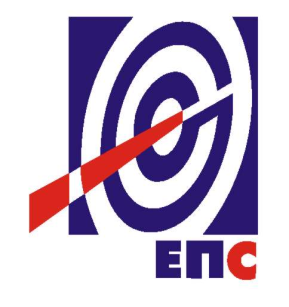 КОНКУРСНА ДОКУМЕНТАЦИЈАза јавну набавку радова                   Изградња складишта за привремено одлагање отпада на ТЕНТ БПРЕГОВАРАЧКИ ПОСТУПАК СА ОБЈАВЉИВАЊЕМ ПОЗИВА ЗА ПОДНОШЕЊЕ ПОНУДАјавна набавка бр. JН/3000/1568/2017                                                             Комисија именована Решењем бр. 12.01.-544829/5-17 од 08.12.2017. године(заведено у ЈП ЕПС број 12.01.- 94112/2 од 21.02.2018. године)Београд,  фебруар 2018. годинеНа основу члана 35, 123. и 61. Закона о јавним набавкама („Сл. гласник РС”, бр. 124/2012, 14/2015 и 68/2015), (у даљем тексту Закон), члана 5. Правилника о обавезним елементима конкурсне документације у поступцима јавних набавки и начину доказивања испуњености услова („Сл. гласник РС”, бр. 86/2015), Одлуке о покретању поступка јавне набавке број 12.01.-544829/3-17 oд 08.12.2017. године, Решења о образовању комисије за јавну набавку 12.01.544829/4-17 oд 08.12.2017. године, припремљена је:КОНКУРСНА ДОКУМЕНТАЦИЈАза јавну набавку радоваИзградња складишта за привремено одлагање отпада на ТЕНТ Бброј JН/3000/1568/2017Садржај конкурсне документације:Укупан број страна документације: 235ОПШТИ ПОДАЦИ О ЈАВНОЈ НАБАВЦИПОДАЦИ О ПРЕДМЕТУ ЈАВНЕ НАБАВКЕ2.1 Опис предмета јавне набавке, назив и ознака из општег речника  набавкеОпис предмета јавне набавке: Изградња складишта за привремено одлагање отпада на ТЕНТ Б.Назив из Општег речника набавке: Радови на изградњу складишта.Ознака из Општег речника набавке: 45213220-1.Детаљни подаци о предмету набавке наведени су у техничкој спецификацији (поглавље 3. Конкурсне документације).ТЕХНИЧКА СПЕЦИФИКАЦИЈАТЕХНИЧКИ ОПИС СКЛАДИШТА  ЗА ПРИВРЕМЕНО СКЛAДИШТЕЊЕ  ОТПАДА У ТЕРМОЕЛЕКТРАНИ „НИКОЛА ТЕСЛА Б“ У ОБРЕНОВЦУОПШТЕ Инвеститор ЈП ЕПС ОГРАНАК ТЕНТ планира да у оквиру комплекса ТЕ “Никола Тесла Б“ у Обреновцу, на катастарским парцелама бр. 174, 175, 176, 181/2, 182/2, 185/2, 186/2, 198/2, 3158/2, 219/2 и 220/1,  све у К.О. Ушће, површине око 2.24 ha на територији општине Обреновац, изгради складиште за привремено одлагање отпада. Отпад који ће се одлагати у планираном складишту ствара се у току редовног рада при производњи електричне енергије, паре и топлотне воде у комбинованим процесима, као и у току ремонта објеката и опреме. У оквиру складишта вршиће се привремено одлагање свог отпада који настане у оквуру локације, осим пепела (који се одлаже на посебном простору – пепелишту) и комуналног отпада, на начин како је то прописано актуелном законском регулативом, односно (вршиће се привремено одлагање отпада до предаје истог заинтересованим странама на даље коришћење (секундарне сировине) или на коначни третман (отпад који нема употребну вредност, односно није секундарна сировина).ОСНОВНИ ПОДАЦИ О ЛОКАЦИЈИОПИС ЛОКАЦИЈЕТермоелектрана „Никола Тесла Б“ лоцирана је на десној обали реке Саве, око 50 km узводно од Београда. Складиште за привремено одлагање отпада предвиђено је да се гради на катастарским парцелама бр. 174, 175, 176, 181/2, 182/2, 185/2, 186/2, 198/2, 3158/2, 219/2 и 220/1,  све у К.О. Ушће, површине око 2.24 ha на територији општине Обреновац.  Комплекс за привремено одлагање отпада који настаје у термоелектрани „Никола Тесла Б“ у редовном раду, планиран је у југоисточном делу постојећег комплекса термоелектране  „Никола Тесла Б“. Са северноисточне стране комлекс се граничи са каналом. Са севернозападне ослања се на локални пут унутар комплекса ТЕНТ а Б.ПОСТОЈЕЋА ИНФРАСТРУКТУРА Улаз у комплекс је предвиђен са северне стране, са постојећег интерног пута унутар комплекса термоелектране  „Никола Тесла Б“. Приступни пут је ширине 0,7 m.  Напајање електричном енергијом врши ће се прикључењем на електро инсталациjу у оквиру комплекса, преко новопланиране трафо станице.У оквиру ТЕ изграђена је интерна водоводна мрежа. На локацији предвиђеног складишта, предвиђа се изградња санитарног и противпожарног водовода, затим постављање фекалне канализације и кишне канализације за прикупљање атмосферских вода. Такође је предвиђена и изградња одговарајућих објеката који прате наведену инфраструкту.ПРОСТОРНА ЦЕЛИНА У ОКВИРУ КОЈЕ СЕ ПЛАНИРА ПРИВРЕМЕНО СКЛАДИШТЕЊЕ ОТПАДАПросторну целину у оквиру које је планирано привремено скалдиштење отпада сачињавају:1. Портирница са кућицом за вагара2. Вага3/1. Складиште неопасног отпада3/2. Складиште за привремено складиштење опасног отпада 4. Објекат за одржавање возила за унутрашњи транспорт5. Септичка јама6. Отворени плато за одлагање отпада 7. Трафостаница SBTS 6/0,4 Kv, 250 kVA8. Ограда.ПОРТИРНИЦА СА КУЋИЦОМ ЗА ВАГАРАОбјекат је лоциран непосредно иза улаза у комплекс складишта. Објекат је постављен дуж интерне улазно-излазне саобраћајнице. У објекту је предвиђена портирница, просторија за вагара и мокри чвор за запослене. У просторији вагара смештен је управљачки део ваге. Објекат је зидан, спратности Р+0, габарита 6,00x5,0 m. Под објекта је подигнут изнад околног тротоара за 0,45 m. Кров је двоводни. У објекту је предвиђено грејање на струју. Објекат је опремљен инсталацијама: водовода, канализације и електрике.Стално присуство радника предвиђено је у објекту портирнице. Због тога је за загревање портирнице предвиђена термоакумулациона пећ, како би се у портирници обезбедила температура ваздуха која није нижа од 20°С.ВАГАКолска вага је лоцирана на улазном делу комплекса, на удаљености од 10 m од објекта портирнице и вагара код улазне капије. Пројектом је предвиђена електронска друмска колска вага у нивоу са бетонским мостом, носивости 30 тона.Колску вагу чине две целине :Вагарски мост иВагарски управљачки део (механизам).ОБЈЕКАТ СА НАДСТРЕШНИЦОМ ЗА ПРИВРЕМЕНО СКЛАДИШТЕЊЕ НЕОПАСНОГ ОТПАДА Објекат је лоциран у средишту комплекса. Надстрешници је могуће прићи са обе дуже стране, саобраћајницом која има кружни ток. Обезбеђена је укупна површина објекта од 1037 m², са надстрешницом за складиштење неопасног отпада. У овом делу за одлагање неопасног отпада биће присутан следећи отпад:отпадна камена вуна,отпадне кондензаторске цеви CuZN28Sn1,отпадни алуминијумски лим,отпадни алуминијумски каблови,отпадни бакарни каблови,отпадни загрејачи ваздуха,отпадни бакарни штапови од генератора,отпадна шамотна опека,отпадна регенерисана јонска маса из ХПВ,отпадни челични лив,отпадни расходовани алат,отпадни сиви лив,отпадни поцинковани лим,отпадни цевовод паровода 14МоV36,цевни систем котла 14МоV36,отпадне електроде.Распоред појединих врста отпада у оквиру складишта неопасног отпада дефинисан је на основу прорачунатог простора за одређену врсту отпада, а приказан је на цртежу у пројекту. Унутар надстрешнице, простор за одлагање појединих врста неопасног отпада одвојен је од осталог дела жичаним преградама, тако да се формирају боксови за сваку посебну врсту отпада или сродни отпад. Део надстрешнице за одлагање неопасног отпада отворен је са свих страна, осим на делу према простору за опасан отпад.У делу простора за одлагање опасног отпада предвиђено је складиштење следећег отпада:отпадно лабораторијско стакло,отпадни акумулатори и NiCd батерије,отпадни делови рачунара,отпадни делови анализатора,отпадна пластична амбалажа од хербицида и других хемикалија.Опасан отпад одлаже се у контејнерима који су посебно намењени за одговарајућу врсту опасног отпада. Део простора за одлагање опасног отпада затворен је панелима. Улаз у овај простор обезбеђује се преко врата која се закључавају.  Димензије објекта су  у основи 20.50x50.60 m. Висина складишта износи 5 m. Кровна конструкција је на две воде. Под је у паду ка платоу и саобраћајници.СКЛАДИШТЕ ЗА ПРИВРЕМЕНО ОДЛАГАЊЕ ОПАСНОГ ОТПАДАСкладиште је предвиђено за одлагање опасног отпада који је овде наведен:отпадна пластична бурад од хидразина,отпадних уља,отпадна адсорпциона средства са уљем, мазутом, шљаком и сл.отпадне пластичне боце од хербицида,отпадна метална амбалажа, неоштећена и оштећена,отпадни коришћени трансформатори који садрже ПЦБ,отпадни трансформатори који садрже трансформаторско уље,отпад и остаци оловног акумулатора,отпадни азбест.Распоред појединих врста отпада у оквиру складишта опасног отпада дефинисан је на основу прорачунатог простора за одређену врсту отпада.Димензије складишта су у основи 20.50x50.60 m. Висина складишта је 5 m.Складиште треба да обезбеди добру заштиту отпада од атмосферских утицаја, као и добро проветравање. Због тога је складиште затворено панелима, са остављеним отворима за вентилацију испод крова и при поду.Под објекта за складиштење опасног материјала је спуштен у односу на околни терен за 30 cm, тако да се све течне отпадне материје у складишту опасног отпада налазе у таквани, довољне запремине да прими сву исцурелу течност у случају акцидента. Под објекта је отпоран на агресивне материје и непропусан за уље и воду. Да би сакупљање акцидентно исцурелих течности пумпом било олакшано, предвиђено је да под има пад према бетонском шахту, непропусном за нафтне деривате и воду. Сакупљена просута течност пумпом се пребацује у бурад. Бетонски шахт је запремине 1,0 m³.Под у простору који је предвиђен за складиштење трансформатора који садрже ПЦБ урађен је са танкованом висине 0,30 m, како се случајно расути ПЦБ не би мешали са осталим уљима у случају процуривања из трансформатора. Простор за скалдиштење трансформатора који садрже ПЦБ је димезије 6,5x3,0 m у основи, а формирана бетонска танквана је довољне запремине да прими сву акцидентно исцурелу течност из трансформатора.Кровна конструкција је на две воде.На продужној страни, ван објекта, постављају се решетке за прикупљање атмосферских отпадних вода. Одвођење атмосферске воде са кровних површина предвиђено је системом олучних хоризонтала и вертикала, којима се воде одводе у атмосферску канализациону мрежу, а затим у канал поред локације.Одвођење атмосферске воде са кровних површина предвиђено је системом олучних хоризонатала и вертикала, којима се воде одводе у интерну атмосферску канализациону мрежу, а затим у канал поред локације.ОБЈЕКАТ ЗА ОДРЖАВАЊЕ ВОЗИЛА ЗА УНУТРАШЊИ ТРАНСПОРТЗа потребе интерног транспорта при складиштењу отпада у самом комплексу су предвиђени виљушкари. Напајање се врши електричном енергијом.Објекат за возила за унутрашњи транспорт лоциран је у непосредној близини складишта за привремено складиштење отпада.Објекат се састоји из неколико међусобно повезаних функционалних целина:Простор за пуњење виљушкараДео за особље са магациномОбјекат је приземне спратности. Габаритне димензије објекта су 17x10 m.Предвиђено је да се простор за особље, који је површине 8,70 m², загрева помоћу термоакумулационе пећи.СЕПТИЧКА ЈАМАЗа сакупљање санитарно фекалне отпадне воде предвиђена је септичка јама капацитета 18 m³. ОТВОРЕНИ ПЛАТО ЗА ОДЛАГАЊЕ ОТПАДАНа отвореном платоу вршиће се одлагање металног и кабастог отпада који може бити изложен атмосферским падавинама, као што је:отпадно дрво за огрев,дрвени отпад од амбалаже,половни дрвени железнички прагови,отпадне железничке шине и колосечки прибор,таложне електроде,котловске ЕКО цеви,отпадно гвожђе дебљине < 5 mm,отпадно гвожђе дебљине > 5 mm,отпадне пнеуматске гуме, отпадна пластика,отпадна гумена транспортна трака.Плато је пројектован за тешки теретни саобраћај, а распоред отпада на платоу је такав да омогућава несметано кретање транспортних средстава и несметан прилаз свакој врсти отпада.УРЕЂЕЊЕ КОМПЛЕКСАНа слободним површинама унутар комплекса предвиђено је заштитно и украсно зеленило. Комплекс је ограђен жичаном оградом висине 1,5 m.ИНФРАСТРУКТУРНА ПРАТЕЋА ОПРЕМА, УРЕЂАЈИ И ИНСТАЛАЦИЈЕ ВОДОВОД И КАНАЛИЗАЦИЈАСнабдевање санитарног и противпожарног водовода за потребе комплекса складишта, предвиђен је из постојећег водовода у оквиру ТЕ „Никола Тесла Б“. Предвиђена је да се комплекс за привремено складиштење отпада такође повеже на градску водоводну мрежу. Хидрограђевинским пројектом је дато решење хидротехничких инсталација.САОБРАЋАЈНИЦЕ И МАНИПУЛАТИВНИ ПЛАТОИПредметне саобраћајнице предвиђене су тако да се омогући несметани прилаз теретним возилима складишним просторима са њихових бочних страна.  Ширина коловоза приступне саобраћајнице, као и споредних путева минималне ширине од 3.50 m.ЕЛЕКТРО ИНСТАЛАЦИЈЕ	ОПШТЕПројектом је дато решење електро енергетских и телекомуникационих инсталација за комплекс складишта за привремено складиштење отпада у Термоелектрани „Никола Тесла Б“ у Обреновцу. Пројекат је рађен на основу усвојеног идејног пројекта, пратећих грађевинских и технолошких подлога, локацијске дозволе, услова надлежних комуналних организација, важећих прописа и правила струке.Целокупна електро инсталација комплекса може се сагледати из техничког описа, предмера и предрачуна и графичког дела документације овога пројекта, која је доступна понуђачу на увид.ТРАНСФОРМАТОРСКА СТАНИЦА SBTS 6/04 kV, ТС ”Складиште”За напајање потрошача, у складу са прорачунатим потребама погона изабрана је стубна трансформаторска станица, основних карактеристика:КАРАКТЕРИСТИКЕ ТРАНСФОРМАТОРСКЕ СТАНИЦЕТип ТС:					SBTS 1x250 kVА, 6/0.4 kV, крајњаНазивни виши напон:			3 x 6000 V, 50 HzНазивни нижи напон:			3x400/230 V, 50 HzСнага кратког споја на страни 6 kV	250 МVАСтруја земљоспоја на страни 6 kV:	звездиште трансформатора је изолованоСпецифични отпор тла:			око 80ΩКапацитет ТС: 				250 kVАТрансформатор				250 kVАСпрега:					Dyn 5Преносни однос: 				6±2x2,5%/0,4 kVМерење:					Мерење утрошене енергије врши се 							информативноВрста уземљења ТС:			Заштитно и радноДИСПОЗИЦИЈА ТРАНСФОРМАТОРСКЕ  СТАНИЦЕЦелокупна електрична опрема поставља се на бетонски стуб типа 11/1600. На стубу се монтира комплетна електроопрема, трафостаница је предвиђена као крајња са четири ниско напонска извода, како је дато у графичкој документацији пројекта. На стубу се монтирају елементи за ношење електро опреме од челичних профила.Доњи део конструкције уграђује се у бетонски темељ. Препоручује се коришћење префабрикованих темеља, али је дозвољена и израда темеља на лицу места. У темељ стуба треба да се поставе две цеви PE Ф 50 mm за провлачење вода за уземљење стуба и кабла PP00-Y 1x50 mm² који се користи за повезивање неутралне тачке ЕТ-а са уземљивачем радног уземљења. Ове цеви треба горњим крајем да вире изнад површине темеља, а доњим крајем треба да излазе из темеља у тло на најмање 0.5 m испод површине тла.Око стубне трафостанице израђује се тротоар. Колски прилаз трафостаници обезбеђује се овим пројектом кроз ситуацију уклапања, а у складу са захтевима урбаниста и конфигурацијом терена.СРЕДЊЕ НАПОНСКА ОПРЕМАРазвод средњег напона садржи следећу електричну опрему:трополни растављач снаге 6 kV, 200 А.три катодна одводника пренапона (ZnО / IEC 99-4) 6 kV, 10 kА.три средњенапонска осигурача 6 kV, 50А.Спојни материјал и прибор: уже Аl/Fе пресека најмање као средњенапонски вод, потпорни или капасти изолатори, прикључне стезаљке за два вијка и одговарајуће папучице. Ако се за прикључак на растављач, односно на средњенапонске изолаторе ЕТ-а, користе Cu стезаљке, треба да су поцинковане електролитичким поступком дебљине слоја цинка 15 μm- 20 μm и пасивизиране. Спој папучице и проводника изводи се гњечењем.•	Комплетна опрема средњег напона испоручује се засебно, а њена монтажа се врши на терену, према једнополној и трополној шеми ТС. Смештај и распоред опреме дат је на диспозицији ТС.ТРАНСФОРМАТOРПредвиђен је трофазни трансформатор (SRPS IЕC 76, IЕC 354) хлађен уљем, са конзерватором, са вруће поцинкованим трансформаторским судом, преносног односа 6±2x2.5 % /0.40 kV, снаге 250 kVA спреге Dyn 5, учестаности 50 Hz. Регулација се врши у безнапонском стању, а напон кратког споја је 4%. Снага трансформатора одређена је прорачунима датим у овом пројекту.НИСКОНАПОНСКА ОПРЕМАРазвод ниског напона СТС се састоји од:разводног ормана ниског напона RО-SBTS,компензације реактивне енергије 15 KVА икабловских прикључака за ЕТ и нисконапонски вод.Разводни орман ниског напона садржи следећу опрему:прекидач (SRPS IEC 947-2) за назначену трајну струју 500 А, назначени напон500 V, са напонским окидачем за назначени напон од 250 V, 50Hz, са окидачима преоптерећења (термички окидачи)поље извода ниског напона са 2 групе високоучинских осигурача NVО 250/100 А, 2 групе високоучинских осигурача NVО 250/0 А и 1 група високоучинских осигурача NVО 100/50 А, у свему према једнополној шеми. Сабирнице развода ниског напона израђене од пљоснатог бакра, обојене, димензија 30 x 5 mmструјни мерни трансформатор 200/5 Аамперметар 0-500/5 Аволтметар 400 Vволтметарска преклопкаједнофазна утичница са заштитним контактоминсталација осветљења разводног ормана RО-SBТS са притисном склопкомдва помоћна релеа за напон 250 V,50 Hzдва високоучинска осигурача за назначени напон 400 V, са основама  (постољима) за назначену струју NVО 100/6 А и 10 А и једна група NVО 100/50Акондензаторе за компензацију реактивне енергије 15 kVАr, 500 Vнисконапонску мерну групу са бројилом активне енергије 3x380 V/220 V, 5 А, класа 1 са максиграфом, бројилом реактивне енергије 3x380 V/220V, 5А, класа 2 и уклопним сатом 220 V са импулсом за максиграф, у складу са сагласношћу надлежне ЕД, или интегрисана мерна група сличних карактеристика, тип DB2 МG US МТК или одговарајућа са пратећим модулима, Енел  Београд.Разводни орман је од чврстог материјала који не подржава горење и не захтева неко посебно одржавање (поцинковани лим). Извођење разводног ормана треба да је такво да је онемогућено продирање прашине и кише (заштита IP 53, SRPS IEC 529). Разводни орман се поставља на стуб, тако да се манипулације са прекидачем и осталим елементима у орману изводе са тла.Орман се испоручује са монтираном комплетном опремом, а на терену се врши само монтажа ормана на стуб трансформаторске станице и повезивање са трансформатором и електричном мрежом ниског напона. Веза између трансформатора и разводног ормана ниског напона изводи се каблом потребног пресека, како је дато у документацији.Са разводног ормана ниског напона RО-SBTS напаја се целокупна инсталација комплекса преко NN извода од SBTS до КPК-1, односно до КPК-4 заштићених топљивим осигурачима одговарајуће струје, како је дато у шемама у пројекту.ЗАШТИТНЕ МЕРЕ СТСЗАШТИТА ТРАНСФОРМАТОРАОд кратког споја на страни средњег напона трансформатор се штити средњенапонским осигурачима за називни напон 10 kV, са топљивим уметцима одговарајуће струје.Зaштита од преоптерећења врши се помоћу термостата или контактног термометра, када температура уља достигне 95°C, деловањем на нисконапонски окидач прекидача.Зaштита од пренапона на страни средњег напона врши се катодним одводницима пренапона 12 kV, 10 kА, а на страни ниског напона катодним одводницима пренапона 0.5 kV, 5 kА.Енергетски трансформатор треба да има конзерватор уља са гасним (Бухолцов реле) који делује на NN прекидач и сигнализира нестанак уља.ЗАШТИТА КАБЛОВА НА СТРАНИ 0.4 kVКабл за напајање главне разводне табле комплекса штити се од кратког споја високоучинским осигурачима NVО 250/100 А. Топљиви уметци осигурача одређени су прорачунатим оптерећењима кабла.ЗАШТИТА ОД ПРЕВИСОКОГ НАПОНА ДОДИРА И КОРАКАЗаштита од превисоког напона додира и корака у трафостаници решена је напонском рампом изведеном уземљивачем око SBTS. Дужине и диспозиција уземљивача обрађена је техничким прорачунима и дата у графичком делу документације.ЗАШТИТА ОД ДИРЕКТНОГ ДОДИРА ДЕЛОВА ПОД НАПОНОМЗаштита од директног додира делова под напоном у трафостаници решена је, у складу са условима надлежне ЕД према SRPS.N.B2.741.MЕРЕЊЕ УТРОШЕНЕ ЕЛЕКТРИЧНЕ ЕНЕРГИЈЕOвим пројектом је предвиђено мерење потрошње електричне енергије и профила снаге комплекса складишта. Предвиђена мерења активне и реактивне енергије, профила ангажоване и вршне снаге, те других електричних параметара, омогући ће накнадно вршење потребних аналаза у циљу оптимизације потрошње унутар комплекса складишта.УЗЕМЉЕЊЕ ТРАНСФОРМАТОРСКЕ СТАНИЦЕЗАШТИТИНО УЗЕМЉЕЊЕЗаштитно уземљење биће изведено помоћу две квадратне контуре од Cu ужета 70mm2, са поцинкованим сондама у теменима спољне контуре Φ 2 1/2", L = 3 m, δ = 3,5 mm. Прва контура поставља се на удаљењу 1 m од стуба, на дубини 0.5 m. Друга контура поставља се најмање 1 m од прве контуре, а на дубини од 0.8 m. Обе контуре међусобно се директно повезују на најмање два места На заштитно уземљење везује се сви уређаји који у нормалном стању не треба да су "под напоном", као што су: стуб (завртањ за уземљење је повезан са траком FeZn), одводници пренапона 12 kV, одводници пренапона 0.5 kV, постоље трансформатора, разводни орман ниског напона итд. На овај уземљивач везује се и челична арматура стуба.Све везе уземљења изводе се челичном поцинкованом траком Fe/Zn 25x4 mm. Да би се обезбедила потпуна заштита од напона додира и корака, око трафостанице се преко целог уземљења поставља слој шљунка дебљине 20 cm и преко њега асфалтни тротоар у ширини 1.25 m око стуба.Пре пуштања трансформаторске станице у погон обавезна је контрола ефикасности свих примењених мера заштите од превисоког напона додира и корака. Контролу обавља овлашћена организација и о њој издаје прописану јавну исправу.РАДНО УЗЕМЉЕЊЕУземљивач радног уземљења изводи се посебно, и одвојен је од заштитног уземљења минимално 20 m. У овом случају уземљивач радног уземљења биће изведен са поцинкованом цеви 2 1/2", L = 3 m, δ = 3.5 mm и од Cu ужетом 70 mm2. Сонде ће бити међусобно удаљене 10 m, постављене у углове једнакостраничног троугла и повезане Cu ужетом 70 mm2 укопаним на дубину 0,8-1 m. Уземљивач ће бити повезан каблом PP00-Y 1x50 mm² 1 kV са неутралном сабирницом на нисконапонској разводној табли.Ако заштитно (Rz) и радно (Rо) уземљење треба да буду ефикасно раздвојени, мора се мерењем доказати да се са једног уземљења не може пренети више од 40% потенцијала другог уземљења.По завршетку изградње а пре пуштања трансформаторске станице у погон обавезна је контрола датих услова мерењем од стране овлашћена организације, о чему се издаје прописана јавна исправа.Детаљни подаци и диспозиција уземљивача и начин извођења уземљења као и потребне вредности отпорности распростирања уземљивача уземљења дати су у пројекту.ТЕХНИЧКЕ КАРАКТЕРИСТИКЕ ОПРЕМЕСва опрема је домаће производње и треба да одговара условима датим у овом пројекту и одговарајућим важећим SRPS прописима. Захтеване карактеристике опреме одређене су техничким прорачунима кратког споја и уземљења.По завршетку изградње, а пре пуштања трансформаторске станице у погон, обавезна је контрола датих услова мерењем од стране овлашћена организације, о чему се издаје прописана јавна исправа.ИНСТАЛАЦИЈЕ СПОЉНОГ РАЗВОДАОвим пројектом дата су решења спољнег развода електро инсталација и уземљивача комплекса, и то:Главни NN напојни каблови,Каблови ТТ и сигналних инсталација,Инсталације спољне расвете иЗаједнички уземљивач.ГЛАВНИ NN НАПОЈНИ КАБЛОВИ КОМПЛЕКСАНапајање свих објеката комплекса електричном енергијом напона  400/231 V вршиће се кабловима са поља NN развода SBTS 6/0,4 kV; 250 kVА, како је дато у пројекту. Каблови су типа PP00, потребног пресека одређеног у прорачунима. Кабловски водови се полажу слободно у терен, делом у зеленом појасу, а делом у тротоару и испод саобраћајница.Траса кабловских водова 0,4 kV одређена је распоредом објеката у комплексу и објеката који се напајају, положајем осталих комуналних подземних инсталација, конфигурацијом и положајем терена, а приказана је на ситуационом плану. При одређивању трасе спроведени су прописи везани за полагање и укрштање енергетских каблова са овим инсталацијама.Главни напојни каблови иду од NN блока ТС до и између кућних прикључних ормарића објеката КPК, преко којих се напајају инсталације објеката. Заштита каблова од кратког споја решена је високоучинским осигурачима типа NV на почетку кабла,  снабдевеним топљивим уметцима одговарајуће струје, а заштита од преоптерећења високоучинским осигурачима типа NV у КPК објекта, номиналне струје одређене оптерећењем каблова и условима селективности.КАБЛОВИ ТТ И СИГНАЛНИ КАБЛОВИСпољни кабловски развод ТТ изведен је телекомуникационим кабловима типа ТК59 GМ, потребног пресека и капацитета, како је дато у пројекту. Предвиђена је инфраструктура кабловске канализације телекомуникационих каблова, са кабловским окнима на местима гранања. ИНСТАЛАЦИЈЕ СПОЉНЕ РАСВЕТЕПројектом електро инсталација спољне расвете дато је решење осветљења саобраћајница у кругу објеката као и паркинга и радних платоа испред објеката.Напајање инсталације спољне расвете врши се из разводне табле спољне расвете смештене у портирници код дежурног портира, кабловима типа PP00-Y потребног пресека и броја жила, како је дато у документацији. Трасе каблова на делу комплекса воде се делимично испод зелених површина кабловским ровом, делимично испод пута кабловском канализацијом. Спољна расвета комплекса решена је светиљкама слично типу IPSО Мinel Šreder. Светиљка се може, помоћу система за монтажу, поставити вертикално на стуб Ø60 мм или хоризонтално на лиру Ø60 mm. Светиљка је опремљена сијалицама На Vp снаге 250 W. Све примењене светиљке су истог типа, испоручене комплет са предспојним елементима. У кућишту је смештен предспојни уређај на једноставно измењивом носачу. Степен заштите кућишта је IP 66, а оптички блок је Sеаlsаfе. Светиљке су намењене за директну монтажу на стуба насађивањем. Светиљке се монтирају на челичне поцинковане стубове јавне расвете, висине 10 m, снабдевене анкер стопом са рупама за монтажу на одговарајуће бетонске темеље снабдевене са по четири анкер завртња. Сваки стуб је снабдевен прикључном плочом са осигурачима и клемама за прикључак и осигурање каблова. Повезивање инсталације врши се по принципу улаз–излаз, из стуба у стуб. Један број светиљки монтиран је на лире, на фасади објекта, чиме је добијено економичније решење расвете.Опремање светиљки предвиђено је натријумовим сијалицама високог притиска снаге 250 W, а треба да буде изведено на висини 10 m од горње коте терена односно површине коловоза. Димензије темеља и изглед одређени су условима произвођача стуба, а треба да буду прилагођени земљишту у који  ће се постављати. Пројектом је предвиђено да се струјна кола рефлектора пале и гасе преко два струјна круга, а оба ручно или аутоматски. Избор рада врши се прекидачима смештеним на пољу спољне расвете. Ручни режим рада укључује расвету директно, а аутоматски режим рада укључује рефлекторе спољне расвете преко радног контакта фото релеа, у зависности од нивоа спољног дневног осветљења. Фото реле је смештен на спољашном зиду објекта портирнице.У циљу додатне заштите од превисоког напона додира и заштите од атмосферског пренапона стубови су повезани на траку уземљивача. Уземљивача трака се полаже паралелно у заједнички ров са напојним кабловима 1 kV.ЗАЈЕДНИЧКИ УЗЕМЉИВАЧ ОБЈЕКТАУземљивач објекта изведен је као “здружени”, повезивањем свих појединачних темељних уземљивача објеката, заштитног уземљења трафо станице и уземљивача спољне расвете. Уземљивачи појединих објеката изведени су као темељни, (распоред типа Б). Са темељног уземљивача изведи се потребан број земљоводних водова за везу спусних водова громобранске инсталације и за повезивање са главном сабирницом за изједначавање потенцијала SIP сваког од објекта у комплексу.ЕЛЕКТРО ИНСТАЛАЦИЈЕ ОБЈЕКАТАОвим пројектом дато је решење електроенергетских, телекомуникационих и  сигналних инсталација на објектима комплекса, и то:инсталације електричног осветљења,инсталације прикључница и термичких трошила,инсталације напајање ормана технолошке опреме,инсталација изједначавања потенцијала,телекомуникационе и сигналне инсталације,громобранска инсталација иинсталација темељног уземљивача.НАПАЈАЊЕ ОБЈЕКАТА ЕЛЕКТРИЧНОМ ЕНЕРГИЈОМНапајање објеката електричном енергијом вршиће се главним напојним каблом са нисконапонског развода трансформаторске станице SBTS 6/0,4 kV; 250 kVА, лоциране у комплексу до КPК објеката. Главни напојни кабл је типа PP00, пресека одређеног прорачуном према оптерећењу и условима полагања.За прикључак објеката на мрежу NN предвиђени су кућни прикључни ормарићи, монтрани на фасади објеката. У ормарићима су предвиђени високоучински осигурачи типа NH са топљивим уметцима одговарајуће струје, као заштита каблова од преоптерећења.РАЗВОДНИ ОРМАНИНапајање инсталација у објекту решено је са разводног ормана објеката RО, монтираног на погодном месту у објекту, како је дато у пројекту. Кућишта разводних ормана израђена су од армираног полиестера. Разводни ормани предвиђени су са вратима, бравом и кључем, обојени завршном бојом. На вратима ормана са спољне стране обележен је назив ормана и примењени систем заштите од индиректног додира делова под напоном. Ормани су опремљени потребном опремом за развод, заштиту, сигнализацију и управљање. Заштита каблова решена је аутоматским осигурачима одговарајуће струје према пресеку кабла, како је дато у једнополним шемама. На вратима ормана постављена је ручица главног прекидача за искључење ормана са напона.Ормани су изведени у одговарајућој заштити од влаге и прашине, у зависности од услова експлоатације, како је наведено у предмеру.ЕЛЕКТРОЕНЕРГЕТСКЕ ИНСТАЛАЦИЈЕСва инсталација у објектима изведена је проводницима типа PP потребног броја жила и пресека, положеним по зиду испод малтера и увучена у ПВЦ цеви на местима вођења инсталације у поду или бетонским зидовима. По зидовима хале инсталација се води кабловским регалима.ИНСТАЛАЦИЈЕ МОТОРНИХ ПОГОНАПројектом је предвиђено само напајање технолошких трошила – пресе за балирање, док ће командне и разводне ормане дати испоручилац технолошке опреме у склопу испоруке опреме.ИНСТАЛАЦИЈЕ УНУТРАШЊЕ РАСВЕТЕТип и врста светиљки одређени су у складу са наменом просторија и планираном распореду радних столова и намештаја. Расвета канцеларија решена је светиљкама са флуоресцентним сијалицама, одговарајуће снаге одређене прорачуном. У мокрим чворовима предвиђене су заптивене светиљке са инкадесцентним сијалицама. Изнад улазних врата постављене су светиљке за осветљење приступа згради. Расвета погонских просторија решена је рефлекторским светиљкама са сијалицама NаVp.У просторијама у којима  раде и бораве људи предвиђене су светиљке нужног светла, са сопственим извором напајања аутономије 3 сата, који у случају нестанка мрежног напајања показују најкраћи пут за излаз из објекта.ИНСТАЛАЦИЈЕ УТИЧНИЦА И  ТЕРМИЧКИХ ТРОШИЛАУ радним просторијама предвиђен је потребан број утичница са заштитним контактом, за прикључак електро уређаја опште намене. Прикључнице се постављају на висини 0,3 m од пода, а прикључнице за технолошке апарате на 1,1 m, односно изнад радних површина.ТЕЛЕФОНСКЕ ИНСТАЛАЦИЈЕЗа обезбеђење телефонских веза унутар комплекса није предвиђено постављање посебне телефонске централе већ је за остваривање телефонског саобраћаја (локалног и/или јавног) планирано повезивање на постојећу ТТ централу и мрежу ТЕНТ-Б са свим опцијама које она нуди. За предвиђену намену између појединих објеката комплекса планирано је полагање телефонског кабла типа ТК59 GМ 3x4x0.6 mm, а унутар објеката полагање кабла типа ЈY(St)Y 2x2x0.8 mm. Инсталациони кабл се полаже провлачењем кроз ПВЦ заштитно гибљиво црево када се води испод малтера, или кроз заштитну челичну цев у условима када се полаже видљиво по бетону или зиду објекта.Телефонске прикључнице су са два “пинска” прикључка RЈ-11, намењене за уградњи у или на зид, на 0,3 m од пода у зависности од врсте материјала на који се уграђују у појединим просторима комплекса. Проводником PP-Y 1x16 mm² предвиђено је повезивање металног кућишта изводних телефонских ормана ITО на сабирницу за изједначавање потенцијала. IТО се опремају потребним бројем прикључних реглета неопходних за ранжирање долазног и одлазних каблова капацитета 2x10 парица. Изведба реглете треба да буде прилагођена условима постављања на или у зид објекта.СТАБИЛНА ИНСТАЛАЦИЈА ЗА ДОЈАВУ ПОЖАРАСтабилна инсталација за дојаву пожара реализује се као јединствена за комплекс са централом (CUDP) која се поставља у објекту за особље–портирници. Потребно је предвидети потпуну интеграцију новог система у постојећи систем за дојаву пожара ТЕНТ Б.Централа за дојаву пожара је савремени, микропроцесорски уређај за откривање пожара у најранијој фази, сигнализацију и спровођење предвиђених извршних функција. Пројектована је за потпуно аутономан рад, са могућношћу укључења у локалне мреже. У циљу заштите од неовлашћеног руковања предвиђен је хијерархијски систем командовања на три нивоа, помоћу три лозинке.Централа је снабдевна аку-батеријама које обезбеђују резервно напајање за рад централе према правилнику о техничким нормативима за стабилне инсталације за дојаву пожара (за време прекида напајања из мреже). Централа омогућава софтверски избор алармног концепта (избор режима дан/ноћ, време присутности, време извиђања итд). По просторијама објеката, осим мокрих чворова, предвиђено је детектовање појаве пожара аутоматским детекторима оптички – димни и термички јављачи пожара. По комуникацијама и код излазних врата су предвиђени ручни јављачи пожара и линијске сирене. У хали су предвиђени BIM оптички детектори као најекономичније решење.Централа за дојаву пожара као и сва примењена опрема и инсталације морају бити саобразни су захтевима групе стандарда SRPS.ЕN 54.xx.Систем за аутоматску дојаву пожара предвиђен је као адресабилни систем са алармним петљама. Типови детектора за дојаву пожара одређени су на основу геометрије просторија, спецификације запаљивог материјала у просторијама, амбијенталних услова у просторијама и карактеристика могућих пожара у зачетку.Инсталација стабилног система за дојаву пожара изведена је проводницима IY(St)Y 2x2x0,8 mm увученим у ПВЦ цеви. За увод спољних водова до CUDP-а предвиђена је заштитна PЕ цев потребног пресека.Типови детектора за дојаву пожара одређени су на основу геометрије просторија, спецификације запаљивог материјала у просторијама, амбијенталних услова у просторијама и карактеристика могућих пожара у зачетку.У простору објеката постављени су димни јављачи, монтирани на таванице. На комуникацијама и код излазних врата су предвиђени ручни јављачи пожара и линијске сирене.У простору хала предвиђено је детектовање појаве пожара аутоматским „BIМ” детекторима (оптички- огледалски јављачи пожара), постављеним на бочним странама хале. После монтирања опрема се подешава, калибрише, испитује и пушта у рад.  Ради одржавања и подешавања током радног века BIМ система предвиђена је фабричка опрема за подешавање и калибрисање.Сви уређаји и опрема стабилног система за дојаву пожара морају бити саобразна су захтевима групе стандарда SPRS.ЕN 54.xxЕЛЕКТРОМЕХАНИЧКА КОЛСКА ВАГАЕлектронски уређај колске ваге смештен је у портирници. У њему је опрема за напајање и мерење тежине возила при доласку на истовар. Од сензора мерних ћелија до електронског уређаја смештеног у простору портирнице, полажу су мерни каблови типа IY(St)Y 2x2x0,8 mm кроз ПВЦ цеви на местима проласка испод асфалтних и бетонских површина.УЗЕМЉИВАЧ ОБЈЕКАТАУземљивачи појединих објеката изведени су као темељни, (распоред типа Б). Са темељног уземљивача изводи се потребан број земљоводних водова за везу спусних водова громобранске инсталације и за повезивање са главном сабирницом за изједначавање потенцијала SIP сваког од објекта у комплексу.Пре почетка радова на изради уземљивача потребно је мерењем утврдити вредност специфичног отпора тла да би се могле применити допунске мере за постизање потребне вредности отпора у случају потребе. По завршеним радовима потребно је од стране овлашћене организације обезбедити мерење прелазног отпора уземљивача у летњем и зимском периоду, уз прописане протоколе и контролну књигу испитивања.ЗАЈЕДНИЧКИ УЗЕМЉИВАЧ ОБЈЕКТАУземљивач објекта изведен је као “здружени”, повезивањем свих појединачних темељних уземљивача објеката, заштитног уземљења трафо станице и уземљивача спољне расвете. На тај начин обезбеђено је најекономичније решење за постизање потребног нивоа отпора уземљења, а једновремено је повећана сигурност од превисоког напона додира стварањем напонских рампи и изједначавањем потенцијала.Уземљивачи појединих објеката изведени су као темељни, (распоред типа Б). Са темељног уземљивача изведи се потребан број земљоводних водова за везу спусних водова громобранске инсталације и за повезивање са главном сабирницом за изједначавање потенцијала SIP сваког од објекта у комплексу.Громобранске инсталације објекатаГромобранске инсталације чврсто зиданих објеката изведене су на класичан начин, траком у облику Фарадејевог кавеза по крову објеката. Величина мреже прихватног система је изабрана према нивоу заштите из IEC 1024-1. Прихватни систем се помоћу спусних проводника повезује на темељни уземљивач објекта, а растојање између два суседна спусна проводника одговара нивоу заштите.На крову објеката постављене су хватаљке или се кровни покривач користи као хватаљка уколико је, потребне минималне дебљине. Спусни проводници су опремљени мерним испитним спојницама на висини 1.5 m од коте тла, прописно заштићеним и обележеним.ЗАШТИТНЕ МЕРЕУ циљу отклањања опасности од случајног додира делова под напоном извршен је адекватан избор електроинсталационог материјала, израђен према СРПС-у.Разводни ормани се закључавају и израђени су у одговарајућем степену заштите од додира и уласка страних чврстих тела. Увод каблова у кућишта трошила и разводних ормана решен је кабловским уводницама, на прописан начин. Сви делови инсталације код којих може доћи до случајног додира делова под напоном налазе се на висини већој од 2.5 m од могућег стајалишта човека, па су ван домашаја руке.Заштита од превисоког напона додира решена је у складу са захтевима надлежне ЕD системом TNC-S заштите. У циљу остваривања допунске заштите, заштитна сабирница у GRО је повезана са темељним уземљивачем објекта, преко главне сабирнице за изједначавање потенцијала. У напојним кабловима предвиђен је заштитни проводник, који се везује једним крајем на масу штићеног објекта, а другим на заштитну сабирницу у припадајућем разводном орману.Посебан заштитни проводник означен  је  целом  дужином  зелено/жутом  бојом,  односно примењени каблови или инсталациони проводници са заштитном жилом имају карактеристичну ознаку "Y", у складу са SRPS N.C0.010/70. Пресек заштитног проводника одабран је према пресеку одговарајућег фазног проводника.Да би се обезбедила додатна ефикасна заштита од превисоког напона додира код поседнутих објеката предвиђен је одговарајући заштитни уређај диференцијалне струје ZUDS.Као допунска мера заштите у објектима је предвиђено изједначење потенцијала, односно повезивање свих металних маса које у нормалном раду нису под напоном, а у случају квара би могле доћи под напон.Ефикасност заштитних мера утврђена је у пројекту прорачуном, а по изради инсталација неопходно ју је проверити и мерењем од стране овлашћене организације и издавањем јавних исправа о томе. На овај начин на објекту су у потпуности предвиђене све потребне мере заштите од штетних дејстава електричне енергије, у складу са захтевима SRPS N.B2.730 и N.B2.741.КЛАСИФИКАЦИЈА СПОЉАШЊИХ УТИЦАЈА НА ОБЈЕКАТОвај пројекат је урађен на основу података дефинисаних у технолошком пројекту комлекса и архитектонско-грађевинском пројекту. На основу ових података утврђена је класификација спољашњих утицаја наведена у Техничким  условима за извођење електро радова.У складу са тим опрема је предвиђена као нормална према SRPS N.B2.751, са одговарајућим степеном заштите у зависности од места монтаже.НАПАЈАЊЕ СРЕДЊИМ НАПОНОМ- 6 kV НАПАЈАЊЕ СКЛАДИШТА ЗА ПРИВРЕМЕНО СКЛАДИШТЕЊЕ ОТПАДА У ТЕНТ Б Напајање електричном енергијом комплекса на страни средњег напона вршиће се са локалне мреже сопствене потрошње ТЕНТ-Б, на напонском нивоу 6 kV.За 6 kV напајање складишта за привремено складиштење отпада у ТЕНТ Б, на располагању је 6 kV ћелија у сабирничком 6kV разводу у ТС Ворбис. Из ње ће се одговарајућим каблом напајати трансформатор 6/0.4kV који ће даље напајати објекте складишта отпада. Потребно  је извести радове на полагању кабла и цеви од ТС Ворбис до ТС складишта отпада. Набавка 6kV кабла је обавеза Инвеститора. Поред 6kV полажу се и три ПЕХД цеви Ø40 mm за удувавање оптичких каблова у свему према предмеру материјала и радова који је саставни део ове документације. 6kV кабл се полаже од 6 kV развода у ТС Ворбис до ТС складишта отпада, док се ПЕХД цеви уводе у кабловско окно КО-1 које се налази у комплексу складишта за привремено складиштење отпада.За сав испоручени материјал и опрему неопходно је доставити типске атесте.ПОВЕЗИВАЊЕ КОМПЛЕКСА СКЛАДИШТА ЗА ПРИВРЕМЕНО СКЛАДИШТЕЊЕ ОТПАДА  НА ТЕЛЕКОМУНИКАЦИОНУ МРЕЖУ ТЕНТ БЗа повезивање комплекса складишта за привремено складиштење отпада на телекомуникациону мрежу ТЕНТ Б потребно је положити оптички мономодни кабл од 8 оптичких влакана и кабл ТК 59 20x4x0.6 mm.Оптички мономодни кабл од 8 оптичких влакана се удувава у ПЕХД цев Ø40 mm, од портирнице комплекса складишта за привремено складиштење отпада, преко окна КО-1, до самостојећег ормана који се налази на удаљености од око 500 m. На том делу трасе се предвиђа полагање три ПЕХД цеви Ø40 mm, од којих ће две остати празне ради резерве.Потребно је термнисати оптички кабл са једне стране на фибер оптичком панелу у реку у портирници комплекса, а са друге стране у самостојећем орману на фибер оптичком панелу.Кабл ТК 59 20x4x0.6 mm се полаже истом трасом као и оптички кабл, али се његово полагање од самостојећег ормана  даље наставља према бараци „Про ТЕНТ“. На том делу трасе предвиђа се полагање и две ПЕХД цеви Ø40 mm које ће остати празне као резерва.Кабл ТК 59 20x4x0.6 mm се у портирници терминише у ITO-1 орману, а на другој страни у разделнику у бараци „Про ТЕНТ“-а.За сав испоручени материјал и опрему неопходно је доставити типске атесте.ПОДЛОГЕКао подлога за израду ове конкурсне документације и изгрaдњу објекта користе се пројекти које је израдио ИНСТИТУТ КИРИЛО САВИЋ из Београда, у октобру 2014. године, и то:Књига 02- Главни технолошки пројекат СКЛАДИШТА ЗА ПРИВРЕМЕНО СКЛАДИШТЕЊЕ ОТПАДА У ТЕРМОЕЛЕКТРАНИ „НИКОЛА ТЕСЛА Б“, Књига 03- Главни пројекат нискоградње СКЛАДИШТА ЗА ПРИВРЕМЕНО СКЛАДИШТЕЊЕ ОТПАДА У ТЕРМОЕЛЕКТРАНИ „НИКОЛА ТЕСЛА Б“, Књига 04- Главни хидрограђевински пројекат СКЛАДИШТА ЗА ПРИВРЕМЕНО СКЛАДИШТЕЊЕ ОТПАДА У ТЕРМОЕЛЕКТРАНИ „НИКОЛА ТЕСЛА Б“, Књига 05- Главни архитектонско грађевински пројекат СКЛАДИШТА ЗА ПРИВРЕМЕНО СКЛАДИШТЕЊЕ ОТПАДА У ТЕРМОЕЛЕКТРАНИ „НИКОЛА ТЕСЛА Б“, Књига 06- Главни пројекат електроинсталација СКЛАДИШТА ЗА ПРИВРЕМЕНО СКЛАДИШТЕЊЕ ОТПАДА У ТЕРМОЕЛЕКТРАНИ „НИКОЛА ТЕСЛА Б“ иКњига 07- Главни пројекат заштите од пожара СКЛАДИШТА ЗА ПРИВРЕМЕНО СКЛАДИШТЕЊЕ ОТПАДА У ТЕРМОЕЛЕКТРАНИ „НИКОЛА ТЕСЛА Б“.УСЛОВИ ЗА УЧЕШЋЕ У ПОСТУПКУ ЈАВНЕ НАБАВКЕ ИЗ ЧЛ. 75. И 76. ЗАКОНА О ЈАВНИМ НАБАВКАМА И УПУТСТВО КАКО СЕ ДОКАЗУЈЕ ИСПУЊЕНОСТ ТИХ УСЛОВАПонуда понуђача који не докаже да испуњава наведене обавезне и додатне услове из тачака 1. до 9. овог обрасца, биће одбијена као неприхватљива.Сваки подизвођач мора да испуњава обавезне услове из Закона, што доказује достављањем доказа наведених у овом одељку. Услове у вези са капацитетима из члана 76. Закона, понуђач испуњава самостално без обзира на ангажовање подизвођача. Сваки понуђач из групе понуђача која подноси заједничку понуду мора да испуњава обавезне услове из Закона, што доказује достављањем доказа наведених у овом одељку. Услове у вези са капацитетима из члана 76. Закона понуђачи из групе испуњавају заједно, на основу достављених доказа у складу са овим одељком конкурсне документације. Докази о испуњености услова из члана 77. Закона могу се достављати у неовереним копијама. Наручилац може пре доношења одлуке о додели уговора, захтевати од понуђача, чија је понуда на основу извештаја комисије за јавну набавку оцењена као најповољнија да достави на увид оригинал или оверену копију свих или појединих доказа. Ако понуђач у остављеном, примереном року који не може бити краћи од пет дана, не достави на увид оригинал или оверену копију тражених доказа, наручилац ће његову понуду одбити као неприхватљиву.Лице уписано у Регистар понуђача није дужно да приликом подношења понуде доказује испуњеност обавезних услова за учешће у поступку јавне набавке из члана 75. став 1. тачка 1), 2) и 4) Закона. Регистар понуђача је доступан на интернет страници Агенције за привредне регистре. У овом случају понуђач може у понуди доставити Решење о упису у Регистар или Извод из тог регистра или писано обавештење са податком о hyperlink-u на ком су доступни подаци о упису Понуђача у Регистар понуђача.На основу члана 79. став 5. Закона понуђач није дужан да доставља следеће доказе који су јавно доступни на интернет страницама надлежних органа, и то:извод из регистра надлежног органа:- извод из регистра АПР: www.apr.gov.rs докази из члана 75. став 1. тачка 1), 2) и 4) Закона- регистар понуђача: www.apr.gov.rs Наручилац не може одбити понуду као неприхватљиву зато што не садржи доказ одређен Законом или Конкурсном документацијом, ако је понуђач навео у понуди интернет страницу на којој су тражени подаци јавно доступни. Уколико је доказ о испуњености услова електронски документ, понуђач доставља копију електронског документа у писаном облику, у складу са законом којим се уређује електронски документ.Ако понуђач има седиште у другој држави, наручилац може да провери да ли су документи којима понуђач доказује испуњеност тражених услова издати од стране надлежних органа те државе.Ако понуђач није могао да прибави тражена документа у року за подношење понуде, због тога што она до тренутка подношења понуде нису могла бити издата по прописима државе у којој понуђач има седиште и уколико уз понуду приложи одговарајући доказ за то, наручилац ће дозволити понуђачу да накнадно достави тражена документа у примереном року. Ако се у држави у којој понуђач има седиште не издају докази из члана 77. став 1. Закона, понуђач може, уместо доказа, приложити своју писану изјаву, дату под кривичном и материјалном одговорношћу оверену пред судским или управним органом, јавним бележником или другим надлежним органом те државе. Понуђач је дужан да без одлагања, а најкасније у року од 5 (пет) дана од дана настанка промене у било којем од података које доказује, о тој промени писмено обавести наручиоца и да је документује на прописани начин.Сви извршиоци које је понуђач навео у својој понуди, морају бити ангажовани у извршењу набавке, а по извршеном избору најповољније понуде и додели Уговора.КРИТЕРИЈУМ ЗА ДОДЕЛУ УГОВОРАИзбор најповољније понуде ће се извршити применом критеријума „Најнижа понуђена цена“.Критеријум за оцењивање понуда најнижа понуђена цена, заснива се на понуђеној цени као једином критеријуму.Резервни критеријумУколико две или више понуда имају исту најнижу понуђену цену, као најповољнија биће изабрана понуда оног понуђача који је понудио краћи рок за извођење радова.Уколико ни после примене резервних критеријума не буде могуће изабрати најповољнију понуду, најповољнија понуда биће изабрана путем жреба.Извлачење путем жреба наручилац ће извршити јавно, у присуству понуђача који имају исту најнижу понуђену цену. На посебним папирима који су исте величине и боје Наручилац ће исписати називе понуђача, те папире ставити у кутију, одакле ће члан Комисије извући само један папир. Понуђачу чији назив буде на извученом папиру биће додељен уговор  о јавној набавци. Наручилац ће сачинити и доставити записник о спроведеном извлачењу путем жреба.Записник о  извлачењу путем жреба потписују чланови комисије и присутни овлашћени представници понуђача, који преузимају примерак записника.Наручилац ће поштом или електронским путем доставити Записник о  извлачењу путем жреба понуђачима који нису присутни на извлачењу.ЕЛЕМЕНТ УГОВОРА О КОЈЕМ ЋЕ СЕ ПРЕГОВАРАТИПредмет преговарања је укупна понуђена цена. Поступку преговарања ће се приступити непосредно након отварања понуда, са свим понуђачима који су доставили понуду. Преговарање ће се вршити писменим путем у три круга, по редоследу приспећа понуда и то тако да ће понуђач у затвореној коверти понудити цену за први круг, а затим, на исти начин ће понудити цену за други и трећи круг преговарања. У сваком кругу понуђена цена не може бити виша од цене из претходног круга, нити од понуђене цене која је констатована у записнику о отварању понуда. На основу коначно понуђене цене комисија за јавну набавку ће сачинити извештај о стручној оцени понуда. Представници понуђача који учествују у поступку јавног отварања понуда, мора предати Комисији посебно писано овлашћење за учествовање у поступку отварања понуда и овлашћење за преговарање, издато на меморандуму понуђача, заведено и оверено печатом и потписом овлашћеног лица понуђача. Ако овлашћени представник понуђача не присуствује преговарачком поступку сматраће се његовом коначном ценом, она цена која је наведена у достављеној понуди. Наручилац је дужан да у преговарачком поступку обезбеди да уговорена цена не буде већа од упоредиве тржишне цене и да са дужном пажњом проверава квалитет предмета набавке.Наручилац је дужан да води записник о преговарању.УПУТСТВО ПОНУЂАЧИМА КАКО ДА САЧИНЕ ПОНУДУКонкурсна документација садржи Упутство понуђачима како да сачине понуду и потребне податке о захтевима Наручиоца у погледу садржине понуде, као и услове под којима се спроводи поступак избора најповољније понуде у поступку јавне набавке.Понуђач мора да испуњава све услове одређене Законом и конкурсном документацијом. Понуда се припрема и доставља на основу позива, у складу са конкурсном документацијом, у супротном, понуда се одбија као неприхватљива.7.1 Језик на којем понуда мора бити састављенаНаручилац је припремио конкурсну документацију и водиће поступак јавне набавке на српском језику. Понуда са свим прилозима мора бити сачињена на српском језику. Ако је неки доказ или документ на неком другом страном језику, исти мора бити преведен на српски језик. 7.2 Начин састављања и подношења понудеПонуђач је обавезан да сачини понуду тако што уписује тражене податке у обрасце који су саставни део конкурсне документације и оверава је печатом и потписом законског заступника, другог заступника уписаног у регистар надлежног органа или лица овлашћеног од стране законског заступника уз доставу овлашћења у понуди заједно са осталим документима који представљају обавезну садржину понуде.Потребно је да сви документи поднети у понуди  буду нумерисани и повезани у целину (јемствеником, траком и сл.), тако да се појединачни листови, односно прилози, не могу накнадно убацивати, одстрањивати или замењивати. Препоручује се да се нумерација поднете документације и образаца у понуди изврши на свакоj страни на којој има текста, исписивањем “1 од н“, „2 од н“ и тако све до „н од н“, с тим да „н“ представља укупан број страна понуде.Препоручује се да доказе који се достављају уз понуду, а због своје важности не смеју бити оштећени, означени бројем (банкарска гаранција), стављају се у посебну фолију, а на фолији се видно означава редни број странице листа из понуде. Фолија се мора залепити при врху како би се докази, који се због своје важности не смеју оштетити, заштитили.Понуђач подноси понуду у затвореној коверти или кутији, тако да се при отварању са сигурношћу може закључити да се први пут отвара, на адресу: Јавно предузеће „Електропривреда Србије“, Београд, ул. Балканска 13, писарница, са назнаком: „Понуда за јавну набавку услуга: Изградња складишта за привремено одлагање отпада на ТЕНТ Б, JН/3000/1568/2017 - НЕ ОТВАРАТИ“. Понуђач у затвореној коверти или кутији, уз писану понуду, доставља и CD или USB са понудом у pdf формату.На полеђини коверте обавезно се уписује тачан назив и адреса понуђача, телефон и e-mail/факс понуђача, као и име и презиме овлашћеног лица за контакт.У случају да понуду подноси група понуђача, на полеђини коверте назначити да се ради о групи понуђача и навести тачне називе и адресу свих чланова групе понуђача.Све обрасце у понуди потписује и оверава понуђач, изузев Обрасца 4 који попуњава, потписује и оверава сваки подизвођач у своје име.У случају заједничке понуде групе понуђача све обрасце потписује и оверава члан групе понуђача који је одређен као Носилац посла у споразуму чланова групе понуђача, изузев Обрасца 3 и Обрасца 4 које попуњава, потписује и оверава сваки члан групе понуђача у своје име.Уколико је неопходно да понуђач исправи грешке које је направио приликом састављања понуде и попуњавања образаца из конкурсне документације, дужан је да поред такве исправке стави потпис особе или особа које су потписале образац понуде и печат понуђача. 7.3 Обавезна садржина понудеСадржину понуде, поред Обрасца понуде, чине и сви остали докази о испуњености услова из чл. 75. и 76. Закона, предвиђени чл. 77. Закона, који су наведени у конкурсној документацији, као и сви тражени прилози и изјаве, на начин предвиђен следећим ставом ове тачке:Образац понуде (Образац 1),Образац Структуре цене (Образац 2) и на CD-у, у Excel (*.xls) формату; Изјава о независној понуди (Образац 3),Изјава у складу са чланом 75. став 2. Закона (Образац 4),Докази којима се доказује испуњеност услова за учешће у поступку јавне набавке из члана 75. и 76. ЗЈН (Образац 5, Образац 6, Образац 7 и Образац 8) у складу са упутством како се доказује испуњеност тих услова из поглавља 4. конкурсне документације,Образац трошкова припреме понуде, ако понуђач захтева надокнаду трошкова у складу са чл. 88 Закона (Образац 9),Средство финансијског обезбеђења,Потписан и печатом оверен Модел уговора,Потписан и оверен Модел уговора о чувању пословне тајне и поверљивих информација;Прилог о безбедности и здрављу на раду,Споразум којим се понуђачи из групе међусобно и према наручиоцу обавезују на извршење јавне набавке, у случају подношења заједничке понуде (Прилог 2 је понуђен само као пример споразума), Овлашћење за потписника (ако не потписује заступник).Пожељно  је да сви обрасци и документи који чине обавезну садржину понуде буду сложени према наведеном редоследу.Понуђач у затвореној коверти или кутији, уз писану понуду, доставља и CD или USB са понудом у pdf формату.Наручилац ће одбити као неприхватљиве све понуде које не испуњавају услове из позива за подношење понуда и конкурсне документације.Наручилац ће одбити као неприхватљиву понуду понуђача, за коју се у поступку стручне оцене понуда утврди да докази који су саставни део понуде садрже неистините податке.7.4 Подношење, отварање понуда и преговарањеБлаговременим се сматрају понуде које су примљене, у складу са Позивом за подношење понуда објављеним на Порталу јавних набавки, без обзира на начин на који су послате.Ако је понуда поднета по истеку рока за подношење понуда одређеног у позиву, сматраће се неблаговременом, а Наручилац ће по окончању поступка отварања понуда, овакву понуду вратити неотворену понуђачу, са назнаком да је поднета неблаговремено.Комисија за јавне набавке ће благовремено поднете понуде јавно отворити дана наведеном у Позиву за подношење понуда у просторијама Јавног предузећа „Електропривреда Србије“ Београд, Балканска бр.13.Представници понуђача који учествују у поступку јавног отварања понуда, морају да пре почетка поступка јавног отварања доставе Комисији за јавне набавке писано овлашћење за учествовање у овом поступку (пожељно је да буде издато на меморандуму понуђача), заведено и оверено печатом и потписом законског заступника понуђача или другог заступника уписаног у регистар надлежног органа или лица овлашћеног од стране законског заступника уз доставу овлашћења у понуди.Комисија за јавну набавку води записник о отварању понуда у који се уносе подаци у складу са Законом.Записник о отварању понуда потписују чланови комисије и присутни овлашћени представници понуђача, који преузимају примерак записника.Елемент уговора о којем ће се преговарати је укупна понуђена цена, а преговарање ће се обавити у три круга, на дан отварања понуда , одмах након отварања понуда,  и то тако да ће понуђач у затвореној коверти понудити цену за први круг (понуђач ће пре почетка преговарања добити бланко одштампан Образац који ће попунити, потписати и оверити – потребно је да на преговарању буде присутан законски заступник или лице овлашћено да присуствује преговарању и да потпише и овери Образац), а затим на исти начин ће понудити цену за други и трећи круг преговарања. На основу коначно понуђене цене ће се донети Одлука о додели уговора/Обустави поступка.Између два круга преговарања оставиће се максимум 10 минута паузе како би понуђач, уз могућност коришћења сопствених електронских уређаја и уређаја за комуникацију (мобилни телефон, лаптоп и сл.) формирао цену коју ће понудити у следећем кругу преговарања.Цена о којој се преговара је укупна понуђена цена из Обрасца понуде.Током преговарања водиће се Записник о преговарању.Оцена понуде за понуђача који не учествује у поступку преговарања (не присуствују преговарању или представници понуђача немају овлашћење да преговара), извршиће се на основу понуђене цене из достављене писане понуде – Обрасца понуде.Пре почетка поступка преговарања овлашћени представник понуђача, предаје Комисији за јавну набавку писано овлашћење понуђача, којим се овлашћује да може преговарати о елементу који је предмет преговарања у поступку ЈН/3000/1568/2017, потписати Образац и оверити га печатом понуђача,  заведено и оверено печатом и потписом законског заступника понуђача или другог заступника уписаног у регистар надлежног органа или лица овлашћеног од стране законског заступника уз доставу овлашћења у понуди.Наручилац ће у року од 3 (словима: три) дана од дана окончања поступка отварања понуда и преговарања, поштом или електронским путем доставити записник о отварању понуда и записник о преговарању, понуђачима који нису учествовали у поступку отварања понуда и поступку преговарања. Начин подношења понудеПонуђач може поднети само једну понуду.Понуду може поднети понуђач самостално, група понуђача, као и понуђач са подизвођачем.Понуђач који је самостално поднео понуду не може истовремено да учествује у заједничкој понуди или као подизвођач. У случају да понуђач поступи супротно наведеном упутству свака понуда понуђача у којој се појављује биће одбијена. Понуђач може бити члан само једне групе понуђача која подноси заједничку понуду, односно учествовати у само једној заједничкој понуди. Уколико је понуђач, у оквиру групе понуђача, поднео две или више заједничких понуда, Наручилац ће све такве понуде одбити.Понуђач који је члан групе понуђача не може истовремено да учествује као подизвођач. У случају да понуђач поступи супротно наведеном упутству свака понуда понуђача у којој се појављује биће одбијена. 7.6 Измена, допуна и опозив понудеУ року за подношење понуде понуђач може да измени или допуни већ поднету понуду писаним путем, на адресу Наручиоца, са назнаком: „ИЗМЕНА – ДОПУНА - Понуде за јавну набавку услуга:Изградња складишта за привремено одлагање отпада на ТЕНТ Б, JН/3000/1568/2017 – НЕ ОТВАРАТИ“.У случају измене или допуне достављене понуде, Наручилац ће приликом стручне оцене понуде узети у обзир измене и допуне само ако су извршене у целини и према обрасцу на који се, у већ достављеној понуди, измена или допуна односи.У року за подношење понуде понуђач може да опозове поднету понуду писаним путем, на адресу Наручиоца, са назнаком: „ОПОЗИВ - Понуде за јавну набавку услугаИзградња складишта за привремено одлагање отпада на ТЕНТ Б, JН/3000/1568/2017 – НЕ ОТВАРАТИ“.У случају опозива поднете понуде пре истека рока за подношење понуда, Наручилац такву понуду неће отварати, већ ће је неотворену вратити понуђачу.ПартијеНабавка није обликована по партијама. Понуда са варијантамаПонуда са варијантама није дозвољена. Подношење понуде са подизвођачимаПонуђач је дужан да у понуди наведе да ли ће извршење набавке делимично поверити подизвођачу. Ако понуђач у понуди наведе да ће делимично извршење набавке поверити подизвођачу, дужан је да наведе:назив подизвођача, а уколико уговор између наручиоца и понуђача буде закључен, тај подизвођач ће бити наведен у уговору;проценат укупне вредности набавке који ће поверити подизвођачу, а који не може бити већи од 50% као и део предметне набавке који ће извршити преко подизвођача.Понуђач у потпуности одговара наручиоцу за извршење уговорене набавке, без обзира на број подизвођача и обавезан је да наручиоцу, на његов захтев, омогући приступ код подизвођача ради утврђивања испуњености услова.Обавеза понуђача је да за подизвођача достави доказе о испуњености обавезних услова из Закона о јавним набавкама. Додатне услове понуђач испуњава самостално, без обзира на агажовање подизвођача. Све обрасце у понуди потписује и оверава Понуђач, изузев Обрасца 4. који попуњава, потписује и оверава сваки подизвођач у своје име.Понуђач не може ангажовати као подизвођача лице које није навео у понуди, у супротном наручилац ће реализовати средство обезбеђења и раскинути уговор, осим ако би раскидом уговора наручилац претрпео знатну штету. Понуђач може ангажовати као подизвођача лице које није навео у понуди, ако је на страни подизвођача након подношења понуде настала трајнија неспособност плаћања, ако то лице испуњава све услове одређене за подизвођача и уколико добије претходну сагласност Наручиоца. Све ово не утиче на правило да понуђач (добављач) у потпуности одговара наручиоцу за извршење обавеза из поступка јавне набавке, односно за извршење уговорних обавеза, без обзира на број подизвођача.Наручилац у овом поступку не предвиђа примену одредби става 9. и 10. члана 80. ЗаконаПодношење заједничке понудеУ случају да више понуђача поднесе заједничку понуду, они као саставни део понуде морају доставити Споразум о заједничком извршењу набавке, којим се међусобно и према Наручиоцу обавезују на заједничко извршење набавке, који обавезно садржи податке прописане члан 81. став 4. и 5.Закона и то: податке о члану групе који ће бити Носилац посла, односно који ће поднети понуду и који ће заступати групу понуђача пред Наручиоцем;опис послова сваког од понуђача из групе понуђача у извршењу уговоранеограниченој солидарног одговорности понуђача из групе понуђача према Наручиоцу, у склaду са Законом.Сваки понуђач из групе понуђача  која подноси заједничку понуду мора да испуњава обавезне услове из Закона. Услове у вези са капацитетима, у складу са чланом 76. Закона, понуђачи из групе испуњавају заједно, на основу достављених доказа дефинисаних конкурсном документацијом.У случају заједничке понуде групе понуђача све обрасце потписује и оверава члан групе понуђача који је одређен као Носилац посла у споразуму чланова групе понуђача, изузев Обрасца број 3. и Обрасца број 4. које попуњава, потписује и оверава сваки члан групе понуђача у своје име.Понуђена ценаЦена се исказује у динарима без ПДВ-а или у еврима (ЕУР).Страни Понуђач може цену исказати у eврима, а иста ће у сврху оцене понуда бити прерачуната у динаре по средњем курсу Народне банке Србије на дан када је започето отварање понуда.Домаћи понуђач може цену исказати у еврима, а за потребе оцењивања понуда иста ће бити прерачуната у динаре по средњем курсу Народне банке Србије на дан када је започето отварање понуда.Понуда која је изражена у две валуте, сматраће се неприхватљивомУ случају да у достављеној понуди није назначено да ли је понуђена цена са или без пореза на додату вредност, сматраће се сагласно Закону, да је иста без пореза на додату вредност. Јединичне цене и укупно понуђена цена морају бити изражене са две децимале у складу са правилом заокруживања бројева. У случају рачунске грешке меродавна ће бити јединична цена.Понуђена цена укључује све зависне трошкове као што су: трошкови рада, уграђеног материјала и опреме, ангажовања опреме и механизације, трошкови утовара и истовара опреме и материјала, транспортни трошкови, трошкове царине уколико је из увоза, трошкове шпедитера и увозника, комплетно осигурање до места испоруке и након испоруке до успешно обављеног прегледа изведених радова, трошкови испуњења обавеза у гарантном периоду и све евентуалне трошкове везане за испуњавање одредби Закона о безбедности и здрављу на раду и Закона о заштити животне средине, као и трошкове за прибављање средстава финансијског обезбеђења и све остале непоменуте трошкове настале у реализацији оквирног споразума.Ако домаћи понуђач искаже цену у еврима, фактурисање уговорене цене извршиће се у динарској противвредности на дан настанка пореске обавезе према средњем курсу динара у односу на евро (према подацима Народне банке Србије), а плаћање ће се извршити према средњем курсу динара у односу на евро на дан плаћања, на укупан износ накнаде (са ПДВ). Понуђач је обавезан да на рачуну наведе износ у еврима и прерачун у динаре према курсу НБС на дан настанка пореске обавезе.Ако је у понуди исказана неуобичајено ниска цена, наручилац ће поступити у складу са чланом 92. Закона.Корекција ценеПонуђена цена мора бити фиксна за цео уговорени период. Рок и место извођења радоваРок за завршетак радова је максимално 12 (словима: дванаест) месеци од дана увођења у посао, односно од отварања грађевинског дневника.Извођење радова врши се на начин и у обиму који ће бити одређен у комуникацији наручиоца и понуђача. Увођење понуђача у посао је најкасније месец дана од дана ступања Уговора на снагу, осим ако не постоје одређени објективни разлози за отпочињање радова.Место извођења радове је Термоелектрана ,,Никола Тесла Б“. Гарантни рокГарантни рок за предмет набавке је минимум 24 (словима: двадесетчетири) месеца од дана састављања Записника о примопредаји изведених радова потписаног од стране овлашћених представника наручиоца и понуђача.Изабрани понуђач је дужан да о свом трошку отклони све евентуалне недостатке у току трајања гарантног рока. Начин и услови плаћањаНаручилац ће извршити плаћање на следећи начин:1.	  Аванс 20% од укупно уговорене вредности увећане за вредност припадајућег пореза на додату вредност биће плаћено као бескаматни аванс, у року до 15 (петнаест) дана од дана  достављања предрачуна и неопозиве и безусловне банкарске гаранције за повраћај аванса, плативе на први позив, без права на приговор у висини аванса са припадајућим ПДВ као и банкарске гаранције за добро извршење посла,  са клаузулом "неопозива, безусловна, наплатива на први позив и без права на приговор", издата у висини од 10% од укупно уговорене вредности без ПДВ.2.	Остатак плаћања уговорене вредности увећане за припадајући порез на додату вредност биће плаћено по испостављеним привременим ситуацијама/окончаној ситуацији,  испостављених на основу изведених количина уговорених радова и потписаног и овереног Записника о примопредаји изведених радова – без примедби, које су оверене од одговорних лица Уговорних страна, у законском року од 45 (словима: четредсетпет) дана од дана пријема истих на архиву наручиоца, а по одбитку процента исплаћеног аванса.  Уз окончану ситуацију се испоставља и неопозива банкарска гаранција, као гаранције за отклањање недостатака у гарантном року.Рачун мора да гласи на Јавно предузеће „Електропривреда Србије“ Београд, Улица царице Милице 2, матични број 20053658, ПИБ 103920327, а доставља се на адресу Богољуба Урошевић Црног 44, Обреновац са обавезним прилозима: Привремене ситуацијама/окончана ситуација, број Уговора по којем су изведени радови и Записник о примопредаји изведених радова – без примедби, обострано потписан од стране овлашћених лица за праћење реализације уговора наручиоца и овлашћених лица понуђача.У испостављеном рачуну, изабрани понуђач је дужан да се придржава тачно дефинисаних назива из конкурсне документације и прихваћене понуде (Обрасца структуре цене).У испостављеним привременим ситуацијама/окончана ситуација, понуђач је дужан да наведе број уговора, и да се  позове придржава тачно дефинисаних назива из конкурсне документације и прихваћене понуде (из Обрасца структуре цене). Привремене ситуацијаме/окончана ситуација који не одговарају наведеним тачним називима, ће се сматрати неисправним. Уколико, због коришћења различитих шифрарника и софтверских решења није могуће у самом рачуну навести горе наведени тачан назив, изабрани понуђач је обавезан да уз рачун достави прилог са упоредним прегледом назива из рачуна са захтеваним називима из конкурсне документације и прихваћене понуде.Сва плаћања ће се вршити на основу потписаних и оверених привремених месечних ситуација и окончане ситуације, оверених од стране надзорног органа кога овлашћује наручилац у складу са Законом о планирању и изградњи ("Сл. глaсник РС", бр. 72/2009, 81/2009 - испр., 64/2010 - oдлукa УС, 24/2011, 121/2012, 42/2013 - oдлукa УС, 50/2013 - oдлукa УС, 98/2013 - oдлукa УС, 132/2014 и 145/2014) и Правилником о садржају и начину вршења стручног надзора ("Сл. глaсник РС", бр. 22/2015).У привременој ситуацији, за изведене радове, навести ознаку делатности прописане Уредбом о класификацији делатности из области грађевинарства.Привремене месечне и окончане ситуације се испостављају према количинама из обрачунских листова грађевинске књиге, овереним и потписаним од стране понуђача и надзорног органа, у складу са Законом о планирању и изградњи.Уз привремене ситуације и окончану ситуацију, понуђач је обавезан да достави наручиоцу Записнике о извршеној контроли радова а који се у каснијим фазама не могу контролисати, оверене и потписане од стране Стручног надзора, као и листове грађевинског дневника за претходни месец за који се испоставља ситуација, обострано потписане и оверене.Уз сваки рачун се достављају потписане и оверене привремене месечне и окончане ситуације и Записник о успешно извршеном пријему изведених радова. У случају да је Надзорни орган издао Сагласност о продужењу рока – налог за рад, и Сагласност је потребно доставити уз рачун.Обрачун изведених радова не сме бити већи од укупно уговорене цене у Уговору.Наручилац ће плаћање извршити на текући рачун понуђача у динарима, у складу са важећим прописима, у року до 45 (словима: четрдесетпет) дана од дана пријема исправног рачуна. Рок важења понудеПонуда мора да важи 90 (словима: деведесет) дана од дана отварања понуда. У случају да понуђач наведе краћи рок важења понуде, понуда ће бити одбијена, као неприхватљива. Средства финансијског обезбеђењаНаручилац користи право да захтева средстава финансијског обезбеђења (у даљем тексту и као: СФО) којим понуђачи обезбеђују испуњење својих обавеза у преговарачком поступку са објављивањем позива за подношење понуда (достављају се уз понуду), као и испуњење својих уговорних обавеза (достављају се по закључењу уговора).Сви трошкови око прибављања средстава обезбеђења падају на терет понуђача, а и исти могу бити наведени у Обрасцу трошкова припреме понуде.Члан групе понуђача може бити налогодавац СФО.СФО морају да буду у валути у којој је и понуда.Ако се за време трајања Уговора промене рокови за извршење уговорне обавезе, важност СФО мора се продужити. 7.16.1 Банкарску гаранцију за озбиљност понудеПонуђач је у обавези да приликом подношења понуде достави оригинал банкарску гаранцију за озбиљност понуде у износу од 5% од укупне вредности понуде без ПДВ. Банкарскa гаранцијa понуђача мора бити неопозива, безусловна (без права на приговор) и наплатива на први писани позив, са роком важења најмање 30 календарских дана дужим од рока важења понуде.Наручилац ће уновчити гаранцију за озбиљност понуде дату уз понуду уколико: Понуђач након истека рока за подношење понуда повуче, опозове или измени своју понуду илиПонуђач коме је додељен Уговор благовремено не потпише Уговор или Понуђач коме је додељен Уговор не поднесе исправно средство обезбеђења за добро извршење посла у складу са захтевима из конкурсне документације.У случају да је пословно седиште банке гаранта у Републици Србији у случају спора по овој гаранцији, утврђује се надлежност суда у Београду и примена материјалног права Републике Србије.У случају да је пословно седиште банке гаранта изван Републике Србије у случају спора по овој Гаранцији, утврђује се надлежност Сталне арбитраже при ПКС уз примену Правилника ПКС и процесног и материјалног права Републике Србије. Поднета банкарска гаранција не може да садржи додатне услове за исплату, краће рокове, мањи износ или промењену месну надлежност за решавање спорова.Понуђач може поднети гаранцију стране банке само ако је тој банци додељен кредитни рејтинг.Банкарска гаранција ће бити враћена понуђачу са којим није закључен Уговор одмах по закључењу Уговора са понуђачем чија је понуда изабрана као најповољнија, а понуђачу са којим је закључен Уговор у року од 10 (словима: десет) дана од дана предаје наручиоцу инструмената обезбеђења извршења уговорених обавеза која су захтевана Уговором.На банкарске гаранције примењују се одредбе Једнобразних правила за гаранције УРДГ 758, Међународне коморе у Паризу.Гаранција се не може уступити и није преносива без сагласности Корисника, Налогодавца и Емисионе банке.Гаранција истиче на наведени датум, без обзира да ли је овај документ враћен или не.7.16.2 Банкарска гаранција за повраћај авансаИзабрани понуђач се обавезује да, у року од 10  (словима: десет) дана од дана потписивања Уговора од законских заступника Уговорних страна, наручиоцу достави и банкарску гаранцију за повраћај аванса.Банкарска гаранција за повраћај авансног плаћања са клаузулом „неопозива, безусловна, наплатива на први позив без права приговора“ издаје се у висини уговореног аванса са припадајућим ПДВ-ом и траје најмање 30 (словима: тридесет) календарских дана дуже од уговореног рока завршетка радова.Ако се за време трајања овог Уговора промене рокови за извршење уговорне обавезе, важност банкарске гаранције за повраћај аванса мора да се продужи.Поднета банкарска гаранција не може да садржи додатне услове за исплату, краће рокове, мањи износ или промењену месну надлежност за решавање спорова.У случају да је пословно седиште банке гаранта у Републици Србији у случају спора по овој Гаранцији, утврђује се надлежност суда у Београду и примена материјалног права Републике Србије. У случају да је пословно седиште банке гаранта изван Републике Србије у случају спора по овој Гаранцији, утврђује се надлежност Спољнотрговинске арбитраже при Привредној комори Србије са местом арбитраже у Београду  уз примену њеног Правилника и процесног и материјалног права Републике Србије.7.16.3 Банкарска гаранција за добро извршење послаИзабрани понуђач је дужан да у тренутку закључења Уговора, а најкасније у року од 10 (словима: десет) дана од дана обостраног потписивања Уговора од законских заступника уговорних страна, а пре извршења, као одложни услов из члана 74. став 2. Закона о облигационим односима („Сл. лист СФРЈ“ бр. 29/78, 39/85, 45/89 – одлука УСЈ и 57/89, „Сл.лист СРЈ“ бр. 31/93 и „Сл. лист СЦГ“ бр. 1/2003 – Уставна повеља), као средство финансијског обезбеђења за добро извршење посла преда наручиоцу банкарску гаранцију за добро извршење посла.Изабрани понуђач је дужан да наручиоцу достави неопозиву, безусловну (без права на приговор) и на први писани позив наплативу банкарску гаранцију за добро извршење посла у износу од 10% уговорене вредности без ПДВ. Банкарска гаранција мора трајати најмање 30 (словима: тридесет) календарских дана дуже од рока одређеног за коначно извршење посла.Ако се за време трајања уговора промене рокови за извршење уговорне обавезе, важност банкарске гаранције за добро извршење посла мора да се продужи. Поднета банкарска гаранција не може да садржи додатне услове за исплату, краће рокове, мањи износ или промењену месну надлежност за решавање спорова.Наручилац ће уновчити дату банкарску гаранцију за добро извршење посла у случају да изабрани понуђач не буде извршавао своје уговорне обавезе у роковима и на начин предвиђен уговором. У случају да је пословно седиште банке гаранта у Републици Србији у случају спора по овој Гаранцији, утврђује се надлежност суда у Београду и примена материјалног права Републике Србије. У случају да је пословно седиште банке гаранта изван Републике Србије у случају спора по овој Гаранцији, утврђује се надлежност Сталне арбитраже при Привредној комори Србије уз примену њеног Правилника и процесног и материјалног права Републике Србије, са местом рада Арбитраже у Београду..Банкарска гаранција се не може уступити и није преносива без сагласности уговорних страна и емисионе банке.На ову  банкарску гарнцију примењују се Једнообразна правила за гаранције на позив ( URDG 758) Међународне трговинске коморе у Паризу.Ова гаранција истиче на наведени датум, без обзира да ли је овај документ враћен или није.Уколико гаранцију издаје страна банка, мора имати кредитни рејтинг.7.16.4 Банкарску гаранцију за отклањање недостатака у гарантном рокуПонуђач се обавезује да преда наручиоцу банкарску гаранцију за отклањање недостатака у  гарантном року која је неопозива, безусловна,без права протеста и платива на први позив, издата у висини од 5% од укупно уговорене вредности без ПДВ-а са роком важења 30 (словима: тридесет) дана дужим од гарантног рока, с тим да евентуални продужетак рока завршетка посла има за последицу и продужење банкарске гаранције.Банкарска гаранција за отклањање недостатака у гарантном року, доставља се  у тренутку примопредаје радова, односно приликом потписивања Записника о изведеним радова од стране овлашћених представника наручиоца и понуђача или најкасније 5 (словима: пет) дана пре истека банкарске гаранције за добро извршење посла. Уколико понуђач не достави банкарску гаранцију за отклањање недостатака у гарантном року, наручилац има право да наплати банкарске гаранције за добро извршење посла.Достављена банкарска гаранција  не може да садржи додатне услове за исплату, краћи рок и мањи износ.На ову  банкарску гарнцију примењују се Једнообразна правила за гаранције на позив ( URDG 758) Међународне трговинске коморе у ПаризуНаручилац је овлашћен да наплати банкарску гаранцију за отклањање недостатака у  гарантном року у случају да понуђач не испуни своје уговорне обавезе у погледу гарантног рока.Ова гаранција истиче на наведени датум, без обзира да ли је овај документ враћен или није.Уколико гаранцију издаје страна банка, мора имати кредитни рејтинг.Достављање средстава финансијског обезбеђењаСредство финансијског обезбеђења за озбиљност понуде доставља се као саставни део понуде и гласи на Јавно предузеће „Електропривреда Србије“ Београд, Улица царице Милице 2,  Београд.Средство финансијског обезбеђења за повраћај аванса и  средство финансијског обезбеђења за добро извршење посла гласи на Јавно предузеће „Електропривреда Србије“ Београд, Улица царице Милице 2,  Београд, и доставља се лично или поштом на адресу Балканска 13, 11000 Београд, Служба за јавне набавке, канцеларија број 25, са назнаком: Средство финансијског обезбеђења за ЈН бр. ЈН/3000/1568/2017.Средство финансијског обезбеђења за отклањање недостатака у гарантном року гласи на Јавно предузеће „Електропривреда Србије“ Београд, Улица царице Милице 2,  Београд, и доставља се лично или поштом на адресу Богољуба Урошевић Црног 44, Обреновац, Служба за финансије, са назнаком: Средство финансијског обезбеђења за ЈН бр. ЈН/3000/1568/2017.Начин означавања поверљивих података у понудиПодаци које понуђач оправдано означи као поверљиве биће коришћени само у току поступка јавне набавке у складу са позивом и неће бити доступни ником изван круга лица која су укључена у поступак јавне набавке. Ови подаци неће бити објављени приликом отварања понуда и у наставку поступка.Наручилац може да одбије да пружи информацију која би значила повреду поверљивости података добијених у понуди. Као поверљива, понуђач може означити документа која садрже личне податке, а које не садржи ни један јавни регистар, или која на други начин нису доступна, као и пословне податке који су прописима одређени као поверљиви. Наручилац ће као поверљива третирати она документа која у десном горњем углу великим словима имају исписано „ПОВЕРЉИВО“.Наручилац не одговара за поверљивост података који нису означени на горе наведени начин.Ако се као поверљиви означе подаци који не одговарају горе наведеним условима, Наручилац ће позвати понуђача да уклони ознаку поверљивости. Понуђач ће то учинити тако што ће његов представник изнад ознаке поверљивости написати „ОПОЗИВ“, уписати датум, време и потписати се.Ако понуђач у року који одреди Наручилац не опозове поверљивост докумената, Наручилац ће третирати ову понуду као понуду без поверљивих података.Наручилац је дужан да доследно поштује законите интересе понуђача, штитећи њихове техничке и пословне тајне у смислу закона којим се уређује заштита пословне тајне.Неће се сматрати поверљивим докази о испуњености обавезних услова,цена и други подаци из понуде који су од значаја за примену критеријума и рангирање понуде. Поштовање обавеза које произлазе из прописа о заштити на раду и других прописаПонуђач је дужан да при састављању понуде изричито наведе да је поштовао обавезе које произлазе из важећих прописа о заштити на раду, запошљавању и условима рада, заштити животне средине, као и да нема забрану обављања делатности која је на снази у време подношења понуде.Начело заштите животне средине и обезбеђивања енергетске ефикасностиНаручилац је дужан да набавља услуге која не загађују, односно који минимално утичу на животну средину, односно који обезбеђују адекватно смањење потрошње енергије – енергетску ефикасност.Додатне информације и објашњењаЗаинтерсовано лице може, у писаном облику, тражити од маручиоца додатне информације или појашњења у вези са припремањем понуде, при чему може да укаже Наручиоцу и на евентуално уочене недостатке и неправилности у конкурсној документацији, најкасније пет дана пре истека рока за подношење понуде, на адресу Наручиоца, са назнаком: „ОБЈАШЊЕЊА – позив за јавну набавку број ЈН/3000/1568/2017или електронским путем на е-mail адресу: aleksandra.adamovic@eps.rs, радним данима (понедељак – петак) у времену од 08 до 16 часова. Захтев за појашњење примљен после наведеног времена или током викенда/нерадног дана биће евидентиран као примљен првог следећег радног дана.Наручилац ће у року од 3 (словима: три) дана по пријему захтева објавити Одговор на захтев на Порталу јавних набавки и својој интернет страници.Тражење додатних информација и појашњења телефоном није дозвољено.Ако је документ из поступка јавне набавке достављен од стране наручиоца или понуђача путем електронске поште или факсом, страна која је извршила достављање дужна је да од друге стране захтева да на исти начин потврди пријем тог документа, што је друга страна дужна и да учини када је то неопходно као доказ да је извршено достављање.Ако наручилац у року предвиђеном за подношење понуда измени или допуни конкурсну документацију, дужан је да без одлагања измене или допуне објави на Порталу јавних набавки и на својој интернет страници.Ако наручилац измени или допуни конкурсну документацију осам или мање дана пре истека рока за подношење понуда, наручилац је дужан да продужи рок за подношење понуда и објави обавештење о продужењу рока за подношење понуда.По истеку рока предвиђеног за подношење понуда наручилац не може да мења нити да допуњује конкурсну документацију.Комуникација у поступку јавне набавке се врши на начин предвиђен чланом 20. Закона.У зависности од изабраног вида комуникације, наручилац ће поступати у складу са 13. начелним ставом који је Републичка комисија за заштиту права у поступцима јавних набавки заузела на 3. Општој седници, 14.04.2014. године (објављеним на интернет страници www.кjn.gov.rs).Трошкови понудеТрошкове припреме и подношења понуде сноси искључиво понуђач и не може тражити од наручиоца накнаду трошкова.Понуђач може да у оквиру понуде достави укупан износ и структуру трошкова припремања понуде тако што попуњава, потписује и оверава печатом Образац трошкова припреме понуде.Ако је поступак јавне набавке обустављен из разлога који су на страни Наручиоца, Наручилац је дужан да понуђачу надокнади трошкове израде узорка или модела, ако су израђени у складу са техничким спецификацијама Наручиоца и трошкове прибављања средства обезбеђења, под условом да је понуђач тражио накнаду тих трошкова у својој понуди.Додатна објашњења, контрола и допуштене исправкеНаручилац може да захтева од понуђача додатна објашњења која ће му помоћи при прегледу, вредновању и упоређивању понуда, а може да врши и контролу (увид) код понуђача, односно његовог подизвођача.Уколико је потребно вршити додатна објашњења, наручилац ће понуђачу оставити примерени рок да поступи по позиву наручиоца, односно да омогући наручиоцу контролу (увид) код понуђача, као и код његовог подизвођача.Наручилац може, уз сагласност понуђача, да изврши исправке рачунских грешака уочених приликом разматрања понуде по окончаном поступку отварања понуда.У случају разлике између јединичне цене и укупне цене, меродавна је јединична цена. Ако се понуђач не сагласи са исправком рачунских грешака, Наручилац ће његову понуду одбити као неприхватљиву.7.25 Разлози за одбијање понуде Понуда ће бити одбијена ако:је неблаговремена, неприхватљива или неодговарајућа;ако се понуђач не сагласи са исправком рачунских грешака;ако има битне недостатке сходно члану 106. Закона.Наручилац ће донети одлуку о обустави поступка јавне набавке у складу са чланом 109. Закона. Негативне референцеНаручилац може одбити понуду уколико поседује доказ да је понуђач у претходне три године пре објављивања позива за подношење понуда, у поступку јавне набавке:поступао супротно забрани из чл. 23. и 25. Закона;учинио повреду конкуренције;доставио неистините податке у понуди или без оправданих разлога одбио да закључи уговор о јавној набавци, након што му је уговор додељен;одбио да достави доказе и средства обезбеђења на шта се у понуди обавезао.Наручилац може одбити понуду уколико поседује доказ који потврђује да понуђач није испуњавао своје обавезе по раније закљученим уговорима о јавним набавкама који су се односили на исти предмет набавке, за период од претходне три године пре објављивања позива за подношење понуда. Доказ наведеног може бити:правоснажна судска одлука или коначна одлука другог надлежног органа;исправа о реализованом средству обезбеђења испуњења обавеза у поступку јавне набавке или испуњења уговорних обавеза;исправа о наплаћеној уговорној казни;рекламације потрошача, односно корисника, ако нису отклоњене у уговореном року;изјава о раскиду уговора због неиспуњења битних елемената уговора дата на начин и под условима предвиђеним ЗОО;доказ о ангажовању на извршењу уговора о јавној набавци лица која нису означена у понуди као подизвођачи, односно чланови групе понуђача;други одговарајући доказ примерен предмету јавне набавке који се односи на испуњење обавеза у ранијим поступцима јавне набавке или по раније закљученим уговорима о јавним набавкама.Наручилац може одбити понуду ако поседује доказ из става 3. тачка 1) члана 82. Закона, који се односи на поступак који је спровео или уговор који је закључио и други наручилац ако је предмет јавне набавке истоврсан. Наручилац ће поступити на наведене начине и у случају заједничке понуде групе понуђача уколико утврди да постоје напред наведени докази за једног или више чланова групе понуђача. Увид у документацијуПонуђач има право да изврши увид у документацију о спроведеном поступку јавне набавке после доношења одлуке о додели уговора, односно одлуке о обустави поступка о чему може поднети писмени захтев наручиоцу.Наручилац је дужан да лицу из става 1. омогући увид у документацију и копирање документације из поступка о трошку подносиоца захтева, у року од два дана од дана пријема писаног захтева, уз обавезу да заштити податке у складу са чл.14. Закона.Заштита права понуђачаОбавештење о роковима и начину подношења захтева за заштиту права, са детаљним упутством о садржини потпуног захтева за заштиту права у складу са чланом 151. став 1. тач. 1)–7) Закона, као и износом таксе из члана 156. став 1. тач. 1)–3) Закона и детаљним упутством о потврди из члана 151. став 1. тачка 6) Закона којом се потврђује да је уплата таксе извршена, а која се прилаже уз захтев за заштиту права приликом подношења захтева наручиоцу, како би се захтев сматрао потпуним:Рокови и начин подношења захтева за заштиту права:Захтев за заштиту права подноси се лично или путем поште на адресу: ЈП „Електропривреда Србије“ Београд, адреса: Балканска 13, Београд, са назнаком Захтев за заштиту права за ЈН/3000/1568/2017, а копија се истовремено доставља Републичкој комисији.Захтев за заштиту права се може доставити и путем електронске поште на e-mail aleksandra.adamovic@eps.rs.Захтев за заштиту права може се поднети у току целог поступка јавне набавке, против сваке радње наручиоца, осим ако овим законом није другачије одређено.Захтев за заштиту права којим се оспорава врста поступка, садржина позива за подношење понуда или конкурсне документације сматраће се благовременим ако је примљен од стране наручиоца најкасније  7 (седам) дана пре истека рока за подношење понуда, без обзира на начин достављања и уколико је подносилац захтева у складу са чланом 63. став 2. овог закона указао наручиоцу на евентуалне недостатке и неправилности, а наручилац исте није отклонио. Захтев за заштиту права којим се оспоравају радње које наручилац предузме пре истека рока за подношење понуда, а након истека рока из става 3. ове тачке, сматраће се благовременим уколико је поднет најкасније до истека рока за подношење понуда. После доношења одлуке о додели уговора  и одлуке о обустави поступка, рок за подношење захтева за заштиту права је 10 (словима: десет) дана од дана објављивања одлуке на Порталу јавних набавки. Захтев за заштиту права не задржава даље активности наручиоца у поступку јавне набавке у складу са одредбама члана 150. Закона. Наручилац објављује обавештење о поднетом захтеву за заштиту права на Порталу јавних набавки и на својој интернет страници најкасније у року од два дана од дана пријема захтева за заштиту права. Наручилац може да одлучи да заустави даље активности у случају подношења захтева за заштиту права, при чему је тад дужан да у обавештењу о поднетом захтеву за заштиту права наведе да зауставља даље активности у поступку јавне набавке. Детаљно упутство о садржини потпуног захтева за заштиту права у складу са чланом   151. став 1. тач. 1) – 7) Закона:Захтев за заштиту права садржи:1) назив и адресу подносиоца захтева и лице за контакт2) назив и адресу наручиоца3) податке о јавној набавци која је предмет захтева, односно о одлуци наручиоца4) повреде прописа којима се уређује поступак јавне набавке5) чињенице и доказе којима се повреде доказују6) потврду о уплати таксе из члана 156. Закона7) потпис подносиоца.Ако поднети захтев за заштиту права не садржи све обавезне елементе   наручилац ће такав захтев одбацити закључком. Закључак наручилац доставља подносиоцу захтева и Републичкој комисији у року од три дана од дана доношења. Против закључка наручиоца подносилац захтева може у року од три дана од дана пријема закључка поднети жалбу Републичкој комисији, док копију жалбе истовремено доставља наручиоцу. Износ таксе из члана 156. став 1. тач. 1)- 3) Закона:Подносилац захтева за заштиту права дужан је да на рачун буџета Републике Србије (број рачуна: 840-30678845-06, шифра плаћања 153 или 253, позив на број 300015682017 сврха: ЗЗП, ЈП ЕПС, Београд, јн. бр. ЈН/3000/1568/2017, прималац уплате: буџет Републике Србије) уплати таксу од: 1) 120.000,00 динара ако се захтев за заштиту права подноси пре отварања понуда 3) 120.000,00 динара ако се захтев за заштиту права подноси након отварања понуда.Свака странка у поступку сноси трошкове које проузрокује својим радњама.Ако је захтев за заштиту права основан, наручилац мора подносиоцу захтева за заштиту права на писани захтев надокнадити трошкове настале по основу заштите права.Ако захтев за заштиту права није основан, подносилац захтева за заштиту права мора наручиоцу на писани захтев надокнадити трошкове настале по основу заштите права.Ако је захтев за заштиту права делимично усвојен, Републичка комисија одлучује да ли ће свака странка сносити своје трошкове или ће трошкови бити подељени сразмерно усвојеном захтеву за заштиту права.Странке у захтеву морају прецизно да наведу трошкове за које траже накнаду.Накнаду трошкова могуће је тражити до доношења одлуке наручиоца, односно Републичке комисије о поднетом захтеву за заштиту права.О трошковима одлучује Републичка комисија. Одлука Републичке комисије је извршни наслов.Детаљно упутство о потврди из члана 151. став 1. тачка 6) ЗаконаПотврда којом се потврђује да је уплата таксе извршена, а која се прилаже уз захтев за заштиту права приликом подношења захтева наручиоцу, како би се захтев сматрао потпуним.Чланом 151. Закона је прописано да захтев за заштиту права мора да садржи, између осталог, и потврду о уплати таксе из члана 156. Закона.Подносилац захтева за заштиту права је дужан да на одређени рачун буџета Републике Србије уплати таксу у износу прописаном чланом 156. Закона.Као доказ о уплати таксе, у смислу члана 151. став 1. тачка 6) Закона, прихватиће се:1. Потврда о извршеној уплати таксе из члана 156. Закона која садржи следеће елементе:(1) да буде издата од стране банке и да садржи печат банке;(2) да представља доказ о извршеној уплати таксе, што значи да потврда мора да садржи податак да је налог за уплату таксе, односно налог за пренос средстава реализован, као и датум извршења налога. Републичка комисија може да изврши увид у одговарајући извод евиденционог рачуна достављеног од стране Министарства финансија – Управе за трезор и на тај начин додатно провери чињеницу да ли је налог за пренос реализован.(3) износ таксе из члана 156. Законма чија се уплата врши;(4) број рачуна: 840-30678845-06;(5) шифру плаћања: 153 или 253;(6) позив на број: подаци о броју или ознаци јавне набавке поводом које се подноси захтев за заштиту права;(7) сврха: ЗЗП; назив наручиоца; број или ознака јавне набавке поводом које се подноси захтев за заштиту права;(8) корисник: буџет Републике Србије;(9) назив уплатиоца, односно назив подносиоца захтева за заштиту права за којег је извршена уплата таксе;(10) потпис овлашћеног лица банке.2. Налог за уплату, први примерак, оверен потписом овлашћеног лица и печатом банке или поште, који садржи и све друге елементе из потврде о извршеној уплати таксе наведене под тачком 1.3. Потврда издата од стране Републике Србије, Министарства финансија, Управе за трезор, потписана и оверена печатом, која садржи све елементе из потврде оизвршеној уплати таксе из тачке 1, осим оних наведених под (1) и (10), за подносиоце захтева за заштиту права који имају отворен рачун у оквиру припадајућег консолидованог рачуна трезора, а који се води у Управи за трезор (корисници буџетских средстава, корисници средстава организација за обавезно социјално осигурање и други корисници јавних средстава);4. Потврда издата од стране Народне банке Србије, која садржи све елементе из потврде о извршеној уплати таксе из тачке 1, за подносиоце захтева за заштиту права (банке и други субјекти) који имају отворен рачун код Народне банке Србије у складу са законом и другим прописом.Примерак правилно попуњеног налога за пренос и примерак правилно попуњеног налога за уплату могу се видети на сајту Републичке комисије за заштиту права у поступцима јавних набавки http://www.kjn.gov.rs/ci/uputstvo-o-uplati-republicke-administrativne-takse.htmlи http://www.kjn.gov.rs/download/Taksa-popunjeni-nalozi-ci.pdfУПЛАТА ИЗ ИНОСТРАНСТВАУплата таксе за подношење захтева за заштиту права из иностранства може се извршити на девизни рачун Министарства финансија – Управе за трезорНАЗИВ И АДРЕСА БАНКЕ:Народна банка Србије (НБС)11000 Београд, ул. Немањина бр. 17СрбијаSWIFT CODE: NBSRRSBGXXXНАЗИВ И АДРЕСА ИНСТИТУЦИЈЕ:Министарство финансијаУправа за трезорул. Поп Лукина бр. 7-911000 БеоградIBAN: RS 35908500103019323073НАПОМЕНА: Приликом уплата средстава потребно је навести следеће информације о плаћању - „детаљи плаћања“ (FIELD 70: DETAILS OF PAYMENT):– број у поступку јавне набавке на које се захтев за заштиту права односи иназив наручиоца у поступку јавне набавке.У прилогу су инструкције за уплате у валутама: EUR и USD.PAYMENT INSTRUCTIONS Закључење и ступање на снагу уговора Наручилац ће доставити уговор о јавној набавци понуђачу којем је додељен уговор у року од 8 (словима: осам) дана од протека рока за подношење захтева за заштиту права.Ако понуђач којем је додељен Уговор одбије да потпише Уговор или Уговор не потпише у року одређеном од стране наручиоца, наручилац  ће одлучити да ли ће Уговор о јавној набавци закључити са првим следећим најповољнијим понуђачем.Понуђач којем буде додељен уговор, обавезан је да у року од највише 10 (словима: десет) дана од дана закључења уговора достави банкарску гаранцију за добро извршење посла.Уколико у року за подношење понуда пристигне само једна понуда и та понуда буде прихватљива, наручилац ће сходно члану 112. став 2. тачка 5. Закона закључити уговор са понуђачем и пре истека рока за подношење захтева за заштиту права. 7.ОБРАСЦИ И ПРИЛОЗИОбразац 1ОБРАЗАЦ ПОНУДЕПонуда бр._________ од _______________ за преговарачки поступак са објављивањем позива за подношење понуда јавне набавке  услуга Изградња складишта за привремено одлагање отпада на ТЕНТ Б, ЈН/3000/1568/20171) ОПШТИ ПОДАЦИ О ПОНУЂАЧУ2) ПОНУДУ ПОДНОСИНапомена: заокружити начин подношења понуде и даље уписати податке о подизвођачу, уколико се понуда подноси са подизвођачем, односно податке о свим учесницима заједничке понуде, уколико понуду подноси група понуђача.3) ПОДАЦИ О ПОДИЗВОЂАЧУ НапоменаТабелу „Подаци о подизвођачу“ попуњавају само они понуђачи који подносе  понуду са подизвођачем, а уколико има већи број подизвођача од места предвиђених у табели, потребно је да се наведени образац копира у довољном броју примерака, да се попуни и достави за сваког подизвођача.ПОДАЦИ О ЧЛАНУ ГРУПЕ ПОНУЂАЧАНапоменаТабелу „Подаци о учеснику у заједничкој понуди“ попуњавају само они понуђачи који подносе заједничку понуду, а уколико има већи број учесника у заједничкој понуди од места предвиђених у табели, потребно је да се наведени образац копира у довољном броју примерака, да се попуни и достави за сваког понуђача који је учесник у заједничкој понуди.5) ЦЕНА И КОМЕРЦИЈАЛНИ УСЛОВИ ПОНУДЕЦЕНАКОМЕРЦИЈАЛНИ УСЛОВИДатум 				                                      Понуђач________________________                  М.П.	              _____________________                                      Напомене-  Понуђач је обавезан да у обрасцу понуде попуни све комерцијалне услове (сва празна поља).- Уколико понуђачи подносе заједничку понуду, група понуђача може да овласти једног понуђача из групе понуђача који ће попунити, потписати и печатом оверити образац понуде или да образац понуде потпишу и печатом овере сви понуђачи из групе понуђача (у том смислу овај образац треба прилагодити већем броју потписника.Страни Понуђач може цену исказати у eврима, а иста ће у сврху оцене понуда бити прерачуната у динаре по средњем курсу Народне банке Србије на дан када је започето отварање понуда.Образац 2ОБРАЗАЦ СТРУКТУРЕ ЦЕНЕ ЗА ЈН/3000/1568/2017Табела 1. СКЛАДИШТЕ ЗА ПРИВРЕМЕНО СКЛАДИШТЕЊЕ ОТПАДА ТЕНТ Б АГ РАДОВИТабела 2. БЕТОНСКИ РАДОВИ (ЗАЈЕДНИЧКИ И ОПШТИ УСЛОВИ ЗА БЕТОНСКЕ РАДОВЕ)Табела 3. ЗИДАРСКИ РАДОВИ (ЗАЈЕДНИЧКИ И ОПШТИ УСЛОВИ ЗА ЗИДАРСКЕ РАДОВЕ)Табела 4. АРМИРАЧКИ РАДОВИ (ЗАЈЕДНИЧКИ И ОПШТИ УСЛОВИ ЗА АРМИРАЧКЕ РАДОВЕ)Табела 5. - ТЕСАРСКИ РАДОВИ (ЗАЈЕДНИЧКИ И ОПШТИ УСЛОВИ ЗА ТЕСЕРСКЕ РАДОВЕ)Табела 6. ХИДРОИЗОЛАТЕРСКИ РАДОВИ (ЗАЈЕДНИЧКИ И ОПШТИ УСЛОВИ ЗА ХИДРОИЗОЛАТЕРСКЕ РАДОВЕ)Табела 7. Табела 8. ЛИМАРСКИ РАДОВИ (ЗАЈЕДНИЧКИ И ОПШТИ ПОСЛОВИ ЗА ЛИМАРСКЕ РАДОВЕ)Табела 9. ПОДОПОЛАГАЧКИ РАДОВИ (ЗАЈЕДНИЧИ И ОПШТИ УСЛОВИ ЗА ПОДОПОЛАГАЧКЕ РАДОВЕ)Табела 10. КЕРАМИЧАРСКИ РАДОВИ (ЗАЈЕДНИЧКИ И ОПШТИ УСЛОВИ ЗА КЕРАМИЧАРСКЕ РАДОВЕ)Табела 11. ТЕРАЦЕРСКИ РАДОВИ (ЗАЈЕДНИЧКИ И ОПШТИ УСЛОВИ ЗА ТЕРАЦЕРСКЕ РАДОВЕ)Табела 12. ТЕРМОИЗОЛАТЕРСКИ РАДОВИ (ЗАЈЕДНИЧКИ И ОПШТИ УСЛОВИ ЗА ТЕРМОИЗОЛАТЕРСКЕ РАДОВЕ)Табела 13. МОЛЕРСКО-ФАРБАРСКИ РАДОВИ (ЗАЈЕДНИЧКИ И ОПШТИ УСЛОВИ ЗА МОЛЕРСКОФАРБАРСКЕ РАДОВЕ)Табела 14. ФАСАДЕРСКИ РАДОВИ (ЗАЈЕДНИЧКИ И ОПШТИ УСЛОВИ ЗА ФАСАДЕРСКЕ РАДОВЕ)Табела 15. ОСТАЛИ РАДОВИ (ЗАЈЕДНИЧКИ И ОПШТИ УСЛОВИ ЗА ОСТАЛЕ РАДОВЕ)Табела 16. Земљани радови (ЗАЈЕДНИЧКИ И ОПШТИ ПОСЛОВИ ЗА ЗЕМЉАНЕ РАДОВЕ)Табела 17. БЕТОНСКИ РАДОВИ (ЗАЈЕДНИЧКИ И ОПШТИ УСЛОВИ ЗА БЕТОНСКЕ РАДОВЕ)Табела 18. АРМИРАЧКИ РАДОВИ (ЗАЈЕДНИЧКИ И ОПШТИ УСЛОВИ ЗА АРМИРАЧКЕ РАДОВЕ)Табела 19. ПОЗИЦИЈЕ КОЈЕ УЛАЗЕ У ЦЕНУ ИСПОРУЧИОЦА ОПРЕМЕТабела 20. ЗЕМЉАНИ РАДОВИ (ЗАЈЕДНИЧКИ И ОПШТИ УСЛОВИ ЗА ЗЕМЉАНЕ РАДОВЕ)Табела 21. БЕТОНСКИ РАДОВИ (ЗАЈЕДНИЧКИ И ОПШТИ УСЛОВИ ЗА БЕТОНСКЕ РАДОВЕ)Табела 22. АРМИРАЧКИ РАДОВИ (ЗАЈЕДНИЧКИ И ОПШТИ УСЛОВИ ЗА АРМИРАЧКЕ РАДОВЕ)Табела 23. ЧЕЛИЧНА КОНСТРУКЦИЈА (ЗАЈЕДНИЧКИ И ОПШТИ УСЛОВИ ЗА ЧЕЛИЧНУ КОНСТРУКЦИЈУ)Табела 24. ХИДРОИЗОЛАТЕРСКИ РАДОВИ (ЗАЈЕДНИЧКИ И ОПШТИ УСЛОВИ ЗА ХИДРОИЗОЛАТЕРСКЕ РАДОВЕ)Табела 25. БРАВАРСКИ РАДОВИ (ЗАЈЕДНИЧКИ И ОПШТИ УСЛОВИ ЗА БРАВАРСКЕ РАДОВЕ)Табела 26. ЛИМАРСКИ РАДОВИ (ЗАЈЕДНИЧКИ И ОПШТИ УСЛОВИ ЗА ЛИМАРСКЕ РАДОВЕ)Табела 27. ОСТАЛИ РАДОВИ (ЗАЈЕДНИЧКИ И ОПШТИ УСЛОВИ ЗА ОСТАЛЕ РАДОВЕ)Табела 28. ЗЕМЉАНИ РАДОВИ (ЗАЈЕДНИЧКИ И ОПШТИ УСЛОВИ ЗА ЗЕМЉАНЕ РАДОВЕ)Табела 29. БЕТОНСКИ РАДОВИ (ЗАЈЕДНИЧКИ И ОПШТИ УСЛОВИ ЗА БЕТОНСКЕ РАДОВЕ)Табела 30. АРМИРАЧКИ РАДОВИ (ЗАЈЕДНИЧКИ И ОПШТИ УСЛОВИ ЗА АРМИРАЧКЕ РАДОВЕ)Табела 31. ЧЕЛИЧНА КОНСТРУКЦИЈА (ЗАЈЕДНИЧКИ И ОПШТИ УСЛОВИ ЗА ЧЕЛИЧНУ КОНСТРУКЦИЈУ)Табела 32. ХИДРОИЗОЛАТЕРСКИ РАДОВИ (ЗАЈЕДНИЧКИ И ОПШТИ УСЛОВИ ЗА ХИДРОИЗОЛАТЕРСКЕ РАДОВЕ)Табела 33. БРАВАРСКИ РАДОВИ (ЗАЈЕДНИЧКИ И ОПШРИ УСЛОВИ ЗА БРАВАРСКЕ РАДОВЕ)Табела 34. ЛИМАРСКИ РАДОВИ (ЗАЈЕДНИЧКИ И ОПШТИ УСЛОВИ ЗА ЛИМАРСКЕ РАДОВЕ)Табела 35. ОСТАЛИ РАДОВИ (ЗАЈЕДНИЧКИ И ОПШТИ УСЛОВИ ЗА ОСТАЛЕ РАДОВЕ)Табела 36. ЗЕМЉАНИ РАДОВИ (ЗАЈЕДНИЧКИ И ОПШТИ УСЛОВИ ЗА ЗЕМЉАНЕ РАДОВЕ)Табела 37. БЕТОНСКИ РАДОВИ (ЗАЈЕДНИЧКИ И ОПШТИ УСЛОВИ ЗА БЕТОНСКЕ РАДОВЕ)Табела 38. ЗИДАРСКИ РАДОВИ (ЗАЈЕДНИЧКИ И ОПШТИ УСЛОВИ ЗА ЗИДАРСКЕ РАДОВЕ)Табела 39. АРМИРАЧКИ РАДОВИ (ЗАЈЕДНИЧКИ И ОПШТИ УСЛОВИ ЗА АРМИРАЧКЕ РАДОВЕ)Табела 40. ЧЕЛИЧНА КОНСТРУКЦИЈА (ЗАЈЕДНИЧКИ И ОПШТИ УСЛОВИ ЗА ЧЕЛИЧНУ КОНСТРУКЦИЈУ)Табела 41. ХИДРОИЗОЛАТЕРСКИ РАДОВИ (ЗАЈЕДНИЧКИ И ОПШТИ УСЛОВИ ЗА ХИДРОИЗОЛАТЕРСКЕ РАДОВЕ)Табела 42. БРАВАРСКИ РАДОВИ (ЗАЈЕДНИЧКИ И ОПШТИ УСЛОВИ ЗА БРАВАРСКЕ РАДОВЕ)Табела 43. ЛИМАРСКИ РАДОВИ (ЗАЈЕДНИЧКИ И ОПШТИ УСЛОВИ ЗА ЛИМАРСКЕ РАДОВЕ)Табела 44. КЕРАМИЧАРСКИ РАДОВИ (ЗАЈЕДНИЧКИ И ОПШТИ УСЛОВИ ЗА КЕРАМИЧАРСКЕ РАДОВЕ)Табела 45. ОСТАЛИ РАДОВИ (ЗАЈЕДНИЧКИ И ОПШТИ УСЛОВИ ЗА ОСТАЛЕ РАДОВЕ)Табела 46. ОЗЕЛЕЊАВАЊЕ ПОВРШИНА КОМПЛЕКСАРЕКАПИТУЛАЦИЈА 1Табела 47. Хидрограђевински радовиТабела 48. СПОЉНЕ ИНСТАЛАЦИЈЕ КИШНЕ КАНАЛИЗАЦИЈЕТабела 49. СПОЉНЕ ИНСТАЛАЦИЈЕ ФЕКАЛНЕ КАНАЛИЗАЦИЈЕТабела 50. ПРЕДМЕР УНУТРАШЊИХ ИНСТАЛАЦИЈА ВОДОВОДА И КАНАЛИЗАЦИЈЕТабела 51. ОБЈЕКАТ ЗА ОДРЖАВАЊЕ ВОЗИЛА ЗА УНУТРАШЊИ ТРАНСПОРТТабела 52. КОЛСКА ВАГАРЕКАПИТУЛАЦИЈА 2Табела 53. СКЛАДИШЕ ЗА ПРИВРЕМЕНО СКЛАДИШТЕЊЕ ОТПАДА ТЕНТ Б НИСКОГРАДЊАРЕКАПИТУЛАЦИЈА 3Табела 51. СКЛАДИШЕ ЗА ПРИВРЕМЕНО СКЛАДИШТЕЊЕ ОТПАДА ТЕНТ БТЕХНОЛОШКИ ПРЕДМЕРРЕКАПИТУЛАЦИЈА 4‘Tабела 52. ЕЛЕКТРО ИНСТАЛАЦИЈЕ- ОПШТИ УСЛОВИРЕКАПИТУЛАЦИЈА 5Напомена-Уколико група понуђача подноси заједничку понуду овај образац потписује и оверава Носилац посла.- Уколико понуђач подноси понуду са подизвођачем овај образац потписује и оверава печатом понуђач. Страни Понуђач може цену исказати у eврима, а иста ће у сврху оцене понуда бити прерачуната у динаре по средњем курсу Народне банке Србије на дан када је започето отварање понуда.Упутство за попуњавање Обрасца структуре ценеПонуђач треба да попуни образац структуре цене Табела 1. на следећи начин:у колону 5. уписати колико износи јединична цена без ПДВ;у колону 6. уписати колико износи јединична цена са ПДВ;у колону 7. уписати колико износи укупна цена без ПДВ и то тако што ће помножити јединичну цену без ПДВ (наведену у колони 5.) са траженом количином (која је наведена у колони 4.); у колону 8. уписати колико износи укупна цена са ПДВ и то тако што ће помножити јединичну цену са ПДВ (наведену у колони 6.) са траженом количином (која је наведена у колони 4.)у ред бр. I – уписује се укупно понуђена цена за све позиције  без ПДВ (збир рекапитулације 1,2,3,4 и 5)    у ред бр. II – уписује се укупан износ ПДВ, -    у ред бр. III – уписује се укупно понуђена цена са ПДВ (ред бр. I + ред. бр. II)-  на место предвиђено за место и датум уписује се место и датум попуњавања обрасца структуре цене.-       на  место предвиђено за печат и потпис понуђач печатом оверава и потписује образац структуре цене.Образац 3На основу члана 26. Закона о јавним набавкама („Службени гласник РС“, бр. 124/2012, 14/15 и 68/15) (даље: Закон), члана 5. став 1. тачка 6) подтачка (4) и члана 16. Правилника о обавезним елементима конкурсне документације у поступцима јавних набавки начину доказивања испуњености услова («Службени гласник РС», бр.86/15) понуђач/члан групе понуђача даје:ИЗЈАВУ О НЕЗАВИСНОЈ ПОНУДИи под пуном материјалном и кривичном одговорношћу потврђује да је Понуду број____________за јавну набавку услуга ,,Изградња складишта за привремено одлагање отпада на ТЕНТ Б”, ЈН/3000/1568/2017 Наручиоца Јавно предузеће „Електропривреда Србије“ Београд по Позиву за подношење понуда објављеном на Порталу јавних набавки и интернет страници Наручиоца, поднео независно, без договора са другим понуђачима или заинтересованим лицима.У супротном упознат је да ће сходно члану 168.став 1.тачка 2) Закона, уговор о јавној набавци бити ништав.Напомена: Уколико заједничку понуду подноси група понуђача Изјава се доставља за сваког члана групе понуђача. Изјава мора бити попуњена, потписана од стране овлашћеног лица за заступање понуђача из групе понуђача и оверена печатом. Приликом подношења понуде овај образац копирати у потребном броју примерака.Образац 4На основу члана 75. став 2. Закона о јавним набавкама („Службени гласник РС“ бр.124/2012, 14/15  и 68/15) као понуђач/члан групе понуђача/подизвођач дајем:И З Ј А В Укојом изричито наводимо да смо у свом досадашњем раду и при састављању Понуде  број ___________за јавну набавку услуга ,,Изградња складишта за привремено одлагање отпада на ТЕНТ Б”, ЈН/3000/1568/2017 поштовали обавезе које произилазе из важећих прописа о заштити на раду, запошљавању и условима рада, заштити животне средине, као и да немамо забрану обављања делатности која је на снази у време подношења Понуде.Напомена: Уколико заједничку понуду подноси група понуђача Изјава се доставља за сваког члана групе понуђача. Изјава мора бити попуњена, потписана од стране овлашћеног лица за заступање понуђача из групе понуђача и оверена печатом. У случају да понуђач подноси понуду са подизвођачем, Изјава се доставља за понуђача и сваког подизвођача. Изјава мора бити попуњена, потписана и оверена од стране овлашћеног лица за заступање понуђача/подизвођача и оверена печатом.Приликом подношења понуде овај образац копирати у потребном броју примерака.Образац 5СПИСАК РЕФЕРЕНЦИНапоменаПриликом подношења понуде овај образац копирати у потребном броју примерака.Уколико група понуђача подноси заједничку понуду овај образац потписује и оверава Носилац посла испред групе понуђача.Понуђач који даје нетачне податке у погледу стручних референци, чини прекршај по члану 170. став 1. тачка 3. Закона о јавним набавкама. Давање неистинитих података у понуди је основ за негативну референцу у смислу члана 82. став 1. тачка 3) Закона.Образац 6ПОТВРДА НАРУЧИОЦА ЗА ИЗВЕДЕНЕ РАДОВЕкоје се односе на предмет јавне набавкеНаручилац                                                  _________________________________________________________________________(назив и седиште Наручиоца)Лице за контакт    _________________________________________________________________________(име, презиме, контакт телефон)Овим путем потврђујем да је _________________________________________________________________________(навести назив седиште Понуђача)за наше потребе успешно извршио следеће радове:__________________________________________________________________________________________________________________________________________________                                                               (опис радова) у уговореном року, обиму и квалитетуНАПОМЕНАПриликом подношења понуде овај образац копирати у потребном броју примерака.Понуђач који даје нетачне податке у погледу стручних референци, чини прекршај по члану 170. став 1. тачка 3. Закона о јавним набавкама. Давање неистинитих података у понуди је основ за негативну референцу у смислу члана 82. став 1. тачка 3) Закона.Образац 7ИЗЈАВА ПОНУЂАЧА – КАДРОВСКИ КАПАЦИТЕТНа основу члана 77. став 4. Закона о јавним набавкама („Службени гласник РС“, бр.124/12, 14/15 и 68/15) Понуђач даје следећу ИЗЈАВУ О КАДРОВСКОМ КАПАЦИТЕТУ Под пуном материјалном и кривичном одговорношћу изјављујем да располажемо кадровским капацитетом захтеваним предметном јавном набавком JН/3000/1568/2017 - Изградња складишта за привремено одлагање отпада на ТЕНТ Б, односно да смо у могућности да ангажујемо (по основу радног односа или неког другог облика ангажовања ван радног односа, предвиђеног члановима 197-202. Закона о раду) следећа лица која ће бити ангажована ради извршења уговора:НапоменаУколико група понуђача подноси заједничку понуду овај образац потписује и оверава један или више чланова групе понуђача сваки у своје име, а у зависности од тога на који начин група понуђача испуњава тражени услов. Изјава мора бити попуњена, потписана од стране овлашћеног лица за заступање понуђача из групе понуђача и оверена печатом.Приликом подношења понуде овај образац копирати у потребном броју примерака.Образац 8ОБРАЗАЦ ТРОШКОВА ПРИПРЕМЕ ПОНУДЕза јавну набавку услуга у отвореном поступку бр. ЈН/3000/1568/2017Изградња складишта за привремено одлагање отпада на ТЕНТ БНа основу члана 88. став 1. Закона о јавним набавкама („Службени гласник РС“, бр.124/12, 14/15 и 68/15), (даље Закон) члана 5. став 1. тачка 6) подтачка (3) и члана 15. Правилника о обавезним елементима конкурсне документације у поступцима јавних набавки и начину доказивања испуњености услова  (”Службени гласник РС” бр. 86/15), уз понуду прилажемСТРУКТУРУ ТРОШКОВА ПРИПРЕМЕ ПОНУДЕСтруктуру трошкова припреме понуде прилажем и тражим накнаду наведених трошкова уколико наручилац предметни поступак јавне набавке обустави из разлога који су на страни наручиоца , сходно члану 88. став 3. Закона.Напомена-образац трошкова припреме понуде попуњавају само они понуђачи који су имали наведене трошкове и који траже да им их Наручилац надокнади у Законом прописаном случају-остале трошкове припреме и подношења понуде сноси искључиво понуђач и не може тражити од наручиоца накнаду трошкова (члан 88. став 2. Закона).-уколико понуђач не попуни образац трошкова припреме понуде,Наручилац није дужан да му надокнади трошкове и у Законом прописаном случају-Уколико група понуђача подноси заједничку понуду овај образац потписује и оверава Носилац посла.Уколико понуђач подноси понуду са подизвођачем овај образац потписује и оверава печатом понуђач. П Р И Л О ГО БЕЗБЕДНОСТИ И ЗДРАВЉУ НА РАДУУговора ................................. бр. ............. од .........................године (даље: Прилог о БЗР)Наручилац: Јавно предузеће „Електропривреда Србије“ Београд, Улица царице Милице бр. 2, матични број: 20053658, ПИБ 103920327, бр.тек.рачуна: 160-700-13 Banca Intesa ад Београд, које заступа законски заступник  Милорад Грчић, в.д. директора (у даљем тексту: Корисник услуге), Извођач радова: _____________________ ______________(назив) из ________(седиште), ул. ____________ (назив улице), бр.____, матични број: ___________, ПИБ: __________, текући рачун___________ (број текућег рачуна), Банка__________(назив банке), кога заступа __________________ (својство), _____________ (име и презиме), ___________ (функција) (у даљем тексту: Пружалац услуге)За потребе овог Прилога о БЗР заједно названи: СтранеУводне одредбеСтране сагласно констатују да су посебно посвећене реализацији циљева безбедности и здравља на раду својих запослених и других лица који учествују у реализацији Уговора као и свих других лица на чије здравље и безбедност могу да утичу услуге који су предмет Уговора.Стране су сагласне:Да је Пословна политика Наручиоца спровођење и унапређење безбедности и здравља на раду запослених и свих других лица која учествују у радним процесима Наручиоца, као и лица која се затекну у радној околини, ради спречавања настанка повреда на раду и професионалних болести и доследно спровођење Закона о безбедности и здравља на раду ("Сл. гласник РС", бр. 101/2005 и 91/2015), (даље: Закон) као и других  прописа Републике Србије и посебних аката Корисника услуге, која регулишу ову материју.Да Наручилац захтева од Извођача радова да се приликом пружања услуге које су предмет овог Уговора, доследно придржава Пословне политике Наручиоца у вези са спровођењем и унапређењем безбедности и здравља на раду запослених и свих других лица која учествују у радним процесима Наручиоца, као и лица која се затекну у радној околини, ради спречавања настанка повреда на раду и професионалних болести и доследно спровођење Закона,  као и других прописа Републике Србије и посебних аката Наручиоца, која регулишу ову материју, а све у циљу отклањања или смањења на најмањи могући ниво ризика од настанка повреда на раду или професионалних болести.Да Извођач радова прихвата захтеве Наручиоца из тачке ii става другог Уводних одредби.Предмет овог Прилога о БЗР је дефинисање права Наручиоца и права и обавеза Извођача радова, као и његових запослених и других лица која ангажује приликом пружања услуге које су предмет Уговора, а у вези безбедности и здравља на раду (у даљем тексту: БЗР).Извођач радова, његови запослени и сва друга лица која ангажује, дужни су да у току припрема за пружање услуге који су предмет Уговора, у току трајања уговорених обавеза, као и приликом отклањања недостатака у гарантном року, поступају у свему у складу са Законом као и осталим прописима у Републици Србији који регулишу ову материју и интерним актима Наручиоца.Извођач радова  дужан је да обезбеди рад на радним местима на којима су спроведене мере за безбедан и здрав рад, односно да обезбеди да радни процес, радна околина, средства за рад и средства и опрема за личну заштиту на раду буду прилагођени и обезбеђени тако да не угрожавају безбедност и здравље запослених и свих других лица која ангажује за извођење радова који су предмет Уговора, суседних објеката, пролазника или учесника у саобраћају.Извођач радова дужан је да обавести запослене и друга лица која ангажује приликом извођење радова које су предмет Уговора о обавезама из овог Прилога о БЗР (подизвођаче, кооперанте, повезана лица).Извођаћ радова, његови запослени и сва друга лица која ангажује, дужни су да се у току припрема за пружање услуге, које су предмет Уговора, у току трајања уговорених обавеза, као и приликом отклањања недостатака у гарантном року, придржавају свих правила, интерних стандарда, процедура, упутстава и инструкција о БЗР које важе код Наручиоца, а посебно су дужни да се придржавају следећих правила:забрањено је избегавање примене и/или ометање спровођења мера БЗР;обавезно је поштовање правила коришћења средстава и опреме за личну заштиту на раду;процедуре Наручиоца за спровођење система контроле приступа и дозвола за рад увек морају да буду испоштоване;процедуре за изолацију и закључавање извора енергије и радних флуида увек морају да буду испоштоване;најстроже је забрањен улазак, боравак или рад, на територији и у просторијама Наручиоца, под утицајем алкохола или других психоактивних супстанци;забрањено је уношење оружја унутар локација Наручиоца, као и неовлашћено фотографисање;обавезно је придржавање правила и сигнализације безбедности у саобраћају.Извиђач радова је искључиво одговоран за безбедност и здравље својих запослених и свих других лица која ангажује приликом пружања услуга које су предмет Уговора.У случају непоштовања правила БЗР, Наручилац неће сносити никакву  одговорност нити исплатити накнаде/трошкове Извођачу радова по питању повреда на раду, односно оштећења средстава за рад.Извођач радова дужан је да о свом трошку обезбеди квалификовану радну снагу за коју има доказ о спроведеним обавезним лекарским прегледима и завршеним обукама у складу са Законом као и прописима који регулишу БЗР у Републици Србији и која ће бити опремљена одговарајућим средствима и опремом за личну заштиту на раду за пружање услуга који су предмет Уговора, а све у складу са прописима у Републици Србији који регулишу ову материју и интерним актима Наручиоца.Извођач радова, дужан је да о свом трошку обезбеди све потребне прегледе и испитивања, односно стручне налазе, извештаје, атесте и дозволе за средства за рад која ће бити коришћена за пружање услуге који су предмет Уговора, а све  у складу са прописима у Републици Србији који регулишу ову материју и интерним актима Наручиоца.Уколико Наручилац утврди да средства за рад немају потребне стручне налазе и/или извештаје и/или атесте и/или дозволе о извршеним прегледима и испитивањима, уношење истих средстава за рад на локацију Наручиоца неће бити дозвољено.9. Извођач радова дужан је да Наручиоцу најкасније 3 (словима: три) дана пре датума почетка пружања услуге, достави:списак лица са њиховим својеручно потписаним изјавама на околност да су упознати са обавезама у складу са тачком 4. овог Прилога о БЗР,списак средстава за рад која ће бити ангажована за пружање услуге, иподатке о лицу за БЗР код Извођача радова. 	Уз списак лица из става 9.1. ове тачке, Извођач радова  је дужан да достави   доказе о:9.1.1. извршеном оспособљавању запослених за безбедан и здрав рад,9.1.2. извршеним лекарским прегледима запослених,9.1.3. извршеним прегледима и испитивањима опреме за рад и9.1.4. коришћењу средстава и опреме за личну заштиту на раду.10. Наручилац има право да врши контролу примене превентивних мера за безбедан и здрав рад приликом пружања услуге које су предмет Уговора.	Извођач радова дужан је да лицу одређеном од стране Наручиоца омогући перманентно могућност за спровођење контроле примене превентивних мера за безбедан и здрав рад.	Наручилац има право да у случајевима непосредне опасности по живот и здравље запослених и/или других лица која је наступила услед извршења Уговора, наложи заустављање даљег пружање услуге, док се не отклоне уочени недостаци и о томе одмах обавести Извођача радова као и надлежну инспекцијску службу.Извођач радова се обавезује да поступи по налогу Наручиоца из става 3. ове тачке.11. Стране су дужне да у случају да у току реализације Уговора дeлe рaдни прoстoр, сaрaђуjу у примeни прoписaних мeрa зa бeзбeднoст и здрaвљe зaпoслeних.Стране су дужне да, у случају из стaвa 1. тачке 11. овог Прилога о БЗР, узимajући у oбзир прирoду пoслoвa кoje oбaвљajу, кooрдинирajу aктивнoсти у вeзи сa примeнoм мeрa зa oтклaњaњe ризикa oд пoврeђивaњa, oднoснo oштeћeњa здрaвљa зaпoслeних, кao и дa промптно oбaвeштaвajу  једна другу и свoje зaпoслeнe и/или прeдстaвникe зaпoслeних o тим ризицимa и мeрaмa зa њихoвo oтклaњaњe.Нaчин oствaривaњa сaрaдњe из ст. 1. и 2. oве тачке утврђуjе се спoрaзумoм.Спoрaзумoм у писменој форми, из стaвa 3. oве тачке, из реда запослених код Корисника услуге oдрeђуje сe лицe зa кooрдинaциjу спрoвoђeњa зajeдничких мeрa кojимa сe oбeзбeђуje бeзбeднoст и здрaвљe свих зaпoслeних.12.	Извођач радова, дужан је да благовремено извештава Наручиоца о свим догађајима из области БЗР који су настали приликом пружања услуге, који су предмет Уговора, а нарочито о свим опасностима, опасним појавама и ризицима. 13. 	Извођач радова, дужан је да Наручиоцу достави копију Извештаја о повреди на раду који је издао за сваког свог запосленог и других лица која ангажује приликом пружања услуге које су предмет Уговора а који се повредио приликом пружања услуге који су предмет Уговора и то у року од 24 (словима: двадесетчетири) часа од сачињавања Извештаја о повреди на раду.14. Овај Прилог о БЗР је сачињен у 6 (словима: шест) истоветних примерака од којих свака Страна задржава по 3 (словима: три) примерка.ПРИЛОГ 2СПОРАЗУМ  УЧЕСНИКА ЗАЈЕДНИЧКЕ ПОНУДЕНа основу члана 81. Закона о јавним набавкама („Сл. гласник РС” бр. 124/2012, 14/15, 68/15) саставни део заједничке понуде је споразум којим се понуђачи из групе међусобно и према наручиоцу обавезују на извршење јавне набавке, а који обавезно садржи податке о : Потпис одговорног лица члана групе понуђача:______________________                                       м.п.Потпис одговорног лица члана групе понуђача:______________________                                       м.п.        Датум                                                                                                 ___________                                                       ПРИЛОГ 3ЗАПИСНИК О ИЗВЕДЕНИМ РАДОВИМАДатум ___________           Наручилац		                                       Извођач радова_________________________		___________________________    (Назив правног  лица) 			(Назив организационог дела ЈП ЕПС)__________________________	                      ______________________________    (Адреса правног  лица) 			(Адреса организационог дела ЈП ЕПС)Број Уговора/Датум:      __________________________________________Број налога за набавку (НЗН):  ________________________Место извршења радова:  __________________________Објекат: ______________________________________________________А) ДЕТАЉНА СПЕЦИФИКАЦИЈА РАДОВА: Укупна вредност извршених услуга по спецификацији (без ПДВ) ПРИЛОГ: НАЛОГ ЗА НАБАВКУ (садржи предмет, рок, количину, јед.мере, јед.цену без ПДВ, укупну цену без ПДВ, укупан износ без ПДВ) / Извештај о извршеним услугама Предмет уговора (услуге) одговара траженим техничким карактеристикама.	□ ДА□ НЕПредмет уговора нема видљивих оштећења 	□ ДА□ НЕУкупан број позиција из спецификације:                            Број улаза:___________________________________________________________________Навести позиције које имају евентуалне недостатке (попуњавати само у случају рекламације): ______________________________________________________________________________________________________________________________________________________________________________________________________________________________________________________________________________________________________________________________________________________________________________________________________________________________________________________Б) Да су услуга(е) извршени у обиму, квалитету, уговореном року и сагласно уговору потврђују:     Наручилац		                                       Извођач радова_______________                                    	____________________             (Име и презиме)                                              (Име и презиме)____________________                          	_____________________                     (Потпис)			                         (Потпис)НАПОМЕНА: Наведени образац не представља део понуде, већ модел на основу којег ће бити сачињен Записник који се односи на извршење уговора8.МОДЕЛ УГОВОРА О ИЗВОЂЕЊУ РАДОВАУговорне стране:Јавно предузеће „Електропривреда Србије“ из Београда, Улица царице Милице бр. 2.,огранак ТЕНТ Београд-Обреновац, 11500 Обреновац, Богољуба Урошевића Црног 44., матични број 20053658, ПИБ 103920327, текући рачун 160-700-13 Banka Intesа ад Београд, кога заступа законски заступник Милорад Грчић, в.д. директора (у даљем тексту: Наручилац)и	2._________________ из ________, ул. ____________, бр.____, матични број ___________, ПИБ ___________, Текући рачун ____________, банка ______________ кога заступа __________________, _____________, (као лидер у име и за рачун групе понуђача) (у даљем тексту: Извођач радова) 2а)________________________________________из	_____________, улица ___________________ бр. ___, ПИБ _____________, матични број _____________, Текући рачун ____________,банка ______________, кога заступа __________________________, (члан групе понуђача или подизвођач)2б)_______________________________________из	_____________, улица ___________________ бр. ___, ПИБ _____________, матични број _____________, Текући рачун ____________,банка ______________, кога  заступа _______________________, (члан групе понуђача или подизвођач)3. ._________________ из ________, ул. ____________, бр.____, матични број: ___________, ПИБ ___________, Текући рачун ____________, банка ______________ кога заступа __________________, _____________, (као лидер у име и за рачун групе понуђача)(у даљем тексту:Извођач радова) 3а)________________________________________из	_____________, улица ___________________ бр. ___, ПИБ _____________, матични број _____________, Текући рачун ____________,банка ______________, кога заступа __________________________, (члан групе понуђача или подизвођач)3б)_______________________________________из	_____________, улица ___________________ бр. ___, ПИБ _____________, матични број _____________, Текући рачун ____________, банка ______________, кога  заступа _______________________, (члан групе понуђача или подизвођач)У даљем тексту за потребе овог Уговора заједно названи: Уговорне стране,Закључиле су следећи уговор,УВОДНЕ ОДРЕДБЕЧлан 1.На основу члaна 35. и 123. Закона о јавним набавкама („Сл.гласник РС“ бр. 124/2012, 14/2015 и 68/2015), (даље: Закон), Наручилац је спровео преговарачки поступка са објављивањем позива за подношење понуда за јавну набавку радова „Изградња складишта за привремено одлагање отпада на ТЕНТ Б“, ЈН бр. 3000/1568/2017.На основу Позива за подношење понуда објављеног на Порталу јавних набавки, на интернет страници  Наручиоца и на Порталу службених гласила Републике Србије и база прописа од __________. године, Извођач радова је доставио понуду број ____ од  _______. године (у даљем тексту: Понуда). Наручилац је на основу Извештаја комисије о стручној оцени понуда, сачињеног у складу са чланом 105. Закона и Одлуке о додели уговора број ___________________ од __________.  године, донете у складу са чланом 108. Закона, изабрао Извођача радова __________________________________ за извођење радова  из става првог овог члана.ПРЕДМЕТ УГОВОРАЧлан 2.Предмет овог Уговора је извођење радова ,,Изградња складишта за привремено одлагање отпада на ТЕНТ Б“ а према захтевима и условима из Конкурсне документације Наручиоца, прихваћене техничке спецификације и понуде Извођача радова број _____ од __________ године, где Конкурсна документација, Образац понуде и Образац структуре цене као Прилози 1, 2 и 3 чине саставни део овог Уговора.Извођач радова који је у складу са Понудом, део уговорених обавеза делимично уступио подизвођачу у потпуности је одговоран Наручиоцу за реализацију радова.Група понуђача у заједничкој понуди, одговорна је неограничено солидарно за извршење обавеза по основу овог Уговора, према Споразму о заједничкој понуди број___________од_________. године.Члан 3.Извођач радова се обавезује да радова из члана 2. овог Уговора изведе у складу са прописима Републике Србије, нормативима, обавезним стандардима и препорукама произвођача, а у свему према одредбама овог Уговора и сопственој Понуди.ЦЕНАЧлан 4.Укупна уговорена вредност из члана 2. овог Уговора износи _______________ (словима:________________________________________________) динара/ЕУР без обрачунатог пореза на додату вредност.         Страни Понуђач може цену исказати у eврима, а иста ће у сврху оцене понуда бити прерачуната у динаре по средњем курсу Народне банке Србије на дан када је започето отварање понуда.На вредност из става 1. овог члана обрачунава се припадајући порез на додату вредност у складу са прописима Републике Србије. Уговорена цена је фиксна за цео уговорени период.УСЛОВИ И НАЧИН ПЛАЋАЊАЧлан 5.Цену из члана 4. овог Уговора, Наручилац ће платити на следећи начин:1.	  Аванс 20% од укупно уговорене вредности увећане за вредност припадајућег пореза на додату вредност биће плаћено као бескаматни аванс, у року до 15 (петнаест) дана од дана  достављања предрачуна и неопозиве и безусловне банкарске гаранције за повраћај аванса, плативе на први позив, без права на приговор у висини аванса са припадајућим ПДВ као и банкарске гаранције за добро извршење посла,  са клаузулом "неопозива, безусловна, наплатива на први позив и без права на приговор", издата у висини од 10% од укупно уговорене вредности без ПДВ.2.	Остатак плаћања до уговорене вредности увећане за припадајући порез на додату вредност биће плаћено по испостављеним привременим ситуацијама/окончаној ситуацији,  испостављених на основу изведених количина уговорених радова и потписаног и овереног Записника о примопредаји изведених радова – без примедби, које су оверене од одговорних лица Уговорних страна, у року од 45 (словима: четредсетпет) дана од дана пријема истих на архиву Наручиоца, а по одбитку процента исплаћеног аванса.Уз окончану ситуацију се испоставља и неопозива банкарска гаранција, као гаранције за отклањање недостатака у гарантном року.Рачун мора да гласи на Јавно предузеће „Електропривреда Србије“ Београд, Улица царице Милице 2, матични број 20053658, ПИБ 103920327, а доставља се на адресу Богољуба Урошевић Црног 44, Обреновац са обавезним прилозима: Привремене ситуацијама/окончана ситуација, број Уговора по којем су изведени радови и Записник о примопредаји изведених радова – без примедби, обострано потписан од стране овлашћених лица за праћење реализације уговора Наручиоца и овлашћених лица Извођача радова.У испостављеном рачуну, Извођач радова је дужан да се придржава тачно дефинисаних назива из конкурсне документације и прихваћене понуде (Обрасца структуре цене – Прилог 2).У испостављеним привременим ситуацијама/окончана ситуација, Извођач радова је дужан да наведе број уговора, и да се позове придржава тачно дефинисаних назива из конкурсне документације и прихваћене понуде (из Обрасца структуре цене). Привремене ситуацијаме/окончана ситуација који не одговарају наведеним тачним називима, ће се сматрати неисправним. Уколико, због коришћења различитих шифрарника и софтверских решења није могуће у самом рачуну навести горе наведени тачан назив, Извођач радова је обавезан да уз рачун достави прилог са упоредним прегледом назива из рачуна са захтеваним називима из конкурсне документације и прихваћене понуде.Сва плаћања ће се вршити на основу потписаних и оверених привремених месечних ситуација и окончане ситуације, оверених од стране надзорног органа кога овлашћује Наручилац у складу са Законом о планирању и изградњи ("Сл. глaсник РС", бр. 72/2009, 81/2009 - испр., 64/2010 - oдлукa УС, 24/2011, 121/2012, 42/2013 - oдлукa УС, 50/2013 - oдлукa УС, 98/2013 - oдлукa УС, 132/2014 и 145/2014) и Правилником о садржају и начину вршења стручног надзора ("Сл. глaсник РС", бр. 22/2015).У привременој ситуацији, за изведене радове, навести ознаку делатности прописане Уредбом о класификацији делатности из области грађевинарства.Привремене месечне и окончане ситуације се испостављају према количинама из обрачунских листова грађевинске књиге, овереним и потписаним од стране Извођача радова и Надзорног органа, у складу са Законом о планирању и изградњи.Уз привремене ситуације и окончану ситуацију, Извођач радова је обавезан да достави Наручиоцу Записнике о извршеној контроли радова а који се у каснијим фазама не могу контролисати, оверене и потписане од стране Стручног надзора, као и листове грађевинског дневника за претходни месец за који се испоставља ситуација, обострано потписане и оверене.Уз сваки рачун се достављају потписане и оверене привремене месечне и окончане ситуације и Записник о успешно извршеном пријему изведених радова. У случају да је Надзорни орган издао Сагласност о продужењу рока – налог за рад, и Сагласност је потребно доставити уз рачун.Обрачун изведених радова не сме бити већи од укупно уговорене цене у Уговору.Наручилац ће плаћање извршити на текући рачун Извођача радова у динарима, у складу са важећим прописима, у року до 45 (словима: четрдесетпет) дана од дана пријема исправног рачуна. СРЕДСТВА ОБЕЗБЕЂЕЊАЧлан 6.Банкарска гаранција за повраћај авансаИзвођач радова се обавезује да, у року од 10 (словима: десет) дана од дана потписивања Уговора од законских заступника Уговорних страна, Наручиоцу достави банкарску гаранцију за повраћај аванса.Банкарска гаранција за повраћај авансног плаћања са клаузулом „неопозива, безусловна, наплатива на први позив без права приговора“ издаје се у висини уговореног аванса са припадајућим ПДВ-ом и траје најмање 30 (словима: тридесет) календарских дана дуже од уговореног рока завршетка радова.Ако се за време трајања овог Уговора промене рокови за извршење уговорне обавезе, важност банкарске гаранције за повраћај аванса мора да се продужи.Поднета банкарска гаранција не може да садржи додатне услове за исплату, краће рокове, мањи износ или промењену месну надлежност за решавање спорова.У случају да је пословно седиште банке гаранта у Републици Србији у случају спора по овој Гаранцији, утврђује се надлежност суда у Београду и примена материјалног права Републике Србије. У случају да је пословно седиште банке гаранта изван Републике Србије у случају спора по овој Гаранцији, утврђује се надлежност Спољнотрговинске арбитраже при Привредној комори Србије са местом арбитраже у Београду  уз примену њеног Правилника и процесног и материјалног права Републике Србије.На ову банкарску гарнцију примењују се Једнообразна правила за гаранције на позив ( URDG 758) Међународне трговинске коморе у Паризу.Ова гаранција истиче на наведени датум, без обзира да ли је овај документ враћен или није.Уколико гаранцију издаје страна банка, мора имати кредитни рејтинг.Члан 7.Банкарска гаранција за добро извршење послаИзвођач радова је дужан да у тренутку закључења Уговора, а најкасније у року од 10 (словима: десет) дана од дана обостраног потписивања Уговора од законских заступника Уговорних страна, а пре извршења, као одложни услов из члана 74. став 2. Закона о облигационим односима („Сл. лист СФРЈ“ бр. 29/78, 39/85, 45/89 – одлука УСЈ и 57/89, „Сл.лист СРЈ“ бр. 31/93 и „Сл. лист СЦГ“ бр. 1/2003 – Уставна повеља), као средство финансијског обезбеђења за добро извршење посла преда Наручиоцу банкарску гаранцију за добро извршење посла.Извођач радова је дужан да Наручиоцу достави неопозиву, безусловну (без права на приговор) и на први писани позив наплативу банкарску гаранцију за добро извршење посла у износу од 10% уговорене вредности без ПДВ. Банкарска гаранција мора трајати најмање 30 (словима: тридесет) календарских дана дуже од рока одређеног за коначно извршење посла.Ако се за време трајања уговора промене рокови за извршење уговорне обавезе, важност банкарске гаранције за добро извршење посла мора да се продужи. Поднета банкарска гаранција не може да садржи додатне услове за исплату, краће рокове, мањи износ или промењену месну надлежност за решавање спорова.Наручилац ће уновчити дату банкарску гаранцију за добро извршење посла у случају да Извођач радова не буде извршавао своје уговорне обавезе у роковима и на начин предвиђен Уговором. У случају да је пословно седиште банке гаранта у Републици Србији у случају спора по овој Гаранцији, утврђује се надлежност суда у Београду и примена материјалног права Републике Србије. У случају да је пословно седиште банке гаранта изван Републике Србије у случају спора по овој Гаранцији, утврђује се надлежност Сталне арбитраже при Привредној комори Србије уз примену њеног Правилника и процесног и материјалног права Републике Србије, са местом рада Арбитраже у Београду.Банкарска гаранција се не може уступити и није преносива без сагласности уговорних страна и емисионе банке.На ову  банкарску гарнцију примењују се Једнообразна правила за гаранције на позив ( URDG 758) Међународне трговинске коморе у Паризу.Ова гаранција истиче на наведени датум, без обзира да ли је овај документ враћен или није.Уколико гаранцију издаје страна банка, мора имати кредитни рејтинг.Члан 8.Банкарска гаранција за отклањање недостатака у гарантном рокуИзвођач радова се обавезује да преда Наручиоцу банкарску гаранцију за отклањање недостатака у  гарантном року која је неопозива, безусловна,без права протеста и платива на први позив, издата у висини од 5% од укупно уговорене вредности без ПДВ-а са роком важења 30 (словима: тридесет) дана дужим од гарантног рока, с тим да евентуални продужетак рока завршетка посла има за последицу и продужење банкарске гаранције.Банкарска гаранција за отклањање недостатака у гарантном року, доставља се  у тренутку примопредаје радова, односно приликом потписивања Записника о изведеним радова од стране овлашћених представника Наручиоца и Извођача радова или најкасније 5 (словима: пет) дана пре истека банкарске гаранције за добро извршење посла. Уколико Извођач радова не достави банкарску гаранцију за отклањање недостатака у гарантном року, Наручилац има право да наплати банкарске гаранције за добро извршење посла.Достављена банкарска гаранција  не може да садржи додатне услове за исплату, краћи рок и мањи износ.На ову  банкарску гарнцију примењују се Једнообразна правила за гаранције на позив ( URDG 758) Међународне трговинске коморе у Паризу.Наручилац је овлашћен да наплати банкарску гаранцију за отклањање недостатака у  гарантном року у случају да понуђач не испуни своје уговорне обавезе у погледу гарантног рока.Ова гаранција истиче на наведени датум, без обзира да ли је овај документ враћен или није.Уколико гаранцију издаје страна банка, мора имати кредитни рејтинг.РОК ЗАВРШЕТКА РАДОВАЧлан 9.Извођач радова се обавезује да радове који су предмет овог Уговора  изведе у року од ___ месеци од дана увођења Извођача радова у посао, односно од дана отварања грађевинског дневника.Извођач радова ће бити уведен у посао најкасније 30 (словима: тридесет) дана од дана потписивања уговора и то путем писаног позива од стране Наручиоца.Увођење понуђача у посао је најкасније месец дана од дана ступања Уговора на снагу и то путем писаног позива од стране Наручиоца осим ако не постоје одређени објективни разлози за отпочињање радова.Рок за извођење радова мирује у случају ако се појаве накнаде околности на страни Наручиоца, а које онемогућавају Извођача радова да изведе радове у уговореном року, и то:измене у току радованакнадни захтеви Наручиоца.Рок за завршетак радова може се продужити на захтев Извођача радова или Наручиоца ако у уговореном року наступе следеће околности:поступање трећих лица без кривице Уговорних странапрекид радова изазван актом надлежног органа, за који нису одговорне Уговорне страневременских неприлика које нису могле да се предвиде у тренутку потписивања Уговора, а које би битно утицале на сигурност и безбедност радова, објеката, опреме и радне снаге;накнадне радове, у поступку уговарања сагласно Закону;непредвиђене радове, за које Извођач радова није знао или није могао знати да се морају извести, у поступку уговарања сагласно Закону;вишкове радова, уколико њихова вредност прелази 10% (десет посто) од укупно уговорене цене радова и то само у делу тих радова који прелазе наведени проценат, у поступку уговарања сагласно Закону.Виша сила коју признају постојећи прописиОстале објективне околности које не зависе од воље Уговорних страна.Потреба усклађивања извођења радова који су обухваћени конкурсном документацијом и радова који ће сенакнадно уговорити у новом поступку јавне набавке која ће обухватити преостале радове из техничке документације.Извођач радова је у обавези,  да писаним путем благовремено обавести Наручиоца о разлозима кашњења и потребама продужетка рока, у складу са одредбама члана 115. Закона о јавним набавкама, што ће такође у писаној форми бити верификовано од стране Наручиоца.ОБАВЕЗЕ НАРУЧИОЦАЧлан 10.Обавезе Наручиоца по потписивању овог Уговора су:Да у року од 3 (словима: три) дана, у писаној форми обавести Извођача радова о лицу задуженом за реализацију овог Уговора;Да у року од 3 (словима: три) дана достави решење за лица која ће вршити стручни надзор на извођењу радова;Да именује лице одговорно за безбедност и здравље на раду;Да преда Извођачу радова локацију, у складу са Законом Закон о планирању и изградњи;Да достави Извођачу радова техничку документацију по којој ће се изводити уговорени радови;Да након завршетка радова формира заједно са Извођачем радова, Комисију за примопредају радова и коначни обрачун изведених радова и опреме;Да са Извођачем радова усагласи и одобри динамички план извођења радова, у року од 14 (словима: четрнаест) дана од потписивања  овог Уговора;редовно измирује обавезе према Извођачу радова за изведене радове на основу привремених ситуација и окончане ситуације.ОБАВЕЗЕ ИЗВОЂАЧА РАДОВАЧлан 11.Обавезе Извођача радова по потписивању овог Уговора су:Да радове  изведе у свему према важећим техничким прописима, стандардима и нормативима који важе за ову врсту посла, законским прописима у Републици Србији, техничким упутствима Наручиоца, правилима струке и одредбама овог Уговора;Да у року од 3 (словима: три) дана одреди свог представника задуженог за реализацију обавеза из Уговора и праћење и о томе обавести Наручиоца у писаној форми;Да одреди одговорне извођаче радова, по струкама, у складу са Законом о планирању и изградњи, у року од 3 (словима: три) дана и о томе у писаној форми обавести Наручиоца;Да писаним путем обавести Наручиоца о могућим кашњењима, као и о разлозима кашњења а  Обавештење о томе доставити Наручиоцу најкасније 7 (словима: седам) дана пре истека рока из члана 8. овог  Уговора. У противном, сматраће се да Извођач радова нема основа за остваривање права на продужење рока и примењиваће се одредбе члана 13. овог Уговора,Да одреди одговорно лице за безбедност и здравље на раду и координатора градилишта уз сагласност Наручиоца;Да уради и достави Наручиоцу план превентивних мера;Да усклади динамику извођења својих радова са динамиком извођења радова I фазе , обзиром на то да ће се истовремено изводити;Да изради елаборат обезбеђења градилишта и све запослене на градилишту упозна са елаборатом о уређењу градилишта, а уколико не постоји, упозна са свим опасностима, штетностима и ризицима на тим радним местима у складу са Актом о процени ризика за та радна места;Да за све време извођења радова уредно води грађевински дневник, грађевинску књигу и обезбеди књигу инспекције, Да пре почетка извођења радова прегледа комплетну пројектну документацију и у писаној форми обавести Наручиоца о евентуалним примедбама или грешкама у пројекту и да своју писмену сагласност на пројектну документацију;Да за опрему, рад и материјал, Наручиоцу без одлагања достави потпуну атестну документацију;Да уредно одржава градилиште, материјал депонује правилно и обезбеди несметани саобраћај, за све време трајања Уговора;Да по завршетку  уговорених радова, место радова доведе у стање сходно прописима Републике Србије;Да изради елаборат о свим насталим изменама у току извођења радова у односу на пројектну документацију,  као подлогу за израду грађевинског пројекта изведеног објекта и достави Наручиоцу 4 (словима: четири)  примерка, у штампаној форми и у електронској форми у dwg формату, Да најкасније у року од 3 (словима: три) дана  по завршетку радова писаним путем, преко надзорног органа, обавести Наручиоца о тој околоности;Да приступи отклањању евентуалних примедби Комисије за интерни технички преглед и Комисије за примопредају изведених радова и објекта и коначни обрачун;Да присуствује интерном техничком прегледу на објекту као и раду комисије за примопредају радова и коначни обрачун;Да све примедбе које се односе на обим уговорених радова као и квалитет изведених  радова отклони без новчане надокнаде;Да осигура објекат у изградњи, радове  и запослене, као и да осигура од одговорности из делатности према трећим лицима за послове који су предмет овог Уговора.Члан 12.Извођач радова је дужан да без одлагања писмено обавести Наручиоца о било којој промени у вези са битним елементима овог Уговора, која наступи након закључења овог Уговора, односно током важења овог Уговора и да је документује на прописани начин.УГОВОРНА КАЗНАЧлан 13.Уколико Извођач радова не изврши радове који су предмет овог Уговора у уговореном року, из члана 8. овог Уговора Наручилац има право да наплати уговорну казну, и то 0,2% од вредности предмета уговора за сваки дан закашњења, а највише у износу од 10% од вредности уговора без ПДВ-а.Плаћање пенала у складу са претходним ставом доспева у року од 10 (словима: десет) дана од дана издавања рачуна од стране Наручиоца за уговорне пенале.Уколико Наручилац услед кашњења из става 1. овог члана, претрпи штету која је већа од износа тих пенала, има право на накнаду разлике између претрпљене штете у целости и исплаћених пенала.КВАНТИТАТИВНИ  И  КВАЛИТАТИВНИ  ПРИЈЕМ И КОНАЧНИ ОБРАЧУН ИЗВЕДЕНИХ РАДОВАЧлан 14.Извођач радова је у обавези да преко Стручног надзора писмено обавести Наручиоца о завршетку радова на објекту и спремности за примопредају Уговорених изведених радова, најкасније 3 (словима: три) дана по завршетку свих радова.Члан 15.Квантитативни и квалитативни пријем Уговорених радова из члана 2. овог Уговора, као и коначни обрачун извршиће комисија састављена од представника Наручиоца и Извођача радова, која ће сачинити Записник о примопредаји изведених радова. Потписивањем Записника о примопредаји изведених радова омогућује се спровођење коначног обрачуна.Члан 16.Примопредају и коначни обрачун изведених радова врши Комисија за примопредају и коначни обрачун и то у две фазе: - I фаза – примопредаја: квалитативна и квантитативна примопредаја свих изведених радова и примопредаја документације сходно Закону о планирању и изградњи. У току примопредаје Комисија саставља Записник о примопредаји изведених радова, који потписују сви чланови Комисије и учесници у раду Комисије; - II фаза - коначни обрачун: израда коначног обрачуна за изведене радове, као саставног дела јединственог Записник о примопредаји изведених радова и коначном обрачуну, који потписују сви чланови Комисије и учесници у раду Комисије. Уколико од стране Комисије буду констатовани недостаци, чије отклањање није било нужно у примопредају изведених радова, Извођач радова је дужан да и те недостатке отклони у накнадно остављеном року који не може бити дужа од 25 (словима: двадесетпет) дана.Члан 17.Извођач радова је дужан да сарађује са Комисијом за примопредају изведених радова (са квалитативним и квантитативним прегледом и пријемом) и да поступи без одлагања по свим захтевима те Комисије. Наручилац и Извођач радова су дужни да Комисији за примопредају изведених радова обезбеде сву потребну документацију према Закону о планирању и изградњи. Уколико Комисија за примопредају изведених радова у свом извештају констатује примедбе на изведене радове, Извођач радова је у обавези да их отклони у року који предложи Комисија. Уколико Извођач радова у остављеном року не поступи по примедбама Комисије за примопредају изведених радова Наручилац ће ангажовањем трећих лица отклонити недостатке о трошку Извођача радова путем наплате гаранције банке за добро извршење посла. По добијеном позитивном извештају Комисије за примопредају изведених радова Наручилац и Извођач радова ће, без одлагања, а најкасније у року 7 (словима: седам) дана, приступити примопредаји и коначном обрачуну изведених радова. Комисија за примопредају је састављена од непарног броја чланова овлашћених представника уговорних страна, уз учешће Стручног надзора и одговорних лица Извођача радова. Након примопредаје изведених радова може се приступити коначном обрачуну изведених радова и опреме.Члан 18.За случај било каквог квантитативног или квалитативног одступања, представници Наручиоца и Извођача радова сачиниће Записник са примедбама који ће Извођача радова обавезивати да установљена одступања отклони у року, задатом од стране комисије, и процес извршења усагласи са условима из конкурсне документације. У супротном Наручилац стиче право да раскине овај Уговор и активира банкарску гаранцију за добро извршење посла  на износ од 10% од вредности Уговора.Члан 19.Ако није могуће извршити квантитативни и квалитативни пријем предмета Уговора из било којих разлога или ако нема услова за извршење, из разлога што Извођач радова није у стању да изврши обавезе из овог Уговора, Наручилац ће оставити накнадни рок за извршење истог. Ако ни у накнадном року који не може бити дужи од 25 (словима: двадесетпет) дана, не буде извршен квантитативни и квалитативни пријем, Наручилац стиче право на раскид овог Уговор и активирање банкарске гаранције за добро извршење посла на износ од 10% од Уговорене цене из члана 4. овог Уговора.Члан 20.За кварове настале на испорученој и монтираној опреми и изведеним радовима у гарантном року, а који нису последица радњи или пропуста Наручиоца, Извођач радова  је дужан да се одазове на први позив Наручиоца, у року од 48 (словима: четрдесетосам) сати од тренутка пријема захтева за сервисом у писаној форми од стране овлашћеног лица Наручиоца, и да исте отклони без права на накнаду.Уколико Извођач радова није у могућности да у наведеном року отклони квар обавезан је да предметну опрему замени опремом једнаких или бољих техничких карактеристика до поправке. Ако опрема из става  1. овог члана не може да се поправи у року од 20 (словима: двадесет) радних дана, Извођач радова се обавезује да у наведеном року Наручиоцу испоручи нову опрему најмање једнаких техничких карактеристика.ЗАШТИТА НА ГРАДИЛИШТУЧлан 21.Извођач радова је обавезан да предузме мере техничке заштите и друге мере за сигурност објеката и радова, радника и материјала, пролазника, јавног саобраћаја, суседних објеката, околине и имовине трећих лица и непосредно је одговоран и дужан је надокнадити све штете које извршењем уговорених радова евентуално причини Наручиоцу и/или трећим лицима.Извођач радова је дужан да Наручиоцу и/или његовим запосленима надокнади штету која је настала због непридржавања прописаних мера безбедности и здравља на раду од стране Извођача  радова, односно његових запослених, као и других лица које ангажовао Извођач радова, ради обављања послова који су предмет овог Уговора.Под штетом, у смислу става 1. овог члана, подразумева се нематеријална штета настала услед смрти или повреде запосленог код Наручиоца, штета настала на имовини Наручиоца, као и сви други трошкови и накнаде које је имао Наручилац ради отклањања последица настале штете.Уколико Уговорне стране заједнички, преко овлашћених представника констатују и записнички потврде да је за део настале штете из става 1. овог члана одговоран Наручилац, Извођач радова има право на накнаду тог дела висине исплаћене штете на начин и условима плаћања сходно члану 5. овог Уговора.Члан 22.Извођач радова је посебно обавезан:да се придржава Закона о безбедности и здрављу на раду ("Сл.гласник РС", бр. 101/2005, 91/2015) и Закона о заштити од пожара  ("Сл.гласник РС", бр. 111/09, 20/2015 ) и Правилника о општим мерама заштите од опасног дејстава електричне струје, намењеног за рад на објектима у радним просторијама и на градилиштима ("Сл. гласнику СРС", бр. 21/89),да пре почетка извођења радова Наручиоцу достави документе о оспособљености радника за безбедан и здрав рад, за послове које ће обављати код Наручиоца, лекарске извештаје за наведене раднике издате од стране медицине рада; задужења радника са личним и колективним заштитним средствима,да пре почетка  извођења радова Наручиоцу достави стручни налаз да су опрема и оруђа за рад исправна, што се потврђује стручним налазом од овлашћених кућа,да пре почетка извођења радова, јави именованом и одговорним лицу за безбедност и здравље на раду Наручиоца, ради упознавања ангажованих лица са опасностима и штетностима и мерама заштите на пословима на којима су ангажовани.Члан 23.Пре почетка извођења радова из члана 2. овог Уговора, Извођач радова је дужан да Наручиоцу достави списак ангажованих радника и да сваку промену ангажованих лица пријави Наручиоцу, уз достављање тражене документације из члана 9. овог Уговора и јављање без одлагања, именованом и одговорном лицу Наручиоца за безбедност и здравље на раду.ГАРАНТНИ РОКЧлан 24.Гарантни период за изведене радове и уграђени материјал/опрему, износи _____  месеца у склaду сa нoрмaтивимa и стaндaрдимa зa oву врсту пoслa и почиње да тече од дана састављања Записника о примопредаји изведених радова потписаног од стране овлашћених представника Уговорних страна.ВИШАК РАДОВА И НЕПРЕДВИЂЕНИ РАДОВИЧлан 25.Уколико се током извођења уговорених радова појави потреба за извођењем радова више од уговорених, који прелазе 10% вредности укупно уговорених радова, Извођач радова је дужан да застане са том врстом радова и о томе обавести стручни надзор и Наручиоца у писаној форми. Извођач радова није овлашћен да без писане сагласности Наручиоца мења обим уговорених радова и изводи вишкове радова који прелазе 10% вредности укупно уговорених радова.Извођач радова је дужан да приступи извођењу хитних непредвиђених радова, уз сагласност стручног надзора, уколико је њихово извођење нужно за стабилност објекта или за спречавање штете, а изазвани су ванредним и неочекиваним догађајима (клизиште, појава воде и сл.). Извођач радова и стручни надзор су дужни да одмах по наступању ванредних и неочекиваних догађаја о томе обавесте Наручиоца. Посебне узансе о грађењу („Сл. Лист  СФРЈ“, бр. 18/77) ће се примењивати за евентуалне вишкове радова до 10 % уговорене вредности радова, а за остале вишкове радова ће се примењивати Закон. Вишак радова до 10% уговорених радова сматра се уговореним радовима по опису и јединичним ценама из Уговора.Извођач се обавезује да поред радова из Предмера и предрачуна радова, независно од стварно изведене количине, изведе и све евентуалне непредвиђене радове који уговором нису обухваћени, а који су због непредвидљивих околности постали неопходни за испуњење Уговора и чија укупна вредност није већа од 15% (словима: петнаест процената) вредности уговорених радова.  У случају појаве непредвиђених радова Наручилац ће поступити у складу са чланом 36. став 1. тачка 5. Закона.Члан 26.Извођач радова је дужан да колективно осигура своје запослене у случају смрти услед несрећног случаја и повреде на раду (100% инвалидитет).Извођач радова је у обавези да осигура радове и запослене као и да, по основу опште одговорности из обављања делатности, изврши осигурање према трећим лицима за причињену штету у току радова који су предмет овог уговора.Члан 27.Извођач радова је дужан да, у складу са законом, обустави послове на радном месту уколико је забрану рада на радном месту или забрану употребе средства за рад издало лице одређено, у складу са прописима, од стране Наручиоца да спроводи контролу примене превентивних мера за безбедност и здравље на раду, док се не отклоне његове примедбе у вези са повредом безбедности и здравља на раду.Извођач радова нема право на накнаду трошкова насталих због оправданог обустављања послова на начин утврђен у ставу 1. овог члана, нити може продужити рок за извршење послова, због тога што су послови обустављени од стране лица одређеног, у складу са прописима, од стране Наручиоца за спровођење контроле примене превентивних мера за безбеданост и здравље на раду према Прилогу о безбедности и здрављу на раду који је Прилог 5 овом Уговору.ВИША СИЛАЧлан 28.Дејство више силе се сматра за случај који ослобађа од одговорности за извршавање свих или неких уговорених обавеза и за накнаду штете за делимично или потпуно неизвршење уговорених обавеза, за ону Уговорну страну код које је наступио случај више силе, или обе Уговорне стране када је код обе Уговорне стране наступио случај више силе, а извршење обавеза које је онемогућено због дејства више силе, одлаже се за време њеног трајања. Уговорна страна којој је извршавање уговорних обавеза онемогућено услед дејства више силе је у обавези да одмах, без одлагања, а најкасније у року од 48 (словима: четрдесетосам) сати, од часа наступања случаја више силе, писаним путем обавести другу Уговорну страну о настанку више силе и њеном процењеном или очекиваном трајању, уз достављање доказа о постојању више силе.За време трајања више силе свака Уговорна страна сноси своје трошкове и ни један трошак, или губитак једне и/или обе Уговорне стране, који је настао за време трајања више силе, или у вези дејства више силе, се не сматра штетом коју је обавезна да надокнади друга Уговорна страна, ни за време трајања више силе, ни по њеном престанку.Уколико деловање више силе траје дуже од 30 (словима: тридесет) календарских дана, Уговорне стране ће се договорити о даљем поступању у извршавању одредаба овог Уговора – одлагању испуњења  и о томе ће закључити анекс овог Уговора, или ће се договорити о раскиду овог Уговора, с тим да у случају раскида Уговора по овом основу – ниједна од Уговорних страна не стиче право на накнаду било какве штете.ЛИЦЕ ЗАДУЖЕНО ЗА ПРАЋЕЊЕ РЕАЛИЗАЦИЈЕ РАДОВАЧлан 29.Наручилац, у складу са својим интерним прописима именује _______________, за лице задужено за праћење реализације Уговора.Именовани је дужан да врши следеће послове:праћење степена и динамике реализације Уговора;праћење датума истека Уговора;праћење усаглашености уговорених и реализованих позиција и евентуалних одступања.Извођач радова именује  ________________________.РАСКИД УГОВОРАЧлан 30.Уговор се може раскинути и на основу писаног споразума сагласношћу воља Уговорних страна.Наручилац има право на једнострани раскид Уговора у следећим случајевима:уколико Извођач радова касни са извођењем радова дуже од 25 (словима: двадесетпет) календарских дана, као и ако Извођач радова не изводи радове у складу са пројектно-техничком документацијом или из неоправданих разлога прекине реализацију овог, а без сагласности Наручиоца;уколико извршени радови не одговарају прописима Републике Србије или стандардима за ту врсту посла и квалитету наведеном у понуди Извођача радова, а Извођач радова није поступио по примедбама стручног надзора.У случају раскида уговора, Извођач радова је дужан да изведене радове обезбеди и сачува од пропадања, као и да Наручиоцу преда пројекат изведеног објекта и пресек изведених радова до дана раскида уговора.	Трошкове једностраног раскида овог Уговора сноси Уговорна страна која је одговорна за раскид уговора.Износ штете која настане раскидом Уговора утврђује Комисија састављена од представника Наручиоца и Извођача радовау свему у складу са одредбама ЗОО о раскиду уговора и правила о накнади штете.РЕШАВАЊЕ СПОРОВА                                                        Члан 31.Уговорне стране су сагласне да ће сваки спор који настане у вези са овим Уговором, настојати да реше мирним путем, у духу добре пословне сарадње.У случају да настали спор не може да се реши мирним путем, за спорове из овог уговора биће надлежан је Привредни суд у Београду.ЗАВРШНЕ ОДРЕДБЕ					    Члан 32. Све евентуалне измене и допуне уговора, морају бити сачињене у писаној форми и потписане од стране законских заступника  Уговорних страна.Наручилац може повећати обим предмета Уговора из члана 1. за максимално до 5% укупне вредности Уговора под условом да има обезбеђена финансијска средства, у случају непредвиђених околности приликом реализације Уговора.Члан 33.Уколико у току трајања обавеза из овог Уговора дође до статусних промена код Уговорних страна, права и обавезе прелазе на одговарајућег правног следбеника.Након закључења и ступања на правну снагу овог Уговора, Наручилац може да дозволи, а Извођач радова је обавезан да прихвати промену Уговорних страна због статусних промена код Наручиоца, у складу са Уговором о статусној промени.Члан 34.Неважење било које одредбе овог уговора неће имати утицаја на важење осталих одредби уговора, уколико битно не утиче на реализацију овог уговора.Члан 35.Овај Уговор се сматра закљученим, када га потпишу законски заступници Уговорних страна, а ступа на снагу када Извођач радова испуни одложни услов и достави банкарску гаранцију за добро извршење посла из члана 7. овог Уговора.Овај Уговор важи највише 12 (словима: дванаест) месеци од дана ступања уговора на снагу.Члан 36.Саставни део овог Уговора чине Прилози: Прилог 1 Конкурсна документације (објављена на порталу ЈН под шифром _______)Прилог 2   Понуда Извођача радова, број ____ од _______. године,Прилог 3   Структура цене;Прилог 4   Техничка спецификација са предмером радова;Прилог 5   Прилог о безбедности и здрављу на раду;Прилог 6   Уговор о чувању пословне тајне и поверљивих информација;Прилог 7   Средство финансијског обезбеђења;Прилог 8   Споразум о заједничком наступању бр.____ од ______. године.Члан 37.За све што није регулисано овим Уговором примењују се одредбе ЗОО и других прописа Републике Србије.Члан 38.Овај Уговор је сачињен у 6 (словима: шест) истоветних примерака од којих свакој Уговорној страни припада по 3 (словима: три)  идентична примерка.                НАРУЧИЛАЦ                                                   ИЗВОЂАЧ РАДОВА          Јавно предузеће ,,Електропривреда Србије“ Београд                             _______________________                                    ____________________                                                                            Милорад Грчић 					      Име и презиме             в.д.директора				                      функцијаМОДЕЛ УГОВОРА о чувању пословне тајне и поверљивих информацијаЗакључен између:1.Јавног предузећа „Електропривреда Србије“, Београд, Улица царице Милице бр. 2, матични број 20053658, ПИБ 103920327, бр.текућег рачуна: 160-700-13 Banca Intesa ад Београд, које заступа Милорад Грчић, в.д. директора (у даљем тексту: Наручилац), и2.а)______________________________________________________________ матични број ___________, ПИБ _______________, бр.тек.рачуна ____________ кога заступа директор _________________, (у даљем тексту Извођач радова), б)   чланови групе/подизвођачи:________________________________________________________________________________________________________________________________заједнички назив Стране.Члан 1.Стране су сагласне да у вези са јавном набавком радова број ЈН/3000/1568/2017  Изградња складишта за привремено одлагање отпада на ТЕНТ Б (у даљем тексту: Радови), омогуће приступ и размену података који чине пословну тајну, као и података о личности, те да штите њихову поверљивост на начин и под условима утврђеним овим Уговором, законом и интерним актима страна.Овај Уговор представља прилог Уговору број _______________ од ____. године. Члан 2.Стране су сaгласне да термини који се користе, односно проистичу из овог уговорног односа имају следеће значење: Пословна тајна је било која информација која има комерцијалну вредност зато што није опште позната нити је доступна трећим лицима која би њеним коришћењем или саопштавањем могла остварити економску корист, и која је од стране њеног држаоца заштићена одговарајућим мерама у складу са законом, пословном логиком, уговорним обавезама или одговарајућим стандардима у циљу очувања њене тајности, а чије би саопштавање трећем лицу могло нанети штету држаоцу пословне тајне;Држалац пословне тајне – лице које на основу закона контролише коришћење пословне тајне; Носачи информација – су материјални и електронски медији, глас-говор, сигнали, физичко поље и информационе базе података у којима је садржана или преко које се преноси Пословна тајна;Ознаке степена тајности – реквизити (ознаке и описи), који сведоче о поверљивости података садржаних на носачу информација, а који се стављају на сам носач и (или) на његову пратећу документацију; Давалац – Страна која је Држалац пословне тајне, која Примаоцу уступа податке који представљају пословну тајну;Прималац – Страна која од Даваоца прима податке који представљају пословну тајну, те пријемом истих постаје Држалац пословне тајне;Податак о личности је свака информација која се односи на физичко лице, без обзира на облик у коме је изражена и на носач информације (папир, трака, филм, електронски медији и сл.) по чијем налогу, у чије име, односно за чији рачун је информација похрањена, датум настанка информације, место похрањивања информације, начин сазнавања информације (непосредно, путем слушања, гледања и сл, односно посредно, путем увида у документ у којем је информација садржана и сл.), или без обзира на друго својство информације.Физичко лице је човек на кога се односи податак, чији је идентитет одређен или одредив на основу личног имена, јединственог матичног броја грађана, адресног кода или другог обележја његовог физичког, психолошког, духовног, економског, културног или друштвеног идентитета.Члан 3.Пословна тајна и поверљиве информације се односе на: стручна знања, иновације, истраживања, технике, процеси, програмe, графиконe, изворнe документe, софтверe, производнe плановe, пословнe плановe, пројектe, пословне прилике, све информације писмено означене као „пословна тајна“ или „поверљиво“, информације која, под било којим околностима, могу да се тумаче као пословна тајна или поверљиве информације, услове и околности свих преговора и сваког уговора између Наручиоца и Извођача радова.Свака страна признаје да је пословна тајна или поверљива информација друге стране од суштинске вредности другој страни, чија би вредност била умањена ако би таква информација доспела до треће стране. Свака страна ће приликом обраде поверљивих информација које се тичу података о личности, а у вези са Пословним активностима поступати у складу са важећим Законом о заштити података о личности у Републици Србији.Осим ако изричито није другачије уређено, •	ниједна страна неће користити пословну тајну или поверљиве информације друге стране, •	неће одавати ове информације трећој страни, осим запосленима и саветницима сваке стране којима су такве информације потребне (и подлежу ограниченој употреби и ограничењима одавања која су бар толико рестриктивна као и она писмено извршавана од стране запослених и саветника); и •	ће се трудити у истој мери да заштити пословну тајну и/или поверљиве информације друге стране као што чува и своји пословну тајну и/или поверљиве информације истог значаја, али ни у ком случају мање него што је разумно.Члан 4.Прималац преузима на себе обавезу да штити пословну тајну Даваоца у истој мери као и сопствену, као и да предузме све економски оправдане превентивне мере у циљу очувања поверљивости примљене пословне тајнеПрималац се обавезује да чува пословну тајну Даваоца коју сазна или прими преко било ког носача информација, да не врши продају, размену, објављивање, односно достављање пословне тајне Даваоца трећим лицима на било који начин, без предходне писане сагласности Даваоца.Обавеза из претходног става не постоји у случајевима:а) када се од Примаоца захтева потпуно или делимично достављање пословне тајне Даваоца надлежним органима власти, у складу са важећим налогом или захтевом сваког суда, управне агенције или било ког владиног тела упоредиве надлежности, под условом да страна која одаје Даваоца писмено обавести пре таквог одавања, да би омогућио Даваоцу да се успротиви таквом налогу или захтеву;б) кад Прималац доставља пословну тајну Даваоца својим запосленима и другим овлашћеним лицима ради испуњавања обавеза Примаоца према Даваоцу, уз услов да Прималац остане одговоран за поштовање одредаба овог Уговора; в) кад Прималац доставља пословну тајну Даваоца правним лицима која се сматрају његовим повезаним друштвима, са тим да Прималац преузима пуну одговорност за поступање наведених правних лица са добијеним податком у складу са обавезама Примаоца из овог Уговораг) кад Прималац доставља пословну тајну Даваоца Примаочевим правним или финансијским саветницима који су у обавези да чувају тајност таквог Примаоца.Поред тога горе наведене обавезе и ограничења се не односе на информације које Давалац даје Примаоцу, тако да Прималац може да документује да је: •	то било познато Примаоцу у време одавања, •	дошло до јавности, али не кривицом Примаоца, •	то примљено правним путем без ограничења употребе од треће стране која је овлашћена да ода, •	то независно развијено од стране Примаоца без приступа или коришћења пословне тајне и/или поверљивих информација власника; или •	је писмено одобрено да се објави од стране Даваоца.Члан 5.Стране се обавезују да ће пословну тајну, када се она размењује преко незаштићених веза (факс, интернет и слично), размењивати само уз примену узајамно прихватљивих метода криптовања, комбинованих са одговарајућим поступцима који заједно обезбеђују очување поверљивости података.Члан 6.Свака од Страна је обавезна да одреди:•	име и презиме лица задужених за размену пословне тајне (у даљем тексту: Задужено лице),•	поштанску адресу за размену докумената у папирном облику, кад се подаци размењују у папирном облику•	е-маил адресу за размену електронских докумената, кад се подаци достављају коришћењем интернет-а•	и да о томе обавести другу Страну, писаним документом који је потписан од стране овлашћеног заступника Стране која шаље информацију. Размена података који представљају пословну тајну не може почети пре испуњења обавеза из претходног става. Сва обавештења, захтеви и друга преписка у току трајања овог Уговора, као и преписка у случају судског спора између Страна, врши се у писаној форми, и то: препорученом поштом са повратницом или директном доставом на адресу стране или путем електронске поште на контакте који су утврђени у складу са ставом 1. овог члана.Члан 7.Уколико је примопредаја обављена коришћењем електронске поште, Прималац је обавезан да одмах након пријема поруке са приложеном пословном тајном, пошаље поруку са потврдом да је порука примљена. Уколико Задужено лице Даваоца не прими потврду о пријему поруке са приложеном пословном тајном у року од два радна дана, рачунајући у овај рок и дан када је порука послата, обавезна је да обустави даље слање података, и да покрене поступак за откривање разлога кашњења у достављању информације да је порука са приложеном пословном тајном примљена. Слање података се може наставити кад и уколико се покаже да тајност података није нарушена, као и да нису нарушене одредбе овог Уговора. Члан 8.Достављање пословне тајне Примаоцу, у штампаној форми или електронским путем, врши се уз следећу напомену: „Информације које се налазе у овом документу представљају пословну тајну __________ . Документ или његови делови се не могу копирати, репродуковати или уступити без претходне сагласности „_________“.Приликом достављања пословне тајне у складу са претходним ставом, на празне линије текста напомене из претходног става, уноси се назив Стране која је Давалац пословне тајне.Материјални и електронски медији у којима, или на којима, се налази пословна тајна морају да садрже следеће ознаке степена тајности:За НаручиоцаПословна тајнаЈавно предузеће „Електропривреда Србије“ БеоградУлица царице Милице бр. 2. БеоградилиПоверљивоЈавно предузеће „Електропривреда Србије“ БеоградУлица царице Милице бр. 2. БеоградЗа Извођача радоваПословна тајна__________________________илиПоверљиво_________________________________Уколико се ради о усменом достављању информација, информације ће се сматрати пословном тајном Даваоца уколико је то назначено приликом усменог достављања и уколико је о томе у року од 3 (словима: три) радна дана од дана усменог достављања, Примаоцу достављена напомена у писаној форми (у штампаној форми или електронским путем).Члан 9.Обавезе из овог уговора односе се и на пословну тајну којој су стране имале приступ или су је размениле до тренутка закључења овог Уговора.Обавезе из овог Уговора односе се и на податке Даваоца које представљају пословну тајну у смислу овог Уговора, а којима je Прималац имао приступ или је до њих дошао случајно током реализације Пословних активности из члана 1. овог Уговора. Члан 10.Давалац остаје власник достављених података који представљају пословну тајну. Давалац има право да, у било ком моменту, захтева од Примаоца повраћај оригиналних Носача информација који садрже пословну тајну Даваоца.Најкасније у року од 30 (словима:тридесет) дана од дана пријема таквог захтева, Прималац је у обавези да врати све примљене Носаче информација који садрже пословну тајну Даваоца и уништити све копије и репродукције тих података (у било ком облику, укључујући, али не ограничавајући се на електронске медије) које су у поседу Примаоца и/или у поседу лица којима су исти предати у складу са одредбама овог Уговора.Члан 11.Уколико у току трајања обавеза из овог Уговора, дође до статусних промена код уговорних Страна, права и обавезе прелазе на одговарајућег правног следбеника (следбенике). У случају евентуалне ликвидације Примаоца, Прималац је дужан да до окончања ликвидационог поступка обезбеди повраћај Даваоцу свих оригинала и уништавање свих примерака и облика копија примљених Носача информација. Члан 12.Прималац сноси одговорност за сваку и сву штету коју претрпи Давалац услед кршења одредби овог Уговора, као и услед евентуалног откривања пословне тајне Даваоца од стране трећег лица коме је Прималац доставио пословну тајну Даваоца.Прималац признаје да пословна тајна и/или поверљиве информације Даваоца садрже вредне податке Даваоца и да ће свака материјална повреда овог уговора изазивати последице које су дефинисане законом.Прималац изричито изјављује да Поверљиве информације неће користити директно или индиректно у комерцијалне сврхе ради израде било ког производа или пружања услуга или користити Поверљиве информације на било који други начин који није предвиђен Основним уговором и овим уговором.Члан 13.Стране ће настојати да све евентуалне спорове настале из, у вези са, или услед кршењa одредби овог Уговора, регулишу споразумно. Уколико се споразум не постигне, уговара се стварна надлежност суда у Београду (Сталне арбитраже при Привредној комори Србије са местом арбитраже у Београду, уз примену њеног Правилника) (Напомена: коначан текст у Уговору зависи од тога да ли је изабран домаћи или страни Пружаоца услуге)Члан 14.Евентуалне измене и допуне овог Уговора на снази су само у случају да су састављене у писаној форми и потписане на прописани начин од стране законских заступника сваке од Страна.Члан 15.На све што није регулисано одредбама овог Уговора, примениће се одредбе ЗОО и позитивноправних прописа Републике Србије применљивих, с обзиром на предмет Уговора. Члан 16.Овај Уговор се сматра закљученим на дан када су га потписали законски заступници обе Стране, а ако га законски заступници нису потписали на исти дан, Уговор се сматра закљученим на дан другог потписа по временском редоследу.Обавезе према очувању поверљивости пословне тајне и поверљивих информација које су претходно дефинисане важе трајно.Члан 17.Овај Уговор је потписан у 6 (словима: шест) истоветних примерака од којих свака Страна задржава по 3 (словима: три) примерка Уговора.Стране сагласно изјављују да су Уговор прочитале, разумеле и да уговорне одредбе у свему представљају израз њихове стварне воље.       ЗА НАРУЧИОЦА                                       ЗА  ИЗВОЂАЧА РАДОВА                  Јавно предузеће                                                         назив„Електропривреда Србије“ Београд       _______________________               М.П               ______________________     Милорад Грчић		                          име и презиме овлашћеног лица                в.д. директора                                                            функција1.Општи подаци о јавној набавци32.Подаци о предмету набавке33.Техничка спецификација (врста, техничке карактеристике, квалитет, обим и опис услуга...)44.Услови за учешће у поступку ЈН и упутство како се доказује испуњеност услова205.Критеријум за доделу уговора286.Упутство понуђачима како да сачине понуду297.Обрасци и Прилози 478.Модел уговора2159.Модел уговора о чувању пословене тајне и информација230Назив и адреса НаручиоцаСкраћени називЈавно предузеће „Електропривреда Србије“ Београд, Улица царице Милице бр. 2, 11000 БеоградЈП ЕПСИнтернет страница Наручиоцаwww.eps.rsВрста поступкаПреговарачки поступак са објављивањем позива за подношење понудаПредмет јавне набавкеРадови:Изградња складишта за привремено одлагање отпада на ТЕНТ БОпис сваке партијеНабавка није обликована по партијама.Циљ поступкаЗакључење Уговора о јавној набавциКонтактАлександра Адамовићe-mail: aleksandra.adamovic@eps.rsАлександар Поповићe-mail: popovic.aleksandar@eps.rsРед. бр.4.1  ОБАВЕЗНИ УСЛОВИ ЗА УЧЕШЋЕ У ПОСТУПКУ ЈАВНЕ НАБАВКЕ ИЗ ЧЛАНА 75. ЗАКОНА1.Услов: Да је понуђач регистрован код надлежног органа, односно уписан у одговарајући регистар;Доказ: - за правно лице: Извод из регистра Агенције за привредне регистре, односно извод из регистра надлежног Привредног суда - за предузетнике: Извод из регистра Агенције за привредне регистре, односно извод из одговарајућег регистра Напомена: У случају да понуду подноси група понуђача, овај доказ доставити за сваког члана групе понуђачаУ случају да понуђач подноси понуду са подизвођачем, овај доказ доставити и за сваког подизвођача за стране понуђаче извод из одговарајућег регистра надлежног органа државе у којој има седиште 2.Услов: Да понуђач и његов законски заступник није осуђиван за неко од кривичних дела као члан организоване криминалне групе, да није осуђиван за кривична дела против привреде, кривична дела против заштите животне средине, кривично дело примања или давања мита, кривично дело превареДоказ:- за правно лице:ЗА ЗАКОНСКОГ ЗАСТУПНИКА – Уверење из казнене евиденције надлежне полицијске управе Министарства унутрашњих послова – захтев за издавање овог уверења може се поднети према месту рођења или према месту пребивалишта.ЗА ПРАВНО ЛИЦЕ – За кривична дела организованог криминала – Уверење посебног одељења (за организовани криминал) Вишег суда у Београду, којим се потврђује да понуђач (правно лице) није осуђиван за неко од кривичних дела као члан организоване криминалне групе. С тим у вези на интернет страници Вишег суда у Београду објављено је обавештење ЗА ПРАВНО ЛИЦЕ – За кривична дела против привреде, против животне средине, кривично дело примања или давања мита, кривично дело преваре – Уверење Основног суда  (које обухвата и податке из казнене евиденције за кривична дела која су у надлежности редовног кривичног одељења Вишег суда) на чијем подручју је седиште домаћег правног лица, односно седиште представништва или огранка страног правног лица, којом се потврђује да понуђач (правно лице) није осуђиван за кривична дела против привреде, кривична дела против животне средине, кривично дело примања или давања мита, кривично дело преваре.Посебна напомена: Уколико уверење Основног суда не обухвата податке из казнене евиденције за кривична дела која су у надлежности редовног кривичног одељења Вишег суда, потребно је поред уверења Основног суда доставити и Уверење Вишег суда на чијем подручју је седиште домаћег правног лица, односно седиште представништва или огранка страног правног лица, којом се потврђује да понуђач (правно лице) није осуђиван за кривична дела против привреде и кривично дело примања мита.- за физичко лице и предузетника: Уверење из казнене евиденције надлежне полицијске управе Министарства унутрашњих послова – захтев за издавање овог уверења може се поднети према месту рођења или према месту пребивалишта.Напомена: У случају да понуду подноси правно лице потребно је доставити овај доказ и за правно лице и за законског заступникаУ случају да правно лице има више законских заступника, ове доказе доставити за сваког од њихУ случају да понуду подноси група понуђача, ове доказе доставити за сваког члана групе понуђачаУ случају да понуђач подноси понуду са подизвођачем, ове доказе доставити и за сваког подизвођача За стране понуђаче потврда надлежног органа државе у којој има седиште. Ако је више законских заступника за сваког сe доставља уверење из казнене евиденције према седишту понуђача, као и држављанству законског заступника, уколико је држављанство лица различито од државе седиште понуђачаОви докази не могу бити старији од два месеца пре отварања понуда.3.Услов: Да је понуђач измирио доспеле порезе, доприносе и друге јавне дажбине у складу са прописима Републике Србије или стране државе када има седиште на њеној територијиДоказ:- за правно лице, предузетнике и физичка лица: Уверење Пореске управе Министарства финансија да је измирио доспеле порезе и доприносе иУверење Управе јавних прихода локалне самоуправе (града, односно општине) према месту седишта пореског обвезника правног лица и предузетника, односно према пребивалишту физичког лица, да је измирио обавезе по основу изворних локалних јавних прихода Напомена:Уколико локална (општинска) управа јавних приход у својој потврди наведе да се докази за одређене изворне локалне јавне приходе прибављају и од других локалних органа / организација / установа понуђач је дужан да уз потврду локалне управе јавних прихода приложи и потврде тих осталих локалних органа / организација / установа Уколико је понуђач у поступку приватизације, уместо горе наведена два доказа, потребно је доставити потврде надлежног органа да се понуђач налази у поступку приватизацијеУ случају да понуду подноси група понуђача, ове доказе доставити за сваког члана групе понуђачаУ случају да понуђач подноси понуду са подизвођачем, ове доказе доставити и за сваког подизвођача за стране понуђаче потврда надлежног пореског органа државе у којој понуђач има седиштеОви докази не могу бити старији од два месеца пре отварања понуда.4.Услов: Да је понуђач поштовао обавезе које произилазе из важећих прописа о заштити на раду, запошљавању и условима рада, заштити животне средине, као и да нема забрану обављања делатности која је на снази у време подношења понудеДоказ:Потписан и оверен Образац изјаве на основу члана 75. став 2. Закона (Образац 4)Напомена:Изјава мора да буде потписана од стране овалшћеног лица за заступање понуђача и оверена печатом. Уколико понуду подноси група понуђача Изјава мора бити достављена за сваког члана групе понуђача. Изјава мора бити потписана од стране овлашћеног лица за заступање понуђача из групе понуђача и оверена печатом. У случају да понуђач подноси понуду са подизвођачем, Изјава мора бити достављена за сваког подизвођача. Изјава мора бити потписана од стране овлашћеног лица за заступање подизвођача и оверена печатом.5.Услов:да понуђач има важећу лиценцу за извођење грађевинских конструкција за термоелектране снаге 10 МW  и више (И052Г1), коју издаје Министарство грађевинарства, саобраћаја и инфраструктуре Републике Србије. да понуђач има важећу има лиценцу за извођење електроенергетских инсталација високог и средњег напона за термоелектране снаге 10 MW и више (И052Е1) коју издаје Министарство грађевинарства, саобраћаја и инфраструктуре Републике Србије.Доказ:Фотокопије  важећих лиценци (Решења) И052Г1 и И052Е1 издате од одговарајућег Министарства. Напомена: У случају да понуду подноси група понуђача, овај доказ дужан је да достави сваки понуђач из групе понуђача којем је поверено извршење дела набавке за који је неопходна испуњеност тог услова.У случају да понуђач подноси понуду са подизвођачем, овај доказ доставља и за подизвођача за део набавке који ће извршити преко подизвођача. Ако је за извршење дела набавке чија вредност не прелази 10 % укупне вредности јавне набавке потребно испунити обавезан услов из члана 75. став 1. тачка 5. ЗЈН, понуђач може доказати испуњеност тог услова преко подизвођача којем је поверио извршење тог дела набавке.4.2  ДОДАТНИ УСЛОВИ ЗА УЧЕШЋЕ У ПОСТУПКУ ЈАВНЕ НАБАВКЕ ИЗ ЧЛАНА 76. ЗАКОНА4.2  ДОДАТНИ УСЛОВИ ЗА УЧЕШЋЕ У ПОСТУПКУ ЈАВНЕ НАБАВКЕ ИЗ ЧЛАНА 76. ЗАКОНА6.Финансијски капацитетУслови:1. да je у периоду од последње 3 (словима: три) обрачунске године имао пословни приход минимум 100.000.000,00 динара кумулативно;2. да има позитиван резултат из пословања, у последње 3 (три) обрачунске године;3. да у последњих 6 (словима: шест) месеци пре дана објављивања позива на Порталу ЈН није имао блокаду на својим текућим рачунима.Докази: 1. Биланс стања и Биланс успеха за претходне три обрачунске године, са мишљењем овлашћеног ревизора, ако такво мишљење постоји; ако понуђач није субјект ревизије у складу са Законом о рачуноводству и Законом о ревизији и дужан је да уз билансе достави одговарајући акт – обавештење у смислу законских прописа за сваку од наведених година – Обавештење о разврставању правног лица,или- Извештај о бонитету, образац БОН ЈН за претходне три обрачунске године издат од стране Агенције за привредне регистре,или- Изјава да је податак јавно доступан.2. Потврда о подацима о ликвидности издата од стране Народне банке Србије  – Одсек принудне наплате, за период од претходних 6 месеци пре дана објављивања позива на Порталу јавних набавки. или- Изјава да је податак јавно доступан Напомена: Уколико Извештај о бонитету БОН-ЈН садржи податке о неликвидности за наведених претходних 6 месеци, није неопходно достављати потврду Народне банке Србије.За стране понуђаче- Биланс стања и Биланс успеха за претходне три обрачунске године са мишљењем овлашћеног ревизора, ако такво мишљење постоји. Ако понуђач није субјект ревизије у складу са прописима државе у којој има седиште, дужан је да уз билансе достави Изјаву, дату под материјалном и кривичном одговорношћу, да није субјект ревизије за наведене године. - Потврда или мишљење или исказ банке или друге специјализоване институције у складу са прописима државе у којој има седиште, о понуђачевој блокади рачуна за период од претходних 6 (словима: шест) месеци пре дана објављивања позива на Порталу јавних набавки.7.Пословни капацитет Услови:Понуђач располаже неопходним пословним капацитетом ако:у претходне 3 (словима: три) године до дана објављивања Позива за подношење понуда, успешно је извео грађевинске радове на изградњи објеката (стамбено – пословних, индустријских и сл.) у минималној укупној вредности 60.000.000,00 динара кумулативно и да је успешно извео грађевинске радове на изградњи објеката  нискоградње (путеви, саобраћајнице, платои, паркинзи, водоводна и комумална инфраструктура и сл.) у минималној укупној вредности 60.000.000,00 динара кумулативно;поседује одговарајући сертификате издате од стране акредитованог сертификационог тела, и то:SRPS ISO 9001:2008 или 	SRPS ISO 9001:2015 – Систем менаџментa квалитетом,SRPS ISO 14001:2015 – Систем менаџмента животном средином,SRPS ISO 18001:2008 – Систем управљања заштитом здравља и безбедношћу на раду.Докази: Референтна листа (Образац 5),Потврде о извршеним референтним радовима издате од стране претходних наручилаца (Образац 6),фотокопије важећих сертификата SRPS ISO 9001:2008 или SRPS ISO 9001:2015, и SRPS ISO 14001:2015 и SRPS ISO 18001:2008.8.Технички капацитетУслови:Понуђач располаже довољним техничким капацитетом ако поседује:минимум 2 (словима: два) камиона кипера;минимум 2 (словима: две) комбиноване грађевинске машине;минимум 2 (словима: два) утоваривача кашике мин 3 m3;минимум 2 (словима: два) багера кашике мин 1 m3;минимум 1 (словима: један) греједер минималне радне тежине 15 тона;минимум 2 (словима: два) булдожера;минимум 1 (словима: једна) ауто дизалица носивости минимум 18 тона;минимум 1 (словима: један) финишер за асфалт;минимум 2 (словима: два) вибро јеж ваљка, мин 10 тона;минимум 1 (словима: један) ваљак гума-пегла, мин 10 тона;минимум 1 (словима: једна) ваљак пегла-пегла, мин 10 тона;минимум 1 (словима: једна) грађевинска скела, мин 200 m2; минимум 2 (словима: два) миксера за бетон мин 10 m3, минимум 1 (словима: једна) пумпа за бетон;минимум 2 (словима: два) первибратора за бетон;минимум 2 (словима: два) нивелира;минимум 1 (словима: један) грађевински миксер;минимум 1 (словима: један) агрегат за струју, мин 90kW;минимум 1 (словима: један) муљна пумпа,минимум 3 (словима: три) вибро плоче, тежине 500 кг,минимум 3 (словима: три) електроапарата за заваривање.Докази:Изјава понуђача о довољном техничком капацитету (Образац 7),за транспортна средства наведена под тачкама 1, 2, 3, 4, 5, 6, 7, 13 и 14 доставити: важеће очитане саобраћајне дозволе издате на територији Републике Србије, са копијом важеће полисе осигурања или копије уговора  о лизингу/закупу или други правним основом коришћења (ако возило/саобраћајна дозвола не гласи на име понуђача).Уколико транспортно средство није регистровано у Србији, понуђач је у обавези да достави и хомологацију од акредитоване установе.за остала средства доставити: копију пописне листе средстава са стањем на дан 31.12.2017. године оверену и потписану од стране одговорног лица подносиоца понуде (за опрему набављену у 2017. години доставити фотокопије рачуна) или уколико средства нису власништву подносиоца понуде доставити пописну листу власника средстава и копију Уговора о лизингу-закупу са периодом ангажовања не краћим од трајања Уговора.Важећи стручни налаз о исправности издат од стране акредитоване установе, са потврдом лица које је радило проверу.9. Кадровски капацитет УсловиПонуђач располаже довољним кадровским капацитетом ако има запослене или радно ангажоване, по основу другог облика ангажовања ван радног односа, предвиђеног члановима 197-202. Закона о раду и то:минимум 1 (словима: један) дипломирани грађевински инжењер са лиценцом 410;минимум 1 (словима: један) дипломирани грађевински инжењер са лиценцом 415;минимум 1 (словима: један) дипломирани електро инжењер са лиценцом 451;минимум 1 (словима: један) дипломирани електро инжењер са лиценцом 450;минимум 1 (словима: један) дипломирани електро инжењер са лиценцом 453;минимум 1 (словима: један) дипломирани машински инжењер са лиценцом 430;минимум 1 (словима: један) дипломирани геодетски инжењер са лиценцом 471;минимум 1 (словима: једно) лице одговорно за безбедност и здравље на раду,минимум 2 (словима: два) руковаоца грађевинским машинама;минимум 4 (словима: четири) електротехничара IV степен стручне спреме енергетике;минимум 2 (словима: два) електротехничара IV степен стручне спреме, аутоматичар или телекомуникација;минимум 2 (словима: два) тесара;минимум 2 (словима: два) армирача;минимум 2 (словима: два) зидара,минимум 2 (словима: два) водоинсталатера;минимум 2 (словима: два) фарбара;минимум 2 (словима: два) бетонирца;минимум 3 (словима: три) бравара КВ или ВКВ;минимум 10 (словима: десет) радника ССС/ВКВ/КВ/ПКВ/НК). Докази: Изјава о кадровском капацитету запослених/ангажованих лица која ће бити ангажована у извршењу услуга које су предмет набавке (Образац 8),Фотокопија пријаве - одјаве на обавезно социјално осигурање издате од надлежног Фонда ПИО, образац М или М3А (за лица у радном односу) и фотокопија уговора о раду/Фотокопија важећег уговора о ангажовању (за лица ангажована ван радног односа) односно изјава или други доказ везано за запослене издата од надлежне институције код које се води евиденција о запосленима (за стране понуђаче), Фотокопије тражених лиценци издатих од Инжењерске коморе Србије и Потврде о важности истих;Копије диплома, уверења или сертификата издатих од стране образовних институција као доказ о стручној оспособљености,За лице одговорно за безбедност и здравље на раду доставити  и фотокопију уверења о положеном стручном испиту о практичној оспособљености за обављање послова безбедности и здравља на раду  издате од стране Министарства рада и социјалне политике, Управе за безбедност и здравља на раду.    Уколико је ангажовано правно лице које је регистровано за обављање послова безбедности и здравља на раду потребно је доставити фотокопију уговора са правним лицем и Лиценцу за обављање послова безбедности и здравља на раду издату од надлежног министарства. SWIFT MESSAGE MT103 – EURSWIFT MESSAGE MT103 – EURFIELD 32A: VALUE DATE – EUR- AMOUNTFIELD 50K:  ORDERING CUSTOMERFIELD 50K:  ORDERING CUSTOMERFIELD 56A:(INTERMEDIARY)DEUTDEFFXXXDEUTSCHE BANK AG, F/MTAUNUSANLAGE 12GERMANYFIELD 57A:(ACC. WITH BANK)/DE20500700100935930800NBSRRSBGXXXNARODNA BANKA SRBIJE (NATIONALBANK OF SERBIA – NBS BEOGRAD,NEMANJINA 17SERBIAFIELD 59:(BENEFICIARY)/RS35908500103019323073MINISTARSTVO FINANSIJAUPRAVA ZA TREZORPOP LUKINA7-9BEOGRADFIELD 70:  DETAILS OF PAYMENTSWIFT MESSAGE MT103 – USDFIELD 32A: VALUE DATE – USD- AMOUNTFIELD 50K:  ORDERING CUSTOMERFIELD 56A:(INTERMEDIARY)BKTRUS33XXXDEUTSCHE BANK TRUST COMPANIYAMERICAS, NEW YORK60 WALL STREETUNITED STATESFIELD 57A:(ACC. WITH BANK)NBSRRSBGXXXNARODNA BANKA SRBIJE (NATIONALBANK OF SERBIA – NB BEOGRAD,NEMANJINA 17SERBIAFIELD 59:(BENEFICIARY)/RS35908500103019323073MINISTARSTVO FINANSIJAUPRAVA ZA TREZORPOP LUKINA7-9BEOGRADFIELD 70:  DETAILS OF PAYMENTНазив понуђачаВрста правног лица(микро, мало, средње, велико) или физичко лицеАдреса понуђачаМатични број понуђачаПорески идентификациони број понуђача (ПИБ)Име особе за контактЕлектронска адреса понуђача (e-mail)ТелефонТелефаксБрој рачуна понуђача и назив банкеЛице овлашћено за потписивање уговораА) САМОСТАЛНОБ) СА ПОДИЗВОЂАЧЕМВ) КАО ЗАЈЕДНИЧКУ ПОНУДУ1)Назив подизвођачаВрста правног лица(микро, мало, средње, велико)или физичко лицеАдресаМатични бројПорески идентификациони бројИме особе за контактПроценат укупне вредности набавке који ће извршити подизвођачДео предмета набавке који ће извршити подизвођач2)Назив подизвођачаВрста правног лица (микро, мало, средње, велико, физичко лице)АдресаМатични бројПорески идентификациони бројИме особе за контактПроценат укупне вредности набавке који ће извршити подизвођачДео предмета набавке који ће извршити подизвођач1)Назив члана групе понуђачаВрста правног лица (микро, мало, средње, велико) или физичко лицеАдресаМатични бројПорески идентификациони бројИме особе за контакт2)Назив члана групе понуђачаВрста правног лица (микро, мало, средње, велико) или физичко лицеАдресаМатични бројПорески идентификациони бројИме особе за контакт3)Назив члана групе понуђачаВрста правног лица (микро, мало, средње, велико) или физичко лицеАдресаМатични бројПорески идентификациони бројИме особе за контактПРЕДМЕТ НАБАВКЕУКУПНА ЦЕНА дин./еур без ПДВ-аИзградња складишта за привремено одлагање отпада на ТЕНТ Б, ЈН/3000/1568/2017УСЛОВ НАРУЧИОЦАПОНУДА ПОНУЂАЧАРОК И НАЧИН ПЛАЋАЊАНаручилац ће извршити плаћање на следећи начин:1.	  Аванс 20% од укупно уговорене вредности увећане за вредност припадајућег пореза на додату вредност биће плаћено као бескаматни аванс, у року до 15 (петнаест) дана од дана  достављања предрачуна и неопозиве и безусловне банкарске гаранције за повраћај аванса, плативе на први позив, без права на приговор у висини аванса са припадајућим ПДВ као и банкарске гаранције за добро извршење посла,  са клаузулом "неопозива, безусловна, наплатива на први позив и без права на приговор", издата у висини од 10% од укупно уговорене вредности без ПДВ.2.	Остатак плаћања уговорене вредности увећане за припадајући порез на додату вредност биће плаћено по испостављеним привременим ситуацијама/окончаној ситуацији,  испостављених на основу изведених количина уговорених радова и потписаног и овереног Записника о примопредаји изведених радова – без примедби, које су оверене од одговорних лица Уговорних страна, у року од 45 (словима: четредсетпет) дана од дана пријема истих на архиву наручиоца, а по одбитку процента исплаћеног аванса.  Уз окончану ситуацију се испоставља и неопозива банкарска гаранција, као гаранције за отклањање недостатака у гарантном року.Сагласан за захтевом НаручиоцаДА/НЕ (заокружити)РОК ЗА ИЗВОЂЕЊЕ РАДОВАРок за завршетак радова је максимално 12 (словима: дванаест) месеци од дана увођења у посао, односно од дана отварања грађевинског дневника.____ месеци од дана увођења у посао, односно од дана отварања грађевинског дневника.ГАРАНТНИ РОКмин. 24 месеца од дана састављања Записника о коначној примопредаји изведених радова потписаног од стране овлашћених представника наручиоца и понуђача.____ месецa (мин. 24) од дана састављања Записника о коначној примопредаји изведених радова потписаног од стране овлашћених представника наручиоца и понуђача.МЕСТО ИЗВОЂЕЊА РАДОВА:Локација ТЕНТ БСагласан за захтевом НаручиоцаДА/НЕ(заокружити)РОК ВАЖЕЊА ПОНУДЕне може бити краћи од 90 (деведесет) дана од дана отварања понуда._____ дана од дана отварања понудаПонуда понуђача који не прихвата услове наручиоца за рок и начин плаћања, рок извршења, место извршења, гаранти рок и рок важења понуде сматраће се неприхватљивом.Понуда понуђача који не прихвата услове наручиоца за рок и начин плаћања, рок извршења, место извршења, гаранти рок и рок важења понуде сматраће се неприхватљивом.Ред.брВрста услугеЈед.мереОбим (количина)Јед.цена без ПДВдин. / EURЈед.цена са ПДВдин. / EURУкупна цена без ПДВдин. /EURУкупна цена са ПДВдин. /EUR(1)(2)(3)(4)(5)(6)(7)(8)OBJEKAT ПОРТИРНИЦЕ И ВАГАРА – ОБЈЕКАТ 1OBJEKAT ПОРТИРНИЦЕ И ВАГАРА – ОБЈЕКАТ 1OBJEKAT ПОРТИРНИЦЕ И ВАГАРА – ОБЈЕКАТ 1OBJEKAT ПОРТИРНИЦЕ И ВАГАРА – ОБЈЕКАТ 1OBJEKAT ПОРТИРНИЦЕ И ВАГАРА – ОБЈЕКАТ 1OBJEKAT ПОРТИРНИЦЕ И ВАГАРА – ОБЈЕКАТ 1OBJEKAT ПОРТИРНИЦЕ И ВАГАРА – ОБЈЕКАТ 1OBJEKAT ПОРТИРНИЦЕ И ВАГАРА – ОБЈЕКАТ 11.00ЗЕМЉАНИ РАДОВИЗАЈЕДНИЧКИ И ОПШТИ УСЛОВИ ЗА ЗЕМЉАНЕ РАДОВЕИзвођач радова је поред описа појединачних ставки радова ценама обухватио и следеће заједничке радове.Земљани радови ће бити изведени у свему према пројекту и геомехан.елаборату.Цене садрже све радне операције, утрошке материјала, помоћни алат и радне скеле које прописују “Нормативи и стандарди рада у грађевинарству-Високоградња ГН200”, као и остале трошкове и зараду предузећа.НАПОМЕНА:ОБЈЕКАТ ПОРТИРНИЦЕ И ВАГАРА се налази на платоу. Позиције:чишћење терена, широки ископ и одвоз вишка земље обухваћене су предмером и предрачуном радова у идејном пројкету.НИСКОГРАДЊА КОТА ИСКОПА СЕ РАЧУНА ОД КОТЕ +79.70 м.н.в1.01Oбележавање објекта са монтажом и демонтажом скелице.m²46,001.02Ручни ископ земље IV категорије за темеље објекта.Ископ извести према пројекту и датим котама.Бочне стране правилно одсећи, а дно нивелисати.Ископану земљу превести колицима, насути и нивелисати терен или утоварити на камион и одвести на привремену градилишну депонију за касније насипање.m³14,001.03Насипање ископа земљом.Земљу насипати у слојевима од 20cm квасити водом и набити до потребне збијености.За насипање користити земљу депоновану приликом ископа.m³4,001.04Одвоз преостале земље из ископа, после затрпавања око објекта, на депонију која је за то одређена.Ценом је обухваћен утовар, транспорт, истовар и грубо планирање.m³10,001.05Набавка, насипање, разасипање и набијање тампон слоја шљунка испод темеља,пода, тротоара и степеништа у слојевима d=10cm. Шљунак сабити до потребне збијености према статичком прорачуну.m³7,20УКУПНО ЗЕМЉАНИ РАДОВИУКУПНО ЗЕМЉАНИ РАДОВИУКУПНО ЗЕМЉАНИ РАДОВИУКУПНО ЗЕМЉАНИ РАДОВИУКУПНО ЗЕМЉАНИ РАДОВИУКУПНО ЗЕМЉАНИ РАДОВИ2.00Извођач радова је поред описа појединачних ставки радова ценама обухватио и следеће заједничке услове: 01.Бетонски радови ће бити изведени у свему по пројекту, статичким прорачунима и важећим правилницима.Цене садрже све радне операције, утрошке материјала, помоћни алат и скеле које прописују “Нормативи и стандарди рада у грађевинарсту-високоградња ГН400” као и остале трошкове и зараду предузећа.2.01Набавка материјала и бетонирање слоја неармираним бетоном испод подова.Дебљина слоја d=8cm,МБ10m²18,502.02Бетонирање тротоара ширине 100cm око објекта бетоном МБ-15 са истовременом израдом цементне кошуље дебљине d=10cm,у паду од објекта, издељен фугама на 200cm.Површину загладити мистријом уз додатак цемента и ситног песка.Фуговати битуменским мастриксом.m³2,702.03Набавка материјала и бетонирање армирано бетонских тракастих темеља арм.бетоном МБ-30 у оплати.Оставити   све потребне   анкере, радити по пројекту, статичком прорачуну и детаљима арматуре.Обрачун по m³ са двоструком оплатом.m³7,202.04Набавка материјала и бетонирање армирано бетонских темељних греда правоуглог пресека у одговарајућој оплати бетоном МБ30 у двострукој глаткој оплати.Обрачун по m³ бетона са потребном оплатом.m³7,002.05Бетонирање армирано бетонске подне плоче која лежи на тлу бетоном МБ20.Плоче армирати пунктованом арматурном мрежом према статичком прорачуну са преклопом од 10cm у оба правца.Арматура се плаћа посебно.Завршну површину испердашити.Дебљина плоче d=10cm.m²22,502.06Набавка материјала и бетонирање арм.бетонских стубова квадратног пресека 25/25 армираним бетоном у оплати,оставити све потребне анкере.Радити по пројекту, статичком прорачуну и детаљима арматуре МБ-30Обрачун по m³ са потребном оплатом.m³1,802.07Набавка материјала и бетонирање армирано бетонских греда армираним бетоном у оплати.Радити по пројекту, статичком прорачуну.Видне бетонске делове шаловати у глаткој оплати МБ-30.Обрачун по  m³ са потребном оплатомm³3,132.08Набавка материјала,и бетонирање армирано-бетонских вертикалних и хоризонталних серклажа, надвратника 20/20, надпрозорника 25/16 армираним бетоном у оплати. Радити по пројекту, статичком прорачуну.Видне бетонске делове шаловати у глаткој оплати МБ-20.Обрачун по m³ са арамтуром и потребном оплатом.m³2,672.09Изливање и монтажа опекарске таванице типа ТМ-3, висине 16cm плочом d=16cm (укупне висине 20 cm).Цена садржи монтажу, подупираче и бетонирање бетоном МБ20m²21,802.10Израда улазних армиранобетонских степеница,од армираног бетона МБ30.Урадити профилисану оплату,армирати по детаљима и статичком прорачуну.Бетон уградити и неговати по прописима.У цену улазе оплата и арматура.m³0,50УКУПНО БЕТОНСКИ РАДОВИ без ПДВУКУПНО БЕТОНСКИ РАДОВИ без ПДВУКУПНО БЕТОНСКИ РАДОВИ без ПДВУКУПНО БЕТОНСКИ РАДОВИ без ПДВУКУПНО БЕТОНСКИ РАДОВИ без ПДВУКУПНО БЕТОНСКИ РАДОВИ без ПДВ3.00Извођач радова је поред описа појединачних ставки радова ценама обухватио и следеће заједничке услове:01.Зидарски радови ће бити изведени у свему према пројекту и важећим стандардима и правилницима.Цене садрже све радне операције, утрошке материјала, помоћни алат и скеле које прописују “Нормативи и стандарди рада у грађевинарству-Вискоградње ГН300”, као и остале трошкове и зараду предузећа.00.Пре малтерисања спојнице и цела површина ће бити очишћена од заосталог малтера и сумњивих комада опеке и добро наквашена водом.Цена садржи и малтерисање бетонских површина у саставу зида од опекарских производа.Бетонске површине пре малтерисања грубо испрскати ретким цементним малтером. Малтерисање ће се вршити у најмање два слоја.Завршни слој фино испердашити уз додатак ситног песка.00.Малтерисање бетонских површина ће се вршити из три слоја при чему је први слој грубо прскање (шприцање) бетонске површине ретким цементним малтером справљеним са оштрим и чистим речним песком.Остала два слоја ће бити урађена као од продуженог малтера.Финална обрада пердашењем ће се урадити уз додатак ситног песка “дунавца” и цемента. 00.Фасадна ће бити атестирана за зидање зидова који се не малтеришу и који су изложени спољним атмосферским утицајима и температурним променама, брижљиво одабарана, без окрњених комада, уједначене боје.ОБРАЧУН ИЗВРШЕНИХ РАДОВА:Обрачун количина стварно изведених радова извршиће се према одредбама које прописују “Нормативи и стандарди рада у грађевинарству-Високоградња ГН300”3.01Зидање зидова опекарским гитер блоковима у продуженом малтеру размере 1:2:6.Дебљина зида d=19cm.Ценом обухватити и потребну скелу.m²8,403.02Набавка материјала и зидање преградних зидова пуном d=25cm у продуженом малтеру размере 1:2:6.Бетон МБ-20, димензије серклажа 25/15 арматура 4ø10mm, узенгије ø6/20cmm²37,703.03Набавка материјала и зидање преградних зидова пуном d=12cm у продуженом малтеру размере 1:2:6.Бетон МБ-20, димензије серклажа 12/15 арматура 4ø10mm, узенгије ø6/20cmm²8,403.04Набавка материјала и зидање преградних зидова пуном d=7cm у продуженом малтеру размере 1:2:6 са истовременом израдом хоризонталног армираног серклажа изнад отвора за врата.Бетон МБ-20,димензије серклажа 7/15 арматура 4ø10mm, узенгије ø6/20cm.Цена садржи и израду армирано бетонског серклажа са арматуром и оплатом.m²2,603.05Малтерисање унутрашњих зидова од опекарских производа продуженим малтером у два слоја.Завршни слој фино испердашити уз додатак ситног песка.m²88,003.06Малтерисање плафона од опекарских производа (преко пунилица монтажних таваница) продуженим малтером у два слоја.Завршни слој фино испердашити уз додатак ситног песка.m²22,453.07Набавка материјала и израда цементне кошуљице размере 1:3, као подлога за под.Кошуљица рабицирана армираном мрежом Q-84, постављена обавезно у средини слоја.Горњу површину испердашити.m²18,50УКУПНО ЗИДАРСКИ РАДОВИ без ПДВУКУПНО ЗИДАРСКИ РАДОВИ без ПДВУКУПНО ЗИДАРСКИ РАДОВИ без ПДВУКУПНО ЗИДАРСКИ РАДОВИ без ПДВУКУПНО ЗИДАРСКИ РАДОВИ без ПДВУКУПНО ЗИДАРСКИ РАДОВИ без ПДВ4.00Извођач радова је поред описа појединачних ставки радова ценама обухватио и следеће заједничке услове: 01.Aрмирачки радови биће урађени у свему према статичком прорачуну, армат.нацртима. Цене садрже све радне операције, утрошке материјала и помоћни алат и скеле које прописују “Нормативи и стандарди рада у грађевинарству -Високоградња ГН400”, као и остале трошкове и зараду предузећа.4.01Набавка и постављање ребрасте арматуре РА 400/500. Арматуру очистити, исећи, савити и уградити према пројекту и статичким детаљима.Арматуру пре бетонирања мора да прегледа и писменим путем одобри статичар.kg1,274.004.02Набавка и постављање мрежасте арматуре МАГ 500/560.Атматуру очистити,исећи,савити и уградити према пројекту и статичким детаљима.Арматуру пре бетонирања мора да прегледа и писменим путем одобри статичар.kg450,00УКУПНО АРМИРАЧКИ РАДОВИ без ПДВУКУПНО АРМИРАЧКИ РАДОВИ без ПДВУКУПНО АРМИРАЧКИ РАДОВИ без ПДВУКУПНО АРМИРАЧКИ РАДОВИ без ПДВУКУПНО АРМИРАЧКИ РАДОВИ без ПДВУКУПНО АРМИРАЧКИ РАДОВИ без ПДВ5.00Извођач радова је поред описа појединачних ставки радова ценама обухватио и следеће заједничке услове:01.Тесарски радови ће бити изведени у севему по пројекту, статичком прорачуну и важећим стандардима, цене садрже све радне операције, утрошке материјала и помоћни алат и скеле које прописују “Нормативи и стандарди рада у грађевинарству-Високоградњи ГН601”, као и остале трошкове и зараду предузећа.5.01Набавка материјала и израда дрвене двоводне кровне конструкције од јелове грађе II класе, према статичком прорачуну.Кровна конструкција се састоји од рогова 10/12, венчанице 12/10cm.Преко рогова поставити дашчану оплату дебљине 24mm, даске спојити на додир и ковати за дрвене рогове.Преко даске поставити један слој битуменске лепенке,са преклапањем од 10cm.Обрачун по m² мерено по косини крова са битум.лепенком.m²49,5УКУПНО ТЕРАСКИ РАДОВИ без ПДВУКУПНО ТЕРАСКИ РАДОВИ без ПДВУКУПНО ТЕРАСКИ РАДОВИ без ПДВУКУПНО ТЕРАСКИ РАДОВИ без ПДВУКУПНО ТЕРАСКИ РАДОВИ без ПДВ6.00Извођач радова је поред описа појединачних ставки радова ценама обухватио и следеће заједничке услове:01.Хидроизолатерски радови ће бити изведени у свему према пројекту и важећим стандардима.Цене садрже све радне операције, утрошке материјала и помоћни алат и скеле које прописују “Нормативи и стандарди рада у грађевинарству-Високоградња ГН561”, као и остале трошкове и зараду предузећа.6.01Набавка и израда хоризонталне хидроизолације.Битуменска трака са улошком од стакленог воала са заштитом против спаљивања од пластичне фолије-један слој варен (КОНДОР 3)-врућ премаз битуменом 85/25-кондор 4 варен-врућ премаз битуменом 85/25По обиму оставити све слојеве шире за по 10cm за повезивање са вертикалном хидроизолацијом.Обрачун по m², преклопи се не плаћају посебно.m²30,00УКУПНО ХИДРОИЗОЛАТЕРСКИ РАДОВИ без ПДВУКУПНО ХИДРОИЗОЛАТЕРСКИ РАДОВИ без ПДВУКУПНО ХИДРОИЗОЛАТЕРСКИ РАДОВИ без ПДВУКУПНО ХИДРОИЗОЛАТЕРСКИ РАДОВИ без ПДВУКУПНО ХИДРОИЗОЛАТЕРСКИ РАДОВИ без ПДВУКУПНО ХИДРОИЗОЛАТЕРСКИ РАДОВИ без ПДВ7.00Извођач радова је дужан да ценом радова (поред описа појединачних ставки радова) обухвати следеће заједничке послове:01.ГС извести од стандардних вискокоотпорногтврдог ПВЦ-а и одговарајућег спојног и везивног материјала.Цена садржи набавку материјала, израду, транспорт,монтажу и застакљивање уграђене браварије код ставки радова код којих је то описима наведено.ОБРАЧУН ИЗВЕДЕНИХ РАДОВАОбрачун количина стварно изведених радова извршиће се према јединици мере датој уз опис појединачних ставки радова (обрачун по комаду,kg,метру дужном или метру квадратном) за све по општем опису и описима појединачних ставки радова.7.01Израда и постављање ПВЦ врата.Врата израдити од високоотпорног трвдог ПВЦ-а са вишекоморним системом профила и ојачаног челичним нерђајућим профилима, испуном и системом заптивања ЕПДМ гумом, по шеми столарије и детаљима.Оков, брава са два кључа, три шарке и боја врата по избору.Обрачун по комаду врата.а.Димензија  80x205cmб.Димензија90x205cmкомком2,002,007.02Израда  и постављање застакљених ПВЦ прозора.Прозоре израдити од високоотпорног тврдог ПВЦ-а са вишекоморним системом профила, са ојачаним челичним нерђајућим профилима, по шеми столарије и детаљима.Прозоре дихтовати трајном еластичном ЕПДМ гумом, вулканизованом на угловима.Оков и боја прозора по избору пројектанта.Крила прозора застаклити термопан стаклом d=4+16+4 mm и дихтовати ЕПДМ гумом.Обрачун по комаду прозора:а.Димензија  120x120cmб.Димензија 60x60cmкомком5,001,007.03Набавка материјала, израда и уградња рама од кутијастих профила дим. 20/30mm. Испуна је од флах-а 25/6mm на одстојању од 6cm.У поду уградити челични “L” профил 30/30mm на који се поставља решетка за брисање ногу.Све челичне профиле заштитити од корозије и обојити масном бојом два пута.Ознака I, димензије 80/50cmком1,00УКУПНО ГРАЂЕВИНСКА СТОЛАРИЈА без ПДВУКУПНО ГРАЂЕВИНСКА СТОЛАРИЈА без ПДВУКУПНО ГРАЂЕВИНСКА СТОЛАРИЈА без ПДВУКУПНО ГРАЂЕВИНСКА СТОЛАРИЈА без ПДВУКУПНО ГРАЂЕВИНСКА СТОЛАРИЈА без ПДВУКУПНО ГРАЂЕВИНСКА СТОЛАРИЈА без ПДВ8.00Извођач радова је поред описа појединачних ставки радова ценама обухватио и следеће заједничке услове:01.Лимарски радови ће бити урађени у свему према пројекту,дет. и важећим стандардима.Цене садрже све радне операције и утрошке материјала и помоћне алате и скеле које прописују “Нормативи и стандарди рада у грађевинарству-Високоградња ГН771”,као и остале трошкове и зараду предузећа.8.01Покривање кровних површина трапезастим поцинкованим бојеним лимом ТР60/150/0,8mm.Све саставе нитовати и летовати у свим правцима.Покривање извести по пројекту, детаљима и упутству пројектанта.Испод лима поставити слој “Изолим” траке,”Грмеч” Београд, који улази у цену покривања.m²40,008.02Набавка материјала, израда и монтажа хоризонталних висећих олука од поцинкованог лима d=0,8mm са свим потребним везним материјалом.Олук је квадратног пресека 12/12cm.Олук обојити основним премазом и два пута бојом за метал у тону по избору пројектанта.Обрачун по 1m финално обрађен и монтиранm¹12,008.03Набавка материјала и израда монтажних одводних олучних вертикала од поцинкованог лима d=0,8mm са свим потребним везним материјалом.Олук се причвршћује за фасаду или стуб поцинкованим челичним кукама.Олук заштитити основним премазом и дав пута бојом за метал у тону по избору пројектанта.Олучне вертикале су кружног пресека ø120mm.Обрачун по 1м финално обрашен и монтиранm¹8,008.04Набавка материјала, израда и опшивање прозорских солбанака-окапница.Изводи се ал.пластифицираним лимом d=0,8mm, причвршћен челичним флахом.Развијена ширина око 45cm.Обрачун по 1м финално обрађено и опшивено.m¹7,008.05Израда и монтажа снегобрана на лименом крову од поцинкованог лима, дебљине 0,60mm правоуганог пресека развијене ширине 25-33cm.Снегобране поставити у два смакнута реда, ау свему према детаљима и упутству пројектанта.Обрачун по 1m финално обрађено и опшивено.m14,00УКУПНО ЛИМАРСКИ РАДОВИ без ПДВУКУПНО ЛИМАРСКИ РАДОВИ без ПДВУКУПНО ЛИМАРСКИ РАДОВИ без ПДВУКУПНО ЛИМАРСКИ РАДОВИ без ПДВУКУПНО ЛИМАРСКИ РАДОВИ без ПДВУКУПНО ЛИМАРСКИ РАДОВИ без ПДВ9.00Извођач радова је поред појединачних ставки радова ценама обухватио и следеће заједничке услове:01.Подопологачки радови ће бити изведени у свему према пројектуи важећим стандардима.Цене садрже све радне операције, утрошке материјала и помоћни алат и скеле које прописују “Нормативи и стандарди рада у грађевинарству-Високоградња ГН691”, као и остале трошкове и зараду предузећа.9.01Облагање подова ламинатом.Ради се по упутству произвођача.По обиму се поставља лајсна у тону и квалитету, што улази у цену пода.Обрачун по m² са лајсном.m²15,40УКУПНО ПОДОПОЛАГАЧКИ РАДОВИ без ПДВУКУПНО ПОДОПОЛАГАЧКИ РАДОВИ без ПДВУКУПНО ПОДОПОЛАГАЧКИ РАДОВИ без ПДВУКУПНО ПОДОПОЛАГАЧКИ РАДОВИ без ПДВУКУПНО ПОДОПОЛАГАЧКИ РАДОВИ без ПДВУКУПНО ПОДОПОЛАГАЧКИ РАДОВИ без ПДВ10.0Извођач радова је поред описа појединачних ставки радова ценама обухватио и следеће заједничке услове:01.Керамичарски радови ће бити изведени у свему према пројекту и важећим стандардима.Цене садрже све радне операције, утрошке материјала и помоћни алат и скеле које прописују “Нормативи и стандарди рада у грађевинарству-Високоградња ГН501”, као и остале трошкове и зараду предузећа.10.1Поплочавање унутрашњих подова неклизајућим керамичарским плочицама “A” класе, димензија 20/20, на слоју цементног малтера размера 1:3, укупна дебљина пода је 0,5+4,5cm, величина и боја по избору пројектанта.m²3,2010.2Облагање зидова бојеним глазираним керамичким плочицама истог квалитета као плочице за под.Плочице се полажу у цементном малтеру, фуга на фугу, до висине од 180cmm²22,50УКУПНО КЕРАМИЧАРСКИ РАДОВИ без ПДВУКУПНО КЕРАМИЧАРСКИ РАДОВИ без ПДВУКУПНО КЕРАМИЧАРСКИ РАДОВИ без ПДВУКУПНО КЕРАМИЧАРСКИ РАДОВИ без ПДВУКУПНО КЕРАМИЧАРСКИ РАДОВИ без ПДВУКУПНО КЕРАМИЧАРСКИ РАДОВИ без ПДВ11.0Извођач радова је поред усписа појединачних ставки радова ценама обухватио и следеће заједничке услове:01.Терацерски ће бити изведени у свему према пројекту и правилима заната. Цене садрже све радне операције, утрошке материјала и помоћни алат које прописују “Нормативи и стандарди у грађевинарству-Високоградња ГН-420”, као и остале трошкове и зараду предузећа.11.1Облагање подеста-терасе ливеним терацом укупне дебљине d=6cm (3 cm цем.малтер+3cm терацо) преко добро очишћене и опране бетонске подлоге. Структура и боја по избору пројектанта.Терацо глачати до пуног сјаја и премазати магнезиј-флуатом.m²3,5011.2Облагање степеница и косе сокле са ливеним терацом укупне дебљине d=6cm (3cm малтер+3cm терацо) преко добро очишћене и опране бетонске подлоге.Структура и боја по избору пројектанта.Терацо глачати до пуног сјаја и премазати магнезиј-флуатом.Профил степеништа обрадити према приложеном детаљу.Око зида урадити соклу h=15cm и иста улази у површину пода и цену.Обрачун по m² развијене површине.m²2,32УКУПНО ТЕРАЦЕРСКИ РАДОВИ без ПДВУКУПНО ТЕРАЦЕРСКИ РАДОВИ без ПДВУКУПНО ТЕРАЦЕРСКИ РАДОВИ без ПДВУКУПНО ТЕРАЦЕРСКИ РАДОВИ без ПДВУКУПНО ТЕРАЦЕРСКИ РАДОВИ без ПДВУКУПНО ТЕРАЦЕРСКИ РАДОВИ без ПДВУКУПНО ТЕРАЦЕРСКИ РАДОВИ без ПДВУКУПНО ТЕРАЦЕРСКИ РАДОВИ без ПДВ12.0Извођач радова је поред описа појединачних ставки радова ценама обухватио и следеће заједничке услове:01.Термоизолатерски радови ће бити изведени у свему према пројекту и важећим стандардима.Цене садрже све радне операције, утрошке материјала и помоћни алат и скеле које прописују “Нормативи и стандарди рада у грађевинарству-Високоградња ГН 561”, као и остале трошкове и зараду предузећа.12.1Израда термоизолације преко међуспратне конструкције од самогасивог тврдог стиропора класе I дебљине d=20cmm²30,0012.2Уградња термоизолације испод хладних подова у следећим слојевима гледано одозго:1x еластифицирани стиропор d=20cm,1xПВЦ фолија у суво,преклопи 10cmm²19,5012.3Набавка и постављање на фасади термоизолационих плоча СТИРОДУР дим.плоча 50x200cm.Плоче постављати по пројекту, детаљима и упутству пројектантаm²69,20УКУПНО ТЕРМОИЗОЛАТЕРСКИ РАДОВИ без ПДВУКУПНО ТЕРМОИЗОЛАТЕРСКИ РАДОВИ без ПДВУКУПНО ТЕРМОИЗОЛАТЕРСКИ РАДОВИ без ПДВУКУПНО ТЕРМОИЗОЛАТЕРСКИ РАДОВИ без ПДВУКУПНО ТЕРМОИЗОЛАТЕРСКИ РАДОВИ без ПДВУКУПНО ТЕРМОИЗОЛАТЕРСКИ РАДОВИ без ПДВУКУПНО ТЕРМОИЗОЛАТЕРСКИ РАДОВИ без ПДВУКУПНО ТЕРМОИЗОЛАТЕРСКИ РАДОВИ без ПДВ13.0Извођач радова је поред описа појединачних ставки радова ценама обухватио и следеће заједничке услове:01.Молерско-фарбарски радови ће бити изведени у свему по пројекту и правилима заната.Цене садрже све радне операције, утрошке материјала, помоћни алат и радне скеле које прописују “Нормативи и стандарди рада у грађевинарству—исокоградња ГН531”, као и остале трошкове и зараду предузећа.13.1Бојење са глетовањем зидова полудисперзивним бојама.Малтерисане зидове и плафоне глетовати дисперзивним китом.Површине обрусити,очистити и извршити неутрализовање.Прегледати и китовати мања оштећења и пукотине.Импрегнирати и превући диперзивни кит три пута.Све површине брусити, импрегнирати и китовати мања оштећења.Предбојити и исправити тонираним дисперзивним китом, а затим бојити полудисперзивном бојом први и други пут.Боја и тон по избору.m²88,00УКУПНО МОРЕСКО-ФАРБАРСКИ РАДОВИ без ПДВУКУПНО МОРЕСКО-ФАРБАРСКИ РАДОВИ без ПДВУКУПНО МОРЕСКО-ФАРБАРСКИ РАДОВИ без ПДВУКУПНО МОРЕСКО-ФАРБАРСКИ РАДОВИ без ПДВУКУПНО МОРЕСКО-ФАРБАРСКИ РАДОВИ без ПДВУКУПНО МОРЕСКО-ФАРБАРСКИ РАДОВИ без ПДВУКУПНО МОРЕСКО-ФАРБАРСКИ РАДОВИ без ПДВУКУПНО МОРЕСКО-ФАРБАРСКИ РАДОВИ без ПДВ14.0Извођач радова је поред описа свих појединачних радова ценама обухватио и следеће заједничке услове:01.Фасадерски радови ће бити изведени у свему по пројекту и важећим стандардима и правилницима.Цене садрже све радне операције, утрошке материјала, помоћни алат и скеле које прописују “Нормативи и станадарди рада у грађевинарству-Високоградња ГН-421”, као и остале трошкове и зараду предузећа.Бојење фасаде акрилним бојама извести квалитетним атестираним бојама за фасаду, све компоненте за обраду фасаде (промер,масу за изравњање, завршне премазе) добавити од једног произвођача, а фасаду бојити према упутству и поступку који прописује произвођач материјала за обраду фасаде.14.1Бојење омалтерисаних фасадних зидова акрилним фасадним бојама најмање два пута, односно док се не добије компактна и равномерна обојена површина.Фасаду претходно грунтирати прајмерима и изравнати масама за изравњање према упутству одабраног испоручиоца материјала за обраду фасаде.m²69,2014.2Завршна обрада фасаде сокле “кулипласт” на подлози од цем.малтера укупне дебљине d=4cm и h=40cm.Боја и крупноћа агрегата по избору пројектанта.Обрачун по m² комплет изведена позицијаm²6,85УКУПНО ФАСАДЕРСКИ РАДОВИ без ПДВУКУПНО ФАСАДЕРСКИ РАДОВИ без ПДВУКУПНО ФАСАДЕРСКИ РАДОВИ без ПДВУКУПНО ФАСАДЕРСКИ РАДОВИ без ПДВУКУПНО ФАСАДЕРСКИ РАДОВИ без ПДВУКУПНО ФАСАДЕРСКИ РАДОВИ без ПДВ15.0Поред описа појединачних ставки радова извођач ће ценама обухватити и следеће заједничке услове:01.Цене сваке ставке радова садрже рад,материјал,алте и помоћне скеле које прописују стандарди рада и технички нормативи, као и остале трошкове и зараду предузећа.15.1Набавка материјала. Израда и уградња рама од кутијастих профила дим.20/30mm испуна је од флах-а 25/6mm на одстојању од 6cm.У поду уградити челични “L”профил 30/30mm на који се поставља решетка за брисање ногу.Све челичне профиле заштитити од корозије и обојити масном бојом два пута.Ознака I, димензије 90/60cmком2,0015.2Завршно чишћење и прање објекта пред технички пријем.Обрачун по m² нето површинеm²40,00УКУПНО ОСТАЛИ РАДОВИ без ПДВУКУПНО ОСТАЛИ РАДОВИ без ПДВУКУПНО ОСТАЛИ РАДОВИ без ПДВУКУПНО ОСТАЛИ РАДОВИ без ПДВУКУПНО ОСТАЛИ РАДОВИ без ПДВУКУПНО ОСТАЛИ РАДОВИ без ПДВРЕКАПИТУЛАЦИЈАРЕКАПИТУЛАЦИЈАРЕКАПИТУЛАЦИЈАРЕКАПИТУЛАЦИЈАРЕКАПИТУЛАЦИЈАРЕКАПИТУЛАЦИЈАРЕКАПИТУЛАЦИЈАРЕКАПИТУЛАЦИЈА1.00ЗЕМЉАНИ РАДОВИ2.00БЕТОНСКИ РАДОВИ3.00ЗИДАРСКИ РАДОВИ4.00АРМИРАЧКИ РАДОВИ5.00ТЕСАРСКИ РАДОВИ6.00ХИДРОИЗОЛАТЕРСКИ РАДОВИ7.00ГРАЂЕВИНСКА СТОЛАРИЈА8.00ЛИМАРСКИ РАДОВИ9.00ПОДОПОЛАГАЧКИ РАДОВИ10.0КЕРАМИЧАРСКИ РАДОВИ11.0ТЕРАЦЕРСКИ РАДОВИ12.0ТЕРМОИЗОЛАТЕРСКИ РАДОВИ13.0МОЛЕРСКО-ФАРБАРСКИ РАДОВИ14.0ФАСАДЕРСКИ РАДОВИ15.0ОСТАЛИ РАДОВИУКУПНО ЗА ОБЈЕКАТ ПОРТИРНИЦЕ И ВАГАРА (1) без ПДВУКУПНО ЗА ОБЈЕКАТ ПОРТИРНИЦЕ И ВАГАРА (1) без ПДВУКУПНО ЗА ОБЈЕКАТ ПОРТИРНИЦЕ И ВАГАРА (1) без ПДВУКУПНО ЗА ОБЈЕКАТ ПОРТИРНИЦЕ И ВАГАРА (1) без ПДВУКУПНО ЗА ОБЈЕКАТ ПОРТИРНИЦЕ И ВАГАРА (1) без ПДВУКУПНО ЗА ОБЈЕКАТ ПОРТИРНИЦЕ И ВАГАРА (1) без ПДВКОЛСКА ВАГА – ОБЈЕКАТ 2КОЛСКА ВАГА – ОБЈЕКАТ 2КОЛСКА ВАГА – ОБЈЕКАТ 2КОЛСКА ВАГА – ОБЈЕКАТ 2КОЛСКА ВАГА – ОБЈЕКАТ 2КОЛСКА ВАГА – ОБЈЕКАТ 2КОЛСКА ВАГА – ОБЈЕКАТ 2КОЛСКА ВАГА – ОБЈЕКАТ 21.00Извођач радова је поред описа појединачних ставки радова ценама обухватио и следеће заједничке радове.Земљани радови ће бити изведени у свему према пројекту и геомехан.елаборату.Цене садрже све радне операције, утрошке материјала, помоћни алат и радне скеле које прописују “Нормативи и стандарди рада у грађевинарству-Високоградња ГН200”, као и остале трошкове и зараду предузећа.НАПОМЕНАПозиције: Чишћење терена, широки ископ, и одвоз вишка земље обухваћене су Предмером и предрачуном радова у идејном пројекту НИСКОГРАДЊАКОТА ИСКОПА СЕ РАЧУНА од коте +79,64m н.в.1.01Обележавање објектаm²75,001.02Ископ земље III категорије за темеље ваге 80% машински и 20% ручно, дубина ископа 0 – 2m. Ископани материјал одложити на градилишну депонију.Обрачун по m³ самоникле земљеm³30,001.03Набавка, насипање и разасипање и набијање тампон слоја шљунка у пројектовану дебљину.Шљунак мора да буде потпуно чист, без органских примеса.Шљунак набијати до потребне збијености према статичком прорачунуm³49,60УКУПНО ЗЕМЉАНИ РАДОВИ без ПДВУКУПНО ЗЕМЉАНИ РАДОВИ без ПДВУКУПНО ЗЕМЉАНИ РАДОВИ без ПДВУКУПНО ЗЕМЉАНИ РАДОВИ без ПДВУКУПНО ЗЕМЉАНИ РАДОВИ без ПДВУКУПНО ЗЕМЉАНИ РАДОВИ без ПДВ2.00Извођач је поред описа појединачних ставки радова ценама обухватио и следеће заједничке услове:01.Бетонски радови ће бити изведени у свему по пројекту, статичким прорачунима, важећим правилницима.Цене садрже све радне операције, утрошке материјала, помоћни алат и скеле које прописују “Нормативи и стандарди рада у грађевинарству-Високоградња ГН400”, као и остале трошкове и зараду предузећа.2.01Набавка материјала и бетонирање армирано бетонских темеља и дна јаме ваге бетоном МБ25 преко постељице од шљунка, са уградњом анкер отвора према детаљу.Радити према пројекту, статичком прорачуну и детаљима арматуре.У цену је урачунато постављање посебне двоструке оплате и сав везни материјал сем арамтуре (120/80/400 и 150/80/400).Обрачун по m³ уграђеног бетона.m³35,732.02Уградња анкер рупа у темеље, у свему према пројекту, димезија 40x30x10cmком82.03Бетонирање армираних вертикалних зидова јаме ваге бетоном МБ25 у оплати са истовременим уграђивањем челичног ивичног профила.Подужни зидови су димензије б/д/л=20/50/1210cm, а попречни б/д/л=30/50/344 cm.Радити по пројекту, статичком прорачуну и детаљима арматуре.Обрачун по m³ уграђеног бетона са свом потребном оплатом и подупирачима.m³48,092.04Набавка материјала и бетонирање армирано бетонских сегмената-плоча мерног моста ваге,d=30cm, бетон МБ30 са узимањем узорка пробне коцке за доказ квалитета, са завршном обрадом и истовременом израдом нагиба за одвод атмосферске воде.Бетон се уграђује первибратором у припремљене челичне зарубљене оплате, на претходно постављену ПВЦ фолију, а у свему по упутству испоручиоца опреме за колску вагу.Обрачун по m³ уграђеног бетона.m³16,00УКУПНО БЕТОНСКИ РАДОВИ без ПДВУКУПНО БЕТОНСКИ РАДОВИ без ПДВУКУПНО БЕТОНСКИ РАДОВИ без ПДВУКУПНО БЕТОНСКИ РАДОВИ без ПДВУКУПНО БЕТОНСКИ РАДОВИ без ПДВУКУПНО БЕТОНСКИ РАДОВИ без ПДВ3.00Извођач радова је поред описа појединачних ставки радова ценама обухватио и следеће заједничке услове:01.Aрмирачки радови ће бити урађени у свему према статичком прорачуну, армат.нацртима.Цене садрже све радне операције и утрошке материјала и помоћни алат и скеле које прописују “Нормативи и стандарди рада у грађевинарству-Високоградња ГН400”, као и остале трошкове и зараду предузећа.3.01Набавка, машинско исправљање, сечење и савијање и ручна монтажа ребрастог бетонског гвожђа РА 400/500-2 у свему према пројекту и детаљима арматуре.kg5800,003.02Набавка и постављање мрежасте арматуре МА 500/560.Арматуру очистити, исећи,савити и уградити према пројекту и статичким детаљима.Арматуру пре бетонирања мора да прегледа и писменим путем одобри статичар.kg82,00УКУПНО АРМИРАЧКИ РАДОВИ без ПДВУКУПНО АРМИРАЧКИ РАДОВИ без ПДВУКУПНО АРМИРАЧКИ РАДОВИ без ПДВУКУПНО АРМИРАЧКИ РАДОВИ без ПДВУКУПНО АРМИРАЧКИ РАДОВИ без ПДВУКУПНО АРМИРАЧКИ РАДОВИ без ПДВ4.01Набавка материјала израда и монтажа челичне оплате сегментне ваге са варењем арматуре на исте према детаљима из пројектне документације.У цену је урачунато заштитно и завршно бојење видне стране профила након очвршћавања бетона.4.02Набавка и постављање ПВЦ фолије на радни плато за колску вагу4.03Набавка материјала, израда, монтажа и заштита челичних профила за колску вагу4.04Монтажа комплет уграђеног мерног места, нивелисање и баждарење ваге са свим својим параметрима.Испорука рачунарске опреме за праћење рада и обрачун све готово, монтирано, испитано и пуштено у рад.Обрачун по комадуком1,00УКУПНО ОПРЕМА без ПДВУКУПНО ОПРЕМА без ПДВУКУПНО ОПРЕМА без ПДВУКУПНО ОПРЕМА без ПДВУКУПНО ОПРЕМА без ПДВУКУПНО ОПРЕМА без ПДВРЕКАПИТУЛАЦИЈА – ОБЈЕКАТ 2РЕКАПИТУЛАЦИЈА – ОБЈЕКАТ 2РЕКАПИТУЛАЦИЈА – ОБЈЕКАТ 2РЕКАПИТУЛАЦИЈА – ОБЈЕКАТ 2РЕКАПИТУЛАЦИЈА – ОБЈЕКАТ 2РЕКАПИТУЛАЦИЈА – ОБЈЕКАТ 2РЕКАПИТУЛАЦИЈА – ОБЈЕКАТ 2РЕКАПИТУЛАЦИЈА – ОБЈЕКАТ 21.00ЗЕМЉАНИ РАДОВИ2.00БЕТОНСКИ РАДОВИ3.00АРМИРАЧКИ РАДОВИ4.00ИСПОРУЧИЛАЦ ОПРЕМЕУКУПНО ЗА КОЛСКА ВАГА (2) без ПДВУКУПНО ЗА КОЛСКА ВАГА (2) без ПДВУКУПНО ЗА КОЛСКА ВАГА (2) без ПДВУКУПНО ЗА КОЛСКА ВАГА (2) без ПДВУКУПНО ЗА КОЛСКА ВАГА (2) без ПДВУКУПНО ЗА КОЛСКА ВАГА (2) без ПДВОБЈЕКАТ ЗА СКЛАДИШТЕЊЕ НЕОПАСНОГ  ОТПАДА – ОБЈЕКАТ 3/1ОБЈЕКАТ ЗА СКЛАДИШТЕЊЕ НЕОПАСНОГ  ОТПАДА – ОБЈЕКАТ 3/1ОБЈЕКАТ ЗА СКЛАДИШТЕЊЕ НЕОПАСНОГ  ОТПАДА – ОБЈЕКАТ 3/1ОБЈЕКАТ ЗА СКЛАДИШТЕЊЕ НЕОПАСНОГ  ОТПАДА – ОБЈЕКАТ 3/1ОБЈЕКАТ ЗА СКЛАДИШТЕЊЕ НЕОПАСНОГ  ОТПАДА – ОБЈЕКАТ 3/1ОБЈЕКАТ ЗА СКЛАДИШТЕЊЕ НЕОПАСНОГ  ОТПАДА – ОБЈЕКАТ 3/1ОБЈЕКАТ ЗА СКЛАДИШТЕЊЕ НЕОПАСНОГ  ОТПАДА – ОБЈЕКАТ 3/1ОБЈЕКАТ ЗА СКЛАДИШТЕЊЕ НЕОПАСНОГ  ОТПАДА – ОБЈЕКАТ 3/11.00Извођач радова је поред описа појединачних ставки ценама обухватио и следеће заједничке : Земљани радоби ће бити изведени у свему према  пројекту и геомеханичком елаборату , цене садрже све радне операције, утрошке материјала помоћни алат и радне скеле које прописују „Нормативи и стадарди рада у грађевинарству – Високоградња ГН 200“, као и остале трошкове и зараду предузећа.Напомена: Објекат за складиштење неопасног отпада, кота ископа се рачуна од коте +80,00м.н.м1.01Обележавање објекта са монтажом и демонтажом скелице.m²1150,001.02Широки ископ земље III категорије за темеље објекта (темеља и темељне греде) 80% машински и 20% ручно дубине до 2.0m. Ископ извести према пројекту и датим котама. Бочне стране правилно одсећи, а дно нивелисати. Ископану земљу превести колицима, насути и нивелисати терен или утоварити на камион и одвести на привремену градилишну депонију за касније насипање.m³230,001.03Насипање ископа земљом. Земљу насипати у слојевима од 20cm,квасити водом и набијати до потребне збијености. За насипање кориситити депоновану приликом ископа.m³145,001.04Машински утовар земље у камионе и одвоз на привремену депонију градилишта.m³70,001.05Набавка , насипање и разасипање и набијање тампон слоја шљунка испод  темеља,  у слојевима d=10cm, и подне плоче d=15cm. Шљунак сабити до потребне збијености према статичком прорачуну.m³158,00УКУПНО ЗЕМЉАНИ РАДОВИ без ПДВУКУПНО ЗЕМЉАНИ РАДОВИ без ПДВУКУПНО ЗЕМЉАНИ РАДОВИ без ПДВУКУПНО ЗЕМЉАНИ РАДОВИ без ПДВУКУПНО ЗЕМЉАНИ РАДОВИ без ПДВ2.00Извођач радова је поред описа појединачних ставки ценама обухватио и следеће заједничке : Бетонски радови ће бити изведени у свему по пројекту, статичким прорачунима и важећим правилницима, цене садрже све радне операције, утрошке материјала помоћни алат и  радне скеле које прописују „Нормативи и стадарди рада у грађевинарству – Високоградња ГН 400“, као и остале трошкове и зараду предузећа.2.01Набавка материјала и израда АБ темеља самаца марке МБ30. Темеље армирати по пројетку детаљима и статичком прорачуну. Бетонирање радити преко предходног разаструтог шљунка дебљине споја 10cm. Бетон уградити и неговати по прописима.m³40,002.02Набавка материјала и израда АБ темељних греда 30/60cm марке МБ30. Израдити оплату темељних греда и армирати ро пројекту, детаљима и статичком прорачуну. Бетон уградити и неговати ро прописима.m³23,502.03Набавка материјала и израда АБ  стубова 40/50cm и  везних греда 30/60cm главних носача од бетона марке МБ30 у одговарајућој глаткој оплати. Радити по пројекту, статичком прорачуну и детаљима.m³55,002.04Навабка материјала и израда АБ подне плоче која лежи на тлу, марке бетона МБ30,d=15cm. Плоче  армирати пунктованом арматурном мрежом према статичком прорачуну са преклопом од 10cm у оба правца. Арматура се плаћа посебно.m³146,70Набавка материјала и израда Б подне плоче од набијеног бетона која лежи на тлу, марке бетона МБ20,d=8cm.m³80,00УКУПНО БЕТОНСКИ РАДОВИ без ПДВУКУПНО БЕТОНСКИ РАДОВИ без ПДВУКУПНО БЕТОНСКИ РАДОВИ без ПДВУКУПНО БЕТОНСКИ РАДОВИ без ПДВУКУПНО БЕТОНСКИ РАДОВИ без ПДВУКУПНО БЕТОНСКИ РАДОВИ без ПДВ3.00Извођач радова је поред описа појединачних ставки ценама обухватио и следеће заједничке: Армирачки радови ће бити урађени у свему према статичком прорачуну, нацртима арматуре, цене садрже све радне операције, утрошке материјала помоћни алат и  радне скеле које прописују „Нормативи и стадарди рада у грађевинарству – Високоградња ГН 400“, као и остале трошкове и зараду предузећа.3.01Набавка и постављање арматуре.  Арматуру  очистити, исећи, савити и уградити према пројекту и детаљима. Арматуру пре бетонирања мора да прегледа и одобри Надзорни орган.аРебраста арматура RA 400/500kg16800,00бМрежаста арматура MA 500/560kg11200,00УКУПНО АРМИРАЧКИ РАДОВИ без ПДВУКУПНО АРМИРАЧКИ РАДОВИ без ПДВУКУПНО АРМИРАЧКИ РАДОВИ без ПДВУКУПНО АРМИРАЧКИ РАДОВИ без ПДВУКУПНО АРМИРАЧКИ РАДОВИ без ПДВУКУПНО АРМИРАЧКИ РАДОВИ без ПДВ4.00Извођач радова је поред описа појединачних ставки ценама обухватио и следеће заједничке: челична конструкција ће бити урађени у свему према статичком прорачуну, детаљима, цене садрже све радне операције, утрошке материјала помоћни алат и  радне скеле које прописују „Нормативи и стадарди рада у грађевинарству – Високоградња ГН 400“, као и остале трошкове и зараду предузећа.4.01Набавка, кројење, постављање и причвршћивање (заваривање, или шрафљење) челичне конструкције Č.0361.Димензије,место и начин постављања челичних профила у свему према статичком прорачуну и статичким детаљима. Све челичне профиле заштитити од корозије и обојити заштитном бојом према пројекту ППЗ у тону по избору Инвеститора.kg40000,00УКУПНО ЧЕЛИЧНА КОНСТРУКЦИЈА без ПДВУКУПНО ЧЕЛИЧНА КОНСТРУКЦИЈА без ПДВУКУПНО ЧЕЛИЧНА КОНСТРУКЦИЈА без ПДВУКУПНО ЧЕЛИЧНА КОНСТРУКЦИЈА без ПДВУКУПНО ЧЕЛИЧНА КОНСТРУКЦИЈА без ПДВУКУПНО ЧЕЛИЧНА КОНСТРУКЦИЈА без ПДВ5.00Извођач радова је поред описа појединачних ставки ценама обухватио и следеће заједничке: Хидроизолатерски радови ће бити урађени у свему према пројекту иважећим стандардима, цене садрже све радне операције, утрошке материјала помоћни алат и  радне скеле које прописују „Нормативи и стадарди рада у грађевинарству – Високоградња ГН 561“, као и остале трошкове и зараду предузећа.5.01Набавка и израда хоризонталне хидро изолације. Изолацију радити у сувом без присуства влажних елемената. Састав  хидроизолације: Битуменстак трака са улошком од стакленог воала саЈедан спој варен(КОНДОР 3)врућ премаз битуменом 85/25КОНДОР 4 варенврућ премаз битуменом 85/25По обиму оставити спојеве шире за по 10cm за повезивање са вертикалном хидроизолацијом. Преклопи се не наплаћују посебно.m²1050,00УКУПНО ХИДРОИЗОЛАТЕРСКИ РАДОВИ без ПДВУКУПНО ХИДРОИЗОЛАТЕРСКИ РАДОВИ без ПДВУКУПНО ХИДРОИЗОЛАТЕРСКИ РАДОВИ без ПДВУКУПНО ХИДРОИЗОЛАТЕРСКИ РАДОВИ без ПДВУКУПНО ХИДРОИЗОЛАТЕРСКИ РАДОВИ без ПДВУКУПНО ХИДРОИЗОЛАТЕРСКИ РАДОВИ без ПДВ6.00Браварију извести од стандардних вучених алуминијумских профила,лимова и одговарајућег спојног и везивног материја- ла.Цена садржи набавку материјала,израду,транспорт,монтажу и застакљивање уграђене браварије код ставки радова код којих је то описима наведено. Обрачун количина стварно изведених радова извршиће се према јединици мере датој уз опис појединачних ставки радова (обрачун по комаду, kg,m¹ или m²).6.01Набавка материјала, израда и уградња пластифициране мреже са конструкцијом од пластифицираних челичних профила са свим неопходним елементима за причвршћивање за подлогу и бравицом.m²785,00УКУПНО БРАВАРСКИ РАДОВИ без ПДВУКУПНО БРАВАРСКИ РАДОВИ без ПДВУКУПНО БРАВАРСКИ РАДОВИ без ПДВУКУПНО БРАВАРСКИ РАДОВИ без ПДВУКУПНО БРАВАРСКИ РАДОВИ без ПДВУКУПНО БРАВАРСКИ РАДОВИ без ПДВ7.00Извођач радова је поред описа појединачних ставки ценама обухватио и следеће заједничке: Лимарски радови ће бити урађени у свему према пројекту, детаљима  и важећим стандардима, цене садрже све радне операције, утрошке материјала помоћни алат и  радне скеле које прописују „Нормативи и стадарди рада у грађевинарству – Високоградња ГН 771“, као и остале трошкове и зараду предузећа.7.01Покривање крова фабричким панелима. Кровни изоловани ватроотпорни панел TRIMO-SNV 60mm (или други сличних карактеристика), или сагласно према пројекту ППЗ,  се састоји од 2 слоја лима и испуне од ламелиране незапаљиве минералне вуне дебљине 6cm. У цену урачунати све потребне ивичне опшивке, слеме и опшивке око продора кроз кров. Покривање извести ро пројекту, детаљима и упутству.m²1200,007.02Облагање стрехе фабрички- обострано пластифицираним Al лимом. У цену урачунати све потребне ивичне опшивке, подконструкцију од хоризонтално и вертикално постављених флахова који ће се како међусобно варити тако и за конструкцију дим. 10/80мм. а лим причврстити поп-нитнама. Покривање извести по пројеку, детаљима и упутствима пројектантаm²260,007.03Набавка материјала, израда и монтажних хоризонталних висећих олука од поцинкованог лима d=0.8mm са свим потребним везним материјалом. Олук је квадратног пресека 12/12cm. Олук обојити основним премазом и два пута бојом за метал у тону по избору Наручиоца.m¹150,007.04Набавка материјала, израда и монтажних одводних олучних вертикала од поцинкованог лима d=0.8mm са свим потребним везним материјалом.Олук се прићвршћује за фасаду или стуб поцинкованим челичним кукама. Олук заштитити основним премазом и два пута бојом за метал у тону по избору Наручиоца.Олучне вертикале су квадратног пресека.m¹20,00УКУПНО ЛИМАРСКИ РАДОВИ без ПДВУКУПНО ЛИМАРСКИ РАДОВИ без ПДВУКУПНО ЛИМАРСКИ РАДОВИ без ПДВУКУПНО ЛИМАРСКИ РАДОВИ без ПДВУКУПНО ЛИМАРСКИ РАДОВИ без ПДВУКУПНО ЛИМАРСКИ РАДОВИ без ПДВ8.00Извођач радова је поред описа појединачних ставки ценама обухватио и следеће заједничке: Цена сваке ставке радова садржи рад, материјал, алате и помоћне скеле које прописују стандарди рада и технички нормативи,као и остале трошкове и зараду предузећа.8.01Завршно чишћење и прање објекта пред пријем.m²1000,00УКУПНО ОСТАЛИ РАДОВИ без ПДВУКУПНО ОСТАЛИ РАДОВИ без ПДВУКУПНО ОСТАЛИ РАДОВИ без ПДВУКУПНО ОСТАЛИ РАДОВИ без ПДВУКУПНО ОСТАЛИ РАДОВИ без ПДВУКУПНО ОСТАЛИ РАДОВИ без ПДВРЕКАПИТУЛАЦИЈАРЕКАПИТУЛАЦИЈАРЕКАПИТУЛАЦИЈАРЕКАПИТУЛАЦИЈАРЕКАПИТУЛАЦИЈАРЕКАПИТУЛАЦИЈАРЕКАПИТУЛАЦИЈАРЕКАПИТУЛАЦИЈА1.00ЗЕМЉАНИ РАДОВИ2.00БЕТОНСКИ РАДОВИ3.00АРМИРАЧКИ РАДОВИ4.00ЧЕЛИЧНА КОНСТРУКЦИЈА5.00ХИДРОИЗОЛАТЕРСКИ РАДОВИ6.00БРАВАРСКИ РАДОВИ7.00ЛИМАРСКИ РАДОВИ8.00ОСТАЛИ РАДОВИУКУПНО ЗА ОБЈЕКАТ ЗА СКЛАДИШТЕЊЕ НЕОПАСНОГ ОТПАДА 3/1 без ПДВУКУПНО ЗА ОБЈЕКАТ ЗА СКЛАДИШТЕЊЕ НЕОПАСНОГ ОТПАДА 3/1 без ПДВУКУПНО ЗА ОБЈЕКАТ ЗА СКЛАДИШТЕЊЕ НЕОПАСНОГ ОТПАДА 3/1 без ПДВУКУПНО ЗА ОБЈЕКАТ ЗА СКЛАДИШТЕЊЕ НЕОПАСНОГ ОТПАДА 3/1 без ПДВУКУПНО ЗА ОБЈЕКАТ ЗА СКЛАДИШТЕЊЕ НЕОПАСНОГ ОТПАДА 3/1 без ПДВУКУПНО ЗА ОБЈЕКАТ ЗА СКЛАДИШТЕЊЕ НЕОПАСНОГ ОТПАДА 3/1 без ПДВОБЈЕКАТ ЗА СКЛАДИШТЕЊЕ ОПАСНОГ  ОТПАДА – ОБЈЕКАТ 3/2ОБЈЕКАТ ЗА СКЛАДИШТЕЊЕ ОПАСНОГ  ОТПАДА – ОБЈЕКАТ 3/2ОБЈЕКАТ ЗА СКЛАДИШТЕЊЕ ОПАСНОГ  ОТПАДА – ОБЈЕКАТ 3/2ОБЈЕКАТ ЗА СКЛАДИШТЕЊЕ ОПАСНОГ  ОТПАДА – ОБЈЕКАТ 3/2ОБЈЕКАТ ЗА СКЛАДИШТЕЊЕ ОПАСНОГ  ОТПАДА – ОБЈЕКАТ 3/2ОБЈЕКАТ ЗА СКЛАДИШТЕЊЕ ОПАСНОГ  ОТПАДА – ОБЈЕКАТ 3/2ОБЈЕКАТ ЗА СКЛАДИШТЕЊЕ ОПАСНОГ  ОТПАДА – ОБЈЕКАТ 3/2ОБЈЕКАТ ЗА СКЛАДИШТЕЊЕ ОПАСНОГ  ОТПАДА – ОБЈЕКАТ 3/21.00Извођач радова је поред описа појединачних ставки ценама обухватио и следеће заједничке: Земљани радови ће бити изведени у свему према  пројекту и геомеханичком елаборату , цене садрже све радне операције, утрошке материјала помоћни алат и радне скеле које прописују „Нормативи и стадарди рада у грађевинарству – Високоградња ГН 200“, као и остале трошкове и зараду предузећа.Напомена: Објекат за складиштење неопасног отпада, кота ископа се рачуна од коте +80,00м.н.м1.01Обележавање објекта са монтажом и демонтажом скелице.m²1150,001.02Широки ископ земље III категорије за темеље објекта (темеља и темељне греде) 80% машински и 20% ручно дубине до 2.0m. Ископ извести према пројекту и датим котама. Бочне стране правилно одсећи, а дно нивелисати. Ископану земљу превести колицима, насути и нивелисати терен или утоварити на камион и одвести на привремену градилишну депонију за касније насипање.m³230,001.03Насипање ископа земљом. Земљу насипати у слојевима од 20cm,квасити водом и набијати до потребне збијености. За насипање кориситити депоновану приликом ископа.m³140,001.04Машински утовар земље у камионе и одвоз на привремену депонију градилишта.m³70,001.05Набавка , насипање и разасипање и набијање тампон слоја шљунка испод  темеља,  у слојевима d=10cm, и подне плоче d=15cm. Шљунак сабити до потребне збијености према статичком прорачуну.m³130,00УКУПНО ЗЕМЉАНИ РАДОВИ без ПДВУКУПНО ЗЕМЉАНИ РАДОВИ без ПДВУКУПНО ЗЕМЉАНИ РАДОВИ без ПДВУКУПНО ЗЕМЉАНИ РАДОВИ без ПДВУКУПНО ЗЕМЉАНИ РАДОВИ без ПДВУКУПНО ЗЕМЉАНИ РАДОВИ без ПДВ2.00Извођач радова је поред описа појединачних ставки ценама обухватио и следеће заједничке : Бетонски радови ће бити изведени у свему по пројекту, статичким прорачунима и важећим правилницима, цене садрже све радне операције, утрошке материјала помоћни алат и  радне скеле које прописују „Нормативи и стадарди рада у грађевинарству – Високоградња ГН 400“, као и остале трошкове и зараду предузећа.2.01Набавка материјала и израда АБ темеља самаца марке МБ30. Темеље армирати по пројетку детаљима и статичком прорачуну. Бетонирање радити преко предходног разаструтог шљунка дебљине споја 10cm. Бетон уградити и неговати по прописима.m³43,682.02Набавка материјала и израда АБ темељних греда марке МБ30. Израдити оплату темељних греда и армирати ро пројекту, детаљима и статичком прорачуну. Бетон уградити и неговати ро прописима.m³23,802.03Набавка материјала и израда АБ  стубова и  везних греда главних носача од бетона марке МБ30 у одговарајућој глаткој оплати. Радити по пројекту, статичком прорачуну и детаљима.m³55,002.04Навабка материјала и израда АБ подне плоче која лежи на тлу, марке бетона МБ30,d=15cm. Плоче  армирати пунктованом арматурном мрежом према статичком прорачуну са преклопом од 10cm у оба правца. Арматура се плаћа посебно.m³147,002.05Навабка материјала и израда Б подне плоче од набијеног бетона која лежи на тлу, марке бетона МБ20,d=8cm.m³80,002.06Израда рабициране и глетоване цементне кошуљице d=3-5cm. Малтер за кошуљицу справљати са просејаном“јединицом“ размере 1:3.Кошуљицу армирати рабиц плетивом, постављеним у средини слоја. Горњу површину кошуљице глетовати до црног сјаја. Урадити по целом поду у објекту 3/2 и у делу објекта 3/1 где је опасан отпад.m²1150,00УКУПНО БЕТОНСКИ РАДОВИ без ПДВУКУПНО БЕТОНСКИ РАДОВИ без ПДВУКУПНО БЕТОНСКИ РАДОВИ без ПДВУКУПНО БЕТОНСКИ РАДОВИ без ПДВУКУПНО БЕТОНСКИ РАДОВИ без ПДВУКУПНО БЕТОНСКИ РАДОВИ без ПДВ3.00Извођач радова је поред описа појединачних ставки ценама обухватио и следеће заједничке: Армирачки радови ће бити урађени у свему према статичком прорачуну, нацртима арматуре, цене садрже све радне операције, утрошке материјала помоћни алат и  радне скеле које прописују „Нормативи и стадарди рада у грађевинарству – Високоградња ГН 400“, као и остале трошкове и зараду предузећа.3.01Набавка и постављање арматуре.  Арматуру  очистити, исећи, савити и уградити према пројекту и детаљима. Арматуру пре бетонирања мора да прегледа и одобри Надзорни орган.аРебраста арматура RA 400/500kg16800,00бМрежаста арматура MA 500/560kg11200,00УКУПНО АРМИРАЧКИ РАДОВИ без ПДВУКУПНО АРМИРАЧКИ РАДОВИ без ПДВУКУПНО АРМИРАЧКИ РАДОВИ без ПДВУКУПНО АРМИРАЧКИ РАДОВИ без ПДВУКУПНО АРМИРАЧКИ РАДОВИ без ПДВУКУПНО АРМИРАЧКИ РАДОВИ без ПДВ4.00Извођач радова је поред описа појединачних ставки ценама обухватио и следеће заједничке: челична конструкција ће бити урађени у свему према статичком прорачуну, детаљима, цене садрже све радне операције, утрошке материјала помоћни алат и  радне скеле које прописују „Нормативи и стадарди рада у грађевинарству – Високоградња ГН 400“, као и остале трошкове и зараду предузећа.4.01Набавка, кројење, постављање и причвршћивање (заваривање, или шрафљење) челичне конструкције Č.0361.Димензије,место и начин постављања челичних профила у свему према статичком прорачуну и статичким детаљима. Све челичне профиле заштитити од корозије и обојити заштитном бојом према пројекту ППЗ у тону по избору Инвеститора.kg41000,00УКУПНО ЧЕЛИЧНА КОНСТРУКЦИЈА без ПДВУКУПНО ЧЕЛИЧНА КОНСТРУКЦИЈА без ПДВУКУПНО ЧЕЛИЧНА КОНСТРУКЦИЈА без ПДВУКУПНО ЧЕЛИЧНА КОНСТРУКЦИЈА без ПДВУКУПНО ЧЕЛИЧНА КОНСТРУКЦИЈА без ПДВУКУПНО ЧЕЛИЧНА КОНСТРУКЦИЈА без ПДВ5.00Извођач радова је поред описа појединачних ставки ценама обухватио и следеће заједничке: Хидроизолатерски радови ће бити урађени у свему према пројекту иважећим стандардима, цене садрже све радне операције, утрошке материјала помоћни алат и  радне скеле које прописују „Нормативи и стадарди рада у грађевинарству – Високоградња ГН 561“, као и остале трошкове и зараду предузећа.5.01Набавка и израда хоризонталне хидро изолације. Изолацију радити у сувом без присуства влажних елемената. Састав  хидроизолације: Битуменстак трака са улошком од стакленог воала саЈедан спој варен(КОНДОР 3)врућ премаз битуменом 85/25КОНДОР 4 варенврућ премаз битуменом 85/25По обиму оставити спојеве шире за по 10cm за повезивање са вертикалном хидроизолацијом. Преклопи се не наплаћују посебно.m²1050,00УКУПНО ХИДРОИЗОЛАТЕРСКИ РАДОВИ без ПДВУКУПНО ХИДРОИЗОЛАТЕРСКИ РАДОВИ без ПДВУКУПНО ХИДРОИЗОЛАТЕРСКИ РАДОВИ без ПДВУКУПНО ХИДРОИЗОЛАТЕРСКИ РАДОВИ без ПДВУКУПНО ХИДРОИЗОЛАТЕРСКИ РАДОВИ без ПДВУКУПНО ХИДРОИЗОЛАТЕРСКИ РАДОВИ без ПДВ6.00Браварију извести од стандардних вучених алуминијумских профила,лимова и одговарајућег спојног и везивног материја- ла.Цена садржи набавку материјала,израду,транспорт,монтажу и застакљивање уграђене браварије код ставки радова код којих је то описима наведено. Обрачун количина стварно изведених радова извршиће се према јединици мере датој уз опис појединачних ставки радова (обрачун по комаду, kg,m¹ или m²).6.01Набавка материјала, израда уградња спољних двокрилних склапајућих врата као и пешачких у једном крилу, од кутијастих профила обложених обостраним равним бојеним челичним лимом. Предвидети могучност ручног и механизованог отварања. Обрачун по комаду врата, финално обрађених и димензија 300x300cm.Ком46.02Набавка материјала, израда и уградња спољних жалуцина на отворима инад парапетног зида од 30cm и на висини од 4m под стрехом, од L профула са испуном од хоризонталних челичних лимених трака. Обрачун по m² финално обрађених и уграђених жалузинааДимензија 460x100cmm²36,80бДимензија 460x50cmm²9,206.03Набавка материјала,  и уградња   ливене, профилисане решетке ојачане стакленим влакнима, са свим неопходним елементима за   причвршћивање за бетонски парапетни зид висине 30cm (простор у коме се складиште акумулатори)m²19,50УКУПНО БРАВАРСКИ РАДОВИ без ПДВУКУПНО БРАВАРСКИ РАДОВИ без ПДВУКУПНО БРАВАРСКИ РАДОВИ без ПДВУКУПНО БРАВАРСКИ РАДОВИ без ПДВУКУПНО БРАВАРСКИ РАДОВИ без ПДВУКУПНО БРАВАРСКИ РАДОВИ без ПДВ7.00Извођач радова је поред описа појединачних ставки ценама обухватио и следеће заједничке: Лимарски радови ће бити урађени у свему према пројекту, детаљима  и важећим стандардима, цене садрже све радне операције, утрошке материјала помоћни алат и  радне скеле које прописују „Нормативи и стадарди рада у грађевинарству – Високоградња ГН 771“, као и остале трошкове и зараду предузећа.7.01Покривање крова фабричким панелима. Кровни изоловани ватроотпорни панел TRIMO-SNV 60mm (или други сличних карактеристика), ,  се састоји од 2 слоја лима и испуне од ламелиране незапаљиве минералне вуне дебљине 6cm, или сагласно пројекту ППЗ. У цену урачунати све потребне ивичне опшивке, слеме и опшивке око продора кроз кров. Покривање извести ро пројекту, детаљима и упутству.m²1200,007.02Облагање стрехе фабричким панелима. Фасадни изоловани ватроотпорни панел TRIMO-EcoEnergy FTV 60mm (или други сличних карактеристика) се састоји од 2 слоја лима и испуне од незапаљиве ламелиране минералне вуне дебљине 5cm,или сагласно пројекту ППЗ. У цену урачунати све потребне ивичне опшивке, подконструкцију од кумановки 60/60mm и/или других елемената подконструкције и опшивке око продора кроз кров и фасаду. Покривање извести ро пројекту, детаљима и упутству пројектанта.m²260,007.03Облагање фасаде фабричким панелима. Фасадни изоловани ватроотпорни панел TRIMO-EcoEnergy FTV 120mm (или други сличних карактеристика) се састоји од 2 слоја лима и испуне од незапаљиве ламелиране минералне вуне дебљине 10cm,или сагласно пројекту ППЗ. У цену урачунати све потребне ивичне опшивке, подконструкцију од кумановки 60/60mm и/или других елемената подконструкције и опшивке око продора кроз кров и фасаду. Покривање извести ро пројекту, детаљима и упутству пројектанта.m²650,007.04Израда преградног зида од фабричких панела. TRIMO- Term (или други сличних карактеристика) ватроотпорни панел се састоји од 2 слоја лима и испуне од ламелиране незапаљиве минералне вуне дебљине 10cm, или сагласно пројекту ППЗ. У цену урачунати све потребне ивичне опшивке, подконструкцију од кумановки 60/60mm и/или других елемената подконструкције и опшивке око продора кроз кров и фасаду. Покривање извести ро пројекту, детаљима и упутству пројектанта.m²152,527.05Набавка материјала, израда и монтажних хоризонталних висећих олука од поцинкованог лима d=0.8mm са свим потребним везним материјалом. Олук је квадратног пресека 12/12cm. Олук обојити основним премазом и два пута бојом за метал у тону по избору Наручиоца.m¹130,887.06Набавка материјала, израда и монтажних одводних олучних вертикала од поцинкованог лима d=0.8mm са свим потребним везним материјалом.Олук се прићвршћује за фасаду или стуб поцинкованим челичним кукама. Олук заштитити основним премазом и два пута бојом за метал у тону по избору Наручиоца.Олучне вертикале су квадратног пресека.m¹40,00УКУПНО ЛИМАРСКИ РАДОВИ без ПДВУКУПНО ЛИМАРСКИ РАДОВИ без ПДВУКУПНО ЛИМАРСКИ РАДОВИ без ПДВУКУПНО ЛИМАРСКИ РАДОВИ без ПДВУКУПНО ЛИМАРСКИ РАДОВИ без ПДВУКУПНО ЛИМАРСКИ РАДОВИ без ПДВ8.00Извођач радова је поред описа појединачних ставки ценама обухватио и следеће заједничке: Цена сваке ставке радова садржи рад, материјал, алате и помоћне скеле које прописују стандарди рада и технички нормативи,као и остале трошкове и зараду предузећа.8.01Завршно чишћење и прање објекта пред пријем.m²1000,00УКУПНО ОСТАЛИ РАДОВИ без ПДВУКУПНО ОСТАЛИ РАДОВИ без ПДВУКУПНО ОСТАЛИ РАДОВИ без ПДВУКУПНО ОСТАЛИ РАДОВИ без ПДВУКУПНО ОСТАЛИ РАДОВИ без ПДВУКУПНО ОСТАЛИ РАДОВИ без ПДВРЕКАПИТУЛАЦИЈАРЕКАПИТУЛАЦИЈАРЕКАПИТУЛАЦИЈАРЕКАПИТУЛАЦИЈАРЕКАПИТУЛАЦИЈАРЕКАПИТУЛАЦИЈАРЕКАПИТУЛАЦИЈАРЕКАПИТУЛАЦИЈА1.00ЗЕМЉАНИ РАДОВИ2.00БЕТОНСКИ РАДОВИ3.00АРМИРАЧКИ РАДОВИ4.00ЧЕЛИЧНА КОНСТРУКЦИЈА5.00ХИДРОИЗОЛАТЕРСКИ РАДОВИ6.00БРАВАРСКИ РАДОВИ7.00ЛИМАРСКИ РАДОВИ8.00ОСТАЛИ РАДОВИУКУПНО ЗА ОБЈЕКАТ ЗА СКЛАДИШТЕЊЕ ОПАСНОГ ОТПАДА 3/2 без ПДВУКУПНО ЗА ОБЈЕКАТ ЗА СКЛАДИШТЕЊЕ ОПАСНОГ ОТПАДА 3/2 без ПДВУКУПНО ЗА ОБЈЕКАТ ЗА СКЛАДИШТЕЊЕ ОПАСНОГ ОТПАДА 3/2 без ПДВУКУПНО ЗА ОБЈЕКАТ ЗА СКЛАДИШТЕЊЕ ОПАСНОГ ОТПАДА 3/2 без ПДВУКУПНО ЗА ОБЈЕКАТ ЗА СКЛАДИШТЕЊЕ ОПАСНОГ ОТПАДА 3/2 без ПДВУКУПНО ЗА ОБЈЕКАТ ЗА СКЛАДИШТЕЊЕ ОПАСНОГ ОТПАДА 3/2 без ПДВОБЈЕКАТ ЗА ОДРЖАВАЊЕ ВОЗИЛА ЗА УНУТРАШЊИ ТРАНСПОРТ 4ОБЈЕКАТ ЗА ОДРЖАВАЊЕ ВОЗИЛА ЗА УНУТРАШЊИ ТРАНСПОРТ 4ОБЈЕКАТ ЗА ОДРЖАВАЊЕ ВОЗИЛА ЗА УНУТРАШЊИ ТРАНСПОРТ 4ОБЈЕКАТ ЗА ОДРЖАВАЊЕ ВОЗИЛА ЗА УНУТРАШЊИ ТРАНСПОРТ 4ОБЈЕКАТ ЗА ОДРЖАВАЊЕ ВОЗИЛА ЗА УНУТРАШЊИ ТРАНСПОРТ 4ОБЈЕКАТ ЗА ОДРЖАВАЊЕ ВОЗИЛА ЗА УНУТРАШЊИ ТРАНСПОРТ 4ОБЈЕКАТ ЗА ОДРЖАВАЊЕ ВОЗИЛА ЗА УНУТРАШЊИ ТРАНСПОРТ 4ОБЈЕКАТ ЗА ОДРЖАВАЊЕ ВОЗИЛА ЗА УНУТРАШЊИ ТРАНСПОРТ 41.00Извођач радова је поред описа појединачних ставки ценама обухватио и следеће заједничке : Земљани радоби ће бити изведени у свему према  пројекту и геомеханичком елаборату , цене садрже све радне операције, утрошке материјала помоћни алат и радне скеле које прописују „Нормативи и стадарди рада у грађевинарству – Високоградња ГН 200“, као и остале трошкове и зараду предузећа.Напомена: Објекат за складиштење неопасног отпада, кота ископа се рачуна од коте +79,80.н.м1.01Обележавање објекта са монтажом и демонтажом скелице.m²210,001.02Широки ископ земље III категорије за темеље објекта (темеља и темељне греде) 80% машински и 20% ручно дубине до 2.0m. Ископ извести према пројекту и датим котама. Бочне стране правилно одсећи, а дно нивелисати. Ископану земљу превести колицима, насути и нивелисати терен или утоварити на камион и одвести на привремену градилишну депонију за касније насипање.m³34,111.03Насипање ископа земљом. Земљу насипати у слојевима од 20cm,квасити водом и набијати до потребне збијености. За насипање кориситити депоновану приликом ископа.m³13,401.04Машински утовар земље у камионе и одвоз на привремену депонију градилишта.m³20,711.05Набавка , насипање и разасипање и набијање тампон слоја шљунка испод  темеља, тротоара и степеништа  у слојевима d=10cm, и подне плоче d=15cm. Шљунак сабити до потребне збијености према статичком прорачуну.m³30,00УКУПНО ЗЕМЉАНИ РАДОВИ без ПДВУКУПНО ЗЕМЉАНИ РАДОВИ без ПДВУКУПНО ЗЕМЉАНИ РАДОВИ без ПДВУКУПНО ЗЕМЉАНИ РАДОВИ без ПДВУКУПНО ЗЕМЉАНИ РАДОВИ без ПДВУКУПНО ЗЕМЉАНИ РАДОВИ без ПДВ2.00Извођач радова је поред описа појединачних ставки ценама обухватио и следеће заједничке : Бетонски радови ће бити изведени у свему по пројекту, статичким прорачунима и важећим правилницима, цене садрже све радне операције, утрошке материјала помоћни алат и  радне скеле које прописују „Нормативи и стадарди рада у грађевинарству – Високоградња ГН 400“, као и остале трошкове и зараду предузећа.2.01Набавка материјала и израда АБ тракастих темеља марке МБ30. Оставити све потребне анкере. Израдити оплату темељних греда и армирати по пројекту, детаљима и статичком прорачуну. Бетон уградити и неговати ро прописима.m³4,372.02Набавка материјала и израда АБ темеља самаца марке МБ30. Темеље армирати по пројетку детаљима и статичком прорачуну. Бетонирање радити преко предходног разаструтог шљунка дебљине споја 10cm. Бетон уградити и неговати по прописима.m³14,402.03Набавка материјала и израда АБ темељних греда марке МБ30. Израдити оплату темељних греда и армирати по пројекту, детаљима и статичком прорачуну. Бетон уградити и неговати ро прописима.m³14,002.04Навабка материјала и израда АБ подне плоче која лежи на тлу, марке бетона МБ30,d=15cm. Плоче  армирати пунктованом арматурном мрежом према статичком прорачуну са преклопом од 10cm у оба правца. Арматура се плаћа посебно.m³22,002.05Навабка материјала и израда Б подне плоче од набијеног бетона која лежи на тлу, марке бетона МБ20,d=8cm.m³12,002.06Набавка материјала и израда армирано бетонских рамова ( стубови, везне греде и греде главних носача) од бетона МБ30 у одговарајућој глатјој оплати. Армирати по пројекту, детаљима и статичком прорачуну. Бетон уградити и неговати ро прописима.m³18,152.07Израда међуспратне ЛМТ таванице 16+4cm, блокове предходно обрадити постављањем арматуре у жљебове и попуњавањем цементним малтером.Готове носаче поставити преко ферт-носача. Плочу и ребра армирати према пројекту и детаљима са марком бетона МБ30. Бетон уградити и неговати ро прописима.m³39,00УКУПНО БЕТОНСКИ РАДОВИ без ПДВУКУПНО БЕТОНСКИ РАДОВИ без ПДВУКУПНО БЕТОНСКИ РАДОВИ без ПДВУКУПНО БЕТОНСКИ РАДОВИ без ПДВУКУПНО БЕТОНСКИ РАДОВИ без ПДВУКУПНО БЕТОНСКИ РАДОВИ без ПДВ3.00Извођач радова је поред описа појединачних ставки радова ценама обухватио и следеће заједничке услове: 01.Зидарски радови ће бити изведени у свему према пројекту и важећим стандардима и правилницима. Цене садрже све радне операције, утрошке материјала, помоћни алат и скеле које прописују “Нормативи и стандарди рада у грађевинарству-Вискоградње ГН300”, као и остале трошкове и зараду предузећа.00.Пре малтерисања спојнице и цела површина ће бити очишћена од заосталог малтера и сумњивих комада опеке и добро наквашена водом.Цена садржи и малтерисање бетонских површина у саставу зида од опекарских производа.Бетонске површине пре малтерисања грубо испрскати ретким цементним малтером. Малтерисање ће се вршити у најмање два слоја.Завршни слој фино испердашити уз додатак ситног песка.00.Малтерисање бетонских површина ће се вршити из три слоја при чему је први слој грубо прскање (шприцање) бетонске површине ретким цементним малтером справљеним са оштрим и чистим речним песком.Остала два слоја ће бити урађена као од продуженог малтера.Финална обрада пердашењем ће се урадити уз додатак ситног песка “дунавца” и цемента. 00.Фасадна ће бити атестирана за зидање зидова који се не малтеришу и који су изложени спољним атмосферским утицајима и температурним променама, брижљиво одабарана, без окрњених комада, уједначене боје.ОБРАЧУН ИЗВРШЕНИХ РАДОВА:Обрачун количина стварно изведених радова извршиће се према одредбама које прописују “Нормативи и стандарди рада у грађевинарству-Високоградња ГН300”3.01Зидање фасадних зидова опекарским гитер блоковима у продужном малтеру размера 1:2:6. Дебљина зида 20cm. Ценом обухватити и потребну скелу.m³18,503.02Зидање преградних зидова шупљом опеком 19cm у продузном малтеру размера 1:2:6. Дебљине зида 20cm. Ценом обухватити и потребну скелу.m²65,003.03Набавка материјала и зидање преградних зидова пуном опеком d=12cm у продужном малтеру размере 1.2:6 са истовременом израдом хоризонталног армираног серклажа изнад отвора за врата. Бетон МБ-20, димензије серклажа 12/15cm, арматура 4Ø10mm, узенгије Ø 6/20cm. Цена садржи и израду армирано бетонског серклажаm²39,873.04Малтерисање унутрашњих зидова од опекарских производа продужним малтером 1:3:9 у два слоја, завршни слој фино испердашити уз додатак ситног песка.m²242,513.05Малтерисање фасадних зидова од опекарских производа продужним малтером 1:3:9 у два слоја, завршни слој фино испердашити уз додатак ситног песка.m²50,003.06Набавка материјала и израда цементне кошуљице размере 1:3, као подлога за под. Кошуљицу рабицирати армираном мрежом q-84, постављену у средини слоја.горњу површину испердаширати.m²71,00УКУПНО ЗИДАРСКИ РАДОВИ без ПДВУКУПНО ЗИДАРСКИ РАДОВИ без ПДВУКУПНО ЗИДАРСКИ РАДОВИ без ПДВУКУПНО ЗИДАРСКИ РАДОВИ без ПДВУКУПНО ЗИДАРСКИ РАДОВИ без ПДВУКУПНО ЗИДАРСКИ РАДОВИ без ПДВ4.00Извођач радова је поред описа појединачних ставки ценама обухватио и следеће заједничке: Армирачки радови ће бити урађени у свему према статичком прорачуну, нацртима арматуре, цене садрже све радне операције, утрошке материјала помоћни алат и  радне скеле које прописују „Нормативи и стадарди рада у грађевинарству – Високоградња ГН 400“, као и остале трошкове и зараду предузећа.4.01Набавка и постављање арматуре.  Арматуру  очистити, исећи, савити и уградити према пројекту и детаљима. Арматуру пре бетонирања мора да прегледа и одобри Надзорни орган.аРебраста арматура RA 400/500kg6000,00бМрежаста арматура MA 500/560kg500,00УКУПНО АРМИРАЧКИ РАДОВИ без ПДВУКУПНО АРМИРАЧКИ РАДОВИ без ПДВУКУПНО АРМИРАЧКИ РАДОВИ без ПДВУКУПНО АРМИРАЧКИ РАДОВИ без ПДВУКУПНО АРМИРАЧКИ РАДОВИ без ПДВУКУПНО АРМИРАЧКИ РАДОВИ без ПДВ5.00Извођач радова је поред описа појединачних ставки ценама обухватио и следеће заједничке: челична конструкција ће бити урађени у свему према статичком прорачуну, детаљима, цене садрже све радне операције, утрошке материјала помоћни алат и  радне скеле које прописују „Нормативи и стадарди рада у грађевинарству – Високоградња ГН 400“, као и остале трошкове и зараду предузећа.5.01Набавка, кројење, постављање и причвршћивање (заваривање, или шрафљење) челичне конструкције Č.0361.Димензије,место и начин постављања челичних профила у свему према статичком прорачуну и статичким детаљима. Све челичне профиле заштитити од корозије и обојити заштитном бојом према пројекту ППЗ у тону по избору Инвеститора.kg6600,00УКУПНО ЧЕЛИЧНА КОНСТРУКЦИЈА без ПДВУКУПНО ЧЕЛИЧНА КОНСТРУКЦИЈА без ПДВУКУПНО ЧЕЛИЧНА КОНСТРУКЦИЈА без ПДВУКУПНО ЧЕЛИЧНА КОНСТРУКЦИЈА без ПДВУКУПНО ЧЕЛИЧНА КОНСТРУКЦИЈА без ПДВУКУПНО ЧЕЛИЧНА КОНСТРУКЦИЈА без ПДВ6.00Извођач радова је поред описа појединачних ставки ценама обухватио и следеће заједничке: Хидроизолатерски радови ће бити урађени у свему према пројекту иважећим стандардима, цене садрже све радне операције, утрошке материјала помоћни алат и  радне скеле које прописују „Нормативи и стадарди рада у грађевинарству – Високоградња ГН 561“, као и остале трошкове и зараду предузећа.6.01Набавка и израда хоризонталне хидро изолације. Изолацију радити у сувом без присуства влажних елемената. Састав  хидроизолације: Битуменстак трака са улошком од стакленог воала саЈедан спој варен(КОНДОР 3)врућ премаз битуменом 85/25КОНДОР 4 варенврућ премаз битуменом 85/25По обиму оставити спојеве шире за по 10cm за повезивање са вертикалном хидроизолацијом. Преклопи се не наплаћују посебно.m²175,00УКУПНО ХИДРОИЗОЛАТЕРСКИ РАДОВИУКУПНО ХИДРОИЗОЛАТЕРСКИ РАДОВИУКУПНО ХИДРОИЗОЛАТЕРСКИ РАДОВИУКУПНО ХИДРОИЗОЛАТЕРСКИ РАДОВИУКУПНО ХИДРОИЗОЛАТЕРСКИ РАДОВИУКУПНО ХИДРОИЗОЛАТЕРСКИ РАДОВИ7.00Браварију извести од стандардних вучених алуминијумских профила,лимова и одговарајућег спојног и везивног материја- ла.Цена садржи набавку материјала,израду,транспорт,монтажу и застакљивање уграђене браварије код ставки радова код којих је то описима наведено. Обрачун количина стварно изведених радова извршиће се према јединици мере датој уз опис појединачних ставки радова (обрачун по комаду, kg,m¹ или m²).7.01Набавка материјала, израда и постављање једноструког металног застакљеног прозора. Прозор израдити од кутијастих челичних профила и застаклити стаком d=4mm, по пројекту и детаљима. Оков по избору пројектанта. Пре бојења метал очистити од корозије. На прозор нанети импрегнацију и основну боју. Нанети први слој боје за метал, китовати и брусити и завршно обојити други пут.Обрачун по комаду финално обрађеног и уграђеног прозора. Димензије прозора 120x120cm. Ком1,007.02Набавка материјала, израда и уградња прозора од кумановских профила, са термичким прекидом, бојених у тону по избору пројектанта. Прозор је застакљен термопан стаклом 4+12+4mm. Отварање прозора дато је у шеми столарије. Пре бојења метал очистити од корозије. На прозор нанети импрегнацију и основну боју. Нанети први слој боје за метал, китовати и брусити и завршно обојити други пут.Обрачун по комаду финално обрађеног,застакљеног  и уграђеног прозора.аДимензије 210x135cm/зидарска мераком4бДимензије 135x135cm/зидарска мераком1вДимензије 60x60cm/зидарска мераком17.03Набавка материјала, израда и уградња спољних двокрилних склапајућих врата од кутијастих профила обложених обострано равним бојеним челичним лимом. Предвидети могућност ручног и механичког отварања. Обрачун по комаду финално обрађених и уграђених врата.аДимензије 320x300cmком2бДимензије 300x300cm+70x200cmком1вДимензије 100x235cm са жалузиномком27.04Набавка материјала, израда и уградња једнокрилних ПВЦ врата. Врата израдити од високоотпорног тврдог ПВЦ-а са вишекоморним системом профила и ојачаним челичним нерђајућим профилима, испуном и системон заптивања ЕПДМ гумом, по шеми столарије и детаљима. Оков врата са два кључа, тришарке и боја врата по избору пројектанта.аДимензије 90x200cmком3аДимензије 80x200cmком2аДимензије 70x210cmком2УКУПНО БРАВАРСКИ РАДОВИ без ПДВУКУПНО БРАВАРСКИ РАДОВИ без ПДВУКУПНО БРАВАРСКИ РАДОВИ без ПДВУКУПНО БРАВАРСКИ РАДОВИ без ПДВУКУПНО БРАВАРСКИ РАДОВИ без ПДВУКУПНО БРАВАРСКИ РАДОВИ без ПДВ8.00Извођач радова је поред описа појединачних ставки ценама обухватио и следеће заједничке: Лимарски радови ће бити урађени у свему према пројекту, детаљима  и важећим стандардима, цене садрже све радне операције, утрошке материјала помоћни алат и  радне скеле које прописују „Нормативи и стадарди рада у грађевинарству – Високоградња ГН 771“, као и остале трошкове и зараду предузећа.8.01Покривање крова фабричким панелима. Кровни изоловани ватроотпорни панел TRIMO-SNV 60mm (или други сличних карактеристика), или сагласно према пројекту ППЗ,  се састоји од 2 слоја лима и испуне од ламелиране незапаљиве минералне вуне дебљине 6cm. У цену урачунати све потребне ивичне опшивке, слеме и опшивке око продора кроз кров. Покривање извести ро пројекту, детаљима и упутству.m²174,008.02Покривање аде фасаде фабричким панелима. Фасадни изоловани ватроотпорни панел TRIMO-SNV 80mm (или други сличних карактеристика), или сагласно према пројекту ППЗ,  се састоји од 2 слоја лима и испуне од ламелиране незапаљиве минералне вуне дебљине 8cm. У цену урачунати све потребне ивичне опшивке, слеме и опшивке око продора кроз фасаду. Покривање извести ро пројекту, детаљима и упутству.m²138,008.03Набавка материјала, израда и монтажних хоризонталних висећих олука од поцинкованог лима d=0.8mm са свим потребним везним материјалом. Олук је квадратног пресека 12/12cm. Олук обојити основним премазом и два пута бојом за метал у тону по избору Наручиоца.m¹34,808.04Набавка материјала, израда и монтажних одводних олучних вертикала од поцинкованог лима d=0.8mm са свим потребним везним материјалом.Олук се прићвршћује за фасаду или стуб поцинкованим челичним кукама. Олук заштитити основним премазом и два пута бојом за метал у тону по избору Наручиоца.Олучне вертикале су квадратног пресека 12/12cm.m¹16,8УКУПНО ЛИМАРСКИ РАДОВИ без ПДВУКУПНО ЛИМАРСКИ РАДОВИ без ПДВУКУПНО ЛИМАРСКИ РАДОВИ без ПДВУКУПНО ЛИМАРСКИ РАДОВИ без ПДВУКУПНО ЛИМАРСКИ РАДОВИ без ПДВУКУПНО ЛИМАРСКИ РАДОВИ без ПДВ9.00Извођач радова је поред описа појединачних ставки ценама обухватио и следеће заједничке : Керамичарски радови ће бити изведени у свему по пројектуи важећим правилницима, цене садрже све радне операције, утрошке материјала помоћни алат и  радне скеле које прописују „Нормативи и стадарди рада у грађевинарству – Високоградња ГН 400“, као и остале трошкове и зараду предузећа9.01Постављање зидних керамичких плочица 20/30cm у водоотпорном лепку Цересит у слогу фуга на фугу. Висина постављања h=1.40m. Обложене површине морају бити равне и вертикалне. У цену улази и цена плочица које су домаће производње.m²123,459.02Постављање подних керамичких плочица 20/30cm у водоотпорном лепку Цересит у слогу фуга на фугу. Обложене површине морају бити равне и хоризонталне. У цену улази и цена плочица које су домаће производње.m²67,349.03Постављање зидних керамичких плочица 20/30cm у водоотпорном лепку Цересит у слогу фуга на фугу. Обложене површине морају бити равне и вертикалне. У цену улази и цена плочица које су домаће производње.m²3,53УКУПНО КЕРАМИЧАРСКИ РАДОВИ без ПДВУКУПНО КЕРАМИЧАРСКИ РАДОВИ без ПДВУКУПНО КЕРАМИЧАРСКИ РАДОВИ без ПДВУКУПНО КЕРАМИЧАРСКИ РАДОВИ без ПДВУКУПНО КЕРАМИЧАРСКИ РАДОВИ без ПДВУКУПНО КЕРАМИЧАРСКИ РАДОВИ без ПДВ10.0Извођач радова је поред описа појединачних ставки ценама обухватио и следеће заједничке: Цена сваке ставке радова садржи рад, материјал, алате и помоћне скеле које прописују стандарди рада и технички нормативи,као и остале трошкове и зараду предузећа.10.01Набавка материјала, транспорт и монтажа влагоотпорних ГКП 1,2cm за облагање плафона и калканског зида у просторијама 1 и 8 на припадајућој челичној подконструкцији, са бандажирањем спојница, глетовањем и бојењем полудисперзивном бојом у два слоја.maНето површине плафонаm²120,00бНето површине калканског зидаm²30,0010.02Набавка материјала, транспорт и монтажа тешких подних изолационих плоча од минералне вуне d=4,5cm за термоизолацију.m²39,0010.03Набавка, транспорт и постављање плоча од тврде мин. вуне d=10+10cm за термоизолацију. У свему према упутству произвођача.m²78,0010.04Набавка,транспост и постављање плоча Стиродура на доњи део фасаде d=12cm. Финална обрада је малтерисање и бојењеm²39,3110.05Набавка материјала и израда асфалта, d=6.0cm, преко битуменске емулзије. У цену улази превоз, чишћење површине, наношење емулзије и асфалта као и финиширање виброваљком.m²75,7210.06Завршно чишћење и прање објекта пред пријем.m²149,00УКУПНО ОСТАЛИ РАДОВИ без ПДВУКУПНО ОСТАЛИ РАДОВИ без ПДВУКУПНО ОСТАЛИ РАДОВИ без ПДВУКУПНО ОСТАЛИ РАДОВИ без ПДВУКУПНО ОСТАЛИ РАДОВИ без ПДВУКУПНО ОСТАЛИ РАДОВИ без ПДВРЕКАПИТУЛАЦИЈАРЕКАПИТУЛАЦИЈАРЕКАПИТУЛАЦИЈАРЕКАПИТУЛАЦИЈАРЕКАПИТУЛАЦИЈАРЕКАПИТУЛАЦИЈАРЕКАПИТУЛАЦИЈАРЕКАПИТУЛАЦИЈА1.00ЗЕМЉАНИ РАДОВИ2.00БЕТОНСКИ РАДОВИ3.00ЗИДАРСКИ РАДОВИ4.00АРМИРАЧКИ РАДОВИ5.00ЧЕЛИЧНА КОНСТРУКЦИЈА6.00ХИДРОИЗОЛАТЕРСКИ РАДОВИ7.00БРАВАРСКИ РАДОВИ8.00ЛИМАРСКИ РАДОВИ9.00КЕРАМИЧАРСКИ РАДОВИ10.00ОСТАЛИ РАДОВИУКУПНО ЗА ОБЈЕКАТ ЗА ВОЗИЛА ЗА УНУТРАШЊИ ТРАНСПОРТ 4 без ПДВУКУПНО ЗА ОБЈЕКАТ ЗА ВОЗИЛА ЗА УНУТРАШЊИ ТРАНСПОРТ 4 без ПДВУКУПНО ЗА ОБЈЕКАТ ЗА ВОЗИЛА ЗА УНУТРАШЊИ ТРАНСПОРТ 4 без ПДВУКУПНО ЗА ОБЈЕКАТ ЗА ВОЗИЛА ЗА УНУТРАШЊИ ТРАНСПОРТ 4 без ПДВУКУПНО ЗА ОБЈЕКАТ ЗА ВОЗИЛА ЗА УНУТРАШЊИ ТРАНСПОРТ 4 без ПДВУКУПНО ЗА ОБЈЕКАТ ЗА ВОЗИЛА ЗА УНУТРАШЊИ ТРАНСПОРТ 4 без ПДВУКУПНА РЕКАПИТУЛАЦИЈА АРХИТЕКТОНСКО-ГРАЂЕВИНСКИХ РАДОВАУКУПНА РЕКАПИТУЛАЦИЈА АРХИТЕКТОНСКО-ГРАЂЕВИНСКИХ РАДОВАУКУПНА РЕКАПИТУЛАЦИЈА АРХИТЕКТОНСКО-ГРАЂЕВИНСКИХ РАДОВАУКУПНА РЕКАПИТУЛАЦИЈА АРХИТЕКТОНСКО-ГРАЂЕВИНСКИХ РАДОВАУКУПНА РЕКАПИТУЛАЦИЈА АРХИТЕКТОНСКО-ГРАЂЕВИНСКИХ РАДОВАУКУПНА РЕКАПИТУЛАЦИЈА АРХИТЕКТОНСКО-ГРАЂЕВИНСКИХ РАДОВАУКУПНА РЕКАПИТУЛАЦИЈА АРХИТЕКТОНСКО-ГРАЂЕВИНСКИХ РАДОВАУКУПНА РЕКАПИТУЛАЦИЈА АРХИТЕКТОНСКО-ГРАЂЕВИНСКИХ РАДОВА1ОБЈЕКАТ ПОРТИРНИЦЕ И ВАГАРА2КОЛСКА ВАГА3/1НАДСТРЕШНИЦА ЗА СКЛАДИШТЕЊЕ НЕОПАСНОГ ОТПАДА3/2ОБЈЕКАТ ЗА СКЛАДИШТЕЊЕ ОПАСНОГ ОТПАДА4ОБЈЕКАТ ЗА ВОЗИЛА ЗА УНУТРАШЊИ ТРАНСПОРТУКУПНО без ПДВУКУПНО без ПДВУКУПНО без ПДВУКУПНО без ПДВУКУПНО без ПДВУКУПНО без ПДВ1.01Набавка, транспорт и садња садница, обележавање места за садњу и ручна садњаНабавка, транспорт и садња садница, обележавање места за садњу и ручна садњаНабавка, транспорт и садња садница, обележавање места за садњу и ручна садњаНабавка, транспорт и садња садница, обележавање места за садњу и ручна садњаНабавка, транспорт и садња садница, обележавање места за садњу и ручна садњаНабавка, транспорт и садња садница, обележавање места за садњу и ручна садњаНабавка, транспорт и садња садница, обележавање места за садњу и ручна садњааСадња високих лишћараКом5бСадња лишћарског жбуњаком14вПодизање травњакаm²1180,00УКУПНО ЗА ОЗЕЛЕЊАВАЊЕУКУПНО ЗА ОЗЕЛЕЊАВАЊЕУКУПНО ЗА ОЗЕЛЕЊАВАЊЕУКУПНО ЗА ОЗЕЛЕЊАВАЊЕУКУПНО ЗА ОЗЕЛЕЊАВАЊЕУКУПНО ЗА ОЗЕЛЕЊАВАЊЕЗБИРНА РЕКАПИТУЛАЦИЈА АРХИТЕКТОНСКО-ГРАЂЕВИНСКИХ РАДОВА И РАДОВА НА ОЗЕЛЕЊАВАЊУ без ПДВУКУПНО АГ РАДОВИ без ПДВУКУПНО ОЗЕЛЕЊАВАЊЕ без ПДВУКУПНО АРХИТЕКТОНСКО-ГРАЂЕВИНСКИ РАДОВИ И РАДОВИ НА ОЗЕЛЕЊАВАЊУ без ПДВРед.брВрста услугеЈед.мереОбим (количина)Јед.цена без ПДВдин. / EURЈед.цена са ПДВдин. / EURУкупна цена без ПДВдин. /EURУкупна цена са ПДВдин. /EUR(1)(2)(3)(4)(5)(6)(7)(8)ПРЕДМЕР СПОЉНИХ ИНСТАЛАЦИЈА ВОДОВОДА И КАНАЛИЦАЗИЈЕПРЕДМЕР СПОЉНИХ ИНСТАЛАЦИЈА ВОДОВОДА И КАНАЛИЦАЗИЈЕПРЕДМЕР СПОЉНИХ ИНСТАЛАЦИЈА ВОДОВОДА И КАНАЛИЦАЗИЈЕПРЕДМЕР СПОЉНИХ ИНСТАЛАЦИЈА ВОДОВОДА И КАНАЛИЦАЗИЈЕПРЕДМЕР СПОЉНИХ ИНСТАЛАЦИЈА ВОДОВОДА И КАНАЛИЦАЗИЈЕПРЕДМЕР СПОЉНИХ ИНСТАЛАЦИЈА ВОДОВОДА И КАНАЛИЦАЗИЈЕПРЕДМЕР СПОЉНИХ ИНСТАЛАЦИЈА ВОДОВОДА И КАНАЛИЦАЗИЈЕПРЕДМЕР СПОЉНИХ ИНСТАЛАЦИЈА ВОДОВОДА И КАНАЛИЦАЗИЈЕСПОЉНЕ ИНСТАЛАЦИЈЕ ВОДОВОДАСПОЉНЕ ИНСТАЛАЦИЈЕ ВОДОВОДАСПОЉНЕ ИНСТАЛАЦИЈЕ ВОДОВОДАСПОЉНЕ ИНСТАЛАЦИЈЕ ВОДОВОДАСПОЉНЕ ИНСТАЛАЦИЈЕ ВОДОВОДАСПОЉНЕ ИНСТАЛАЦИЈЕ ВОДОВОДАСПОЉНЕ ИНСТАЛАЦИЈЕ ВОДОВОДАСПОЉНЕ ИНСТАЛАЦИЈЕ ВОДОВОДАI ЗЕМЉАНИ РАДОВИI ЗЕМЉАНИ РАДОВИI ЗЕМЉАНИ РАДОВИI ЗЕМЉАНИ РАДОВИI ЗЕМЉАНИ РАДОВИI ЗЕМЉАНИ РАДОВИI ЗЕМЉАНИ РАДОВИI ЗЕМЉАНИ РАДОВИ1Санитарни водоводИскоп за постављање  санитарног   цевовода  у земљи III категорије, који се рачуна до коте природног очишћеног терена пре насипања. Извршити   ископ   рова   ширине   0.80m   и  укупне дужине 87 m са правилним  одсецањем  бочних страна  и дна  рова,  а према  датом  пројекту. Одбацивање ископаног материјала обавезно мин. 1m од ивице рова са једне стране, док се друга страна користи за транспорт цеви и осталог материјала. Дно мора бити ископано и поравнато према котама у пројекту. У случају посебних услова и материјала који изискује специјални рад и алат, исти ће се накнадно обрачунавати у договору са надзорним органом.m³76,00аМашински ископ 90%m³68,00бРучни ископ 10%m³8,002Хидрантска мрежаИскоп за постављање хидрантксог  цевовода у земљи III категорије, који се рачуна до коте природног очишћеног терена пре насипања. Извршити   ископ   рова   ширине   0.80m   и  укупне дужине 385 m са правилним одсецањем бочних страна  и дна  рова,  а према  датом  пројекту. Одбацивање ископаног материјала обавезно мин. 1m од ивице рова са једне стране, док се друга страна користи за транспорт цеви и осталог материјала. Дно мора бити ископано и поравнато према котама у пројекту. У случају посебних услова и материјала који изискује специјални рад и алат, исти ће се накнадно обрачунавати у договору са надзорним органом.m³393,00аМашински ископ 90%m³354,00бРучни ископ 10%m³39,003Водомерни шахтИскоп за постављање водоводног шахтова ВШ у  земљи  III  категорије,  према  пројекту.  Дно мора бити ископано и поравнато према котама у   пројекту.   У   случају   посебних   услова   и материјала који изискује специјални рад и алат, исти ће се накнадно  обрачунавати  у договору  са надзорним     органом.m³14,00аМашински ископ 90%m³12,00бРучни ископ 10%m³2,004Испустни шахтИскоп  за  постављање  испусног  шахта  ИШ  у земљи III категорије, према пројекту. Дно мора бити ископано и поравнато према котама у пројекту.  У  случају  посебних  услова  и материјала који изискује специјални рад и алат, исти ће се накнадно  обрачунавати  у договору  са надзорним     органом.m³2,80аМашински ископ 90%m³2,50бРучни ископ 10%m³0,305Санитарни водоводНабавка,  уградња  и полагање  песка на дно рова, око и изнад цеви у слоју од 10cm. Песак не сме бити од трошне  стене нити имати крупне комаде ни грудве земље у себи. Песак мора бити уједначене гранулације без примеса органских  материја.  Обрачун  песка  у набијеном стању.m³14,006Хидрантска мрежаНабавка,  уградња  и полагање  песка на дно рова, око и изнад цеви у слоју од 10cm. Песак не сме бити од трошне  стене нити имати крупне комаде ни грудве земље у себи. Песак мора бити уједначене гранулације без примеса органских  материја.  Обрачун  песка  у набијеном стању.m³93,007Водомерни шахтНабавка,  уградња  и полагање  песка испод доње плоче БШ у слоју од 10cm. Песак не сме бити од трошне  стене нити имати крупне комаде ни грудве земље у себи. Песак мора бити уједначене гранулације без примеса органских  материја.  Обрачун  песка  у набијеном стању.m³0,508Испустни шахтНабавка,  уградња  и полагање  песка испод доње плоче ИШ у слоју од 10cm. Песак не сме бити од трошне  стене нити имати крупне комаде ни грудве земље у себи. Песак мора бити уједначене гранулације без примеса органских  материја.  Обрачун  песка  у набијеном стању.m³0,109Санитарни водоводЗатрпавање рова материјалом из ископа уз набијање у слојевима од по 20cm дебљине до збијености самоникле земље. При затрпавању водоти рачуна да први слој буде ситна земља без крупних комада који би могли да оштете цев.m³62,0010Хидрантска мрежаЗатрпавање рова материјалом из ископа уз набијање у слојевима од по 20cm дебљине до збијености самоникле земље. При затрпавању водоти рачуна да први слој буде ситна земља без крупних комада који би могли да оштете цев.m³300,0011Хидрантска мрежаИзвршити  транспорт преостале земље од ископа, после затрпавања ровова  на депонију  која  је за то одређена. Ценом  је обухваћен  утовар, истовар  и грубо планирање на депонији. Даљина транспорта је до 5km или на комплексу.m³93,0012Санитарни водоводИзвршити  транспорт преостале земље од ископа, после затрпавања ровова  на депонију  која  је за то одређена. Ценом  је обухваћен  утовар, истовар  и грубо планирање на депонији. Даљина транспорта је до 5km или на комплексу.m³14,0013Водомерни шахтИзвршити  транспорт преостале земље од ископа, после затрпавања ровова  на депонију  која  је за то одређена. Ценом  је обухваћен  утовар, истовар  и грубо планирање на депонији. Даљина транспорта је до 5km или на комплексу.m³12,0014Испустни шахтИзвршити  транспорт преостале земље од ископа, после затрпавања ровова  на депонију  која  је за то одређена. Ценом  је обухваћен  утовар, истовар  и грубо планирање на депонији. Даљина транспорта је до 5km или на комплексу.m³2,00УКУПНО ЗЕМЉАНИ РАДОВИУКУПНО ЗЕМЉАНИ РАДОВИУКУПНО ЗЕМЉАНИ РАДОВИУКУПНО ЗЕМЉАНИ РАДОВИУКУПНО ЗЕМЉАНИ РАДОВИУКУПНО ЗЕМЉАНИ РАДОВИII БЕТОНСКИ РАДОВИII БЕТОНСКИ РАДОВИII БЕТОНСКИ РАДОВИII БЕТОНСКИ РАДОВИII БЕТОНСКИ РАДОВИII БЕТОНСКИ РАДОВИII БЕТОНСКИ РАДОВИII БЕТОНСКИ РАДОВИ15Доња плоча водомерног шахтаБетонирање доње  плоче  шахта  ВШ дебљине  25cm армираним бетоном МБ 30. Материјали употребљени за справљање бетона у свему морају задовољити важеће прописе. Справљање бетона вршиће се машинским путем. У цену је урачуната арматура.m³0,9016Бетонирање анкер блокова бетоном МБ15 зацеви, затим у склопу доње плоце водомерногшахта, на хоризонталниом и вертикалнимпреломима водовода као и на вертикалнимодвојцима за хидранте.m³1,5017Постављање оплате и бетонирање зидовадебљине 20 cm армираним бетоном МБ 30.Материјали употребљени за справљање бетона усвему морају задовољити важеће прописе.Справљање бетона вршице се машинскимпутем.Бетон се мора убацити између двострукеоплате и набити до потпуне компактности имонолитности бетонске масе.По скидању оплате унутрашње површинеморају да буду храпаве, јер је предвиденомалтерисање. При бетонирању оставити отворе убетону за пролазак цеви кроз зидове иуграђених гарнитура затвараца кроз плочушахта.Јединичном ценом обухваћена је комплетнаизрада m3 бетона са потребном оплатом искелом, малтерисање унутрашњих површинацементним малтером у два слоја (првиразмере 1:1 а други 1:2) са глетовањем доцрног сјаја.У цену је урачуната арматура.m³4,0018Горња плоча шахтаБетонирање  горњих плоча шахтова  дебљине  20cm  армираним  бетоном МБ 30. Материјали употребљени за справљање бетона у свему морају задовољити важеће прописе. Справљање бетона вршиће се машинским путем. У цену је урачуната арматура.m³0,9019Испустни шахтБетонирање испусног шахта од водонепропусног   бетона  МБ  25  у  глаткој оплати. Зидови, доња и горња плоча су конструктивно  армирани. Унутрашњи зидови и дно се малтеришу у два слоја цементним  малтером или се изврши пенетрација.m³2,80УКУПНО БЕТОНСКИ РАДОВИУКУПНО БЕТОНСКИ РАДОВИУКУПНО БЕТОНСКИ РАДОВИУКУПНО БЕТОНСКИ РАДОВИУКУПНО БЕТОНСКИ РАДОВИУКУПНО БЕТОНСКИ РАДОВИIII МОНТАЖНИ РАДОВИIII МОНТАЖНИ РАДОВИIII МОНТАЖНИ РАДОВИIII МОНТАЖНИ РАДОВИIII МОНТАЖНИ РАДОВИIII МОНТАЖНИ РАДОВИIII МОНТАЖНИ РАДОВИIII МОНТАЖНИ РАДОВИ20Набавка, транспорт, разношење, складиштење изаваривање водоводних цеви за притиске од 10бара. Полагање цеви извршити на подлози одпескааЦев ПЕ Ø110mmm¹385,00бЦев ПЕ Ø25mmm¹87,0021Набавка, транспорт и монтажа подземних вентила  са урадбеном  гарнитуром  и пратећом опремом.Ком622Набавка, транспорт и монтажа водомерних арматура према детаљу водомерног шахта.аОвални затварач Ø80mm NP10 са уграђеном гарнитуром и капомКом3бХватач нечистоћа Ø80mm NP10Ком1вРедуцир Ø110/80Ком1гРедуцир Ø80/50Ком1дРедуцир Ø50/25Ком1ђТ комад Ø80/80Ком1еКолено 90ºКом2жАдаптер фланша Ø110mm NP10Ком1зАдаптер фланша Ø80mm NP10Ком1иАдаптер фланша Ø25mm NP10Ком123Набавка, транспорт и монтажа водомера. У јединичну цену позиције улази сав потребан рад и спојна и заптивна материјал.Ком124Набавка, транспорт и монтажа водомерних арматура према дезаљу испусног шахта.  аОвални затварач Ø110mm NP10 са уграђеном гарнитуром и капомКом1бОгранак са прирубницом Ø110/110Ком125Набавка   и  уградња   надземног   пожарног хидранта Ø 80mm, висина уградње H=1,10m.Ком426Набавка  и уградња  једнокрилног  ормана  са опремом за надзени хидрант са 2 црева  Ком427Набавка   и  уградња   ливено-гвозденог   шахт поклопца  Ø600  за  лак  саобраћај  са  рамом, постављеним на отвору горње плоче шахта.Ком128Извришити,     набавку,     бојење    минијумом     и монтажу  ливено-гвоздених   пењалица тип DIN 1212. У ревизионо окно уградити пењалице на сваких 30cm, смакнуте са осе за по 5cm.Ком8УКУПНО МОНТАЖНИ РАДОВИУКУПНО МОНТАЖНИ РАДОВИУКУПНО МОНТАЖНИ РАДОВИУКУПНО МОНТАЖНИ РАДОВИУКУПНО МОНТАЖНИ РАДОВИУКУПНО МОНТАЖНИ РАДОВИIV ОСТАЛИ РАДОВИIV ОСТАЛИ РАДОВИIV ОСТАЛИ РАДОВИIV ОСТАЛИ РАДОВИIV ОСТАЛИ РАДОВИIV ОСТАЛИ РАДОВИIV ОСТАЛИ РАДОВИIV ОСТАЛИ РАДОВИ29Хидрауличко и техничко испитивање цевовода на пробни притисак.аЦевовод Ø110m¹385,00бЦевовод Ø25m¹87,0030Дезинфекција и испирање цевовода по завршетку радова.аЦевовод Ø110m¹385,00бЦевовод Ø25m¹87,0031Геодетско снимање изведене водоводне мрежеаЦевовод Ø110m¹385,00бЦевовод Ø25m¹87,0032Обезбеђење постојећих подземних инсталација приликом ископа рова и договор са надлежним комуналним службама.Паушал33Непредвиђени радови, који се могу појавити у току извођења водоводне мреже, које треба обавити у договору са надлежним комуналним службама.ПаушалУКУПНО ОСТАЛИ РАДОВИУКУПНО ОСТАЛИ РАДОВИУКУПНО ОСТАЛИ РАДОВИУКУПНО ОСТАЛИ РАДОВИУКУПНО ОСТАЛИ РАДОВИУКУПНО ОСТАЛИ РАДОВИРЕКАПИТУЛАЦИЈА СПОЉНИХ ИНСТАЛАЦИЈА ВОДОВОДАРЕКАПИТУЛАЦИЈА СПОЉНИХ ИНСТАЛАЦИЈА ВОДОВОДАРЕКАПИТУЛАЦИЈА СПОЉНИХ ИНСТАЛАЦИЈА ВОДОВОДАРЕКАПИТУЛАЦИЈА СПОЉНИХ ИНСТАЛАЦИЈА ВОДОВОДАРЕКАПИТУЛАЦИЈА СПОЉНИХ ИНСТАЛАЦИЈА ВОДОВОДАРЕКАПИТУЛАЦИЈА СПОЉНИХ ИНСТАЛАЦИЈА ВОДОВОДАРЕКАПИТУЛАЦИЈА СПОЉНИХ ИНСТАЛАЦИЈА ВОДОВОДАРЕКАПИТУЛАЦИЈА СПОЉНИХ ИНСТАЛАЦИЈА ВОДОВОДАIЗЕМЉАНИ РАДОВИIIБЕТОНСКИ РАДОВИIIIМОНТАЖНИ РАДОВИIVОСТАЛИ РАДОВИУКУПНО СПОЉНЕ ИНСТАЛАЦИЈЕ ВОДОВОДАУКУПНО СПОЉНЕ ИНСТАЛАЦИЈЕ ВОДОВОДАУКУПНО СПОЉНЕ ИНСТАЛАЦИЈЕ ВОДОВОДАУКУПНО СПОЉНЕ ИНСТАЛАЦИЈЕ ВОДОВОДАУКУПНО СПОЉНЕ ИНСТАЛАЦИЈЕ ВОДОВОДАУКУПНО СПОЉНЕ ИНСТАЛАЦИЈЕ ВОДОВОДАI ЗЕМЉАНИ РАДОВИI ЗЕМЉАНИ РАДОВИI ЗЕМЉАНИ РАДОВИI ЗЕМЉАНИ РАДОВИI ЗЕМЉАНИ РАДОВИI ЗЕМЉАНИ РАДОВИI ЗЕМЉАНИ РАДОВИI ЗЕМЉАНИ РАДОВИ1Ископ за постављање  цевовода  у земљи III категорије, који се рачуна до коте природног очишћеног терена пре насипања. Извршити   ископ   рова   ширине   0.80m,   са правилним  одсецањем  бочних страна  и дна  рова,  а према  датом  пројекту. Одбацивање ископаног материјала обавезно мин. 1m од ивице рова са једне стране, док се друга страна користи за транспорт цеви и осталог материјала. Дно мора бити ископано и поравнато према котама у пројекту. Потребно је стриктно остваривање пада између датих тачака. У случају посебних услова и материјала који изискује специјални рад и алат, исти ће се накнадно обрачунавати у договору са надзорним органом.Ø300, ширина рова b=0,8mm³315,00Ø400, ширина рова b=0,8mm³109,00Ʃm³424,00аМашински ископ 90%m³382,00бРучни ископ 10%m³42,002Иксоп за сливнике који се рачуна до коте природно очишћеног терена пре насипања.сливнициm³6,00сливничке везеm³21,00сливнички каналm³10,00Ʃm³37,00аМашински ископ 90%m³33,00бРучни ископ 10%m³4,003Набавка,  уградња  и полагање  песка на дно рова, око и изнад цеви у слоју од 10cm. Песак не сме бити од трошне  стене нити имати крупне комаде ни грудве земље у себи. Песак мора бити уједначене гранулације без примеса органских  материја.  Обрачун  песка  у набијеном стању.аØ300mmm³105,00бØ400mmm³43,00всливници и сливничке везеm³7,004Затрпавање рова материјалом из ископа уз набијање у слојевима од по 20cm дебљине до збијености самоникле земље. При затрпавању водоти рачуна да први слој буде ситна земља без крупних комада који би могли да оштете цев.аØ300mmm³210,00бØ400mmm³65,00всливници и сливничке везеm³14,005Одвоз вишка земље Извршити  транспорт преостале земље од ископа, после затрпавања ровова  на депонију  која  је за то одређена. Ценом  је обухваћен  утовар, истовар  и грубо планирање на депонији. Даљина транспорта је до 5km или на комплексу.аØ300mmm³105,00бØ400mmm³43,00всливничке везеm³5,00гсливнициm³5,00дсливнички каналm³8,00УКУПНО ЗЕМЉАНИ РАДОВИII БЕТОНСКИ РАДОВИII БЕТОНСКИ РАДОВИII БЕТОНСКИ РАДОВИII БЕТОНСКИ РАДОВИII БЕТОНСКИ РАДОВИII БЕТОНСКИ РАДОВИII БЕТОНСКИ РАДОВИII БЕТОНСКИ РАДОВИ6Израда доње плоче шахта од армираног бетона МБ30, d=20cm. У цену је урачуната арматура.m³3,007Набавка    и   уградња    готових    армирано- бетонских прстенова Ø1.00м за израду шахтова.  Унутрашњи  отвор силаза је 1,00 m. У зидове  шахта уградити  типске пењалице  на сваких 30cm. Дно силаза израдити са кинетом. Све унутрашње видне површине и кинету омалтерисати   цементним  малтером  размере 1:2.m¹16,008Израда прстена од армираног бетона МБ 30 унутрашњег  пречника 62.5cm, за поклопац ревизионог окна. Плаћа се по комаду комплетно изведеног бетонског прстена.Ком139Набавка, транспорт и уградња уличног бетонског сливника са сливничком решетком.Ком9УКУПНО БЕТОНСКИ РАДОВИУКУПНО БЕТОНСКИ РАДОВИУКУПНО БЕТОНСКИ РАДОВИУКУПНО БЕТОНСКИ РАДОВИУКУПНО БЕТОНСКИ РАДОВИУКУПНО БЕТОНСКИ РАДОВИIII МОНТАЖНИ РАДОВИIII МОНТАЖНИ РАДОВИIII МОНТАЖНИ РАДОВИIII МОНТАЖНИ РАДОВИIII МОНТАЖНИ РАДОВИIII МОНТАЖНИ РАДОВИIII МОНТАЖНИ РАДОВИIII МОНТАЖНИ РАДОВИ10Набавка,транспорт и уградња канализационих цеви за уличну канализацију дужине 6.0m'. Цеви положити на слоју песка д=10cm у пројектованом паду.аØ400mmm¹91,00бØ300mmm¹263,00вØ160mmm¹20,0011Набавка и уградња жабљег поклопца Ø400.Ком112Набавка и уградња ливено-гвозденог шахт поклопца Ø600 за тежак саобрачај са рамом постављен на отвору горње плоче шахта.Ком1313Набавка и уградња типске пењалице постављене у зидове(вертикале) шахтова на растојању од 30cm.Ком6514Набавка УКФулошка који се уграђује на месту проласка ПВЦ цеви кроз зид шахта. Ком3015Набавка, транспорт и уградња монтажног сливничког канала од полимер бетона са сливничком  решетком  од ливеног  гвожђа  са интегрисаним падом.Ком3016Набавка  и  уградња  коалесцентног сепаратора са бајпасом за издвајање уља и нафтних деривата из прикупљене атмосферске воде,  маx проток Qмаx=100l/s. Обрачун са ископом у комплету.Ком1УКУПНО МОНТАЖНИ РАДОВИУКУПНО МОНТАЖНИ РАДОВИУКУПНО МОНТАЖНИ РАДОВИУКУПНО МОНТАЖНИ РАДОВИУКУПНО МОНТАЖНИ РАДОВИУКУПНО МОНТАЖНИ РАДОВИIV ОСТАЛИ РАДОВИIV ОСТАЛИ РАДОВИIV ОСТАЛИ РАДОВИIV ОСТАЛИ РАДОВИIV ОСТАЛИ РАДОВИIV ОСТАЛИ РАДОВИIV ОСТАЛИ РАДОВИIV ОСТАЛИ РАДОВИ17Хидрауличко испитивање атмосферске канализације на водозадрживост спојева, а у свему према датим општим условима и условима за испитивање.m¹372,0018Геодетско снимање и трасирање изведеног стања мреже и објеката на мрежи.m¹372,00УКУПНО ОСТАЛИ РАДОВИУКУПНО ОСТАЛИ РАДОВИУКУПНО ОСТАЛИ РАДОВИУКУПНО ОСТАЛИ РАДОВИУКУПНО ОСТАЛИ РАДОВИУКУПНО ОСТАЛИ РАДОВИРЕКАПИТУЛАЦИЈА СПОЉНИХ ИНСТАЛАЦИЈА КИШНЕ КАНАЛИЗАЦИЈЕРЕКАПИТУЛАЦИЈА СПОЉНИХ ИНСТАЛАЦИЈА КИШНЕ КАНАЛИЗАЦИЈЕРЕКАПИТУЛАЦИЈА СПОЉНИХ ИНСТАЛАЦИЈА КИШНЕ КАНАЛИЗАЦИЈЕРЕКАПИТУЛАЦИЈА СПОЉНИХ ИНСТАЛАЦИЈА КИШНЕ КАНАЛИЗАЦИЈЕРЕКАПИТУЛАЦИЈА СПОЉНИХ ИНСТАЛАЦИЈА КИШНЕ КАНАЛИЗАЦИЈЕРЕКАПИТУЛАЦИЈА СПОЉНИХ ИНСТАЛАЦИЈА КИШНЕ КАНАЛИЗАЦИЈЕРЕКАПИТУЛАЦИЈА СПОЉНИХ ИНСТАЛАЦИЈА КИШНЕ КАНАЛИЗАЦИЈЕРЕКАПИТУЛАЦИЈА СПОЉНИХ ИНСТАЛАЦИЈА КИШНЕ КАНАЛИЗАЦИЈЕIЗЕМЉАНИ РАДОВИIIБЕТОНСКИ РАДОВИIIIМОНТАЖНИ РАДОВИIVОСТАЛИ РАДОВИУКУПНО СПОЉНЕ ИНСТАЛАЦИЈЕ КИШНЕ КАНАЛИЗАЦИЈЕ без ПДВУКУПНО СПОЉНЕ ИНСТАЛАЦИЈЕ КИШНЕ КАНАЛИЗАЦИЈЕ без ПДВУКУПНО СПОЉНЕ ИНСТАЛАЦИЈЕ КИШНЕ КАНАЛИЗАЦИЈЕ без ПДВУКУПНО СПОЉНЕ ИНСТАЛАЦИЈЕ КИШНЕ КАНАЛИЗАЦИЈЕ без ПДВУКУПНО СПОЉНЕ ИНСТАЛАЦИЈЕ КИШНЕ КАНАЛИЗАЦИЈЕ без ПДВУКУПНО СПОЉНЕ ИНСТАЛАЦИЈЕ КИШНЕ КАНАЛИЗАЦИЈЕ без ПДВI ЗЕМЉАНИ РАДОВИI ЗЕМЉАНИ РАДОВИI ЗЕМЉАНИ РАДОВИI ЗЕМЉАНИ РАДОВИI ЗЕМЉАНИ РАДОВИI ЗЕМЉАНИ РАДОВИI ЗЕМЉАНИ РАДОВИI ЗЕМЉАНИ РАДОВИ1Ископ за постављање  цевовода  у земљи III категорије, који се рачуна до коте природног очишћеног терена пре насипања. Извршити   ископ   рова   ширине   0.80m   са правилним  одсецањем  бочних страна  и дна  рова,  а према  датом  пројекту. Одбацивање ископаног материјала обавезно мин. 1m од ивице рова са једне стране, док се друга страна користи за транспорт цеви и осталог материјала. Дно мора бити ископано и поравнато према котама у пројекту. Дуж трасе урадити проширење за шахте односно ревизионе силазе. У случају посебних услова и материјала који изискује специјални рад и алат, исти ће се накнадно обрачунавати у договору са надзорним органом.Ø200mm, ширина рова b=0,80mm³111,00аМашински ископ 90%m³100,00бРучни ископ 10%m³11,002Ископ за постављање септичке јаме  у земљи III категорије, који се рачуна до коте природног очишћеног терена пре насипања. Одбацивање ископаног материјала обавезно мин. 1m од ивице рова са једне стране, док се друга страна користи за транспорт цеви и осталог материјала. Дно мора бити ископано и поравнато према котама у пројекту. У случају посебних услова и материјала који изискује специјални рад и алат, исти ће се накнадно обрачунавати у договору са надзорним органом.аМашински ископ 90%m³44,00бРучни ископ 10%m³5,003Набавка, уградња и полагање песка на дно рова, око и изнад цеви у слоју од 10cm. Песак не сме бити од трошне стене нити имати крупне комаде ни грудве земље у себи. Песак мора бити уједначене гранулације без примеса органских материја.m³28,004Набавка, уградња и полагање песка на дно ископа за септичку јаму у слоју од 10cm. Песак не сме бити од трошне стене нити имати крупне  комаде  ни  грудве  земље  у  себи. Песак мора бити уједначене гранулације без примеса органских материја.m³1,255Затрпавање рова материјалом из ископа уз набијање у слојевима од по 20cm дебљине до збијености самоникле земље.  При  затрпавању водити рачуна да први слој буде ситна земља без крупних комада кји би могли да оштете цев.m³83,006Одвоз вишка земље за септичку јаму. Извршити  транспорт преостале земље од ископа, после затрпавања ровова  на депонију  која  је за то одређена. Ценом  је обухваћен  утовар, истовар  и грубо планирање на депонији. Даљина транспорта је до 5km или на комплексу.m³49,007Одвоз вишка земље за цевовод. Извршити  транспорт преостале земље од ископа, после затрпавања ровова  на депонију  која  је за то одређена. Ценом  је обухваћен  утовар, истовар  и грубо планирање на депонији. Даљина транспорта је до 5km или на комплексу.m³28,00УКУПНО ЗЕМЉАНИ РАДОВИУКУПНО ЗЕМЉАНИ РАДОВИУКУПНО ЗЕМЉАНИ РАДОВИУКУПНО ЗЕМЉАНИ РАДОВИУКУПНО ЗЕМЉАНИ РАДОВИУКУПНО ЗЕМЉАНИ РАДОВИII БЕТОНСКИ РАДОВИII БЕТОНСКИ РАДОВИII БЕТОНСКИ РАДОВИII БЕТОНСКИ РАДОВИII БЕТОНСКИ РАДОВИII БЕТОНСКИ РАДОВИII БЕТОНСКИ РАДОВИII БЕТОНСКИ РАДОВИ8Израда доње плоче шахта од армираног бетона МБ30, d=20cm. У цену је урачуната арматура.m³0,709Доња плоча септичке јаме. Бетонирање доње плоче  дебљине 25cm армираним водонепропусним бетоном МБ30. Материјали употребљени за  справљање бетона  у  свему морају задовољити важеће прописе. Справљање бетона вршиће се машинским путем. У цену је урачуната арматура.m³3,0010Постављање оплате и бетонирање зидова септичке јаме дебљине 25cm армираним бетоном МБ 30.Материјали употребљени за справљање бетона усвему морају задовољити важеће прописе.Справљање бетона вршице се машинскимпутем.Бетон се мора убацити између двострукеоплате и набити до потпуне компактности имонолитности бетонске масе.По скидању оплате унутрашње површинеморају да буду храпаве, јер је предвиденомалтерисање. При бетонирању оставити отворе убетону за пролазак цеви кроз зидове иуграђених гарнитура затвараца кроз плочушахта.Јединичном ценом обухваћена је комплетнаизрада m3 бетона са потребном оплатом искелом, малтерисање унутрашњих површинацементним малтером у два слоја (првиразмере 1:1 а други 1:2) са глетовањем доцрног сјаја.У цену је урачуната арматура.m³6,0011Горња плоча септичке јаме. Бетонирање горње плоче  дебљине 25cm армираним водонепропусним бетоном МБ30. Материјали употребљени за  справљање бетона  у  свему морају задовољити важеће прописе. Справљање бетона вршиће се машинским путем. У цену је урачуната арматура.m³3,0012Набавка    и   уградња    готових    армирано- бетонских прстенова Ø1.00м за израду шахтова.  Унутрашњи  отвор силаза је 1,00 m. У зидове  шахта уградити  типске пењалице  на сваких 30cm. Дно силаза израдити са кинетом. Све унутрашње видне површине и кинету омалтерисати   цементним  малтером  размере 1:2.m¹4,0013Израда прстена од армираног бетона МБ 30 унутрашњег  пречника 62.5cm, за поклопац ревизионог окна. Плаћа се по комаду комплетно изведеног бетонског прстена.Ком3УКУПНО БЕТОНСКИ РАДОВИУКУПНО БЕТОНСКИ РАДОВИУКУПНО БЕТОНСКИ РАДОВИУКУПНО БЕТОНСКИ РАДОВИУКУПНО БЕТОНСКИ РАДОВИУКУПНО БЕТОНСКИ РАДОВИIII МОНТАЖНИ РАДОВИIII МОНТАЖНИ РАДОВИIII МОНТАЖНИ РАДОВИIII МОНТАЖНИ РАДОВИIII МОНТАЖНИ РАДОВИIII МОНТАЖНИ РАДОВИIII МОНТАЖНИ РАДОВИIII МОНТАЖНИ РАДОВИ14Набавка,транспорт и уградња ПВЦ канализационих цеви за  канализацију дужине 6.0m'. Цеви положити на слоју песка д=10cm у пројектованом паду.Ø200mmm¹87,00Једнокрака права рачва Ø200mmком1Наставак Ø200mmком115Набавка   и  уградња   ливено-гвозденог   шахт поклопца  Ø600  за  тежак  саобраћај  са  рамом, постављеним на отвору горње плоче шахта.Ком316Набавка и уградња типске пењалице постављене у зидове(вертикале) шахтова на растојању од 30cm.Ком1217Набавка УКФ улошка који се уграђује на месту проласка ПВЦ цеви кроз зид шахта. Ком8УКУПНО МОНТАЖНИ РАДОВИУКУПНО МОНТАЖНИ РАДОВИУКУПНО МОНТАЖНИ РАДОВИУКУПНО МОНТАЖНИ РАДОВИУКУПНО МОНТАЖНИ РАДОВИУКУПНО МОНТАЖНИ РАДОВИIV ОСТАЛИ РАДОВИIV ОСТАЛИ РАДОВИIV ОСТАЛИ РАДОВИIV ОСТАЛИ РАДОВИIV ОСТАЛИ РАДОВИIV ОСТАЛИ РАДОВИIV ОСТАЛИ РАДОВИIV ОСТАЛИ РАДОВИ18Хидрауличко испитивање фекалне канализације на водозадрживост спојева, а у свему према датим општим условима и условима за испитивање.m¹87,0019Геодетско снимање и трасирање изведеног стања мреже и објеката на мрежи.m¹87,00УКУПНО ОСТАЛИ РАДОВИУКУПНО ОСТАЛИ РАДОВИУКУПНО ОСТАЛИ РАДОВИУКУПНО ОСТАЛИ РАДОВИУКУПНО ОСТАЛИ РАДОВИУКУПНО ОСТАЛИ РАДОВИРЕКАПИТУЛАЦИЈА СПОЉНИХ ИНСТАЛАЦИЈА ФЕКАЛНЕ КАНАЛИЗАЦИЈЕРЕКАПИТУЛАЦИЈА СПОЉНИХ ИНСТАЛАЦИЈА ФЕКАЛНЕ КАНАЛИЗАЦИЈЕРЕКАПИТУЛАЦИЈА СПОЉНИХ ИНСТАЛАЦИЈА ФЕКАЛНЕ КАНАЛИЗАЦИЈЕРЕКАПИТУЛАЦИЈА СПОЉНИХ ИНСТАЛАЦИЈА ФЕКАЛНЕ КАНАЛИЗАЦИЈЕРЕКАПИТУЛАЦИЈА СПОЉНИХ ИНСТАЛАЦИЈА ФЕКАЛНЕ КАНАЛИЗАЦИЈЕРЕКАПИТУЛАЦИЈА СПОЉНИХ ИНСТАЛАЦИЈА ФЕКАЛНЕ КАНАЛИЗАЦИЈЕРЕКАПИТУЛАЦИЈА СПОЉНИХ ИНСТАЛАЦИЈА ФЕКАЛНЕ КАНАЛИЗАЦИЈЕРЕКАПИТУЛАЦИЈА СПОЉНИХ ИНСТАЛАЦИЈА ФЕКАЛНЕ КАНАЛИЗАЦИЈЕIЗЕМЉАНИ РАДОВИIIБЕТОНСКИ РАДОВИIIIМОНТАЖНИ РАДОВИIVОСТАЛИ РАДОВИУКУПНО СПОЉНЕ ИНСТАЛАЦИЈЕ ФЕКАЛНЕ КАНАЛИЗАЦИЈЕ без ПДВУКУПНО СПОЉНЕ ИНСТАЛАЦИЈЕ ФЕКАЛНЕ КАНАЛИЗАЦИЈЕ без ПДВУКУПНО СПОЉНЕ ИНСТАЛАЦИЈЕ ФЕКАЛНЕ КАНАЛИЗАЦИЈЕ без ПДВУКУПНО СПОЉНЕ ИНСТАЛАЦИЈЕ ФЕКАЛНЕ КАНАЛИЗАЦИЈЕ без ПДВУКУПНО СПОЉНЕ ИНСТАЛАЦИЈЕ ФЕКАЛНЕ КАНАЛИЗАЦИЈЕ без ПДВУКУПНО СПОЉНЕ ИНСТАЛАЦИЈЕ ФЕКАЛНЕ КАНАЛИЗАЦИЈЕ без ПДВПОРТИРНИЦА СА КУЋИЦОМ ЗА ВАГАРАА)УНУТРАШЊА КАНАЛИЗАЦИЈАI ЗЕМЉАНИ РАДОВИI ЗЕМЉАНИ РАДОВИI ЗЕМЉАНИ РАДОВИI ЗЕМЉАНИ РАДОВИI ЗЕМЉАНИ РАДОВИI ЗЕМЉАНИ РАДОВИI ЗЕМЉАНИ РАДОВИI ЗЕМЉАНИ РАДОВИ1Ископ рова за полагање канализационих цеви  у земљи III категорије, који се рачуна до коте природног очишћеног терена пре насипања. Извршити   ископ   рова   ширине   0.80m,   са правилним  одсецањем  бочних страна  и дна  рова,  а према  датом  пројекту. Одбацивање ископаног материјала обавезно мин. 1m од ивице рова са једне стране, док се друга страна користи за транспорт цеви и осталог материјала. Дно мора бити ископано и поравнато према котама у пројекту. У случају посебних услова и материјала који изискује специјални рад и алат, исти ће се накнадно обрачунавати у договору са надзорним органом.m³11,002Набавка, транспорт и уградња песка на дно рова, око и изнад цеви у слоју мин. 10cm. Песак мора бити уједначене гранулације, без примеса органских материјала.m³1,903После завршетка монтаже, испитивања и премеравања цеви извршити затрпавање рова материјалом  од  ископа  уз  набијање у слојевима од 20cm дебљине до збијености самоникле   земље.   При   затрпавању   водити рачуна да први слој буде ситна земља без крупних комада која би могла да оштети цев.m³9,004Извршити транспорт преостале земље од ископа, после затрпавања рова на депонију која је за то одређена. Ценом је обухваћен утовар, истовар и грубо планирање на депонији. Даљина транспорта је до 5km, или на комплексу.m³1,90УКУПНО ЗЕМЉАНИ РАДОВИУКУПНО ЗЕМЉАНИ РАДОВИУКУПНО ЗЕМЉАНИ РАДОВИУКУПНО ЗЕМЉАНИ РАДОВИУКУПНО ЗЕМЉАНИ РАДОВИУКУПНО ЗЕМЉАНИ РАДОВИII МОНТАЖНИ РАДОВИII МОНТАЖНИ РАДОВИII МОНТАЖНИ РАДОВИII МОНТАЖНИ РАДОВИII МОНТАЖНИ РАДОВИII МОНТАЖНИ РАДОВИII МОНТАЖНИ РАДОВИII МОНТАЖНИ РАДОВИ5Набавка,транспорт и уградња ПВЦ канализационих цеви одговарајућег пречника, заједно са заптивним материјалом. Ценом су обухваћени сви потребни радови на штемовању и крпљењу, а фазонски комади се не обрачунавају посебно већ су урачунати у дате дужине цеви.аØ50mmm¹2,50бØ75mmm¹2,00вØ110mmm¹14,006Набавка и уградња подног верикалног сливника Ø75mm.Ком17Набавка и уградња вентилационе главе Ø150mm од поцинкованог лима 0,6mm дужине 1,50m, тако да 0,5m буде у таванском простору. Ценом је обухваћена и опшивка у кровној равни.Ком1УКУПНО МОНТАЖНИ РАДОВИУКУПНО МОНТАЖНИ РАДОВИУКУПНО МОНТАЖНИ РАДОВИУКУПНО МОНТАЖНИ РАДОВИУКУПНО МОНТАЖНИ РАДОВИУКУПНО МОНТАЖНИ РАДОВИIII ОСТАЛИ РАДОВИIII ОСТАЛИ РАДОВИIII ОСТАЛИ РАДОВИIII ОСТАЛИ РАДОВИIII ОСТАЛИ РАДОВИIII ОСТАЛИ РАДОВИIII ОСТАЛИ РАДОВИIII ОСТАЛИ РАДОВИ8Извршити испитивање канализацијоне мреже на водозадрживост спојева, а у свему према датим општим условима и условима за испитивање.m¹19,00РЕКАПИТУЛАЦИЈА УНУТРАШЊА КАНАЛИЗАЦИЈАРЕКАПИТУЛАЦИЈА УНУТРАШЊА КАНАЛИЗАЦИЈАРЕКАПИТУЛАЦИЈА УНУТРАШЊА КАНАЛИЗАЦИЈАРЕКАПИТУЛАЦИЈА УНУТРАШЊА КАНАЛИЗАЦИЈАРЕКАПИТУЛАЦИЈА УНУТРАШЊА КАНАЛИЗАЦИЈАРЕКАПИТУЛАЦИЈА УНУТРАШЊА КАНАЛИЗАЦИЈАРЕКАПИТУЛАЦИЈА УНУТРАШЊА КАНАЛИЗАЦИЈАРЕКАПИТУЛАЦИЈА УНУТРАШЊА КАНАЛИЗАЦИЈАIЗЕМЉАНИ РАДОВИIIМОНТАЖНИ РАДОВИIIIОСТАЛИ РАДОВИУКУПНО УНУТРАШЊА КАНАЛИЗАЦИЈАУКУПНО УНУТРАШЊА КАНАЛИЗАЦИЈАУКУПНО УНУТРАШЊА КАНАЛИЗАЦИЈАУКУПНО УНУТРАШЊА КАНАЛИЗАЦИЈАУКУПНО УНУТРАШЊА КАНАЛИЗАЦИЈАУКУПНО УНУТРАШЊА КАНАЛИЗАЦИЈАБ)УНУТРАШЊИ ВОДОВОДI ЗЕМЉАНИ РАДОВИI ЗЕМЉАНИ РАДОВИI ЗЕМЉАНИ РАДОВИI ЗЕМЉАНИ РАДОВИI ЗЕМЉАНИ РАДОВИI ЗЕМЉАНИ РАДОВИI ЗЕМЉАНИ РАДОВИI ЗЕМЉАНИ РАДОВИ9Ископ рова за полагање водоводних цеви  у земљи III категорије, који се рачуна до коте природног очишћеног терена пре насипања. Извршити   ископ   рова   ширине   0.80m,   са правилним  одсецањем  бочних страна  и дна  рова,  а према  датом  пројекту. Дно мора бити ископано и поравнато према котама у пројекту. Потребно је стриктно остваривање пада између задатих тачака. У цену укључено и обавезно подграђивање рова на деоницама где то захтевају прописи., као и црпљење евентуалних подземних вода У случају посебних услова и материјала који изискује специјални рад и алат, исти ће се накнадно обрачунавати у договору са надзорним органом.m³3,0010Набавка, транспорт и уградња песка на дно рова, око и изнад цеви у слоју мин. 10cm. Песак мора бити уједначене гранулације, без примеса органских материјала.m³0,5011После завршетка монтаже, испитивања и премеравања цеви извршити затрпавање рова материјалом  од  ископа  уз  набијање у слојевима од 20cm дебљине до збијености самоникле   земље.   При   затрпавању   водити рачуна да први слој буде ситна земља без крупних комада која би могла да оштети цев.m³2,5012Извршити транспорт преостале земље од ископа, после затрпавања рова на депонију која је за то одређена. Ценом је обухваћен утовар, истовар и грубо планирање на депонији. Даљина транспорта је до 5km, или на комплексу.m³0,50УКУПНО ЗЕМЉАНИ РАДОВИУКУПНО ЗЕМЉАНИ РАДОВИУКУПНО ЗЕМЉАНИ РАДОВИУКУПНО ЗЕМЉАНИ РАДОВИУКУПНО ЗЕМЉАНИ РАДОВИУКУПНО ЗЕМЉАНИ РАДОВИII МОНТАЖНИ РАДОВИII МОНТАЖНИ РАДОВИII МОНТАЖНИ РАДОВИII МОНТАЖНИ РАДОВИII МОНТАЖНИ РАДОВИII МОНТАЖНИ РАДОВИII МОНТАЖНИ РАДОВИII МОНТАЖНИ РАДОВИ13Набавка, транспорт и монтажа ПЕ цеви NP6. Водоводне цеви у земљи премазати 2x растопљеним битуменом и завити терисаном јутом. На местима где постоји опасност од смрзавања потребно је цеви изоловати. Цеви се постављају у зид, на зиду, у поду и на носачима. Ценом је обухваћено штемовање зидова, исто тако ценом је обухваћено испитивање мреже на пробни притисак, испирање, дезинфекција и прибављање потребног атеста.m¹10,0014Набавка и уградња равног пропусног вентила са испусном славином са точком према стандарду JUS.M.C5.261 одговарајућег пречникаØ12,5mmКом115Набавка и уградња равног пропусног вентила са	с   капом      према      стандарду JUS.M.C5.262 одговарајућег пречника.     Ком216Набавка и уградња вентила за водокотлић.Ком1УКУПНО МОНТАЖНИ РАДОВИУКУПНО МОНТАЖНИ РАДОВИУКУПНО МОНТАЖНИ РАДОВИУКУПНО МОНТАЖНИ РАДОВИУКУПНО МОНТАЖНИ РАДОВИУКУПНО МОНТАЖНИ РАДОВИIII ОСТАЛИ РАДОВИIII ОСТАЛИ РАДОВИIII ОСТАЛИ РАДОВИIII ОСТАЛИ РАДОВИIII ОСТАЛИ РАДОВИIII ОСТАЛИ РАДОВИIII ОСТАЛИ РАДОВИIII ОСТАЛИ РАДОВИ17Извршити испитивање водоводне мреже на притисак.m¹10,0018Инспирање, дезинфекција и бактериолошка анализа воде из мреже.m¹10,00УКУПНО ОСТАЛИ РАДОВИУКУПНО ОСТАЛИ РАДОВИУКУПНО ОСТАЛИ РАДОВИУКУПНО ОСТАЛИ РАДОВИУКУПНО ОСТАЛИ РАДОВИУКУПНО ОСТАЛИ РАДОВИРЕКАПИТУЛАЦИЈА УНУТРАШЊИ ВОДОВОДРЕКАПИТУЛАЦИЈА УНУТРАШЊИ ВОДОВОДРЕКАПИТУЛАЦИЈА УНУТРАШЊИ ВОДОВОДРЕКАПИТУЛАЦИЈА УНУТРАШЊИ ВОДОВОДРЕКАПИТУЛАЦИЈА УНУТРАШЊИ ВОДОВОДРЕКАПИТУЛАЦИЈА УНУТРАШЊИ ВОДОВОДРЕКАПИТУЛАЦИЈА УНУТРАШЊИ ВОДОВОДРЕКАПИТУЛАЦИЈА УНУТРАШЊИ ВОДОВОДIЗЕМЉАНИ РАДОВИIIМОНТАЖНИ РАДОВИIIIОСТАЛИ РАДОВИУКУПНО УНУТРАШЊИ ВОДОВОД без ПДВУКУПНО УНУТРАШЊИ ВОДОВОД без ПДВУКУПНО УНУТРАШЊИ ВОДОВОД без ПДВУКУПНО УНУТРАШЊИ ВОДОВОД без ПДВУКУПНО УНУТРАШЊИ ВОДОВОД без ПДВУКУПНО УНУТРАШЊИ ВОДОВОД без ПДВВ) САНИТАРНА ОПРЕМАВ) САНИТАРНА ОПРЕМАВ) САНИТАРНА ОПРЕМАВ) САНИТАРНА ОПРЕМАВ) САНИТАРНА ОПРЕМАВ) САНИТАРНА ОПРЕМАВ) САНИТАРНА ОПРЕМАВ) САНИТАРНА ОПРЕМА19Набавка, транспорт и уградња WС-шкољке са плитким дном према стандарду JUS.U.N5.120 типа УВ (шкољка са унутрашњим вертикалним одводом) прве класе, Заједно са пластичном WС даском,    WС-водокотлићем    према стандарду JUS.U.N5.170, држачем хартије и осталим прибором и помоћним материјалом.Ком120Набавка, транспорт и уградња умиваоника према стандарду JUS.U.N5.110 димензија 580x460 прве класе, по каталогу произвођача Заједно са одговарајућим сифоном 5/4", према стандарду JUS.М5.810, потребним прибором и помоћним материјалом, посуђем за течни сапун и држачем хартије.Ком121Набавка,   транспорт   и   уградња   огледала димензије 60x40cm на лесониту са шлифованом ивицом    Заједно са   потребним прибором и помоћним материјалом.Ком122Набавка и уградња батерија са розетом.Ком1УКУПНО САНИТАРНА ОПРЕМА без ПДВУКУПНО САНИТАРНА ОПРЕМА без ПДВУКУПНО САНИТАРНА ОПРЕМА без ПДВУКУПНО САНИТАРНА ОПРЕМА без ПДВУКУПНО САНИТАРНА ОПРЕМА без ПДВУКУПНО САНИТАРНА ОПРЕМА без ПДВРЕКАПИТУЛАЦИЈА ПОРТИРНИЦЕ СА КУЋИЦОМ ЗА ВАГАРАРЕКАПИТУЛАЦИЈА ПОРТИРНИЦЕ СА КУЋИЦОМ ЗА ВАГАРАРЕКАПИТУЛАЦИЈА ПОРТИРНИЦЕ СА КУЋИЦОМ ЗА ВАГАРАРЕКАПИТУЛАЦИЈА ПОРТИРНИЦЕ СА КУЋИЦОМ ЗА ВАГАРАРЕКАПИТУЛАЦИЈА ПОРТИРНИЦЕ СА КУЋИЦОМ ЗА ВАГАРАРЕКАПИТУЛАЦИЈА ПОРТИРНИЦЕ СА КУЋИЦОМ ЗА ВАГАРАРЕКАПИТУЛАЦИЈА ПОРТИРНИЦЕ СА КУЋИЦОМ ЗА ВАГАРАРЕКАПИТУЛАЦИЈА ПОРТИРНИЦЕ СА КУЋИЦОМ ЗА ВАГАРААУНУТРАШЊА КАНАЛИЗАЦИЈАБУБУТРАШЊИ ВОДОВОДВСАНИТАРНА ОПРЕМАУКУПНО ПОРТИРНИЦЕ СА КУЋИЦОМ ЗА ВАГАРАУКУПНО ПОРТИРНИЦЕ СА КУЋИЦОМ ЗА ВАГАРАУКУПНО ПОРТИРНИЦЕ СА КУЋИЦОМ ЗА ВАГАРАУКУПНО ПОРТИРНИЦЕ СА КУЋИЦОМ ЗА ВАГАРАУКУПНО ПОРТИРНИЦЕ СА КУЋИЦОМ ЗА ВАГАРАУКУПНО ПОРТИРНИЦЕ СА КУЋИЦОМ ЗА ВАГАРАА)УНУТРАШЊА КАНАЛИЗАЦИЈАIЗЕМЉАНИ РАДОВИ23Ископ рова за полагање канализационих цеви  у земљи III категорије, који се рачуна до коте природног очишћеног терена пре насипања. Извршити   ископ   рова   ширине   0.80m,   са правилним  одсецањем  бочних страна  и дна  рова,  а према  датом  пројекту. Дно мора бити ископано и поравнато према котама у пројекту. У случају посебних услова и материјала који изискује специјални рад и алат, исти ће се накнадно обрачунавати у договору са надзорним органом.m³14,0024Набавка, транспорт и уградња песка на дно рова, око и изнад цеви у слоју мин. 10cm. Песак мора бити уједначене гранулације, без примеса органских материјала.m³2,2025После завршетка монтаже, испитивања и премеравања цеви извршити затрпавање рова материјалом  од  ископа  уз  набијање у слојевима од 20cm дебљине до збијености самоникле   земље.   При   затрпавању   водити рачуна да први слој буде ситна земља без крупних комада која би могла да оштети цев.m³11,8026Извршити транспорт преостале земље од ископа, после затрпавања рова на депонију која је за то одређена. Ценом је обухваћен утовар, истовар и грубо планирање на депонији. Даљина транспорта је до 5km, или на комплексу.m³2,20УКУПНО ЗЕМЉАНИ РАДОВИУКУПНО ЗЕМЉАНИ РАДОВИУКУПНО ЗЕМЉАНИ РАДОВИУКУПНО ЗЕМЉАНИ РАДОВИУКУПНО ЗЕМЉАНИ РАДОВИУКУПНО ЗЕМЉАНИ РАДОВИII МОНТАЖНИ РАДОВИII МОНТАЖНИ РАДОВИII МОНТАЖНИ РАДОВИII МОНТАЖНИ РАДОВИII МОНТАЖНИ РАДОВИII МОНТАЖНИ РАДОВИII МОНТАЖНИ РАДОВИII МОНТАЖНИ РАДОВИ27Набавка,транспорт и уградња ПВЦ канализационих цеви одговарајућег пречника, заједно са заптивним материјалом. Ценом су обухваћени сви потребни радови на штемовању и крпљењу, а фазонски комади се не обрачунавају посебно већ су урачунати у дате дужине цеви.аØ50mmm¹2,50бØ75mmm¹2,00вØ110mmm¹15,0028Набавка и уградња подног верикалног сливника Ø75mm.Ком129Набавка и уградња вентилационе главе Ø150mm од поцинкованог лима 0,6mm дужине 1,50m, тако да 0,5m буде у таванском простору. Ценом је обухваћена и опшивка у кровној равни.Ком1УКУПНО МОНТАЖНИ РАДОВИУКУПНО МОНТАЖНИ РАДОВИУКУПНО МОНТАЖНИ РАДОВИУКУПНО МОНТАЖНИ РАДОВИУКУПНО МОНТАЖНИ РАДОВИУКУПНО МОНТАЖНИ РАДОВИIII ОСТАЛИ РАДОВИIII ОСТАЛИ РАДОВИIII ОСТАЛИ РАДОВИIII ОСТАЛИ РАДОВИIII ОСТАЛИ РАДОВИIII ОСТАЛИ РАДОВИIII ОСТАЛИ РАДОВИIII ОСТАЛИ РАДОВИ30Извршити испитивање канализацијоне мреже на водозадрживост спојева, а у свему према датим општим условима и условима за испитивање.m¹20,00УКУПНО ОСТАЛИ РАДОВИ без ПДВУКУПНО ОСТАЛИ РАДОВИ без ПДВУКУПНО ОСТАЛИ РАДОВИ без ПДВУКУПНО ОСТАЛИ РАДОВИ без ПДВУКУПНО ОСТАЛИ РАДОВИ без ПДВУКУПНО ОСТАЛИ РАДОВИ без ПДВРЕКАПИТУЛАЦИЈА УНУТРАШЊА КАНАЛИЗАЦИЈАРЕКАПИТУЛАЦИЈА УНУТРАШЊА КАНАЛИЗАЦИЈАРЕКАПИТУЛАЦИЈА УНУТРАШЊА КАНАЛИЗАЦИЈАРЕКАПИТУЛАЦИЈА УНУТРАШЊА КАНАЛИЗАЦИЈАРЕКАПИТУЛАЦИЈА УНУТРАШЊА КАНАЛИЗАЦИЈАРЕКАПИТУЛАЦИЈА УНУТРАШЊА КАНАЛИЗАЦИЈАРЕКАПИТУЛАЦИЈА УНУТРАШЊА КАНАЛИЗАЦИЈАРЕКАПИТУЛАЦИЈА УНУТРАШЊА КАНАЛИЗАЦИЈАIЗЕМЉАНИ РАДОВИIIМОНТАЖНИ РАДОВИIIIОСТАЛИ РАДОВИУКУПНО УНУТРАШЊА КАНАЛИЗАЦИЈА без ПДВУКУПНО УНУТРАШЊА КАНАЛИЗАЦИЈА без ПДВУКУПНО УНУТРАШЊА КАНАЛИЗАЦИЈА без ПДВУКУПНО УНУТРАШЊА КАНАЛИЗАЦИЈА без ПДВУКУПНО УНУТРАШЊА КАНАЛИЗАЦИЈА без ПДВУКУПНО УНУТРАШЊА КАНАЛИЗАЦИЈА без ПДВБ)УНУТРАШЊИ ВОДОВОДI ЗЕМЉАНИ РАДОВИI ЗЕМЉАНИ РАДОВИI ЗЕМЉАНИ РАДОВИI ЗЕМЉАНИ РАДОВИI ЗЕМЉАНИ РАДОВИI ЗЕМЉАНИ РАДОВИI ЗЕМЉАНИ РАДОВИI ЗЕМЉАНИ РАДОВИ31Ископ рова за полагање водоводних цеви  у земљи III категорије, који се рачуна до коте природног очишћеног терена пре насипања. Извршити   ископ   рова   ширине   0.80m,   са правилним  одсецањем  бочних страна  и дна  рова,  а према  датом  пројекту. Дно мора бити ископано и поравнато према котама у пројекту. Потребно је стриктно остваривање пада између задатих тачака. У цену укључено и обавезно подграђивање рова на деоницама где то захтевају прописи., као и црпљење евентуалних подземних вода У случају посебних услова и материјала који изискује специјални рад и алат, исти ће се накнадно обрачунавати у договору са надзорним органом.m³0,8032Набавка, транспорт и уградња песка на дно рова, око и изнад цеви у слоју мин. 10cm. Песак мора бити уједначене гранулације, без примеса органских материјала.m³0,2033После завршетка монтаже, испитивања и премеравања цеви извршити затрпавање рова материјалом  од  ископа  уз  набијање у слојевима од 20cm дебљине до збијености самоникле   земље.   При   затрпавању   водити рачуна да први слој буде ситна земља без крупних комада која би могла да оштети цев.m³0,6034Извршити транспорт преостале земље од ископа, после затрпавања рова на депонију која је за то одређена. Ценом је обухваћен утовар, истовар и грубо планирање на депонији. Даљина транспорта је до 5km, или на комплексу.m³0,20УКУПНО ЗЕМЉАНИ РАДОВИУКУПНО ЗЕМЉАНИ РАДОВИУКУПНО ЗЕМЉАНИ РАДОВИУКУПНО ЗЕМЉАНИ РАДОВИУКУПНО ЗЕМЉАНИ РАДОВИУКУПНО ЗЕМЉАНИ РАДОВИII МОНТАЖНИ РАДОВИII МОНТАЖНИ РАДОВИII МОНТАЖНИ РАДОВИII МОНТАЖНИ РАДОВИII МОНТАЖНИ РАДОВИII МОНТАЖНИ РАДОВИII МОНТАЖНИ РАДОВИII МОНТАЖНИ РАДОВИ35Набавка,    транспорт    и    монтажа    челичних поцинкованих цеви према стандарду JUS.C.B5.225 - средње тешке заједно са одговоарајућим фитингом. Водоводне цеви у земљи премазати 2x растопљеним битуменом и завити   терисаном   јутом.   На   местима  где постоји опасност од смрзавања потребно је цеви изоловати. Цеви се постављају у  зид, на зиду, у поду и на носачима. Ценом је обухваћено штемовање зидова, исто тако ценом  је  обухваћено испитивање мреже на пробни притисак, испирање, дезинфекција и прибављање употребног атеста. аЦеви Ø12,5mmm¹4,00бЦеви Ø50mmm¹12,0036Набавка и уградња равног пропусног вентила са испусном славином са точком према стандарду JUS.M.C5.261 одговарајућег пречникаØ12,5mmКом137Набавка и уградња равног пропусног вентила са	с   капом      према      стандарду JUS.M.C5.262 одговарајућег пречника.     Ком238Набавка и уградња вентила за водокотлић.Ком139Набавка и уградња зидног пожарног хидранта Ø 50mm. Хидрант монтирати у лименом сандучету према приложеном детаљу. Пожарни хидрант снабдети са месинганом славином, универзалном спојком, млазницом и тревира цревне дужине 20m.Ком1УКУПНО МОНТАЖНИ РАДОВИУКУПНО МОНТАЖНИ РАДОВИУКУПНО МОНТАЖНИ РАДОВИУКУПНО МОНТАЖНИ РАДОВИУКУПНО МОНТАЖНИ РАДОВИУКУПНО МОНТАЖНИ РАДОВИIII ОСТАЛИ РАДОВИIII ОСТАЛИ РАДОВИIII ОСТАЛИ РАДОВИIII ОСТАЛИ РАДОВИIII ОСТАЛИ РАДОВИIII ОСТАЛИ РАДОВИIII ОСТАЛИ РАДОВИIII ОСТАЛИ РАДОВИ40Извршити испитивање водоводне мреже на притисак.m¹16,0041Инспирање, дезинфекција и бактериолошка анализа воде из мреже.m¹16,00УКУПНО ОСТАЛИ РАДОВИУКУПНО ОСТАЛИ РАДОВИУКУПНО ОСТАЛИ РАДОВИУКУПНО ОСТАЛИ РАДОВИУКУПНО ОСТАЛИ РАДОВИУКУПНО ОСТАЛИ РАДОВИРЕКАПИТУЛАЦИЈА УНУТРАШЊИ ВОДОВОДРЕКАПИТУЛАЦИЈА УНУТРАШЊИ ВОДОВОДРЕКАПИТУЛАЦИЈА УНУТРАШЊИ ВОДОВОДРЕКАПИТУЛАЦИЈА УНУТРАШЊИ ВОДОВОДРЕКАПИТУЛАЦИЈА УНУТРАШЊИ ВОДОВОДРЕКАПИТУЛАЦИЈА УНУТРАШЊИ ВОДОВОДРЕКАПИТУЛАЦИЈА УНУТРАШЊИ ВОДОВОДРЕКАПИТУЛАЦИЈА УНУТРАШЊИ ВОДОВОДIЗЕМЉАНИ РАДОВИIIМОНТАЖНИ РАДОВИIIIОСТАЛИ РАДОВИУКУПНО УНУТРАШЊИ ВОДОВОД без ПДВУКУПНО УНУТРАШЊИ ВОДОВОД без ПДВУКУПНО УНУТРАШЊИ ВОДОВОД без ПДВУКУПНО УНУТРАШЊИ ВОДОВОД без ПДВУКУПНО УНУТРАШЊИ ВОДОВОД без ПДВУКУПНО УНУТРАШЊИ ВОДОВОД без ПДВВ) САНИТАРНА ОПРЕМАВ) САНИТАРНА ОПРЕМАВ) САНИТАРНА ОПРЕМАВ) САНИТАРНА ОПРЕМАВ) САНИТАРНА ОПРЕМАВ) САНИТАРНА ОПРЕМАВ) САНИТАРНА ОПРЕМАВ) САНИТАРНА ОПРЕМА42Набавка, транспорт и уградња WС-шкољке са плитким дном према стандарду JUS.U.N5.120 типа УВ (шкољка са унутрашњим вертикалним одводом) прве класе, Заједно са пластичном WС даском,    WС-водокотлићем    према стандарду JUS.U.N5.170, држачем хартије и осталим прибором и помоћним материјалом.Ком143Набавка, транспорт и уградња умиваоника према стандарду JUS.U.N5.110 димензија 580x460 прве класе, по каталогу произвођача Заједно са одговарајућим сифоном 5/4", према стандарду JUS.М5.810, потребним прибором и помоћним материјалом, посуђем за течни сапун и држачем хартије.Ком144Набавка,   транспорт   и   уградња   огледала димензије 60x40cm на лесониту са шлифованом ивицом    Заједно са   потребним прибором и помоћним материјалом.Ком145Набавка,  транспорт  и   уградња  електричног проточног   бојлера   запремине   10l   снаге грејача   2кW        Заједно   са     потребним прибором и помоћним материјалом. ком146Набавка и уградња батерија са розетом.Ком1УКУПНО САНИТАРНА ОПРЕМАУКУПНО САНИТАРНА ОПРЕМАУКУПНО САНИТАРНА ОПРЕМАУКУПНО САНИТАРНА ОПРЕМАУКУПНО САНИТАРНА ОПРЕМАУКУПНО САНИТАРНА ОПРЕМАРЕКАПИТУЛАЦИЈА ОБЈЕКТА ЗА ОДРЖАВАЊЕ ВОЗИЛАРЕКАПИТУЛАЦИЈА ОБЈЕКТА ЗА ОДРЖАВАЊЕ ВОЗИЛАРЕКАПИТУЛАЦИЈА ОБЈЕКТА ЗА ОДРЖАВАЊЕ ВОЗИЛАРЕКАПИТУЛАЦИЈА ОБЈЕКТА ЗА ОДРЖАВАЊЕ ВОЗИЛАРЕКАПИТУЛАЦИЈА ОБЈЕКТА ЗА ОДРЖАВАЊЕ ВОЗИЛАРЕКАПИТУЛАЦИЈА ОБЈЕКТА ЗА ОДРЖАВАЊЕ ВОЗИЛАРЕКАПИТУЛАЦИЈА ОБЈЕКТА ЗА ОДРЖАВАЊЕ ВОЗИЛАРЕКАПИТУЛАЦИЈА ОБЈЕКТА ЗА ОДРЖАВАЊЕ ВОЗИЛААУНУТРАШЊА КАНАЛИЗАЦИЈАБУБУТРАШЊИ ВОДОВОДВСАНИТАРНА ОПРЕМАУКУПНО ОБЈЕКАТ ЗА ОДРЖАВАЊЕ ВОЗИЛА без ПДВУКУПНО ОБЈЕКАТ ЗА ОДРЖАВАЊЕ ВОЗИЛА без ПДВУКУПНО ОБЈЕКАТ ЗА ОДРЖАВАЊЕ ВОЗИЛА без ПДВУКУПНО ОБЈЕКАТ ЗА ОДРЖАВАЊЕ ВОЗИЛА без ПДВУКУПНО ОБЈЕКАТ ЗА ОДРЖАВАЊЕ ВОЗИЛА без ПДВУКУПНО ОБЈЕКАТ ЗА ОДРЖАВАЊЕ ВОЗИЛА без ПДВI ЗЕМЉАНИ РАДОВИI ЗЕМЉАНИ РАДОВИI ЗЕМЉАНИ РАДОВИI ЗЕМЉАНИ РАДОВИI ЗЕМЉАНИ РАДОВИI ЗЕМЉАНИ РАДОВИI ЗЕМЉАНИ РАДОВИI ЗЕМЉАНИ РАДОВИ47Ископ рова за полагање канализационих цеви  у земљи III категорије, који се рачуна до коте природног очишћеног терена пре насипања. Извршити   ископ   рова   ширине   0.80m,   са правилним  одсецањем  бочних страна  и дна  рова,  а према  датом  пројекту. Одбацивање ископаног материјала обавезно мин. 1m од ивице рова са једне стране, док се друга страна користи за транспорт цеви и осталог материјала. Дно мора бити ископано и поравнато према котама у пројекту. У случају посебних услова и материјала који изискује специјални рад и алат, исти ће се накнадно обрачунавати у договору са надзорним органом.m³8,0048Набавка, транспорт и уградња песка на дно рова, око и изнад цеви у слоју мин. 10cm. Песак мора бити уједначене гранулације, без примеса органских материјала.m³2,4049После завршетка монтаже, испитивања и премеравања цеви извршити затрпавање рова материјалом  од  ископа  уз  набијање у слојевима од 20cm дебљине до збијености самоникле   земље.   При   затрпавању   водити рачуна да први слој буде ситна земља без крупних комада која би могла да оштети цев.m³5,6050Извршити транспорт преостале земље од ископа, после затрпавања рова на депонију која је за то одређена. Ценом је обухваћен утовар, истовар и грубо планирање на депонији. Даљина транспорта је до 5km, или на комплексу.m³2,40УКУПНО ЗЕМЉАНИ РАДОВИУКУПНО ЗЕМЉАНИ РАДОВИУКУПНО ЗЕМЉАНИ РАДОВИУКУПНО ЗЕМЉАНИ РАДОВИУКУПНО ЗЕМЉАНИ РАДОВИУКУПНО ЗЕМЉАНИ РАДОВИII МОНТАЖНИ РАДОВИII МОНТАЖНИ РАДОВИII МОНТАЖНИ РАДОВИII МОНТАЖНИ РАДОВИII МОНТАЖНИ РАДОВИII МОНТАЖНИ РАДОВИII МОНТАЖНИ РАДОВИII МОНТАЖНИ РАДОВИ51Набавка,транспорт и уградња ПВЦ канализационих цеви одговарајућег пречника, заједно са заптивним материјалом. Ценом су обухваћени сви потребни радови на штемовању и крпљењу, а фазонски комади се не обрачунавају посебно већ су урачунати у дате дужине цеви.Ø110mmm¹20,0052Набавка и уградња подног верикалног сливника Ø100mm.Ком3УКУПНО МОНТАЖНИ РАДОВИУКУПНО МОНТАЖНИ РАДОВИУКУПНО МОНТАЖНИ РАДОВИУКУПНО МОНТАЖНИ РАДОВИУКУПНО МОНТАЖНИ РАДОВИУКУПНО МОНТАЖНИ РАДОВИРЕКАПИТУЛАЦИЈА КОЛСКА ВАГАРЕКАПИТУЛАЦИЈА КОЛСКА ВАГАРЕКАПИТУЛАЦИЈА КОЛСКА ВАГАРЕКАПИТУЛАЦИЈА КОЛСКА ВАГАРЕКАПИТУЛАЦИЈА КОЛСКА ВАГАРЕКАПИТУЛАЦИЈА КОЛСКА ВАГАРЕКАПИТУЛАЦИЈА КОЛСКА ВАГАРЕКАПИТУЛАЦИЈА КОЛСКА ВАГАIЗЕМЉАНИ РАДОВИIIМОНТАЖНИ РАДОВИУКУПНО КОЛСКА ВАГА без ПДВУКУПНО КОЛСКА ВАГА без ПДВУКУПНО КОЛСКА ВАГА без ПДВУКУПНО КОЛСКА ВАГА без ПДВУКУПНО КОЛСКА ВАГА без ПДВУКУПНО КОЛСКА ВАГА без ПДВРЕКАПИТУЛАЦИЈА УНУТРАШЊЕ ИНСТАЛАЦИЈЕ ВОДОВОДА И КАНАЛИЗАЦИЈЕРЕКАПИТУЛАЦИЈА УНУТРАШЊЕ ИНСТАЛАЦИЈЕ ВОДОВОДА И КАНАЛИЗАЦИЈЕРЕКАПИТУЛАЦИЈА УНУТРАШЊЕ ИНСТАЛАЦИЈЕ ВОДОВОДА И КАНАЛИЗАЦИЈЕРЕКАПИТУЛАЦИЈА УНУТРАШЊЕ ИНСТАЛАЦИЈЕ ВОДОВОДА И КАНАЛИЗАЦИЈЕРЕКАПИТУЛАЦИЈА УНУТРАШЊЕ ИНСТАЛАЦИЈЕ ВОДОВОДА И КАНАЛИЗАЦИЈЕРЕКАПИТУЛАЦИЈА УНУТРАШЊЕ ИНСТАЛАЦИЈЕ ВОДОВОДА И КАНАЛИЗАЦИЈЕРЕКАПИТУЛАЦИЈА УНУТРАШЊЕ ИНСТАЛАЦИЈЕ ВОДОВОДА И КАНАЛИЗАЦИЈЕРЕКАПИТУЛАЦИЈА УНУТРАШЊЕ ИНСТАЛАЦИЈЕ ВОДОВОДА И КАНАЛИЗАЦИЈЕ1.ПОРТИРНИЦА СА КУЋИЦОМ ЗА ВАГАРА2.ОБЈЕКАТ ЗА ОДРЖАВАЊЕ ВОЗИЛА ЗА УНУТРАШЊИ ТРАНСПОРТ3.КОЛСКА ВАГАУКУПНО УНУТРАШЊЕ ИНСТАЛАЦИЈЕ ВОДОВОДА И КАНАЛИЗАЦИЈЕ без ПДВУКУПНО УНУТРАШЊЕ ИНСТАЛАЦИЈЕ ВОДОВОДА И КАНАЛИЗАЦИЈЕ без ПДВУКУПНО УНУТРАШЊЕ ИНСТАЛАЦИЈЕ ВОДОВОДА И КАНАЛИЗАЦИЈЕ без ПДВУКУПНО УНУТРАШЊЕ ИНСТАЛАЦИЈЕ ВОДОВОДА И КАНАЛИЗАЦИЈЕ без ПДВУКУПНО УНУТРАШЊЕ ИНСТАЛАЦИЈЕ ВОДОВОДА И КАНАЛИЗАЦИЈЕ без ПДВУКУПНО УНУТРАШЊЕ ИНСТАЛАЦИЈЕ ВОДОВОДА И КАНАЛИЗАЦИЈЕ без ПДВРЕКАПИТУЛАЦИЈА СПОЉНИХ И УНУТРАШЊИХ ИНСТАЛАЦИЈА ВОДОВОДА И КАНАЛИЗАЦИЈЕРЕКАПИТУЛАЦИЈА СПОЉНИХ И УНУТРАШЊИХ ИНСТАЛАЦИЈА ВОДОВОДА И КАНАЛИЗАЦИЈЕРЕКАПИТУЛАЦИЈА СПОЉНИХ И УНУТРАШЊИХ ИНСТАЛАЦИЈА ВОДОВОДА И КАНАЛИЗАЦИЈЕРЕКАПИТУЛАЦИЈА СПОЉНИХ И УНУТРАШЊИХ ИНСТАЛАЦИЈА ВОДОВОДА И КАНАЛИЗАЦИЈЕРЕКАПИТУЛАЦИЈА СПОЉНИХ И УНУТРАШЊИХ ИНСТАЛАЦИЈА ВОДОВОДА И КАНАЛИЗАЦИЈЕРЕКАПИТУЛАЦИЈА СПОЉНИХ И УНУТРАШЊИХ ИНСТАЛАЦИЈА ВОДОВОДА И КАНАЛИЗАЦИЈЕРЕКАПИТУЛАЦИЈА СПОЉНИХ И УНУТРАШЊИХ ИНСТАЛАЦИЈА ВОДОВОДА И КАНАЛИЗАЦИЈЕРЕКАПИТУЛАЦИЈА СПОЉНИХ И УНУТРАШЊИХ ИНСТАЛАЦИЈА ВОДОВОДА И КАНАЛИЗАЦИЈЕ1.УКУПНО СПОЉНЕ ИНСТАЛАЦИЈЕ ВОДОВОДА2.УКУПНО КИШНА КАНАЛИЗАЦИЈА3. УКУПНО УНУТРАШЊЕ ИНСТАЛАЦИЈЕ ВОДОВОДА И КАНАЛИЗАЦИЈЕУКУПНО ВОДОВОД И КАНАЛИЗАЦИЈА без ПДВУКУПНО ВОДОВОД И КАНАЛИЗАЦИЈА без ПДВУКУПНО ВОДОВОД И КАНАЛИЗАЦИЈА без ПДВУКУПНО ВОДОВОД И КАНАЛИЗАЦИЈА без ПДВУКУПНО ВОДОВОД И КАНАЛИЗАЦИЈА без ПДВУКУПНО ВОДОВОД И КАНАЛИЗАЦИЈА без ПДВРед.брВрста услугеЈед.мереОбим (количина)Јед.цена без ПДВдин. / EURЈед.цена са ПДВдин. / EURУкупна цена без ПДВдин. /EURУкупна цена са ПДВдин. /EUR(1)(2)(3)(4)(5)(6)(7)(8)ПРЕДХОДНИ РАДОВИПРЕДХОДНИ РАДОВИПРЕДХОДНИ РАДОВИПРЕДХОДНИ РАДОВИПРЕДХОДНИ РАДОВИПРЕДХОДНИ РАДОВИПРЕДХОДНИ РАДОВИПРЕДХОДНИ РАДОВИ1.1Обележавање и одржавање трасеkm0,421.2Сечење шибља пречника до 10cm са вађењем корења и одношењем ван путног појаса (транспорт на депонију до 5km)m²3150,001.3Сечење дрвећа са кресањем грања и транспортом на локацију коју одреди инвеститор до 5kmСечење дрвећа са кресањем грања и транспортом на локацију коју одреди инвеститор до 5kmСечење дрвећа са кресањем грања и транспортом на локацију коју одреди инвеститор до 5kmСечење дрвећа са кресањем грања и транспортом на локацију коју одреди инвеститор до 5kmСечење дрвећа са кресањем грања и транспортом на локацију коју одреди инвеститор до 5kmСечење дрвећа са кресањем грања и транспортом на локацију коју одреди инвеститор до 5kmСечење дрвећа са кресањем грања и транспортом на локацију коју одреди инвеститор до 5kmаØ10-20cmКом30бØ20-50cmКом501.4Вађење пањева посеченог дрвећа са утоваром у возило  транспортом на локацију коју одреди инвеститор до 5km  Вађење пањева посеченог дрвећа са утоваром у возило  транспортом на локацију коју одреди инвеститор до 5km  Вађење пањева посеченог дрвећа са утоваром у возило  транспортом на локацију коју одреди инвеститор до 5km  Вађење пањева посеченог дрвећа са утоваром у возило  транспортом на локацију коју одреди инвеститор до 5km  Вађење пањева посеченог дрвећа са утоваром у возило  транспортом на локацију коју одреди инвеститор до 5km  Вађење пањева посеченог дрвећа са утоваром у возило  транспортом на локацију коју одреди инвеститор до 5km  Вађење пањева посеченог дрвећа са утоваром у возило  транспортом на локацију коју одреди инвеститор до 5km  аØ10-20cmКом30бØ20-50cmКом50УКУПНО ПРЕТХОДНИ РАДОВИУКУПНО ПРЕТХОДНИ РАДОВИУКУПНО ПРЕТХОДНИ РАДОВИУКУПНО ПРЕТХОДНИ РАДОВИУКУПНО ПРЕТХОДНИ РАДОВИУКУПНО ПРЕТХОДНИ РАДОВИЗЕМЉАНИ РАДОВИЗЕМЉАНИ РАДОВИЗЕМЉАНИ РАДОВИЗЕМЉАНИ РАДОВИЗЕМЉАНИ РАДОВИЗЕМЉАНИ РАДОВИЗЕМЉАНИ РАДОВИЗЕМЉАНИ РАДОВИ2.1Машински ископ хумуса д=30cm у широком откопу са гурањем до 40m, радове извести према тех.условима.m³3000,002.2Утовар и транспорт вишка хумуса на депонију. Транспотрна даљина до 5km.m³2580,002.3Машински ископ земље 3 и 4 категорије у широком откопу са гурањем до 40m.m³133,302.4Обрада и набијање подтла у материјалу 3. и 4. категорије. Захтевани Ms>20MPam²11710,002.5Израда насипа од песка (позицијом обухваћена набавка, транспорт и уградња са збијањем до потребне збијености). Захтевани Ms>25MPam³9500,002.6Обрада пешчане постељице са потребним набијањем. Захтевани Ms>25MPam³9600,002.7Израда и планирање банкина од земљаног материјала 3. и 4. категорије. m²430,002.8Израда и језгра банкине од материјала 3. и 4. категорије депонованог са стране приликом ископа (позицијом обухваћени утовар, транспорт и уградња).m³630,002.9Машински ископ канала са транспортом земље  на депонију до 5km.m³65,002.10Хумунизирање косина насипа и слободних површина између објеката и саобраћајница d=20cm.m²500,002.11Машински ископ земље 3. категорије у широком откопу из позајмишта са транспортом до 5km.m²500,00УКУПНО ЗЕМЉАНИ РАДОВИ03ГОРЊИ СТРОЈ3.1Израда тампонског слоја коловозне конструкције од гранулисаног шљунка 0/63mm, d=30cm. m³3120,003.2Израда горњег носећег слоја коловозне конструкције од кречњачког дробљеног каменог агрегата 0/31,5mm, d=15cmm³1200,003.3Израда горњег носећег слоја од битумизираног дробљеног агрегата BNS22, d=7cm.m²3750,003.4Израда хабајућег слоја од асфалт бетона AB11, d=4cm.m²3750,003.5Набавка и уградња бетонских сивих ивичњака 18/24 у слоју бетона C12/15m¹700,003.6Израда хабајућег слоја од асфалт бетона AB11, d=4cm, на пешачким стазама.m²53,003.7Израда слоја од неармираног бетона МБ15, d=10cm, на пешачким стазама.m²53,003.8Израда горњег носећег слоја на пешачким површинама од кречњачког дробљеног каменог агрегата 0/31,5mm, d=15cm. Захтевани Ms>40MPam³4,003.9Израда коловозног застора од армираног бетона МБ35  у слојуd=18cm на платоу за одлагање отпада. Позиција обухвата набавку,транспорт и уградњу бетонске масе у два слоја и арматурне мрежеQ503, као и уградњу котви,  можданика, песка и масе за заливање.m²3750,00УКУПНО ГОРЊИ СЛОЈ04ОГРАДА4.1Обележавање и одржавање трасеkm0,504.2Ручни ископ земље III-IV категорије за темеље стубова ограде, са транспортом ископаm³28,004.3Израда слоја чистоће испод темеља стубоца оградешљунковито-песковитим материјалом d=10cmm³3,004.4Израда бетонских темеља стубова ограде, бетоном марке МБ15.m³25,004.5Набавка и уградња стубова ограде од бешавних челичних цеви у свему према детаљу са пројектааТИП „А“, бешавна цев HOP 60x60x4mm, l=2,5mКом133бТИП „Б“, бешавна цев HOP 60x60x4mm, l=6,38mКом6вТИП „C“, бешавна цев HOP 60x60x4mm, l=5,46mКом84.6Набавка и монтажа жичаног плетива висине 2,0m величине окаца 40x40mmm²890,004.7Набавка и уградња жице за затезање , у свему према детаљу са пројектаkg135,004.8Израда и уградња улазне капије комплекса , у свему према детаљу са пројектаКом1УКУПНО РАДОВИ НА ИЗРАДИ ОГРАДЕ05САОБРАЋАЈНА СИГНАЛИЗАЦИЈА5.1Фарбање површине коловоза (хоризонтална сигнализација) m²41,005.2Навака и уградња стубова за саобраћајне знаковеаСтубови за један знакком2бСтубови за два знакаком25.3Набавка и монтажа саобраћајних знаковаком4УКУПНО САОБРАЋАЈНА СИГНАЛИЗАЦИЈА6НЕПРЕДИЂЕНИ РАДОВИ6.1За радове који се не могу прецизно одредити пројектом као што суизмештање шахтова бандера и сл.,а које це на лицу места одредитинадзорни орган предвида се паушално 3% од вредности свихграђевинских радова.паушалУКУПНО НЕПРЕДВИЂЕНИ РАДОВИРЕКАПИТУЛАЦИЈА НИСКОГРАДЊАРЕКАПИТУЛАЦИЈА НИСКОГРАДЊАРЕКАПИТУЛАЦИЈА НИСКОГРАДЊАРЕКАПИТУЛАЦИЈА НИСКОГРАДЊАРЕКАПИТУЛАЦИЈА НИСКОГРАДЊАРЕКАПИТУЛАЦИЈА НИСКОГРАДЊАРЕКАПИТУЛАЦИЈА НИСКОГРАДЊАРЕКАПИТУЛАЦИЈА НИСКОГРАДЊА01ПРЕДХОДНИ РАДОВИ02ЗЕМЉАНИ РАДОВИ03ГОРЊИ СЛОЈ04ОГРАДА05САОБРАЋАЈНА СИГНАЛИЗАЦИЈА06НЕПРЕДВИЂЕНИ РАДОВИУКУПНО НИСКОГРАДЊА НИСКОГРАДЊАУКУПНО НИСКОГРАДЊА НИСКОГРАДЊАУКУПНО НИСКОГРАДЊА НИСКОГРАДЊАУКУПНО НИСКОГРАДЊА НИСКОГРАДЊАУКУПНО НИСКОГРАДЊА НИСКОГРАДЊАУКУПНО НИСКОГРАДЊА НИСКОГРАДЊАРед.брВрста услугеЈед.мереОбим (количина)Јед.цена без ПДВдин. / EURЈед.цена са ПДВдин. / EURУкупна цена без ПДВдин. /EURУкупна цена са ПДВдин. /EUR(1)(2)(3)(4)(5)(6)(7)(8)01ЕКО КОНТЕЈНЕРИ1.1Контејнер за акомулаторе V=1000lКом121.2Контејнер за азбест V=1000lКом6УКУПНО ЕКО КОНТЕЈНЕРИ без ПДВУКУПНО ЕКО КОНТЕЈНЕРИ без ПДВУКУПНО ЕКО КОНТЕЈНЕРИ без ПДВУКУПНО ЕКО КОНТЕЈНЕРИ без ПДВУКУПНО ЕКО КОНТЕЈНЕРИ без ПДВУКУПНО ЕКО КОНТЕЈНЕРИ без ПДВ02ПУМПА ЗА ПРЕТАКАЊЕ УЉА2.1Пумпа "USINES DE RUMAUCOURT"- Француска TIP PS30 (или одговарајуће)Ком12.2Усисно ребрасто црево са усисном филтер корпом и неповратним вентиломКом12.3Потисно црево за претакање уљаКом12.4Мануелни пиштољ за истакањеКом1УКУПНО ПУМПА ЗА ПРЕТАКАЊЕ УЉА без ПДВУКУПНО ПУМПА ЗА ПРЕТАКАЊЕ УЉА без ПДВУКУПНО ПУМПА ЗА ПРЕТАКАЊЕ УЉА без ПДВУКУПНО ПУМПА ЗА ПРЕТАКАЊЕ УЉА без ПДВУКУПНО ПУМПА ЗА ПРЕТАКАЊЕ УЉА без ПДВУКУПНО ПУМПА ЗА ПРЕТАКАЊЕ УЉА без ПДВ03ПРЕГРАДЕ3.1Предрачун се налази у Главном АГ пројекту ( 1464.G.05.AG, Предмер и предрачун радова, Објекат за складиштење неопасног материјала 3/1, тачка 6,01).04ТА ПЕЋИ4.1У објекту „1“Ком14.2У објекту „4“Ком1УКУПНО ТА ПЕЋИ без ПДВУКУПНО ТА ПЕЋИ без ПДВУКУПНО ТА ПЕЋИ без ПДВУКУПНО ТА ПЕЋИ без ПДВУКУПНО ТА ПЕЋИ без ПДВУКУПНО ТА ПЕЋИ без ПДВРЕКАПИТУЛАЦИЈА ТЕХНОЛОШКИ ПРЕДМЕРРЕКАПИТУЛАЦИЈА ТЕХНОЛОШКИ ПРЕДМЕРРЕКАПИТУЛАЦИЈА ТЕХНОЛОШКИ ПРЕДМЕРРЕКАПИТУЛАЦИЈА ТЕХНОЛОШКИ ПРЕДМЕРРЕКАПИТУЛАЦИЈА ТЕХНОЛОШКИ ПРЕДМЕРРЕКАПИТУЛАЦИЈА ТЕХНОЛОШКИ ПРЕДМЕРРЕКАПИТУЛАЦИЈА ТЕХНОЛОШКИ ПРЕДМЕРРЕКАПИТУЛАЦИЈА ТЕХНОЛОШКИ ПРЕДМЕР01ЕКО КОНТЕЈНЕРИ02ПУМПА ЗА ПРЕТАКАЊЕ04ТА ПЕЋИУКУПНО ТЕХНОЛОШКИ ПРЕДМЕР без ПДВУКУПНО ТЕХНОЛОШКИ ПРЕДМЕР без ПДВУКУПНО ТЕХНОЛОШКИ ПРЕДМЕР без ПДВУКУПНО ТЕХНОЛОШКИ ПРЕДМЕР без ПДВУКУПНО ТЕХНОЛОШКИ ПРЕДМЕР без ПДВУКУПНО ТЕХНОЛОШКИ ПРЕДМЕР без ПДВРед.бр.Врста услугеЈед. мереОбим (количина)Јед.цена без ПДВдин. / EURЈед.цена са ПДВдин. / EURУкупна цена без ПДВдин. /EURУкупна цена са ПДВдин. /EUR(1)(2)(3)(4)(5)(6)(7)(8)Израдити, испоручити и транспортовати сав потребан материјал и извести радове електро инсталација у свему према пројекту наведеном као подлога у техничком опису електро инсталација, техничким условима, предмеру и предрачуну и графичкој
документацији. Радове изводити радном снагом одговарајућих квалификација према
врсти посла. Плаћа се рад и материјал према јединичним ценама из позиција овог
предрачуна, са свим потребним монтажним и инсталационим материјалом, транспортним трошковима (око допремања материјала на градилиште), прегледом и испитивањем завршених инсталација и њиховим пуштањем у исправан рад, завршним радовима ради поправки околине и довођења исте у претходно стање као и остали пратећи послови, који су потребни да се изведу и заврше сви радови предвиђени овим предрачуном.АСТУБНА ТРАФО СТАНИЦА 6/ 0.4kV, 250kVAА.1Грађевински радови1.Ископ земље за темељ стубне трафостанице и израда бетонског темеља димензија 1.60x1.60x2.20 m бетоном MB 20, према приложеном цртежу темеља.Укупно за рад, материјал и транспорт.Комплет12.Испорука и уградња армирано бетонског стуба у темељ, комплет са свим конзолама, носачима и слично.Укупно за рад, материјал и транспорт.Комплет1        Укупно А.1:        Укупно А.1:        Укупно А.1:        Укупно А.1:        Укупно А.1:        Укупно А.1:        Укупно А.1:        Укупно А.1:А.2   Електромонтажни радовиА.2   Електромонтажни радовиА.2   Електромонтажни радовиА.2   Електромонтажни радовиА.2   Електромонтажни радовиА.2   Електромонтажни радовиА.2   Електромонтажни радовиА.2   Електромонтажни радови1.Испорука, уградња и повезивање трофазног
трансформатора снаге хлађеног уљем, у свему према опису, снаге 250 kVA, преносног односа 6±2x2.5%/0.4/0.25 kV, спреге Dyn5, учестаности 50 Hz са Buholc релејом и контактним термометром.Укупно за рад, материјал и транспортКомплет12.Испорука, монтажа и повезивање одводника пренапона за називни напон 6kV, струје пражњења 10 kA.Укупно за рад, материјал и транспорт.ком33Испорука, монтажа и повезивање одводника пренапона за називни напон 0.5 kV, класе 10kA.Укупно за рад, материјал и транспортком34Испорука и монтажа и повезивање растављача за спољну монтажу за називни напон 6 kV и називну струју 200 A.Укупно за рад, материјал и транспортком15Испорука, монтажа и повезивање високоучинских осигурача за спољну монтажу за називни напон 6 kV и називну струју 50 А.Укупно за рад, материјал и транспортком36Испорука и монтажа лименог НН разводног ормана RO-SBTS, комплет са уграђеном опремом према шемама из пројекта и типском бравом ЕДБ, димензија довољних за смештај специфициране
опреме. Ценом обухваћена и израда потребне радионичке документацијеКомплет17Испорука, монтажа комплетног везног и инсталационог материјала намењеног за:- повезивање трансформатора на примарној страни (Cu сабирнице φ 10 mm)- секундарној страни (Кабл PP00-А 4X150mm2)- израду кабловских извода из НН ормана,- повезивање целокупне опреме у свему што је неопходно за функционалан рад.Комплет1Укупно А.2:Укупно А.2:Укупно А.2:Укупно А.2:Укупно А.2:Укупно А.2:Укупно А.2:Укупно А.2:А.3 Завршни радовиА.3 Завршни радовиА.3 Завршни радовиА.3 Завршни радовиА.3 Завршни радовиА.3 Завршни радовиА.3 Завршни радовиА.3 Завршни радови1Испорука материјала и израда двоконтурног
уземљивача заштитног уземљења трансформаторске станице применом 4 поцинковане цеви Fe/Zn Φ2.5",
L=3m, d=3.5mm и Cu ужета 70 mm2, формиране у облику два прстена око стуба, у свему према приложеном цртежу.Укупно за рад, материјал и транспортКомплет12Насипање терена око ТС ширине 1.25 m крупним слабо проводним шљунком у слоју дебљине 20cm.Укупно за рад, материјал и транспортКомплет13Повезивање трансформатора, одводника пренапона, разводног ормана ниског напона и свих металних делова конструкције, са којима је могућ додир при послуживању, а у нормалном погону нису под напоном, на уземљивач заштитног уземљења ТС.Укупно за рад, материјал и транспортКомплет14Испорука комплетног материјала и израда радног уземљења трансформаторске станице поцинкованим цевима Fe/Zn Φ 2.5", L=3m и Cu ужетом 70 mm2.
Израда веза од уземљивача до нулте сабирнице нисконапонског разводног ормана ТС каблом PP00-Y 1x50 mm2, 1kV, комплет са траком за упозорење, израдом кабловске завршнице у орману и везама кабла са уземљивачем радног уземљења.Укупно за рад, материјал и транспортКомплет15Снимање заштитног уземљења ТС са уцртавањем у план и копирањем.
Ценом обухваћен излазак на терен и остали трошкови.Паушал16Исто као претходна позиција само за радно
уземљење ТСПаушал17Мерење укупног отпора заштитног уземљења без одвајања уземљивача од конструкције стуба (Rz<4.5 Ω) са прегледом свих спојева са постављањем натписне плочице и пломбирањем споја.Паушал18Провера ефикасног одвајања радног и заштитног уземљења. На једном уземљењу не сме се појавити потенцијал већи од 40 % потенцијала другог уземљивача.Паушал19Мерење укупног отпора радног уземљења са прегледом свих спојева са постављањем натписне плочице и пломбирањем споја.Паушал110Напонско испитивање опреме у ТС.Укупно за рад, материјал и транспортПаушал111Допунски завршни радови на ТС, допунске заштитне мере, оправка оштећених површина, постављање таблица за упозорење, таблице за прву помоћ, једнополне шеме ТС, детаљан преглед извршених радова, испитивање и пробни погон ТС.Паушал112Извршити преглед трансформаторске станице и сачинити пројекат изведеног стања у четири примерка, у који унети ажурно стање инсталације и опреме, са свим изменама које су током градње настале и испоручити га ИнвеститоруПаушал1Укупно А.3:Укупно А.3:Укупно А.3:Укупно А.3:Укупно А.3:Укупно А.3:Укупно А.3:Укупно А.3:УКУПНО А (А.1+А.2+А.3):УКУПНО А (А.1+А.2+А.3):УКУПНО А (А.1+А.2+А.3):УКУПНО А (А.1+А.2+А.3):УКУПНО А (А.1+А.2+А.3):УКУПНО А (А.1+А.2+А.3):УКУПНО А (А.1+А.2+А.3):УКУПНО А (А.1+А.2+А.3):Б ГЛАВНИ НАПОЈНИ КАБЛОВИБ ГЛАВНИ НАПОЈНИ КАБЛОВИБ ГЛАВНИ НАПОЈНИ КАБЛОВИБ ГЛАВНИ НАПОЈНИ КАБЛОВИБ ГЛАВНИ НАПОЈНИ КАБЛОВИБ ГЛАВНИ НАПОЈНИ КАБЛОВИБ ГЛАВНИ НАПОЈНИ КАБЛОВИБ ГЛАВНИ НАПОЈНИ КАБЛОВИБ.1 Грађевински радовиБ.1 Грађевински радовиБ.1 Грађевински радовиБ.1 Грађевински радовиБ.1 Грађевински радовиБ.1 Грађевински радовиБ.1 Грађевински радовиБ.1 Грађевински радови1Обележавање рова и колчење кабловских траса енергетских каблова према ситуацији из пројектаm4752Ископ рова у земљишту III категорије сагласно условима и броју каблова предвиђених за полагање у ров како је то дефинисано у пројекту орјентационих дужина:2.1Заједнички ров димензија 1,0 x 0,8 (š x d) за истовремено полагање 4 или 3 x НН кабла на потребном међусобном одстојањуm902.2Ров димензија 0,7 x 0,8 (š x d) за истовремено полагање 2 x НН кабла или 1x НН кабл и 1x ТТ кабл на потребном међусобном одстојањуm752.3Ров димензија 0,6 x 0,8 (š x d) за истовремено полагање 1 x НН или 1 ТТ кабла на потребном међсобном одстојањуm3103.Затрпавање рова 1,0 x 0,8 m пробраном земљом од ископа, уз добро набијање у слојевима и одвоз вишка земље од ископа на депонију на удаљеност до 5 km од објектаm4754Испорука и полагање у ров, дуж трасе полагања каблова на 40 cm изнад каблова, црвене PVC траке за упозорење са натписом "ПАЖЊА ЕНЕРГЕТСКИ КАБЛ"Укупно за рад, материјал и транспорm4755Испорука и полагање у ров дуж трасе енергетских каблова, на 20 cm од осе кабла, тврдог ПВЦ штитника црвене боје, дузине 1m.Укупно за рад, материјал и транспортm4756Израда, испорука и постављање, дуж трасе
енергетских каблова, стандардних ознака типа, правца, скретања и спојница каблова (месингана плочица са ознаком на бетонском стубићу према детаљу из пројекта)ком107Израда, испорука и поставјање, дуж трасе телекомуникационих каблова стандардних ознака типа, правца, скретања и спојница каблова (месингана плочица са ознаком на  бетонском стубићу према детаљу из пројекта)ком108Испорука и постављање црвених 2 x PVC ∅110 x 3,2 mm L 6 m цеви за пролаз енергетских каблова испод пута. Цеви се постављају на постељицу од ситног песка, уз употребу стандардног прибора за држање размака, са засипањем рова и одвозом вишка земље на депонију на удаљености до 5 kmm249Испорука свег потребног материјала и израда заштите на местима укрштања траса водова јаке и слабе струје и цевима водовода и канализације, према детаљима и пропису.Паушал1Укупно Б.1:Укупно Б.1:Укупно Б.1:Укупно Б.1:Укупно Б.1:Укупно Б.1:Укупно Б.1:Укупно Б.1:Б.2 Главни електроенергетски кабловиБ.2 Главни електроенергетски кабловиБ.2 Главни електроенергетски кабловиБ.2 Главни електроенергетски кабловиБ.2 Главни електроенергетски кабловиБ.2 Главни електроенергетски кабловиБ.2 Главни електроенергетски кабловиБ.2 Главни електроенергетски каблови1Испорука и полагање енергетских каблова у
претодно ископан ров, у складу са важећим
прописима. По полагању крајеве каблове обрадити и прикључити на изводне стезаљке и обележити.
Израда кабловске главе омотавањем, на кабловима датог пресека. Скидање изолације са жила и постављање Cu папучица пресовањем.Плаћа се по метру положеног кабла према типу и пресеку:- PP00 4 x 25 mm²m2802Снимање кабловских водова 0,4kV са уцртавањем у план подземних инсталација и копирањем.Паушал13Напонско испитивање енергетског кабла 0,4kV на дужини између две кабловске главе, фазовање кабловских жила, са исписивањем, постављањем и пломбирањем таблица и протоколског броја.Паушал4Укупно Б.2:Укупно Б.2:Укупно Б.2:Укупно Б.2:Укупно Б.2:Укупно Б.2:Укупно Б.2:Укупно Б.2:УКУПНО Б (Б.1+Б.2):УКУПНО Б (Б.1+Б.2):УКУПНО Б (Б.1+Б.2):УКУПНО Б (Б.1+Б.2):УКУПНО Б (Б.1+Б.2):УКУПНО Б (Б.1+Б.2):УКУПНО Б (Б.1+Б.2):УКУПНО Б (Б.1+Б.2):Ц СИГНАЛНИ И ТТ КАБЛОВИ СПОЉНИХ ИНСТАЛАЦИЈАЦ СИГНАЛНИ И ТТ КАБЛОВИ СПОЉНИХ ИНСТАЛАЦИЈАЦ СИГНАЛНИ И ТТ КАБЛОВИ СПОЉНИХ ИНСТАЛАЦИЈАЦ СИГНАЛНИ И ТТ КАБЛОВИ СПОЉНИХ ИНСТАЛАЦИЈАЦ СИГНАЛНИ И ТТ КАБЛОВИ СПОЉНИХ ИНСТАЛАЦИЈАЦ СИГНАЛНИ И ТТ КАБЛОВИ СПОЉНИХ ИНСТАЛАЦИЈАЦ СИГНАЛНИ И ТТ КАБЛОВИ СПОЉНИХ ИНСТАЛАЦИЈАЦ СИГНАЛНИ И ТТ КАБЛОВИ СПОЉНИХ ИНСТАЛАЦИЈАЦ.1 Грађевински радови на изради PVC канализације мреже телефона, дојаве пожара и сигналних инсталација у комплексуЦ.1 Грађевински радови на изради PVC канализације мреже телефона, дојаве пожара и сигналних инсталација у комплексуЦ.1 Грађевински радови на изради PVC канализације мреже телефона, дојаве пожара и сигналних инсталација у комплексуЦ.1 Грађевински радови на изради PVC канализације мреже телефона, дојаве пожара и сигналних инсталација у комплексуЦ.1 Грађевински радови на изради PVC канализације мреже телефона, дојаве пожара и сигналних инсталација у комплексуЦ.1 Грађевински радови на изради PVC канализације мреже телефона, дојаве пожара и сигналних инсталација у комплексуЦ.1 Грађевински радови на изради PVC канализације мреже телефона, дојаве пожара и сигналних инсталација у комплексуЦ.1 Грађевински радови на изради PVC канализације мреже телефона, дојаве пожара и сигналних инсталација у комплексу1Ручни ископ рова у земљишту III  категорије,
димензија 70x40 cm  (дубина x ширина), на делу увођења телекомуникационих и сигналних каблова у објекте и кабловска окна.m122Ископ рупа у земљишту III категорије за потребе израде кабловског окана КО 1 до КО 6, димензија 1,25x1,25x1,20 m (ŠxDxH)m³153Испорука и постављање жутих PVC цеви 2xØ110 x 3,2 mm дужине 6 m са наглавком и израда канализације за телекомуникационе и сигналне инсталације, комплет са полагањем цеви на одстојне држаче у рову на постељицу од песка са спајањем цеви и уводом у кабловска окна.m1304Испорука бетона MB 15 за ојачавање PVC канализације на местима њеног проласка испод коловоза и бетонираних платоа, дебљине 20 cm ширине 40 cm изнад PVC  цевиm725Затрпавња рова претходно пробраном земљом од ископа, уз добро набијање у слојевима на делу постављања трасе PVC канализације у зеленим површинамаm³206Утовар у камион и превоз вишка земље из ископа на условљену депонију на удаљености до 5km.m³207Израда бетонских окана према детаљу, унутрашњих димензија 1x1x1,1m, комплет са испоруком и постављањем ливеног квадратног поклопца са ливеним рамом са ознаком телекомуникације.ком68Испорука материјала и израда затварања отвора у ТТ окнима на местима увода PVC цеви, цементним малтеромКомплет69Испорука и полагање у ров дуж трасе каблова на 40 cm изнад каблова жуте PVC траке за упозорење са натписом "ПАЖЊА ТЕЛЕФОНСКИ КАБЛ"Укупно за рад, материјал и транспортm26010Испорука и полагање у ров дуж трасе телекомуникационих каблова, на 20 cm од осе кабла, тврдог PVC штитника жуте боје дузине 1mУкупно за рад, материјал и транспортком26011Чишћење окана од отпада и провера проходности канализацијеКомплет1Укупно Ц.1:Укупно Ц.1:Укупно Ц.1:Укупно Ц.1:Укупно Ц.1:Укупно Ц.1:Укупно Ц.1:Укупно Ц.1:Ц.2 Електромонтажни радовиЦ.2 Електромонтажни радовиЦ.2 Електромонтажни радовиЦ.2 Електромонтажни радовиЦ.2 Електромонтажни радовиЦ.2 Електромонтажни радовиЦ.2 Електромонтажни радовиЦ.2 Електромонтажни радови1Испорука и полагање телефонских каблова у претходно ископан ров, на прописан начин. По полагању каблова крајеве обрадити и прикључити на изводне стезаљке и обележити.
Плаћа се по метру испорученог, положеног и повезаног кабла на оба краја следећег типа:- ТК59 GM 3x4x0,6 mmm190- ТК59 GM 5x4x0,8mmm50- ТК59 GM 3x4x0,8mmm140- NHXHX  FE 180/Е90 3x1.5 mm²m3002Снимање телефонских и сигналних водова са уцртавањем у план подземних инсталација и копирањем.Паушал13Испитивање телефонских каблова на бубњу пре полагања, завршна мерења према захтевима ПТТ,са исписивањем, постављањем и пломбирањем таблица и протоколског броја.Паушал1Укупно Ц.2:Укупно Ц.2:Укупно Ц.2:Укупно Ц.2:Укупно Ц.2:Укупно Ц.2:Укупно Ц.2:Укупно Ц.2:Укупно Ц (Ц.1+Ц.2):Укупно Ц (Ц.1+Ц.2):Укупно Ц (Ц.1+Ц.2):Укупно Ц (Ц.1+Ц.2):Укупно Ц (Ц.1+Ц.2):Укупно Ц (Ц.1+Ц.2):Укупно Ц (Ц.1+Ц.2):Укупно Ц (Ц.1+Ц.2):Д ИНСТАЛАЦИЈЕ СПОЉНЕ РАСВЕТЕД ИНСТАЛАЦИЈЕ СПОЉНЕ РАСВЕТЕД ИНСТАЛАЦИЈЕ СПОЉНЕ РАСВЕТЕД ИНСТАЛАЦИЈЕ СПОЉНЕ РАСВЕТЕД ИНСТАЛАЦИЈЕ СПОЉНЕ РАСВЕТЕД ИНСТАЛАЦИЈЕ СПОЉНЕ РАСВЕТЕД ИНСТАЛАЦИЈЕ СПОЉНЕ РАСВЕТЕД ИНСТАЛАЦИЈЕ СПОЉНЕ РАСВЕТЕД.1 Грађевински радовиД.1 Грађевински радовиД.1 Грађевински радовиД.1 Грађевински радовиД.1 Грађевински радовиД.1 Грађевински радовиД.1 Грађевински радовиД.1 Грађевински радови1Обележавање рова и положаја стуба са колчењем кабловских траса напојних каблова према распореду стубова расвете на ситуацијиm3252Ископ рова димензија 0,7x1,0 (1,2) m у земљишту III категорије сагласно условима и типу кабла предвиђеног за полагање у ров како је то дефинисано у пројекту.m1603Затрпавање рова 0,7x1,0 (1,2) m пробраном
земљом од ископа, уз добро набијање у слојевима и одвоз вишка земље од ископа на депонију на удаљеност до 5 km од објектаm1604Испорука и полагање у ров, дуж трасе полагања каблова на 40 cm изнад каблова, црвене PVC траке за упозорење са натписом "ПАЖЊА ЕНЕРГЕТСКИ КАБЛ“ Укупно за рад, материјал и транспортm1605Испорука и полагање у ров дуж трасе енергетских каблова, на 20 cm од осе кабла, тврдог PVC штитника црвене боје, дужине 1m Укупно за рад, материјал и транспортком1906Испорука и поставјање дуж трасе стандардних ознака типа, правца, скретања и спојница каблова (месингана плочица са ознаком на бетонском стубићу а према детаљу) за енергетске кабловеПаушал17Испорука и постављање 2 x PVC Φ110x3,2 mm L 6 m црвених цеви за пролаз енергетских каблова испод пута. Цеви се постављају на постељицу од ситног песка, уз употребу стандардног прибора за држање размака, са засипањем рова и одвозом вишка земље на депонију на удаљености до 5 kmm248Испорука свег потребног материјала и израда заштите на местима укрштања траса водова јаке и слабе струје и цевима водовода и канализације, према детаљима и прописуПаушал19Ископ рупа за потребе израде темеља стубова спољне расвете димензија 1,0x1,0x1,7 m  у земљишту III категоријеm³1410Испорука свог потребног материјала и израда бетонских темеља за стубове спољне расвете, димензија 1,0x1,0x1,7 m, комплет са постављањем две PE  цеви 50 mm. (за улаз излаз каблова) и траке Fe/Zn 25x4 mm. дужине 2 m. (за спој на уземљивачки вод у рову) и постављање 4 анкера за причвршћење базе стуба. Обрачун и плаћање по изграђеном стубном месту са свим потребним елементимаКомплет8Укупно Д.1:Укупно Д.1:Укупно Д.1:Укупно Д.1:Укупно Д.1:Укупно Д.1:Укупно Д.1:Укупно Д.1:Д.2.1 Електромонтажни радови за инсталације спољне расвете:Д.2.1 Електромонтажни радови за инсталације спољне расвете:Д.2.1 Електромонтажни радови за инсталације спољне расвете:Д.2.1 Електромонтажни радови за инсталације спољне расвете:Д.2.1 Електромонтажни радови за инсталације спољне расвете:Д.2.1 Електромонтажни радови за инсталације спољне расвете:Д.2.1 Електромонтажни радови за инсталације спољне расвете:Д.2.1 Електромонтажни радови за инсталације спољне расвете:1Испорука и монтажа на зид портирнице разводне табле спољне расвете RT-Sr, са кућиштем од армираног полиестера, са вратима, бравом и кључем, обојена основном и лак бојом (боја се одређује у сагласности са надзорним органом) са следећом уграђеном повезаном и обележеном опремом:- гребенастог прекидача 4G.25.10. uком2- осигурач NVO 100/35ком3- осигурач NVO 100/25ком6- Осигурач 25/6Аком1- гребенастог прекидача 4G.25.10. uком2- гребенастог прекидача 0-1-2ком1- Уклопни сат 230V, 50 Hzком1- Фото релеј 6А, 230V са сензоромком1и остали потребан материјал за монтажу и
комплетирање разводне табле, увођење и спајање напојних водоваПаушалКомплетна табла са свим потребним радом и материјалом.ком1Д.2.2 Испорука, монтажа, повезивање, испитивање и пуштање у рад стубова спољне расветеД.2.2 Испорука, монтажа, повезивање, испитивање и пуштање у рад стубова спољне расветеД.2.2 Испорука, монтажа, повезивање, испитивање и пуштање у рад стубова спољне расветеД.2.2 Испорука, монтажа, повезивање, испитивање и пуштање у рад стубова спољне расветеД.2.2 Испорука, монтажа, повезивање, испитивање и пуштање у рад стубова спољне расветеД.2.2 Испорука, монтажа, повезивање, испитивање и пуштање у рад стубова спољне расветеД.2.2 Испорука, монтажа, повезивање, испитивање и пуштање у рад стубова спољне расветеД.2.2 Испорука, монтажа, повезивање, испитивање и пуштање у рад стубова спољне расвете1Испорука и полагање у ров напојних водова за напајање стубова спољне расвете, типа PP00-Y 4x6 mm²m4002Испорука и полагање дуж кабловских регала на висини 5m  напојних водова за напајање светиљки спољне расвете на зиду објеката 3.1 и 3.2. Кабл је типа PP00-Y 4x6 mm². На успонским водовима фиксирањем на зид помоћу одстојних обујмица са потребном механичком заштитом до висине 3 m од теренаm2103Испорука и монтажа челичних, поцинкованих, атестираних стубова, типа SO10, висине 10 m снабдевених анкер плочом, обојених завршном бојом и прибором за монтажу светиљкиком84Испорука и монтажа Т елемента за монтажу две светиљке на стубуком15Испорука челичних анкер завртња 22 mm, L= 800 mm. (за стубове сл. типу SO10), комплет са наврткама и подлошкама.Комплет86Испорука и уградња у стуб типске прикључне табле RPO-III са 1 комадом осигурача FRA , 6А.ком87Увођење поземних каблова у стуб, припрема крајева кабла, израда спојних места са повезивањем на оба крајаКомплет88Испорука проводника PP-Y 3 x 2,5 mm² просечне дужине 12m и ожичавање" стуба од прикључне табле до светиљкеКомплет89Испорука и монтажа на стуб светиљки тип IPSO “Minel-Šreder” или одговарајући комплет са ел. повезивањем и усмеравањем светиљки.ком910Испорука и монтажа на зид објеката 3.1 и 3.2 светиљки тип IPSO “Minel-Šreder”  или одговарајући комплет са носећим прибором, ел. повезивањем и усмеравањем светиљкиком911Испорука и монтажа у светиљкама сијалице снаге 250 W, NaVp.ком1912Нумерисање тела стуба.ком8Укупно Д.2:Укупно Д.2:Укупно Д.2:Укупно Д.2:Укупно Д.2:Укупно Д.2:Укупно Д.2:Укупно Д.2:Укупно Д (Д.1+Д.2):Укупно Д (Д.1+Д.2):Укупно Д (Д.1+Д.2):Укупно Д (Д.1+Д.2):Укупно Д (Д.1+Д.2):Укупно Д (Д.1+Д.2):Укупно Д (Д.1+Д.2):Укупно Д (Д.1+Д.2):Е ИНСТАЛАЦИЈЕ ЗАЈЕДНИЧКОГ УЗЕМЉИВАЧАЕ ИНСТАЛАЦИЈЕ ЗАЈЕДНИЧКОГ УЗЕМЉИВАЧАЕ ИНСТАЛАЦИЈЕ ЗАЈЕДНИЧКОГ УЗЕМЉИВАЧАЕ ИНСТАЛАЦИЈЕ ЗАЈЕДНИЧКОГ УЗЕМЉИВАЧАЕ ИНСТАЛАЦИЈЕ ЗАЈЕДНИЧКОГ УЗЕМЉИВАЧАЕ ИНСТАЛАЦИЈЕ ЗАЈЕДНИЧКОГ УЗЕМЉИВАЧАЕ ИНСТАЛАЦИЈЕ ЗАЈЕДНИЧКОГ УЗЕМЉИВАЧАЕ ИНСТАЛАЦИЈЕ ЗАЈЕДНИЧКОГ УЗЕМЉИВАЧА1Испоручити материјал и израдити инсталацију заједничког уземљивача комплекса. Инсталација се изводи ужетом Cu  70 mm², положеном по дну рова у који се полажу кабови спољног развода и спољне расвете. Спајање и настављање ужета извести помоћу врдог летовања у кутији KUK и заливањем споја врелим оловом.Плаћа се рад и материјал по метру ужета са кутијом за настављањеm475Укупно Е:Укупно Е:Укупно Е:Укупно Е:Укупно Е:Укупно Е:Укупно Е:Укупно Е:Ф КУЋИЦА ВАГАРА, ПОРТИРНИЦА И МЕРНИ МОСТ (Објекат 1 и 2)Ф КУЋИЦА ВАГАРА, ПОРТИРНИЦА И МЕРНИ МОСТ (Објекат 1 и 2)Ф КУЋИЦА ВАГАРА, ПОРТИРНИЦА И МЕРНИ МОСТ (Објекат 1 и 2)Ф КУЋИЦА ВАГАРА, ПОРТИРНИЦА И МЕРНИ МОСТ (Објекат 1 и 2)Ф КУЋИЦА ВАГАРА, ПОРТИРНИЦА И МЕРНИ МОСТ (Објекат 1 и 2)Ф КУЋИЦА ВАГАРА, ПОРТИРНИЦА И МЕРНИ МОСТ (Објекат 1 и 2)Ф КУЋИЦА ВАГАРА, ПОРТИРНИЦА И МЕРНИ МОСТ (Објекат 1 и 2)Ф КУЋИЦА ВАГАРА, ПОРТИРНИЦА И МЕРНИ МОСТ (Објекат 1 и 2)Ф.1 Прикључак објекта на мрежу 1kVФ.1 Прикључак објекта на мрежу 1kVФ.1 Прикључак објекта на мрежу 1kVФ.1 Прикључак објекта на мрежу 1kVФ.1 Прикључак објекта на мрежу 1kVФ.1 Прикључак објекта на мрежу 1kVФ.1 Прикључак објекта на мрежу 1kVФ.1 Прикључак објекта на мрежу 1kV1Испорука и монтажа у фасадни зид кабловске прикључне кутије KPK-1 типа ЕДБ-4, са кућиштем од армираног полиестера, са 3 ком високоучинских осигурача типа NV00 125/25А, 400VКомплет12Испорука и постављање напојног и заштитног вода од KPK-1 до главне табле у објекту RT-1 и ормана SIP-а.Комплет13Испорука и монтажа ормана SIP са сабирницом за изједначавање потенцијала, комплет са увођењем и спајањем заштитних водова.ком1Укупно Ф.1:Укупно Ф.1:Укупно Ф.1:Укупно Ф.1:Укупно Ф.1:Укупно Ф.1:Укупно Ф.1:Укупно Ф.1:Ф.2 Енергетска инсталација у објектуФ.2 Енергетска инсталација у објектуФ.2 Енергетска инсталација у објектуФ.2 Енергетска инсталација у објектуФ.2 Енергетска инсталација у објектуФ.2 Енергетска инсталација у објектуФ.2 Енергетска инсталација у објектуФ.2 Енергетска инсталација у објекту1Испорука и монтажа разводне табле RO-1, са кућиштем од два пута декапираног лима, са вратима, бравом и кључем, у изведби IP41, са уграђеном, повезаном и обележеном опремом у свему према једнополној шеми. Цена обухвата сав остали потребан материјал за монтажу и комплетирање разводне табле са израдом документације и њеним постављањем у џепу на вратима табле као овереним шемама изведеног стањаКомплет12Испорука свег потребног материјала и израда сијаличних места опште расвете, проводницима типа PPY 3x1,5 и 4x1,5 mm², положеним делом на обујмицама, са разводом проводника у заптивеним разводним кутијама IP41, просечне дужине проводника 5 m.Комплет53Испорука свег потребног материјала и израда сијаличних места "panik" расвете, проводницима типа PP-Y 3 и 4x1,5  mm² положеним делом на носачима каблова и делом на обујмицама, са разводом проводника у заптивеним разводним кутијама IP41, просечне дужине проводника 10 m.Комплет24Испорука свег потребног материјала и израда монофазног прикључног места проводником PP-Y 3x2,5 mm², положеним делом по зиду на одстојним обујмицама, са разводом проводника у заптивеним разводним кутијама IP41 и заптивеном "шуко" монофазном прикључницом 16А, 230V, за на зид, просечне дужине проводника 8 m.ком25Исто као претходна позиција само са заптивеном дуплом "шуко" монофазном прикључницом 16А, 250А, IP41, за на зид.ком36Испорука свег потребног материјала и израда трофазног прикључног места проводником PP-Y 5x2,5 mm², положеним делом по зиду на одстојним обујмицама, и заптивеном"шуко" трофазном прикључницом 16А, 400V, IP41, за на зид, просечне дужине проводника 12 m.ком17Испорука свег потребног материјала и израда извода за прикључак бојлера проводником типа PP-Y 3x2 mm², положеним делом на одстојним обујмицама, са разводом проводника у заптивеним разводним кутијама IP41, просечне дужине проводника 8 m.ком18Испорука свог потребног материјала и израда извода за прикључење бојлера проводником PP-Y-3x2,5 mm², положеним по зиду испод малтера, са разводом проводника у PVC разводним кутијама одговарајуће димензије,  са поклопцем, просечне дужине10 m.ком19Испорука и монтажа светиљки комплет са припадајућим елементима  грлима и сијалицама и повезивањем на инсталационе водове, сличних доле наведеном типу:9.1Светиљка бр. 1 - тип CLUB 2x36W "FEP" или одговарајућа, IP40, заптивена флуо светиљка 2x36W, комплетком29.2Светиљка бр. 7 - тип 1544 GLOBO "BUCK" или одговарајућа, IP40, заптивена светиљка са инкадесцентном сијалицом снаге 100W, 230V, комплетком29.3Светиљка бр. 10 - тип PANIK 1x8W, IP40, "panik" флуо цеви снаге 8W, са уграђеним Ni/Cd акумулаторима, аутономије рада 3h, комплетком210Испорука свег потребног материјала и израда повезивања металних маса по мокрим чворовима и кухињама, проводником PP Y 1x4 mm² положеним по зиду на обујмицама, комплет са одговарајућом обујмицом или завртњем, просечне дужине 4 m и сабирном клемом PS49Паушал1Укупно Ф.2:Укупно Ф.2:Укупно Ф.2:Укупно Ф.2:Укупно Ф.2:Укупно Ф.2:Укупно Ф.2:Укупно Ф.2:Ф.3 Инсталције вагеФ.3 Инсталције вагеФ.3 Инсталције вагеФ.3 Инсталције вагеФ.3 Инсталције вагеФ.3 Инсталције вагеФ.3 Инсталције вагеФ.3 Инсталције ваге1Испорука свог потребног материјала и израда инсталације до сензора ваге проводницима типа IY(St)Y 2x2x0,8 mm увученим у жуте PVC цев Ø110x3,6 mm и SAPA цеви потребног пресека, комплет са израдом свих електричних веза до вагарске кућице те повезивањем каблова на оба краја, просечне дужине проводника 40 m.Комплет82Испорука и монтажа флексибилних челичних инсталационих цеви, са унутрашње стране пластифицираних, комплет са монтажним приборомm363Испорука и постављање делом у земљи и делом у објекту PE цеви Ǿ 50 mm, на делу од ваге у објекту до основе мерног мостаm8Укупно Ф.3:Укупно Ф.3:Укупно Ф.3:Укупно Ф.3:Укупно Ф.3:Укупно Ф.3:Укупно Ф.3:Укупно Ф.3:Ф.4 Уземљивач и громобранска инсталацијаФ.4 Уземљивач и громобранска инсталацијаФ.4 Уземљивач и громобранска инсталацијаФ.4 Уземљивач и громобранска инсталацијаФ.4 Уземљивач и громобранска инсталацијаФ.4 Уземљивач и громобранска инсталацијаФ.4 Уземљивач и громобранска инсталацијаФ.4 Уземљивач и громобранска инсталација1Испорука челичне поцинковане траке Fe/Zn 25x4 mm и израда уземљивача полагањем траке у темеље на које се поставља објекатm302Испорука укрсних комада N.B4.936 и израда
међусобних спајања трака у темељу и споја са здруженим уземљивачемком8Укупно Ф.4:Укупно Ф.4:Укупно Ф.4:Укупно Ф.4:Укупно Ф.4:Укупно Ф.4:Укупно Ф.4:Укупно Ф.4:Ф.5 Инсталације телефонаФ.5 Инсталације телефонаФ.5 Инсталације телефонаФ.5 Инсталације телефонаФ.5 Инсталације телефонаФ.5 Инсталације телефонаФ.5 Инсталације телефонаФ.5 Инсталације телефона1Испорука и монтажа на зид телефонског разделног ормана ITO-01TT типа ITO за прихват кабла капацитета 40x2, са раставном реглетом 4x10x2 типа Krone или одговарајућа, за ранжирање приводних телефонских каблова (ТТ и DP)ком12Испорука и полагање ТТ проводника IY(St)Y
2x2x0.8 mm и израда инсталације увлачењем кроз предходно постављене PVC цеви према пројекту m123Испорука и монтажа надградних телефонских прикључница са једним трополним и два “pinska” прикључака, комплет са везом на инсталацијуком2Укупно Ф.5:Укупно Ф.5:Укупно Ф.5:Укупно Ф.5:Укупно Ф.5:Укупно Ф.5:Укупно Ф.5:Укупно Ф.5:Ф.6 Инсталације дојаве пожараФ.6 Инсталације дојаве пожараФ.6 Инсталације дојаве пожараФ.6 Инсталације дојаве пожараФ.6 Инсталације дојаве пожараФ.6 Инсталације дојаве пожараФ.6 Инсталације дојаве пожараФ.6 Инсталације дојаве пожараНапомена: Сва опрема стабилне инсталације за дојаву пожара мора бити саобразна са групом стандарда SRPS.ЕN 54.xx. Опрема мора бити компатибилна са постојећим системом за дојаву пожара ТЕНТ Б. Предвидети потпуну интеграцију новог у постојећи систем за дојаву пожара  ТЕНТ Б.1Испорука и монтажа у зид телефонског разделног ормана ITO-01DP, типа ITO димензија 590x360x125mm, са раставном реглетом 2x10x2 (тип Krone или одговарајући) за ранжирање приводних TK каблова  за дојаву пожара.ком12Микропроцесорска адресабилна централа за сигнализацију пожара за изградњу интерактивног система за дојаву пожара, капацитета 4 адресабилних петљи, са адресабилним интерактивним детекторима у петљама у складу са техничком документацијом пројекта. Централа се монтира у просторији портира, где постоји стално дежурство обученог особља. Централа садржи напојну јединицу са акумулаторским батеријама 2x12V, капацитета минимално 25Аh за резервно напајање система са минималном аутономијом 72 сата у мирном и 30 минута у алармном режиму у случају испада мрежног
напајања. Централа има могућност да софтверски врши избор осетљивости и критеријума рада јављача пожара (дим,температура или брзина раста температуре). Централа има релејни модул са 6 програмабилних излаза за потребе укључења алармних сирена, искључења електричне енергије или слично у случају појаве пожара.Централа мора да има потребне атесте и да задовољава стандард EN54. Саставни део централе је и панел за прослeђивање аларма у PP команду.ком13Оперативно-управљачка конзола за руковање системом са LCD дисплејом за испис текста о систему на српском језику. Конзола има потребне атесте.ком14Испорука материјала и израда инсталације дојаве пожара, проводником IY(St)Y 2x2x0,8 mm полагањем истог у зиду, испод малтераm305Испорука материјала и израда инсталације напајања алармне сирене каблом THNE FE180/Е30 2x2x0.8 mm, полагањем истог у зиду, испод малтераm106Водоотпорни ручни јављач са дозом за назидну монтажуком17Оптички-димни, јављач пожара, комплет са
подножјемком28Линијска сирена са бљескалицом за спољашну монтажу, IP65ком19Испитивање изведене инсталације, повезивање елемената система на централу и њихово функционално испитивање. Програмирање централе за дату примену, пуштање у рад, примопредаја и обука руковаоца.Паушал1Пуштање у рад. Услуга обухвата:- проверу исправности изведене  инсталације, монтираних и повезаних подножја јављача и сирена,- монтажу и повезивање централе на мрежу,- убацивање јављача у подножја и обележавање- монтажу сигналних линија са јављачима на централу,- програмирање централе, функц. испитивање, пуштањеу рад,- обуку корисника у руковању,- испоруку документације (упутство за руковање и програмирање, дневник уређаја и атести),- примопредају и састављање записника о исправности и функционалном испитивању.Паушал1Укупно Ф.6:Укупно Ф.6:Укупно Ф.6:Укупно Ф.6:Укупно Ф.6:Укупно Ф.6:Укупно Ф.6:Укупно Ф.6:Укупно Ф (Ф.1+Ф.2+Ф.3+Ф.4+Ф.5+Ф.6):Укупно Ф (Ф.1+Ф.2+Ф.3+Ф.4+Ф.5+Ф.6):Укупно Ф (Ф.1+Ф.2+Ф.3+Ф.4+Ф.5+Ф.6):Укупно Ф (Ф.1+Ф.2+Ф.3+Ф.4+Ф.5+Ф.6):Укупно Ф (Ф.1+Ф.2+Ф.3+Ф.4+Ф.5+Ф.6):Укупно Ф (Ф.1+Ф.2+Ф.3+Ф.4+Ф.5+Ф.6):Укупно Ф (Ф.1+Ф.2+Ф.3+Ф.4+Ф.5+Ф.6):Укупно Ф (Ф.1+Ф.2+Ф.3+Ф.4+Ф.5+Ф.6):Г ХАЛА ЗА НЕОПАСНИ ОТПАД (Објекат 3.1)Г ХАЛА ЗА НЕОПАСНИ ОТПАД (Објекат 3.1)Г ХАЛА ЗА НЕОПАСНИ ОТПАД (Објекат 3.1)Г ХАЛА ЗА НЕОПАСНИ ОТПАД (Објекат 3.1)Г ХАЛА ЗА НЕОПАСНИ ОТПАД (Објекат 3.1)Г ХАЛА ЗА НЕОПАСНИ ОТПАД (Објекат 3.1)Г ХАЛА ЗА НЕОПАСНИ ОТПАД (Објекат 3.1)Г ХАЛА ЗА НЕОПАСНИ ОТПАД (Објекат 3.1)Г.1 Прикључак објекта на мрежу 1kVГ.1 Прикључак објекта на мрежу 1kVГ.1 Прикључак објекта на мрежу 1kVГ.1 Прикључак објекта на мрежу 1kVГ.1 Прикључак објекта на мрежу 1kVГ.1 Прикључак објекта на мрежу 1kVГ.1 Прикључак објекта на мрежу 1kVГ.1 Прикључак објекта на мрежу 1kV1Испорука и монтажа на фасадни зид пролазне кабловске прикључне кутије са кућиштем од армираног полиестера KPK-3.1 са три комада осигурача NVO0 струје 125/35А, комплет са увођењем и спајањем каблова.Комплет 12Испорука и монтажа на зид ормарића SIP са
бакарном сабирницом за спајање проводника за изједначење потенцијалаКомплет 13Испорука свег потребног материјала и израда повезивања металних маса и цевовода у објекту на SIP проводником PP-Y 1x6мм²Комплет 14Испорука напојног и заштитног вода од KPK-3.1 до SIP-а и разводног ормана RO-3.1, водовима увученим у PVC цеви, пресека наведеног у једнополним шемама пројектаКомплет 15Увођење уземљивачке траке у орман SIP-а и израда повезивања са сабирном шином SIP-аКомплет 1Укупно Г.1:Укупно Г.1:Укупно Г.1:Укупно Г.1:Укупно Г.1:Укупно Г.1:Укупно Г.1:Укупно Г.1:Г.2 Разводни ормани и таблеГ.2 Разводни ормани и таблеГ.2 Разводни ормани и таблеГ.2 Разводни ормани и таблеГ.2 Разводни ормани и таблеГ.2 Разводни ормани и таблеГ.2 Разводни ормани и таблеГ.2 Разводни ормани и табле1Испорука и монтажа на зид разводног ормана опште потрошње хале RO-3.1 са кућиштем од армираног полиестера, са вратима, бравом и кључем, обојеног лак бојом са уграђеном, повезаном и обележеном опремом према једнополној шемиком1Укупно Г.2:Укупно Г.2:Укупно Г.2:Укупно Г.2:Укупно Г.2:Укупно Г.2:Укупно Г.2:Укупно Г.2:Г.3 Инсталациони радовиГ.3 Инсталациони радовиГ.3 Инсталациони радовиГ.3 Инсталациони радовиГ.3 Инсталациони радовиГ.3 Инсталациони радовиГ.3 Инсталациони радовиГ.3 Инсталациони радови1Испорука и постављање хоризонталног поцинкованог перфорираног носача каблова PNK-200 комплет са свим потребним монтажним и везним материјалом као што су бочне и равне спојнице, зидне конзоле, кривине (израђене или предфабриковане) и сл. PNK се поставља дуж обима објекта на висини од око 5 m трасом сагласно документацији.m1402Испорука свог потребног материјала и израда сијаличних места проводницима типа PP-Y 2,3,4x1,5mm², положеним по кабловском носачу PNK 200 на висини 5m, делимично са спустевима по зиду провлачењем кроз заштитне PVC цеви или каналице, са разводом проводника у PVC разводним кутијама одговарајуће димензије,  са поклопцем, комплет са инсталационим прекидачима, просечна дужина сијаличног места износи 25 mКомплет 153Испорука свог потребног материјала и израда прикључног места проводником PP-Y 3x2,5mm², положеним по кабловском носачу PNK 200 на висини 5m, делимично са спустевима по зиду провлачењем кроз заштитне цеви или PVC каналице, са разводом проводника у PVC разводним кутијама одговарајуће димензије,  са поклопцем, за повезивање монофазних прикључница, комплет са монофазним прикључницама. Просечна дужина 25mКомплет 84Испорука свог потребног материјала и израда прикључног места проводником PP-Y 5x2,5mm², положеним по зиду испод малтера за трофазну прикључницу, комплет са трофазном прикључницом, просечна дужина 35 mКомплет 45Испорука и монтажа на местима означеним на плану светиљки доле наведеног или одговарајућег сличног типа, комплет са грлима и сијалицама односно флуо цевима и стартерима, увртањем сијалица и постављањем флуо цеви и стартера, повезивањем на инсталацију и пуштањем у пробни рад и то:5.1светиљка у струјним круговима 1 до 5 – заптивена светиљка IP 65, са NaVp сијалицом 250W, за монтажу на таваницу халеком155.2светиљка у струјном кругу 8 – заптивена светиљка за монтажу на спољни зид, са живином сијалицом снаге 125W, тип ŽZSS-125W vtf или одговарајућа у изведби IP54, са предспојном справом у капацитивном споју.ком4Укупно Г.3:Укупно Г.3:Укупно Г.3:Укупно Г.3:Укупно Г.3:Укупно Г.3:Укупно Г.3:Укупно Г.3:Г.4 Инсталација телефона:Г.4 Инсталација телефона:Г.4 Инсталација телефона:Г.4 Инсталација телефона:Г.4 Инсталација телефона:Г.4 Инсталација телефона:Г.4 Инсталација телефона:Г.4 Инсталација телефона:1Испорука и монтажа на зид телефонског разделног ормана ITO-3.1TT типа ITO- L II димензија 590x360x125мм, са раставном реглетом 2x10x2 за ранжирање приводних телефонских каблова (ТТ).ком12Испорука и полагање ТТ проводника IY(St)Y 2x2x0.8 mm по перфорираном носачу каблова, са израдом инсталације увлачењем кроз предходно постављене PVC цеви на вертикалним спустевима према пројектуm803Испорука и монтажа надградних телефонских прикључница са једним трополним и два “pinska” прикључака, комплет са везом на инсталацију.ком24Испорука материјала и израда уземљивачког вода од SIPа до телефонског разделника, проводником PP-Y 1x16мм² положеним по зиду објекта на одстојним обијмицамаКомплет 15Испорука и постављање PE цеви 2x Ø 50 mm за увод ТТ каблова у објекатm106Преглед и испитивање квалитета изведених радова и пуштање инстлације у радКомплет 1Укупно Г.4:Укупно Г.4:Укупно Г.4:Укупно Г.4:Укупно Г.4:Укупно Г.4:Укупно Г.4:Укупно Г.4:Г.5 Инсталација за дојаву пожара:Г.5 Инсталација за дојаву пожара:Г.5 Инсталација за дојаву пожара:Г.5 Инсталација за дојаву пожара:Г.5 Инсталација за дојаву пожара:Г.5 Инсталација за дојаву пожара:Г.5 Инсталација за дојаву пожара:Г.5 Инсталација за дојаву пожара:Напомена: Сва опрема стабилне инсталације за дојаву позара мора бити саобразна са групом стандарда SRPS.ЕN 54.xx. Опрема мора бити компатибилна са постојећим системом за дојаву пожара ТЕНТ Б. Предвидети потпуну интеграцију новог у постојећи систем за дојаву пожара  ТЕНТ Б.Напомена: Сва опрема стабилне инсталације за дојаву позара мора бити саобразна са групом стандарда SRPS.ЕN 54.xx. Опрема мора бити компатибилна са постојећим системом за дојаву пожара ТЕНТ Б. Предвидети потпуну интеграцију новог у постојећи систем за дојаву пожара  ТЕНТ Б.Напомена: Сва опрема стабилне инсталације за дојаву позара мора бити саобразна са групом стандарда SRPS.ЕN 54.xx. Опрема мора бити компатибилна са постојећим системом за дојаву пожара ТЕНТ Б. Предвидети потпуну интеграцију новог у постојећи систем за дојаву пожара  ТЕНТ Б.Напомена: Сва опрема стабилне инсталације за дојаву позара мора бити саобразна са групом стандарда SRPS.ЕN 54.xx. Опрема мора бити компатибилна са постојећим системом за дојаву пожара ТЕНТ Б. Предвидети потпуну интеграцију новог у постојећи систем за дојаву пожара  ТЕНТ Б.Напомена: Сва опрема стабилне инсталације за дојаву позара мора бити саобразна са групом стандарда SRPS.ЕN 54.xx. Опрема мора бити компатибилна са постојећим системом за дојаву пожара ТЕНТ Б. Предвидети потпуну интеграцију новог у постојећи систем за дојаву пожара  ТЕНТ Б.Напомена: Сва опрема стабилне инсталације за дојаву позара мора бити саобразна са групом стандарда SRPS.ЕN 54.xx. Опрема мора бити компатибилна са постојећим системом за дојаву пожара ТЕНТ Б. Предвидети потпуну интеграцију новог у постојећи систем за дојаву пожара  ТЕНТ Б.Напомена: Сва опрема стабилне инсталације за дојаву позара мора бити саобразна са групом стандарда SRPS.ЕN 54.xx. Опрема мора бити компатибилна са постојећим системом за дојаву пожара ТЕНТ Б. Предвидети потпуну интеграцију новог у постојећи систем за дојаву пожара  ТЕНТ Б.Напомена: Сва опрема стабилне инсталације за дојаву позара мора бити саобразна са групом стандарда SRPS.ЕN 54.xx. Опрема мора бити компатибилна са постојећим системом за дојаву пожара ТЕНТ Б. Предвидети потпуну интеграцију новог у постојећи систем за дојаву пожара  ТЕНТ Б.1Испорука и монтажа у зид телефонског разделног ормана ITO-3.2DP, типа ITO-L II димензија 590x360x125mm, са раставном реглетом  2x10x2 (тип Krone или одговарајући) за ранжирање приводних ТК каблова  за дојаву пожара.ком12Испорука и полагање проводника IY(St)Y 2x2x0.8 mm по перфорираном носачу каблова, са израдом инсталације увлачењем кроз претходно постављене PVC цеви према пројекту.m2403Испорука материјала и израда инсталације напајања алармне сирене каблом THNE FE180/Е30 2x2x0.8 mm, полагањем истог у зиду,испод малтераm804Испорука и монтажа елемената за дојаву пожара, комплет са са монтажним прибором и израдом свих ел. веза и то:4.1Водоотпорни ручни јављач са дозом за назидну монтажуком64.2Алармна сирена са бљескалицом за унутрашњу монтажуком24.3Алармна сирена са бљескалицом за спољашну монтажуком25Испитивање изведене инсталације, повезивање елемената система на централу и њихово функционално испитивање. Програмирање централе за дату примену, пуштање у рад, примопредаја и обука руковаоцаПаушал1Укупно Г.5:Укупно Г.5:Укупно Г.5:Укупно Г.5:Укупно Г.5:Укупно Г.5:Укупно Г.5:Укупно Г.5:Г.6 Уземљивач и громобранска инсталацијаГ.6 Уземљивач и громобранска инсталацијаГ.6 Уземљивач и громобранска инсталацијаГ.6 Уземљивач и громобранска инсталацијаГ.6 Уземљивач и громобранска инсталацијаГ.6 Уземљивач и громобранска инсталацијаГ.6 Уземљивач и громобранска инсталацијаГ.6 Уземљивач и громобранска инсталација1Испорука челичне поцинковане траке Fe/Zn 25x4 mm и израда уземљивача полагањем исте у темељ објекта и ел. варење са арматуром темељаm1802Испорука укрсних комада N.B4.936 и израда међусобних спајања трака у темељу у кутији КUK  и заливање споја врелим оловомком123Испорука материјала и израда земљоводног вода од уземљивача до раставног споја, траком Fe/Zn 25x4mm положеном делом у темељном и делом у фасадном зидуm354Испорука материјала и израда земљоводног вода од уземљивача до олука и SIP-а у објекту, траком положеној у фасадном зидуm205Раставни спој изведен у кутији KMS на висини 1,8 mком86Испорука материјала и израда земљоводног вода од хватаљке громобрана до раставног споја, траком Fe/Zn 25x4 mm у PVC цеви ∅ 29mm положеној по фасадном зидуm557Испорука прихватног комада N.B4.908 и израда спајања олучних хоризонтала на хватаљку громобранаm1008Испорука укрсног комада N.B4. 936 и израда
међусобних спајања трака хватаљке громобранаком89Испорука материјала и израда хватаљке громобрана траком Fe/Zn 20x3mm положеном на носачима N.B4.922 по крову покривеном лимомком22010Испорука материјала и израда дела хватаљке громобрана траком Fe/Zn 20x3mm, положеном на потпорама N.B.920 по слемену кроваком5011Испорука материјала израда повезивања металних маса на крову помоћу завртња уз потребна бушења металних елемената и тракеком2012Испорука елемента N.B4. 914 и израда спајања олучних вертикала на земљоводни водком813Испорука комада N.B4.915 и израда спајања
вентилационих вертикала на хватаљку громобранком2Укупно Г.6:Укупно Г.6:Укупно Г.6:Укупно Г.6:Укупно Г.6:Укупно Г.6:Укупно Г.6:Укупно Г.6:Укупно Г (Г.1+Г.2+Г.3+Г.4+Г.5+Г.6):Укупно Г (Г.1+Г.2+Г.3+Г.4+Г.5+Г.6):Укупно Г (Г.1+Г.2+Г.3+Г.4+Г.5+Г.6):Укупно Г (Г.1+Г.2+Г.3+Г.4+Г.5+Г.6):Укупно Г (Г.1+Г.2+Г.3+Г.4+Г.5+Г.6):Укупно Г (Г.1+Г.2+Г.3+Г.4+Г.5+Г.6):Укупно Г (Г.1+Г.2+Г.3+Г.4+Г.5+Г.6):Укупно Г (Г.1+Г.2+Г.3+Г.4+Г.5+Г.6):Х ХАЛА ЗА ОПАСНИ ОТПАД (Објекат 3.2)Х ХАЛА ЗА ОПАСНИ ОТПАД (Објекат 3.2)Х ХАЛА ЗА ОПАСНИ ОТПАД (Објекат 3.2)Х ХАЛА ЗА ОПАСНИ ОТПАД (Објекат 3.2)Х ХАЛА ЗА ОПАСНИ ОТПАД (Објекат 3.2)Х ХАЛА ЗА ОПАСНИ ОТПАД (Објекат 3.2)Х ХАЛА ЗА ОПАСНИ ОТПАД (Објекат 3.2)Х ХАЛА ЗА ОПАСНИ ОТПАД (Објекат 3.2)Х.1 Прикључак објекта на мрежу 1kVХ.1 Прикључак објекта на мрежу 1kVХ.1 Прикључак објекта на мрежу 1kVХ.1 Прикључак објекта на мрежу 1kVХ.1 Прикључак објекта на мрежу 1kVХ.1 Прикључак објекта на мрежу 1kVХ.1 Прикључак објекта на мрежу 1kVХ.1 Прикључак објекта на мрежу 1kV1Испорука и монтажа на фасадни зид пролазне кабловске прикључне кутије са кућиштем од армираног полиестера KPK 3.2, са 3 ком осигурача NV00 струје 125/35A, комплет са увођењем и спајањем каблова.Комплет12Испорука и монтажа на зид ормарића SIP са бакарном сабирницом за спајање проводника за изједначење потенцијала.Комплет13Испорука свег потребног материјала и израда повезивања металних маса и цевовода у објекту на SIP проводником PP-Y 1x6 mm²Комплет 14Испорука напојног и заштитног вода од KPK-3.2 до SIP-a и разводног ормана RO-3.2, водовима увученим у PVC цеви, пресека наведеног у једнополним шемама пројектаКомплет 15Увођењe уземљивачке траке у орман SIP-а и израда повезивања са сабирном шином SIP-aКомплет 1Укупно Х.1:Укупно Х.1:Укупно Х.1:Укупно Х.1:Укупно Х.1:Укупно Х.1:Укупно Х.1:Укупно Х.1:Х.2 Разводни ормани и табле Х.2 Разводни ормани и табле Х.2 Разводни ормани и табле Х.2 Разводни ормани и табле Х.2 Разводни ормани и табле Х.2 Разводни ормани и табле Х.2 Разводни ормани и табле Х.2 Разводни ормани и табле 1Испорука и монтажа на зид разводног ормана опште потрошње хале RO-3.2 са кућиштем од армираног полиестера, са вратима, бравом и кључем, обојеног лак бојом са уграђеном, повезаном и обележеном опремом према једнополној шемиком1Укупно Х.2:Укупно Х.2:Укупно Х.2:Укупно Х.2:Укупно Х.2:Укупно Х.2:Укупно Х.2:Укупно Х.2:Х.3 Инсталациони радовиХ.3 Инсталациони радовиХ.3 Инсталациони радовиХ.3 Инсталациони радовиХ.3 Инсталациони радовиХ.3 Инсталациони радовиХ.3 Инсталациони радовиХ.3 Инсталациони радови1Испорука и постављање хоризонталног поцинкованог перфорираног носача каблова PNK-200 комплет са свим потребним монтажним и везним материјалом као што су бочне и равне спојнице, зидне конзоле, кривине (израђене или предфабриковане) и сл. PNK се поставља дуж обима објекта на висини од око 5 m трасом сагласно документацијиm1402Испорука свог потребног материјала и израда сијаличних места проводницима типа PP-Y 2,3,4x1,5mm², положеним по кабловском носачу PNK 200 на висини 5m, делимично са спустевима по зиду провлачењем кроз заштитне PVC цеви или каналице, са разводом проводника у PVC разводним кутијама одговарајуће димензије,  са поклопцем, комплет са инсталационим прекидачима, просечна дужина сијаличног места износи 25 mКомплет 153Испорука свог потребног материјала и израда прикључног места проводником PP-Y 3x2,5mm², положеном по кабловском носачу PNK 200 на висини 5m, делимично са спустевима по зиду провлачењем кроз заштитне цеви или PVC каналице са разводом проводника у PVC разводним кутијама одговарајуће димензије,  са поклопцем, за повезивање монофазних прикључница, комплет са монофазним прикључницама. Просечна дужина 25mКомплет 84Испорука свог потребног материјала и израда прикључног места проводником PP-Y 5x2,5mm², положеном по кабловском носачу PNK 200 на висини 5m, делимично са спустевима по зиду провлачењем кроз заштитне цеви или PVC каналице, за трофазну прикључницу, комплет са трофазном прикључницом, просечна дужина 35 mКомплет 45Испорука и монтажа на местима означеним на плану светиљки доле наведеног или одговарајућег сличног типа, комплет са грлима и сијалицама односно флуо цевима и стартерима, увртањем сијалица и постављањем флуо цеви и стартера, повезивањем на инсталацију и пуштањем у пробни рад и то:5.1светиљка у струјним круговима 1 до 5 – заптивена светиљка IP 65, са NaVp сијалицом 250W, за монтажу на таваницу халеком155.2светиљка у струјном кругу 8 – заптивена светиљка за монтажу на спољни зид, са живином сијалицом снаге 125W, tip ŽZSS-125W vtf у изведби IP54, са предспојном справом у капацитивном споју.ком45.3Светиљка бр. 10 - тип PANIK 1x8W, IP40, "паник" флуо цеви снаге 8W, са угрђеним Ni/Cd акумулаторима, аутономије рада 3h, комплетком8Укупно Х.3:Укупно Х.3:Укупно Х.3:Укупно Х.3:Укупно Х.3:Укупно Х.3:Укупно Х.3:Укупно Х.3:Х.4 Инсталација телефона:Х.4 Инсталација телефона:Х.4 Инсталација телефона:Х.4 Инсталација телефона:Х.4 Инсталација телефона:Х.4 Инсталација телефона:Х.4 Инсталација телефона:Х.4 Инсталација телефона:1Испорука и монтажа на зид телефонског разделног ормана ITO-3.2ТТ типа ITO-L II димензија 590x360x125mm,са раставном реглетом 2x10x2 за ранжирање приводних телефонских каблова (TT)ком12Испорука и полагање ТТ проводника IY(St)Y
6x2x0.8 mm по перфорираном носачу каблова на вези изводног ормана ITO 3.1ТТ и ITO 3.2ТТ, са израдом инсталације увлачењем кроз предходно постављене PVC цеви на вертикалним спустевима према пројекту.m803Испорука и полагање ТТ проводника IY(St)Y
2x2x0.8 mm по перфорираном носачу каблова, са израдом инсталације увлачењем кроз предходно постављене PVC цеви на вертикалним спустевима према пројекту.m504Испорука и монтажа надградних телефонских прикључница са једним трополним и два “пинска” прикључака, комплет са везом на инсталацију.ком25Испорука материјала и израда уземљивачког вода од SIPa до телефонског разделника, проводником PP-Y 1x16mm² положеним по зиду објекта на одстојним обијмицамаКомплет16Испорука и постављање PE цеви 2x Ø 50 mm за увод ТТ каблова у објекатm107Преглед и испитивање квалитета изведених радова и пуштање инсталације у радКомплет1Укупно Х.4:Укупно Х.4:Укупно Х.4:Укупно Х.4:Укупно Х.4:Укупно Х.4:Укупно Х.4:Укупно Х.4:Х.5 Инсталација за дојаву пожара:Х.5 Инсталација за дојаву пожара:Х.5 Инсталација за дојаву пожара:Х.5 Инсталација за дојаву пожара:Х.5 Инсталација за дојаву пожара:Х.5 Инсталација за дојаву пожара:Х.5 Инсталација за дојаву пожара:Х.5 Инсталација за дојаву пожара:Напомена: Сва опрема стабилне инсталацје за дојаву позара мора бити саобразна са групом стандарда SRPS.EN 54.xx. Опрема мора бити компатибилна са постојећим системом за дојаву пожара ТЕНТ Б. Предвидети потпуну интеграцију новог у постојећи систем за дојаву пожара  ТЕНТ Б.1Испорука и монтажа у зид телефонског разделног ормана ITO-3.2, tipa ITO-L II димензија 590x360x125mm, са раставном Реглетом 2x10x2 (тип Кроне или одговарајући) за ранжирање приводних ТК каблова  за дојаву пожараком12Испорука и полагање проводника IY(St)Y 2x2x0.8 mm по перфорираном носачу каблова, са израдом инсталације увлачењем кроз предходно постављене PVC цеви према пројекту.m2403Испорука материјала и израда инсталације напајања алармне сирене кабломTHNE FE180/E30 2x2x0.8 mm, полагањем истог у зиду,испод малтераm804Испорука и монтажа елемената за дојаву пожара, комплет са монтажним прибором и израдом свих ел. веза и то:4.1водоотпорни ручни јављач IP67 са дозом за назидну монтажуком64.2линијска сирена са бљескалицом за унутрашњу монтажуком24.3линијска сирена са бљескалицом за спољашну монтажуком24.4Рефлексиони BEAM детектор: покривање 15x30m, комплет примопредајник-рефлектор, LPCB I VdS атест (произвођач)ком84.5Комплетан фабрички тест филтер сет за контролу и подешавање рефлексионих BEAM детектора. Цена сета урачуната је у цену горње позицијеКомплет 25Испорука и полагање ТТ проводника IY(St)Y
6x2x0.8 mm по перфорираном носачу каблова на вези изводног ормана ITO 3.1DP и ITO 3.2DP, са израдом инсталације увлачењем кроз предходно постављене PVC цеви на вертикалним спустевима према пројекту.m806Испитивање изведене инсталације, повезивање елемената система на централу и њихово функционално испитивање. Програмирање централе за дату примену, пуштање у рад, примопредаја и обука руковаоца.Паушал1Укупно Х.5:Укупно Х.5:Укупно Х.5:Укупно Х.5:Укупно Х.5:Укупно Х.5:Укупно Х.5:Укупно Х.5:Х.6  Уземљивач и громобранска инсталацијаХ.6  Уземљивач и громобранска инсталацијаХ.6  Уземљивач и громобранска инсталацијаХ.6  Уземљивач и громобранска инсталацијаХ.6  Уземљивач и громобранска инсталацијаХ.6  Уземљивач и громобранска инсталацијаХ.6  Уземљивач и громобранска инсталацијаХ.6  Уземљивач и громобранска инсталација1Испорука челичне поцинковане траке Fe/Zn 25x4 mm и израда уземљивача полагањем исте у темељ објекта и ел. варење са арматуром темељаm1802Испорука укрсних комада N.B4.936 и израда
међусобних спајања трака у темељу у кутији KUK и заливање споја врелим оловомком123Испорука материјала и израда земљоводног вода од уземљивача до раставног споја, траком Fe/Zn 25x4 mm положеном делом у темељном и делом у фасадном зидуm354Испорука материјала и израда земљоводног вода од уземљивача до олука и SIP-a у објекту, траком положеној у фасадном зидуm205Раставни спој изведен у кутији KMS на висини 1,8 m од тлаком86Испорука материјала и израда земљоводног вода од хватаљке громобрана до раставног споја, траком Fe/Zn 25x4 mm у PVC цеви положеној по фасадном зидуm557Испорука прихватног комада N.B4.908 и израда спајања олучних хоризонтала на хватаљку громобранаm1008Испорука укрсног комада N.B4. 936 и израда међусобних спајања трака хватаљке громобранаком89Испорука материјала и израда хватаљке громобрана траком Fe/Zn 20x3mm положеном на носачима N.B4.922 по крову покривеном лимомком22010Испорука материјала и израда дела хватаљке громобрана траком Fe/Zn 20x3mm, положеном на потпорама N.B4. 920 по слемену кроваком5011Испорука материјала израда повезивања металних маса на крову помоћу завртња уз потребна бушења металних елемената и тракеком2012Испорука елемента N.B4. 914 и израда спајања олучних вертикала на земљоводни водком813Испорука комада N.B4.915 и израда спајања вентилационих вертикала на хватаљку громобранком2Укупно Х.6:Укупно Х.6:Укупно Х.6:Укупно Х.6:Укупно Х.6:Укупно Х.6:Укупно Х.6:Укупно Х.6:Укупно (Х.1+Х.2+Х.3+Х.4+Х.5+Х.6):Укупно (Х.1+Х.2+Х.3+Х.4+Х.5+Х.6):Укупно (Х.1+Х.2+Х.3+Х.4+Х.5+Х.6):Укупно (Х.1+Х.2+Х.3+Х.4+Х.5+Х.6):Укупно (Х.1+Х.2+Х.3+Х.4+Х.5+Х.6):Укупно (Х.1+Х.2+Х.3+Х.4+Х.5+Х.6):Укупно (Х.1+Х.2+Х.3+Х.4+Х.5+Х.6):Укупно (Х.1+Х.2+Х.3+Х.4+Х.5+Х.6):И ОБЈЕКАТ ЗА ОДРЖАВАЊЕ ВОЗИЛА (Објекат 4)И ОБЈЕКАТ ЗА ОДРЖАВАЊЕ ВОЗИЛА (Објекат 4)И ОБЈЕКАТ ЗА ОДРЖАВАЊЕ ВОЗИЛА (Објекат 4)И ОБЈЕКАТ ЗА ОДРЖАВАЊЕ ВОЗИЛА (Објекат 4)И ОБЈЕКАТ ЗА ОДРЖАВАЊЕ ВОЗИЛА (Објекат 4)И ОБЈЕКАТ ЗА ОДРЖАВАЊЕ ВОЗИЛА (Објекат 4)И ОБЈЕКАТ ЗА ОДРЖАВАЊЕ ВОЗИЛА (Објекат 4)И ОБЈЕКАТ ЗА ОДРЖАВАЊЕ ВОЗИЛА (Објекат 4)И.1 Прикључак објекта на мрежу 1kVИ.1 Прикључак објекта на мрежу 1kVИ.1 Прикључак објекта на мрежу 1kVИ.1 Прикључак објекта на мрежу 1kVИ.1 Прикључак објекта на мрежу 1kVИ.1 Прикључак објекта на мрежу 1kVИ.1 Прикључак објекта на мрежу 1kVИ.1 Прикључак објекта на мрежу 1kV1Испорука и монтажа на фасадни зид пролазне кабловске прикључне кутије са кућиштем од армираног полиестера KPK 4, са 3 ком осигурача NV00 струје 125/100A, комплет са увођењем и спајањем кабловаКомплет 12Испорука и монтажа на зид ормарића SIP са бакарном сабирницом за спајање проводника за изједначење потенцијала.Комплет 13Испорука свег потребног материјала и израда повезивања металних маса и цевовода у објекту на SIP проводником PP-Y 1x6mm².Комплет 14Испорука напојног и заштитног вода од KPK-4 до SIP-a и разводног ормана RO-4, водовима увученим у PVC цеви, пресека наведеног у једнополним шемама пројектаКомплет 15Увођење уземљивачке траке у орман SIP-a и израда повезивања са сабирном шином SIP-aКомплет 1И.2 Разводни ормани и таблеИ.2 Разводни ормани и таблеИ.2 Разводни ормани и таблеИ.2 Разводни ормани и таблеИ.2 Разводни ормани и таблеИ.2 Разводни ормани и таблеИ.2 Разводни ормани и таблеИ.2 Разводни ормани и табле1Испорука и монтажа на зид разводног ормана опште потрошње хале RO-4 са кућиштем од армираног полиестера, са вратима, бравом и кључем, обојеног лак бојом са уграђеном, повезаном и обележеном опремом према једнополној шемиком12Испорука и монтажа на зид разводног ормана уређаја за пуњења акумулатора RO-PU, са кућиштем од армираног полиестера, са вратима, бравом и кључем, обојена лак бојом са уграђеном повезаном и обележеном опремом према једнополној шемиком1Укупно И.2:Укупно И.2:Укупно И.2:Укупно И.2:Укупно И.2:Укупно И.2:Укупно И.2:Укупно И.2:И.3  Инсталациони радовиИ.3  Инсталациони радовиИ.3  Инсталациони радовиИ.3  Инсталациони радовиИ.3  Инсталациони радовиИ.3  Инсталациони радовиИ.3  Инсталациони радовиИ.3  Инсталациони радови1Испорука и постављање хоризонталног поцинкованог перфорираног носача каблова PNK-200 комплет са свим потребним монтажним и везним материјалом као што су бочне и равне спојнице, зидне конзоле, кривине (израђене или предфабриковане) и сл. PNK се поставља дуж обима објекта на висини од око 2,5 m трасом сагласно документацијиm802Испорука свог потребног материјала и израда инсталације за прикључак разводне табле RO-Pu и RO-PR, каблом положеном по кабловском носачу PNK 200 на висини 5m, делимично са спустевима по зиду провлачењем кроз заштитне цеви или PVC каналицекомплет1Табла RO-Pu - Кабл PP00-Y-5x4 mm²m20Табла RO-Pr – Кабл PP00-Y-5x16 mm²m153Испорука свог потребног материјала  и израда сијаличних места проводницима типа PP-Y 2,3,4x1,5mm², положеним по кабловском носачу PNK 200 на висини 5m, делимично са спустевима по зиду провлачењем кроз заштитне PVC цеви или каналице, са разводом проводника у PVC разводним кутијама одговарајуће димензије,  са поклопцем, комплет са инсталационим прекидачима, просечна дужина сијаличног места износи 15 mКомплет264Испорука свог потребног материјала и израда прикључног места проводником PP-Y 3x2,5mm², положеним по кабловском носачу PNK 200 на висини 2,5 m, делимично са спустевима по зиду провлачењем кроз заштитне цеви или PVC каналице, са разводом проводника у PVC разводним кутијама одговарајуће димензије,  са поклопцем, за повезивање монофазних прикључница, комплет са монофазним прикључницама. Просечна дужина 25mКомплет 105Испорука свог потребног материјала и израда прикључног места проводником PP-Y 5x2,5mm²,  положеном по кабловском носачу PNK 200 на висини 5m, делимично са спустевима по зиду провлачењем кроз заштитне цеви или PVC каналице, за трофазну прикључницу, комплет са трофазном прикључницом, просечна дужина 35 mКомплет36Испорука свег потребног материјала и израда извода за прикључење бојлера проводником PP-Y- 3x2,5mm², положеним по зиду, са разводом проводника у PVC разводним кутијама одговарајуће димензије,  са поклопцем,  просечне дужине10 mКомплет 17Испорука и монтажа на местима означеним на плану светиљки доле наведеног или одговарајућег сличног типа, комплет са грлима и сијалицама односно флуо цевима и стартерима, увртањем сијалица и постављањем флуо цеви и стартера, повезивањем на инсталацију и пуштањем у пробни рад и то:7.1плафонска светиљка у заптивеној изведби за монтажу у купатилу, снаге сијалице 60Wком27.2заптивена флуо светиљка- H1, са капом са две флуо цеви снаге 36W, ТБ боје, у дуо спојуком117.3заптивена светиљка за монтажу на зид, са живином сијалицом снаге125W, тип ŽZSS-125W vtf у изведби IP54, са предспојном справом у капацитивном споју.ком117.4„паник” светиљка 1x8W, са аутономијом напајања 3h са исправљачем и аутоматиком у приправном споју и уграђеним NiCd акумулаторима, са прописаном ознаком на сенилуком87.5флуо светиљка за осветљавање ходника, са опал капом са четри флуо цеви снагe 18W, ТБ боје, у капацитивном спојуком17.6флуо светиљка- H2 за осветљавање канцеларија, са опал капом, са три флуо цеви снаге36W, ТБ боје, у дуо и капацитивном спојуком27.7плафонска светиљка у Ex-и изведби са сијалицом снаге 100 Wком1Укупно И.3:Укупно И.3:Укупно И.3:Укупно И.3:Укупно И.3:Укупно И.3:Укупно И.3:Укупно И.3:И.4 Инсталација телефона:И.4 Инсталација телефона:И.4 Инсталација телефона:И.4 Инсталација телефона:И.4 Инсталација телефона:И.4 Инсталација телефона:И.4 Инсталација телефона:И.4 Инсталација телефона:1Испорука и монтажа на зид телефонског разделног ормана ITO-4 типа ITO-L II димензија 590x360x125mm,са раставном реглетом 2 x10x2 за ранжирање приводних телефонских каблова(TT)ком12Испорука и полагање ТТ проводника IY(St)Y
2x2x0.8 mm по перфорираном носачу каблова, са израдом инсталације увлачењем кроз предходно постављене PVC цеви на вертикалним спустевима према пројекту.m103Испорука и монтажа надградних телефонских прикључница са једним трополним и два “пинска” прикључака, комплет са везом на инсталацију.ком14Испорука материјала и израда уземљивачког вода од SIPa до телефонског разделника, проводником PP-Y 1x16mm² положеним по зиду објекта на одстојним обијмицамаКомплет 15Испорука и постављање PE цеви 2x Ø50 mm за увод ТТ каблова у објекатm106Преглед и испитивање квалитета изведених радова и пуштање инстлације у радКомплет 1Укупно И.4:Укупно И.4:Укупно И.4:Укупно И.4:Укупно И.4:Укупно И.4:Укупно И.4:Укупно И.4:И.5 Инсталација за дојаву пожара:И.5 Инсталација за дојаву пожара:И.5 Инсталација за дојаву пожара:И.5 Инсталација за дојаву пожара:И.5 Инсталација за дојаву пожара:И.5 Инсталација за дојаву пожара:И.5 Инсталација за дојаву пожара:И.5 Инсталација за дојаву пожара:Напомена: Сва опрема стабилне инсталацје за дојаву позара мора бити саобразна са групом стандарда SRPS.EN54.xx. Опрема мора бити компатибилна са постојећим системом за дојаву пожара ТЕНТ Б. Предвидети потпуну интеграцију новог у постојећи систем за дојаву пожара  ТЕНТ Б.1Испорука и монтажа у зид телефонског разделног орманa ITO-4DP, tipa ITO-L II димензија 590x360x125mm, са раставном реглетом 2x10x2 (тип Кроне или одговарајући) за ранжирање приводних ТК каблова  за дојаву пожараком12Испорука и полагање проводника IY(St)Y 2x2x0.8 mm по перфорираном носачу каблова, са израдом инсталације увлачењем кроз предходно постављене PVC цеви према пројекту.m603Испорука материјала и израда инсталације напајања алармне сирене каблом THNE FE180/E30 2x2x0.8 mm, полагањем истог у зиду, испод малтераm124Испорука и монтажа елемената за дојаву пожара, комплет са монтажним прибором и израдом свих ел.веза и то:4.1оптички-димни, колективни јављач пожара, комплет са подножјем,ком74.2ручни јављач пожара, за надзидну монтажу комплет са кућиштем, IP 65ком14.3ручни јављач пожара, за надзидну унутрашњу монтажу, комплет са кућиштемком14.4линијска сирена са бљескалицом за унутрашњу монтажу, 60 dBком14.5линијска сирена са бљескалицом за спољну монтажу,100 dB, IP65ком1Укупно И.5:Укупно И.5:Укупно И.5:Укупно И.5:Укупно И.5:Укупно И.5:Укупно И.5:Укупно И.5:И.6 Уземљивач и громобранска инсталацијаИ.6 Уземљивач и громобранска инсталацијаИ.6 Уземљивач и громобранска инсталацијаИ.6 Уземљивач и громобранска инсталацијаИ.6 Уземљивач и громобранска инсталацијаИ.6 Уземљивач и громобранска инсталацијаИ.6 Уземљивач и громобранска инсталацијаИ.6 Уземљивач и громобранска инсталација1Испорука челичне поцинковане траке Fe/Zn 25x4 mm и израда уземљивача полагањем исте у темељ објекта и ел. варење са арматуром темељаm902Испорука укрсних комада N.B4.936 и израда
међусобних спајања трака у темељу у кутији KUK и заливање споја врелим оловомком83Испорука материјала и израда земљоводног вода од уземљивача до раставног споја, траком Fe/Zn 25x4mm положеном делом у темељном и делом у фасадном зидуm124Испорука материјала и израда земљоводног вода од уземљивача до олука и SIP-a у објекту, траком положеној у фасадном зидуm205Раставни спој изведен у кутији KMS на висини 1,8m од тлаком66Испорука материјала и израда земљоводног вода од хватаљке громобрана до раставног споја, траком Fe/Zn 25x4 mm u PVC cevi положеној по фасадном зидуm187Испорука прихватног комада N.B4.908 и израда спајања олучних хоризонтала на хватаљку громобранаm348Испорука укрсног комада N.B4. 936 и израда међусобних спајања трака хватаљке громобранаком69Испорука материјала и израда хватаљке громобрана траком Fe/Zn 20x3mm положеном на носачима N.B4.922 по крову покривеном лимомком5010Испорука материјала и израда дела хватаљке громобрана траком Fe/Zn 20x3mm, положеном на потпорамa N.B4. 920 по слемену кроваком2011Испорука материјала израда повезивања металних маса на крову помоћу завртња уз потребна бушења металних елемената и тракеком612Испорука елемента N.B4. 914 и израда спајања олучних вертикала на земљоводни водком413Испорука комада N.B4.915 и израда спајања вентилационих вертикала на хватаљку громобранком2Укупно И.6:Укупно (И.1+И.2+И.3+И.4+И.5+И.6):Ј6kV НАПАЈАЊЕ СКЛАДИШТА ЗА ПРИВРЕМЕНО СКЛАДИШТЕЊЕ ОТПАДА ТЕНТ Б Ј.1Материјал1Набавка и испорука кабловских регала са поклопцем, са припадајућом опремом непходном за монтажу (спојнице за регале, профилне шине, конзоле, типлови, завртњи и остало):1.1ПНК 400x50 mmm301.2ПНК 200x50 mmm302Набавка и испорука цеви: 2.1- ПЕХД цеви Ø40 mm за удувавање оптичких каблова.m8002.2- ПЕХД коругованих цеви Ø110 mm жуте боје, са глатким унутрашњим зидомm1002.3- ПЕХД коругованих цеви Ø110 mm црвене боје, са глатким унутрашњим зидомm502.4- ПВЦ цеви Ø110 mm црвене боје дужине 6 mком202.5- ПВЦ цеви Ø110 mm жуте боје дужине 6 mком203Набавка и испорука спојница за:3.1- ПЕХД цеви Ø40 mmком503.2- ПЕХД коруговане цеви Ø110 mmком204Набавка и испорука чепова за:4.1- ПЕХД цеви Ø40 mmком504.2- ПЕХД коруговане цеви Ø110 mmком205Набавка и испорука упозоравајуће полиетиленске траке, дебљине 0.1 mm, ширине 100 mm, и то:5.1жуте бојеm2405.2црвене боје.m2406Набавка и испорука ПВЦ ГАЛ штитника од тврде пластике, за каблове:6.1жуте бојеm2406.2црвене бојеm2407Бетонски стубић за ознаку оптичких каблова 120x120x1200 mm. Набавка и испорука.m4Укупно Ј.1:Ј.2Грађевиски радови1Геометарско обележавање и исколчавање трасе кабловског рова. Обрачун по дужном метру трасе свих каблова.m2402Сечење и крчење ниске вегетације и шибља са чишћењем терена пре почетка радова. Посечену вегетацију, шибље и остали отпадни материјал прикупити, утоварити на камион и одвести на депонију.m21503Сечење асфалта/бетона са или без бетонске подлоге са одвозом шута на депонију. m504Поправка сеченог асфалта/бетона, асфалтирањем/бетонирањем, преко постојеће оштећењеm2255Ручни ископ рова димензија 0.9x0.8 m, у земљи III категорије, за полагање енергетског кабла и три ПЕХД цеви Ø40 mm. Бочне стране правилно одсећи, а дно нивелисати. Ископану земљу одбацити од рова. По завршеним радовима земљу насути набити у слојевима. Вишак земље одвести на депонију и нивелисати терен.m2406Убацивање у ров, разастирање, планирање и набијање песка у слоју дебљине 10 cm испод и изнад каблова и цеви. Набавка, испорука и рад.m3507Полагање полиетиленске цеви у ров са следећим радовима:- полагање ПЕХД цеви Ø40 mm у отворен ров, - израда наставка на цеви,- испитивање ваздушне непропустљивости цеви и наставака.m8008Постављање жутог ГАЛ штитника и жуте упозоравајуће траке изнад ПЕХД цеви Ø40 mm.m2409Постављање црвеног ГАЛ штитника и црвене упозоравајуће траке изнад 6kV кабла.m24010Полагање ПЕХД коруговане цеви Ø110 mm (црвене и жуте боје) у отворен ров, са глатким унутрашњим зидом која повезује:- ТС складишта отпада и портирницу складишта отпада,- ТС складишта отпада и КО-3 у комплексу складишта отпада - ради увођења 6 kV кабла у ТС Ворбис и- ради увођења ТК каблова у ТС Ворбис.m15011Постављање и уградња стубића за означавање трасе оптичког кабла.ком412Увођење три ПЕХД цеви Ø40 mm у КО-1 у комплексу складишта отпада.комплет113Полагање ПВЦ цеви у отворен ров (жутих и црвених), на местима на којима се кабловске трасе укрштају са саобраћајницама и бетноским/асфалтним платоима, са затварањем слободних крајева цеви са чеповима.m25014Увлачење 6 kV кабла и ПЕХД цеви Ø40 mm у ПВЦ цеви.m25015Снимање изведеног стања са уношењем података у КАТ-КОМ које врши овлашћена установа за ову врсту радова. Поред геодетског снимања рова са ПЕХД цевима и каблом, извршити снимања и кабловских окана, прелаза преко пута, спојница на ПЕХД цевима, наставцима на кабловима и направити катастар подземних инсталација који треба да садржи све инсталације и објекте који се налазе на траси рова. По завршетку радова Извођач је дужан да достави надзору потврду о извршеном геодетском снимању изведеног објекта, издату од овлашћене установе. Обрачун се врши по дужном метру снимљеног кабловског рова.m24016Испорука и постављање ознаке за обележавање трасе 6 kV кабла, подземних кабловских арматура и кабловске канализације. Укупно за рад, материјал и транспорт.комплет1Укупно Ј.2:Ј.3Електро радови1Полагање 6 kV кабла XHP 3x95/16 mm2 у отворен ров, са превозом од магацина у кругу ТЕНТ Б до локације на којој се полаже.m2602Увођење 6 kV кабла и ПЕХД цеви у зграду ТС Ворбис, са израдом увода и траса унутар објекта. Укупно за рад и неопходни материјал.комплет13Повезивање 6 kV кабла у 6 kV ћелији и на стубној ТС 6/0.4 kV са испоруком и уградњом свог неопходног материјала, обрадом крајева кабла и прикључењем на изводе.комплет14Израда пројекта изведеног објекта 6kV напајања складишта за привремено складиштење отпада ТЕНТ Б. Пројекат израдити у четири примерка у папиру и електронској верзији (MS WORD, MS EXCEL i AUTOCAD и један комплетан PDF фајл)комплет1Укупно Ј.3:Укупно (Ј.1+Ј.2+Ј.3):КПОВЕЗИВАЊЕ КОМПЛЕКСА СКЛАДИШТА ЗА ПРИВРЕМЕНО СКЛАДИШТЕЊЕ ОТПАДА  НА ТЕЛЕКОМУНИКАЦИОНУ МРЕЖУ ТЕНТ БПОВЕЗИВАЊЕ КОМПЛЕКСА СКЛАДИШТА ЗА ПРИВРЕМЕНО СКЛАДИШТЕЊЕ ОТПАДА  НА ТЕЛЕКОМУНИКАЦИОНУ МРЕЖУ ТЕНТ БПОВЕЗИВАЊЕ КОМПЛЕКСА СКЛАДИШТА ЗА ПРИВРЕМЕНО СКЛАДИШТЕЊЕ ОТПАДА  НА ТЕЛЕКОМУНИКАЦИОНУ МРЕЖУ ТЕНТ БПОВЕЗИВАЊЕ КОМПЛЕКСА СКЛАДИШТА ЗА ПРИВРЕМЕНО СКЛАДИШТЕЊЕ ОТПАДА  НА ТЕЛЕКОМУНИКАЦИОНУ МРЕЖУ ТЕНТ БПОВЕЗИВАЊЕ КОМПЛЕКСА СКЛАДИШТА ЗА ПРИВРЕМЕНО СКЛАДИШТЕЊЕ ОТПАДА  НА ТЕЛЕКОМУНИКАЦИОНУ МРЕЖУ ТЕНТ БПОВЕЗИВАЊЕ КОМПЛЕКСА СКЛАДИШТА ЗА ПРИВРЕМЕНО СКЛАДИШТЕЊЕ ОТПАДА  НА ТЕЛЕКОМУНИКАЦИОНУ МРЕЖУ ТЕНТ БПОВЕЗИВАЊЕ КОМПЛЕКСА СКЛАДИШТА ЗА ПРИВРЕМЕНО СКЛАДИШТЕЊЕ ОТПАДА  НА ТЕЛЕКОМУНИКАЦИОНУ МРЕЖУ ТЕНТ БК.1Материјал1Жута детектабилна трака за упозорење и идентификацију, "Пажња оптички кабл",  ширине 8 cm, са SS Fe (прохром) Ø 0.5 проводником, са синусоидално постављеним проводником.m8502Набавка и испорука оптичког мономодног кабла капацитета 8 оптичких влакана 9/125, indoor/outdoor, halogen free, незапаљив, са заштитом од глодара, тип U-DQ(ZN)BH 8E9 или одговарајући. Без удувавања.m6003Набавка и испорука телекомуникационог кабла ТК 59 20x4x0.6 mm.m9004Набавка и испорука цеви: 4.1- ПЕХД цеви Ø40 mm за удувавање оптичких каблова.m20004.2- ПВЦ цеви Ø110 mm жуте боје дужине 6 mком205Набавка и испорука спојница за:- ПЕХД цеви Ø40 mmком506Набавка и испорука ПВЦ ГАЛ штитника жуте боје од тврде пластике за телекомуникацоне каблове.m9007Бетонски стубић за ознаку оптичких каблова 120x120x1200 mm. Набавка и испорука.m6Укупно К.1К.2Грађевински радови1Геометарско обележавање и исколчавање трасе кабловског рова. Обрачун по дужном метру трасе свих каблова.m7702Сечење и крчење ниске вегетације и шибља са чишћењем терена пре почетка радова. Посечену вегетацију, шибље и остали отпадни материјал прикупити, утоварити на камион и одвести на депонију.m22003Сечење асфалта/бетона са или без бетонске подлоге са одвозом шута на депонију. m904Поправка сеченог асфалта/бетона, асфалтирањем/бетонирањем, преко постојеће оштећењеm2505Ручни ископ рова димензија 0.9x0.8 m, у земљи III категорије, за полагање енергетског кабла и три ПЕХД цеви Ø40 mm. Бочне стране правилно одсећи, а дно нивелисати. Ископану земљу одбацити од рова. По завршеним радовима земљу насути набити у слојевима. Вишак земље одвести на депонију и нивелисати терен.m7706Убацивање у ров, разастирање, планирање и набијање песка у слоју дебљине 10 cm испод и изнад каблова и цеви. Набавка, испорука и рад.m3907Полагање полиетиленске цеви у ров са следећим радовима:- полагање ПЕХД цеви Ø40 mm у отворен ров, - израда наставка на цеви,- испитивање ваздушне непропустљивости цеви и наставака.m20008Постављање жутог ГАЛ штитника и жуте упозоравајуће траке изнад ПЕХД цеви Ø40 mm.m7709Постављање и уградња стубића за означавање трасе оптичког кабла.ком610Увођење три ПЕХД цеви Ø40 mm у КО-1 у комплексу складишта отпада.комплет111Полагање жутих ПВЦ цеви у отворен ров на местима на којима се кабловске трасе укрштају са саобраћајницама и бетноским/асфалтним платоима, са затварањем слободних крајева цеви са чеповима.m10012Снимање изведеног стања са уношењем података у КАТ-КОМ које врши овлашћена установа за ову врсту радова. Поред геодетског снимања рова са ПЕХД цевима и каблом, извршити снимања и кабловских окана, прелаза преко пута, спојница на ПЕХД цевима, наставцима на кабловима и направити катастар подземних инсталација који треба да садржи све инсталације и објекте који се налазе на траси рова. По завршетку радова Извођач је дужан да достави надзору потврду о извршеном геодетском снимању изведеног објекта, издату од овлашћене установе. Обрачун се врши по дужном метру снимљеног кабловског рова.m90013Полагање жуте детектабилне траке за упозорење и идентификацију, "Пажња оптички кабл",  ширине 8 cm, са SS Fe (прохром) Ø 0.5 проводником, са синусоидално постављеним проводником.m850Укупно К.2К.3Телекомуникациони радови1Набавка, испорука и уградња 19” назидног rack ормана димензија основе 600x600 mm, visine 12U, са стакленим вратима са бравом, 19” носећим рамом, са могућношћу да се бочне стране скидају. Орман треба да буде опремљен са:- вентилатором,- каналом за вертикално вођење каблова у орману,- напојном шином са минимално 7 утичница 230 VAC, 50 Hz и пренапонском заштитом, са прекидачем,- опремом за обележавање и уземљење ормана,- осталим неспецифицираним материјалом и опремом неопходном за монтажу (шрафови, шине, полице,...).Орман се уграђује у портирницу комплекса складишта за привремено складиштење отпада.комплет12Фибер отички панел 19”, 1 HU, са комплетом за монтажу (pigtail, чешаљ, касета и остало), са 8 SC дуплекс мономодним модулом, одговарајућом предњом плочом и адаптерима, тип  Reichle& De- Massar или одговарајући. Набавка, испорука, монтажа у рек орман, повезивање на кабловску инсталацију, са формирање резерве оптичког кабла и сплајсовање оптичких влакана.За терминисање оптичког кабла у реку у портирници и самостојећем орману са друге стране.ком23Удувавање оптичког кабла у слободну ПЕХД цев Ø40 mm.m6004Полагање телекомуникационог кабла ТК 59 20x4x0.6 mm у припремљен ровm9005Набацивање парица на реглете у ITO орману у портирници и разделнику у бараци „Про ТЕНТ“-а, са увезивањем каблова, са свим неопходним материјалом. Обрачун по парици са свим неоходним материјалом.ком806Завршна електрична испитивања (прекид, додир и редослед  разбрајања) на мрежним кабловима. Електрична мерења са израдом протокола мерења за све капацитете (отпор петље, отпор изолације.комплет1'7Израда пројекта изведеног објекта повезивања на телекомуникациону мрежу ТЕНТ Б складишта за привремено складиштење отпада ТЕНТ Б. Пројекат израдити у четири примерка у папиру и електронској верзији (MS WORD, MS EXCEL i AUTOCAD и један комплетан PDF фајл)комплет1Укупно К.3Укупно (К.1+К.2+К.3):ЛЗАВРШНА ИСПИТИВАЊА И ПРОЈЕКАТ ИЗВЕДЕНОГ СТАЊА1Преглед Главног пројекта и израда Извођачког пројекта електро инсталација комплекса. Извођачким пројектом дати све потребне детаље за извођење и
комплетне спецификације потребног материјала. Пројекат у три примерка предати Инсветитору. Паушал12Вршење прописаних мерења и испитивања електроенергетских инсталација у објектима и израда свих прописаних стручних налаза и извештаја (према JUS Чл.189 до198) од стране овлашћене организације и предаја налаза ИнвеститоруПаушал13Вршење прописаних мерења и испитивања на телекомуникационим инсталацијама и опреми у објектима и израда свих прописаних стручних налаза и извештаја од стране овлашћене организације и предаја налаза ИнвеститоруПаушал14Провера исправности изведених радова електро инсталација објеката, отклоњање свих евентуалних функционалних и естетских недостаткаПаушал15Преглед изведених инсталација и израда пројекта изведеног објекта у четири примерка, у који је унешено ажурно стање инсталације и опреме, са свим изменама које су током градње настале и његова предаја ИнсветиторуПаушал1Укупно Л:Укупно Л:Укупно Л:Укупно Л:Укупно Л:Укупно Л:Укупно Л:Укупно Л:A СТУБНА ТРАФО СТАНИЦА 6 / 0.4kV, 250kVAБ ГЛАВНИ НАПОЈНИ КАБЛОВИЦ СИГНАЛНИ И ТТ КАБЛОВИ СПОЉНИХ ИНСТАЛАЦИЈАД ИНСТАЛАЦИЈЕ СПОЉНЕ РАСВЕТЕE ИНСТАЛАЦИЈЕ ЗАЈЕДНИЧКОГ УЗЕМЉИВАЧАФ КУЋИЦА ВАГАРА, ПОРТИРНИЦА И МЕРНИ МОСТ (Објекат 1 и 2)Г ХАЛА ЗА НЕОПАСНИ ОТПАД (Објекат 3.1)Х ХАЛА ЗА ОПАСНИ ОТПАД (Објекат 3.2)И ОБЈЕКАТ ЗА ОДРЖАВАЊЕ ВОЗИЛА (Објекат 4)Ј 6kV НАПАЈАЊЕ СКЛАДИШТА ЗА ПРИВРЕМЕНО СКЛАДИШТЕЊЕ ОТПАДА ТЕНТ БК ПОВЕЗИВАЊЕ КОМПЛЕКСА СКЛАДИШТА ЗА ПРИВРЕМЕНО СКЛАДИШТЕЊЕ ОТПАДА  НА ТЕЛЕКОМУНИКАЦИОНУ МРЕЖУ ТЕНТ БЛ ЗАВРШНА ИСПИТИВАЊA И ПРОЈЕКАТ ИЗВЕДЕНОГ СТАЊAУКУПНО ЕЛЕКТРО ИНСТАЛАЦИЈЕ без ПДВIУКУПНО ПОНУЂЕНА ЦЕНА без ПДВ-а (динара/ЕУР)(укупан збир без ПДВ Рекапитулације 1 - УКУПНО АРХИТЕКТОНСКО-ГРАЂЕВИНСКИ РАДОВИ И РАДОВИ НА ОЗЕЛЕЊАВАЊУ, Рекапитулације 2 - УКУПНО ВОДОВОД И КАНАЛИЗАЦИЈА, Рекапитулација 3 - УКУПНО НИСКОГРАДЊА НИСКОГРАДЊА, Рекапитулација 4 - УКУПНО ТЕХНОЛОШКИ ПРЕДМЕР и Рекапитулација 5 - РЕКАПИТУЛАЦИЈА  ЕЛЕКТРО ИНСТАЛАЦИЈА)IIУКУПАН ИЗНОС ПДВ-а (динара/ЕУР)IIIУКУПНО ПОНУЂЕНА ЦЕНА са ПДВ-ом(ред. бр.I+ред.бр.II) (динара/ЕУР)ДатумПонуђачМ.П.ДатумПонуђач/члан групеМ.П.ДатумПонуђач/члан групе/подизвођачМ.П.Ред.бр.НаручилацЛице за контакт и број телефонаОпис радоваБрој и датум закључења уговораДатум реализације уговораВредност радова без ПДВ(динара)1.2.3.4.5.Укупна вреднострадова безПДВ(динара)ДатумПонуђачМ.П.Датум закључења уговораДатум реализације уговораОпис радоваВредност изведених радова без ПДВ(динара)ДатумНаручилацМ.П.Ред.бр.Име и презиме запосленогСтручне спремеДатумПонуђачМ.П.Трошкови прибављања средстава обезбеђења__________                  динара Укупни трошкови без ПДВ                динараПДВ__________ динараУкупни  трошкови са ПДВдинараДатумПонуђачМ.П.ПОДАТАК ОНАЗИВ И СЕДИШТЕ ЧЛАНА ГРУПЕ ПОНУЂАЧА1. Члану групе који ће бити носилац посла, односно који ће поднети понуду и који ће заступати групу понуђача пред наручиоцем;2. Oпис послова сваког од понуђача из групе понуђача у извршењу Уговора:3.Друго: